WSTĘP – PODSTAWY PRAWNE I PROBLEMATYKA STUDIUMW celu określenia polityki przestrzennej gminy, w tym lokalnych zasad zagospodarowania  przestrzennego,  rada  gminy  podejmuje  uchwałę  o przystąpieniu do sporządzania studium uwarunkowań i kierunków zagospodarowania przestrzennego gminy, zwane dalej Studium Gminy. Wójt sporządza Studium Gminy zawierające część tekstową i graficzną, uwzględniając zasady określone w koncepcji przestrzennego zagospodarowania kraju, ustalenia strategii rozwoju i planu zagospodarowania przestrzennego województwa oraz strategii  rozwoju  gminy. Studium  sporządza  się  dla  obszaru  całej  gminy  w granicach administracyjnych. Ustalenia studium są wiążące dla organów gminy przy  sporządzaniu  planów  miejscowych,  lecz  Studium  Gminy  nie  stanowi podstawy do wydawania decyzji o warunkach zabudowy i zagospodarowania terenu. Studium nie jest aktem prawa miejscowego.Podstawę prawną opracowania Studium Gminy Linia stanowi Ustawa z dnia23 marca 2003 r. o planowaniu i zagospodarowaniu przestrzennym (tj. Dz. U. z2003 r. Nr 80, poz. 717 z późniejszymi zmianami), uchwała nr 25/IV/V/2007Rady Gminy Linia z dnia 16 lutego 2007r. o przystąpieniu do sporządzania zmiany studium  uwarunkowań  i  kierunków  zagospodarowania  przestrzennego  gminyLinia oraz Uchwała Nr 367/XXXVI/VI/2014 Rady Gminy Linia z dnia 18 listopada 2014 r. w sprawie przystąpienia do sporządzenia zmiany fragmentów studium uwarunkowań i kierunków zagospodarowania przestrzennego Gminy Linia (w zakresie dz. nr 473/2 w obrębie geodezyjnym Niepoczołowice)W planowaniu i zagospodarowaniu przestrzennym uwzględnia się zwłaszcza:1)	wymagania ładu przestrzennego, w tym urbanistyki i architektury;2)	walory architektoniczne i krajobrazowe;3)		wymagania ochrony środowiska, w tym gospodarowania wodami i ochrony gruntów rolnych i leśnych;4)	wymagania ochrony dziedzictwa kulturowego i zabytków oraz dóbr kulturywspółczesnej;5)		wymagania ochrony zdrowia oraz bezpieczeństwa ludzi i mienia, a także potrzeby osób niepełnosprawnych;6)	walory ekonomiczne przestrzeni;7)	prawo własności;8)	potrzeby obronności i bezpieczeństwa państwa;9)	potrzeby interesu publicznego.Zgodnie z Art. 10 ustawy o planowaniu i zagospodarowaniu przestrzennym Wstudium uwzględnia się uwarunkowania wynikające w szczególności z:1)	dotychczasowego przeznaczenia, zagospodarowania i uzbrojenia terenu;2)	stanu ładu przestrzennego i wymogów jego ochrony;3)  stanu środowiska, w tym stanu rolniczej i leśnej przestrzeni produkcyjnej, wielkości  i  jakości  zasobów  wodnych  oraz  wymogów  ochrony  środowiska, przyrody i krajobrazu kulturowego;4)	stanu dziedzictwa kulturowego i zabytków oraz dóbr kultury współczesnej;5)	warunków i jakości życia mieszkańców, w tym ochrony ich zdrowia;6)	zagrożenia bezpieczeństwa ludności i jej mienia;7)	potrzeb i możliwości rozwoju gminy;8)	stanu prawnego gruntów;9) występowania obiektów i terenów chronionych na podstawie przepisów odrębnych;10) występowania obszarów naturalnych zagrożeń geologicznych;11) występowania	udokumentowanych	złóż	kopalin	oraz	zasobów	wódpodziemnych;12) występowania terenów górniczych wyznaczonych na podstawie przepisów odrębnych;13) stanu systemów komunikacji i infrastruktury technicznej, w tym stopniauporządkowania  gospodarki  wodno-ściekowej,  energetycznej  oraz  gospodarkiodpadami;14) zadań służących realizacji ponadlokalnych celów publicznych. W studium określa się w szczególności:1)  kierunki zmian w strukturze przestrzennej gminy oraz w przeznaczeniu terenów;2)	kierunki i wskaźniki dotyczące zagospodarowania oraz użytkowania terenów,w tym tereny wyłączone spod zabudowy;3)	obszary oraz zasady ochrony środowiska i jego zasobów, ochrony przyrody,krajobrazu kulturowego i uzdrowisk;4)  obszary i zasady ochrony dziedzictwa kulturowego i zabytków oraz dóbr kultury współczesnej;5)	kierunki rozwoju systemów komunikacji i infrastruktury technicznej;6)	obszary, na  których rozmieszczone będą  inwestycje celu  publicznego oznaczeniu lokalnym;7)  obszary, na których rozmieszczone będą inwestycje celu publicznego o znaczeniu ponadlokalnym, zgodnie z ustaleniami planu zagospodarowania przestrzennego województwa i ustaleniami programów, o których mowa w art. 48ust. 1;8)  obszary, dla których obowiązkowe jest sporządzenie miejscowego planu zagospodarowania przestrzennego na podstawie przepisów odrębnych, w tym obszary wymagające przeprowadzenia scaleń i podziału nieruchomości, a takżeobszary rozmieszczenia obiektów handlowych o powierzchni sprzedaży powyżej400 m2 oraz obszary przestrzeni publicznej;9) obszary, dla których gmina zamierza sporządzić miejscowy plan zagospodarowania   przestrzennego,   w   tym   obszary   wymagające   zmianyprzeznaczenia gruntów rolnych i leśnych na cele nierolnicze i nieleśne;10) kierunki i zasady kształtowania rolniczej i leśnej przestrzeni produkcyjnej;11) obszary  narażone  na  niebezpieczeństwo  powodzi  i  osuwania  się  masziemnych;12) obiekty  lub  obszary,  dla  których  wyznacza  się  w  złożu  kopaliny  filarochronny;13) obszary pomników zagłady i ich stref ochronnych oraz obowiązujące na nich ograniczenia prowadzenia działalności gospodarczej, zgodnie z przepisami ustawy z dnia 7 maja 1999 r. o ochronie terenów byłych hitlerowskich obozów zagłady (Dz. U. Nr 41, poz. 412 oraz z 2002 r. Nr 113, poz. 984 i Nr 153, poz. 1271);14) obszary wymagające przekształceń, rehabilitacji lub rekultywacji;15) granice terenów zamkniętych i ich stref ochronnych;16) inne obszary problemowe, w zależności od uwarunkowań i potrzeb zagospodarowania występujących w gminie.Zgodnie z art. 72 Ustawy z dnia 27 kwietnia 2001r. Prawo Ochrony Środowiska (Tekst jednolity: Dz. U. z 2006 r. Nr 129, poz. 902, ze zm.) W studium uwarunkowań i kierunków zagospodarowania przestrzennego gmin zapewnia   się   warunki   utrzymania   równowagi   przyrodniczej   i   racjonalną gospodarkę zasobami środowiska, w szczególności przez:1) ustalanie programów racjonalnego wykorzystania powierzchni ziemi, w tym na terenach eksploatacji złóż kopalin, i racjonalnego gospodarowania gruntami;2) uwzględnianie obszarów występowania złóż kopalin oraz obecnych i przyszłychpotrzeb eksploatacji tych złóż;3) zapewnianie kompleksowego rozwiązania problemów zabudowy miast i wsi, ze szczególnym uwzględnieniem gospodarki wodnej, odprowadzania ścieków, gospodarki odpadami, systemów transportowych i komunikacji publicznej oraz urządzania i kształtowania terenów zieleni;4)	uwzględnianie	konieczności	ochrony	wód,	gleby	i	ziemi	przed zanieczyszczeniem w związku z prowadzeniem gospodarki rolnej;5)  zapewnianie  ochrony  walorów  krajobrazowych  środowiska  i  warunkówklimatycznych;5a) uwzględnianie potrzeb w zakresie zapobiegania ruchom masowym ziemi i ichskutkom;6) uwzględnianie innych potrzeb w zakresie ochrony powietrza, wód, gleby, ziemi, ochrony przed hałasem, wibracjami i polami elektromagnetycznymi.W studium uwarunkowań i kierunków zagospodarowania przestrzennego gminprzy przeznaczaniu terenów na poszczególne cele oraz przy określaniu zadań związanych z ich zagospodarowaniem w strukturze wykorzystania terenu, ustalasię proporcje pozwalające na zachowanie lub przywrócenie na nich równowagiprzyrodniczej i prawidłowych warunków życia.W studium uwarunkowań i kierunków zagospodarowania przestrzennego gmin  określa  się  także  sposób  zagospodarowania obszarów  zdegradowanychw wyniku działalności człowieka, klęsk żywiołowych oraz ruchów masowych ziemi.Wymagania, o których mowa wyżej określa się na podstawie opracowań ekofizjograficznych,  stosownie  do  rodzaju  sporządzanego  dokumentu,  cechposzczególnych elementów przyrodniczych i ich wzajemnych powiązań.Przez	opracowanie	ekofizjograficzne	rozumie	się	dokumentację sporządzaną na potrzeby studium uwarunkowań i kierunków zagospodarowaniaprzestrzennego  gminy,  miejscowego  planu  zagospodarowania  przestrzennego oraz planu zagospodarowania przestrzennego województwa, charakteryzującą poszczególne elementy przyrodnicze na obszarze objętym studium lub planem i ich wzajemne powiązania.1.UWARUNKOWANIA  ZEWNĘTRZNE1.1. Położenie administracyjne i geograficzne, powiązania Gminy Linia z otoczeniemGmina Linia położona jest w północnej części Województwa Pomorskiego, pomiędzy miastami Lębork, Wejherowo i Kartuzy, z dala od większych skupisk ludności i od dróg o dużym natężeniu ruchu. Gmina Linia położona jest w powiecie wejherowskim i sąsiaduje z następującymi gminami: Cewice, Kartuzy, Luzino, Łęczyce, Sierakowice, Szemud położonymi w powiecie kartuskim i lęborskim. Siedzibą władz samorządu gminnego jest miejscowość Linia, położona w stosunku do ważniejszych sąsiednich ośrodków w województwie w odległości: od Gdańska –48km, od Wejherowa – 38 km, od Lęborka – 18km, od Kartuz – 27 km.Ze  względu  na  położenie  geograficzne  gmina  Linia  jest  położona  w  obrębie jednostki geograficznej (wg Kondrackiego) Mezoregion Pojezierza Wschodniopomorskiego.Gmina Linia dzieli się na 12 sołectw – Kętrzyno, Kobylasz-Potęgowo, Lewino, Lewinko, Linia, Miłoszewo, Niepoczołowice, Osiek, Pobłocie, Smażyno, Strzepcz, Tłuczewo, Zakrzewo (13 miejscowości). Na obszarze gminy występują również różnego rodzaju przysiółki, wsie, wybudowania, kolonie, inne miejscowości, związane z historycznym rozwojem gminy: Linia-Wybudowanie, Pobłocie- Wybudowanie, Tłuczewo-Wybudowanie, Kętrzyno-Wybudowanie, Osiek- Wybudowanie, Szeperia, Potęgowo, Niedźwiadek, Rosochy, Lewinko, Malinowy Rów, Zielony Dworek, Głodnica, Dargolewo, Betlejem, Dąbrówka, Staromiejski Rów, Rosochy,  Porzecze,  Zakrzewo-Folwark,  Niepoczołowice-Folwark,  Wronica, Igrzyczna, Kukówka, Lipki, Rybakówka, Krzyżówka.Obszar  gminy  podzielony  jest  na  12  obrębów  geodezyjnych:  Kętrzyno,Kobylasz, Lewino, Linia, Miłoszewo, Niepoczołowice, Osiek, Pobłocie, Smażyno, Strzepcz, Tłuczewo, Zakrzewo (schemat przedstawia Rys.1. Podział na obręby geodezyjne).Do miejscowości podstawowych w strukturze osadniczej zalicza się Linia i Strzepcz, o stosunkowo zwartej zabudowie. Część miejscowości położonych w gminie   ma zabudowę rozproszoną; wymienić tu można głównie Miłoszewo i Kobylasz.Powierzchnia Gminy Linia wynosi ogółem 11.997 ha (120 km2).	Na dzień31.12.2006r. w gminie zameldowanych na pobyt stały było 5.905 osób. Liczba ludności zameldowanych na stałe w ostatnim pięcioleciu wzrosła o około 300 osób.Szczegóły w zakresie demografii zawarte są w Strategii rozwoju gminy Linia.Z uwagi na położenie gminy na terenie Kaszub oraz walory krajobrazowe, w okresie letnim ludność gminy zwiększa się czasowo o osoby przybyłe tu w celach wypoczynkowych  i  rekreacyjnych,  głownie  koncentrujące  się  w  ośrodkachwypoczynkowych nad jeziorem Potęgowskim i gospodarstwach agroturystycznych.Południowa część gminy Linia obejmująca 1.245 ha (10,4% całego obszaru) leży w granicach Kaszubskiego Parku Krajobrazowego. Dalsze 2.593 ha (21,6% terenu gminy) wchodzi w skład Obszaru Chronionego Krajobrazu Doliny Łeby. Łącznie tereny podlegające ochronie stanowią 32%, z otuliną parku aż 60% powierzchni całej gminy. Ze względu na zasięg Kaszubskiego Parku Krajobrazowego oraz Obszaru Chronionego Krajobrazu „Dolina Łeby”, a także Główne Zbiorniki Wód Podziemnych niezbędna jest współpraca pomiędzy gminami, powiatami w zakresie określenia   wspólnych   zasad   zagospodarowania  i   użytkowania   m.in.   jeziorPotęgowskich  (tj.  j.Potęgowskie,  J.Odnoga,  J.Kłączyno,  J.Czarne,  j.Folwarczne, J.Białe, J.Junno), czy rzeki Łeby, Bolszewki, Łupawy.Podział na parafie nie odzwierciedla zupełnie podziału administracyjnego kraju, lecz obejmuje diecezję pelplińską (Linia, Strzepcz) i archidiecezję gdańską (Smażyno). Do Parafii św. Marii   Magdaleny w Strzepczu należą mieszkańcy miejscowości Stara Huta i Nowa Huta w gminie Kartuzy i Tępcz w gminie Luzino oraz wsi Dargolewo, Głodnica, Kamienna Góra, Kobylasz, Leobór, Lewino, Lewinko, Miłoszewo, Pobłocie, Tłuczewo.  Do parafii św. Antoniego Padewskiego w Smażynie należą mieszkańcy wsi Cząstkowo w gminie Szemud i Wyszecino w gminie Luzino, wsie Smażyno, Malwino. Parafia   Najświętszego Serca Pana Jezusa w Linii służy mieszkańcom wsi: Igrzyczna, Kętrzyno, Kobylasz, Niepoczołowice, Niepoczołowice Folwark, Potęgowo, Zakrzewo, Zakrzewo Folwark, z gminy Linia.Gmina Linia położona jest na historycznym terenie Kaszub, których sercem są   Kartuzy, kraina mocno związana językiem kaszubskim, który swoim zasięgiem obejmuje teren od Morza Bałtyckiego do Borów Tucholskich przez Władysławowo, Wejherowo, Kartuzy, Kościerzynę, do Brus i Lipnicy. W gminie Linia w miejscowości Głodnica znajduje się dom, w którym założono pierwszą szkołę z językiem wykładowym kaszubskim, obecnie szkoła społeczna. W Szkole w Strzepczu również wykłada się język kaszubski.W zakresie obsługi administracyjnej gmina Linia najsilniej jest związana z Wejherowem, siedzibą władz samorządowych powiatu wejherowskiego, znajdują się tu urzędy i instytucje niezbędne dla obsługi mieszkańców, jak: Starostwo Powiatowe, Powiatowy Urząd Pracy, Sąd Rejonowy i Prokuratura Rejonowa, Urząd Skarbowy.Samorząd powiatowy może wyznaczać ogólne cele rozwoju gospodarczego i takim jest dla powiatu strategia rozwoju lokalnego, którego myślą przewodnią jest misja: "Powiat wejherowski silny gospodarczo, atrakcyjny turystycznie, bogaty dorobkiem kultury i tradycji, przyjazny mieszkańcom i gościom, stwarzający dogodne warunki inwestycyjne i szanse realizacji inicjatyw społecznych"Gmina związana jest z całym obszarem powiatu wejherowskiego, a także sąsiednich powiatów i gmin.Jednym z zagadnień wiążących gminę z sąsiednimi gminami jest gospodarka odpadami. Według danych Urzędu Gminy Linia, odpady głównie wywożone są na składowiska odpadów w Czarnówku (ok. 20%) w gminie Nowa wieś Lęborska, Chlewnicy    (50%)  w  gminie  Potęgowo,  Rybskiej  Karczmie  (30%)  w  gminie Gniewino.Dogodne połączenia drogowe ma gmina z Lęborkiem i Kartuzami, Wejherowem, gdzie pracuje wielu mieszkańców gminy Linia. Najbliższą drogą o znaczeniu ponadlokalnym jest droga krajowa nr 6 (odcinek Lębork-Wejherowo), docelowo rangi ekspresowej, która poprzez obwodnicę Trójmiasta, łączy się z autostradą A-1.Niestety nieczynna jest linia kolejowa Lębork-Kartuzy, przystanki znajdowały się wKętrzynie, Linii-Zakrzewie, Niepoczołowicach.Administracyjnie lasy państwowe podlegają Regionalnej Dyrekcji Lasów Państwowych w Gdańsku. Lasy gminy Linia bezpośrednio nadzoruje Nadleśnictwo Strzebielino (z siedzibą w gminie Luzino). Lesistość w gminie Linia wynosi około36%, zaś w powiecie wejherowskim – 43%, w województwie pomorskim – 36%.Do Gdańska, siedziby władz samorządowych i rządowych województwa: Marszałka Województwa Pomorskiego, Sejmiku Województwa Pomorskiego oraz Wojewody Pomorskiego, jest około 60km. W okolicach Gdańska – w Rębiechowie - znajduje się również międzynarodowy Port Lotniczy im. Lecha Wałęsy. Gmina Linia systemem dróg gminnych i powiatowych ma dostęp do dróg krajowych, w tym drogi krajowej nr 1 i 6 oraz autostrady.Położenia  gminy  Linia  przedstawia  Rys.2. Lokalizacja gminy  Linia  w  strukturze funkcjonalno-przestrzennej Województwa Pomorskiego1.2.Informacje i wnioski samorządu województwa do Studium Gminy LiniaWnioski i informacje Zarządu Województwa Pomorskiego z planu zagospodarowania przestrzennego województwa pomorskiego i opracowań regionalnych.(załącznik do pisma znak DRRP.III.JP.7326-128/06 z dnia 20.02.2006r., do któregoodnosi się pismo z grudnia 2007r. stanowiące odpowiedź na zawiadomienie GminyLinia o przystąpieniu do opracowania zmiany Studium Gminy)1. Podstawa prawna udostępnionych informacji, składanych wniosków i wyrażanych opinii: art. 23 w związku z art. 17 pkt 2 ustawy z dnia 27 marca 2003r. o planowaniu i zagospodarowaniu przestrzennym (Dz. U. Nr 80 poz. 717 z późn. zm.).2. Dokumenty uchwalone przez Sejmik Województwa Pomorskiego.3. Inne materiały i opracowania:1) Program operacyjny rozwoju regionalnego województwa pomorskiego na lata2001-2002 (uchwała nr 363/XXVIII/01 Sejmiku Województwa Pomorskiego z dnia29 stycznia 2001r.).2) Program operacyjny województwa pomorskiego PHARE 2002 i 2003 SpójnośćSpołeczna  i  Gospodarcza  (uchwała  nr  535/XXXIX/02  Sejmiku  WojewództwaPomorskiego z dnia 18 lutego 2002r.).3) Plan zagospodarowania przestrzennego województwa pomorskiego (uchwała nr639/XLVI/02 Sejmiku Województwa Pomorskiego z dnia 30 września 2002r.).4) Program Ochrony Środowiska wraz z planem gospodarki odpadami dla województwa pomorskiego (uchwała nr 153/XIII/03 Sejmiku Województwa Pomorskiego z dnia 29 września 2003r.).5)  Strategia  rozwoju  turystyki  województwa  pomorskiego  na  lata  2004-2013(uchwała nr 327/XXIII/04 Sejmiku Województwa Pomorskiego z dnia 17 maja2004r.).6) Regionalny program operacyjny województwa pomorskiego na lata 2004-2006(uchwała nr 354/XXIV/04 Sejmiku Województwa Pomorskiego z dnia 14 czerwca2004r.).7) Strategia rozwoju województwa pomorskiego (uchwała nr 587/XXV/05 SejmikuWojewództwa Pomorskiego z dnia 18 lipca 2005r.).8) Raport z realizacji w latach 2003-2004 Programu Ochrony Środowiska woj. Pomorskiego (uchwała nr 692/XXXVII/05 Sejmiku Województwa Pomorskiego z dnia 3 października 2005r.).4. Inne materiały i opracowania:1) System Informacji Przestrzennej Województwa Pomorskiego (od 1999),2) Raport o stanie zagospodarowania przestrzennego województwa pomorskiego(2002),3)  Aktualizacja  Opracowania  ekofizjograficznego  do  planu  zagospodarowania przestrzennego województwa pomorskiego (2005),4) Prowadzone analizy i studia oraz opracowane koncepcje i programy,II. Informacje, ustalenia i Wnioski1) Położenie w strukturze funkcjonalno-przestrzennej województwaInformacje:Tereny objęte zmianą studium wraz z całym terenem gminy Linia położone są w wielofunkcyjnej strefie pojeziernej o charakterze turystycznym, w zachodniej części wydzielonego w Planie obszaru kaszubsko-kociewskiego.Teren gminy należy do obszarów określonych w Planie, jako wymagające szczególnej polityki proturystycznej, wskazane do rozwoju turystyki kwalifikowanej i agroturystyki.Ustalenia i wnioski:Wielofunkcyjne strefy o charakterze rolniczym, turystycznym, turystyczno- rolniczym  i  rolniczo-leśnym  z  lokalnymi  ośrodkami  usługowymi  (o  funkcjach:rekreacja, leśnictwo, gospodarka wodna, rolnictwo i integralnie związane z tym osadnictwo) muszą spełniać warunek utrzymania równowagi ekologicznej oraz wartości ww. funkcji.2) Rola w sieci osadniczej;Informacje: dotyczą obszaru całej gminy. Ustalenia i wnioski:Według Planu, teren gminy należy do obszarów województwa, w których przewiduje się, zgodnie z prognozą do roku 2015, największy wzrost liczby mieszkańców (utrzymanie tendencji stałego, dużego przyrostu naturalnego), czemu prawdopodobnie towarzyszyć będą procesy migracyjne ludności. Przewidywana jestdalsza restrukturyzacja funkcjonalna wsi i jej wielofunkcyjny rozwój.Plan przewiduje w coraz większym stopniu łączenie pracy w rolnictwie z uzyskiwaniem dochodów z innych źródeł (zwłaszcza z turystyki- na rozległych obszarach posiadających walory turystyczne, do jakich należy gmina).Przewiduje się także na obszarach wiejskich, do których należy gmina, zmniejszenie liczby   pracujących   bezpośrednio  w   rolnictwie   na   rzecz   pracy   w   miejscuzamieszkania lub w pobliskich miejscowościach, w takich działach, jak:- otoczenie rolnictwa (obsługa, przetwórstwo rolne, które na obszarach z dominującym rolnictwem rodzinnym drobno- i średnioobszarowym mają szansę rozwijać się w odpowiednio położonych jednostkach wiejskich).-	usługi dla ludności i gospodarki, które rozwijać się będą w ośrodkachgminnych i podstawowych w miarę rozwoju gospodarczego i rosnącego popytu zestrony gospodarstw domowych i przedsiębiorstw,-  drobne  przetwórstwo pozarolnicze (samodzielne oraz  jako  kooperacja izaopatrzenie przedsiębiorstw w aglomeracji trójmiejską i innych miastach). Pożądanym	kierunkiem	przekształceń	osadnictwa	jest	tu	według	Planu harmonizowanie  jego  rozwoju  z  uwarunkowaniami  wynikającymi  z  potrzeby ochrony walorów przyrodniczych, krajobrazowych i kulturowych.3) Infrastruktura transportowa; Informacje:Teren  gminy  znajduje  się  w  zasięgu  dwóch  wyróżnionych  w  Planie  korytarzytransportowych   rangi   regionalnej   –   korytarzem   pojeziernym   i   korytarzem północnym (w jego zasięgu znajduje się niewielki, północno-wschodni fragment gminy).Południowo-zachodni fragment terenu gminy leży w zasięgu strefy podejść do lotniska, związanej z lotniskiem w Siemirowicach.Ustalenia i wnioski:Pośród głównych celów i kierunków rozwoju infrastruktury transportowej województwa zapisanych w Planie, znaczenie dla rozwoju gminy, mają m. in.:a)  poprawa  spójności  regionu  poprzez  zwiększenie  dostępności  do  obszarumetropolitarnego i centrów podregionów poprzez:- modernizację dróg dojazdowych do dużych ośrodków koncentrujących miejsca pracy i usług ponadlokalnych,-    integrację    infrastrukturalną    i    organizacyjną    regionalnego    transportupasażerskiego,b)	poprawa bezpieczeństwa ruchu drogowego i zmniejszenie uciążliwości oraz szkodliwego oddziaływania na otoczenie poprzez:- tworzenie zhierarchizowanych sieci drogowych regionalnych i miejskich,-   tworzenie struktur przestrzennych minimalizujących ryzyko występowania konfliktów pomiędzy różnymi użytkownikami infrastruktury transportowej i, zmotoryzowanymi i niezmotoryzowanymi.4) Infrastruktura techniczna; Informacje:Południowo-zachodnia   część   terenu   gminy   leży   na   obszarach   masowegowypoczynku, o wzmożonym ruchu turystycznym, w zasięgu Kaszubskiego ParkuKrajobrazowego i jego otuliny. Ustalenia i wnioski:Przez  część  terenu  gminy  planowany  jest  przebieg  linii  elektroenergetycznejwysokiego napięcia 110 kV.Teren  gminy  należy  do  obszarów,  dla  których  Plan  w  Kierunkach  polityki przestrzennej	w	zakresie	odprowadzania	i	oczyszczania	ścieków,	ustala,konieczność budowy, rozbudowy i modernizacji urządzeń kanalizacyjnych w drugiej kolejności.W  zakresie  zagospodarowania  odpadów  komunalnych,  w  wojewódzkim  planie gospodarki odpadami dla województwa pomorskiego przewiduje się obsługiwanieterenu gminy przez zakład zagospodarowania odpadów - ZZO Czarnówko, położony na terenie gminy Nowa Wieś Lęborska.5) Ochrona środowiska przyrodniczego; Informacje:Teren gminy charakteryzuje się stosunkowo wysokimi walorami przyrodniczymi o regionalnym  znaczeniu.  Południowo-zachodnia  część  położona  jest  w  obrębiewyróżnionego w  koncepcji  sieci  ekologicznej województwa płata  ekologicznego lasów  Mirachowskich. Północny  fragment  znajduje  się  w  obrębie  płata ekologicznego lasów na południe od Lęborka.Większość  obszaru  gminy  (środkowa  część)  położona  jest  w  zlewni  Łeby,południowo-zachodnia cześć w zlewni Łupawy, natomiast wschodnia cześć w zlewniRedy.Fragmenty gminy objęte prawną ochroną przyrody: cześć gminy położona jest w„Kaszubskim” Parku Krajobrazowym, część w Obszarze Chronionego Krajobrazu„Doliny Łeby”.Szczególnie cenne fragmenty środkowej i południowej części terenu objęto ochronąw  formie  dwóch  zespołów  przyrodniczo-krajobrazowych  oraz  trzech  użytkówekologicznych.Na  terenie gminy  znajdują się  fragmenty trzech  obszarów proponowanych do objęcia ochroną w ramach europejskiego systemu Natura 2000: Obszar SpecjalnejOchrony Ptaków „Lasy Mirachowskie” (w ramach zmiany rozporządzenia MinistraŚrodowiska z dnia 21 lipca 2004r. w sprawie obszarów specjalnej ochrony ptaków Natura 2000) oraz trzy Specjalne obszary Ochrony Siedlisk: Dolina Górnej Łeby (PLH 220006), Kurze Grzędy (PLH 220014) oraz Białe Błoto (PLH 220002). Wschodnia część terenu gminy znajduje się w zasięgu Głównego Zbiornika Wód Podziemnych (GZWP) nr 111 – „Subniecka Gdańska”, zachodnia - w granicach Głównego Zbiornika Wód Podziemnych nr 114 „Maszewo” i jego strefy ochronnej. Ustalenia i wnioski:Plan województwa przyjmuje koncepcję spójnej i równorzędnej ochrony walorów przyrodniczych i kulturowych, formułując kierunki działań w zakresie ochrony zasobów i walorów środowiska przyrodniczego województwa pomorskiego.W	zakresie	ochrony	środowiska	przyrodniczego,	Plan	zagospodarowania przestrzennego województwa ustala:-  bezwzględne  zachowanie  i  podtrzymanie  trwałości  pozostałych  fragmentów osnowy	ekologicznej	w	postaci	izolowanych	kęp	roślinności,	nieużytków,przybrzeżnych  założeń  parkowych  lub  skwerów,  z  poszukiwaniem  możliwości odtworzenia powiązań lub „obejścia” stref zainwestowanych,- opracowanie i wdrożenie technicznych zasad ochrony GZWP i obszarów zasilaniazbiorników,- odtworzenie, wszędzie gdzie to możliwe, zabudowy biologicznej stref brzegowychcieków i jezior, ograniczających spływ zanieczyszczeń,-  wprowadzenie zadrzewień,  zakrzewień  i  zadarnień  jako  elementu  odbudowy ciągłości naturalnych powiązań ekologicznych,- przestrzeganie w realizacji opracowań planistycznych prawidłowości ich zapisów wzakresie ochrony gruntów rolnych i leśnych (w opracowaniach ekofizjograficznych do planów miejscowych),-  zachowanie na wybranych terenach lądowej strefy krawędziowej wysoczyznymorenowej dynamiki naturalnych procesów geomorfologicznych,-  objęcie  rewaloryzacją  obszarów  przekształconych  i  rekultywacją  obszarów zdegradowanych	eksploatacją	surowców	naturalnych	o	największychpowierzchniach  w  skali  regionu  –  m.  in.  obszary  eksploatacyjne  w  powieciekartuskim,- opracowanie programu stopniowej likwidacji i  rekultywacji „dzikich” obiektóweksploatacji surowców mineralnych.6) Ochrona środowiska kulturowego;Informacje:Teren   gminy   zlokalizowany   jest   w   regionie   historyczno-kulturowym  Ziemi Kartuskiej, obszarze o najwyższej, ponadregionalnej randze i wybitnych walorach dziedzictwa kulturowego.Ustalenia i wnioski:Plan wskazuje na potrzebę podejmowania i prowadzenia działań dla utrwalenia wielokulturowej	tożsamości	historycznej	regionu	z	zachowaniem	lokalnychodrębności oraz wykorzystanie zasobów dziedzictwa kulturowego jako ważnego elementu rozwoju gospodarczego i promocji województwa, poprzez:-  ochronę  tożsamości  kulturowej  miejsca  w  drodze  objęcia  ochroną  obszarów zabudowy	w	sąsiedztwie	wartościowych	zespołów	przestrzennych	i	ichdekompozycję przestrzenną, pozwalającą na wyeksponowanie wartościowych cech zespołów,- zachowanie historycznego układu osadniczego oraz związków z drogami lądowymii wodami,- łączenie ochrony środowiska kulturowego z ochroną środowiska przyrodniczego poprzez ochronę krajobrazu naturalnego związanego przestrzennie z historycznym założeniem architektonicznym, zachowanie i odtwarzanie dawnych układów i funkcjiterenów zielonych w ich pierwotnym kształcie wraz z infrastrukturą, rewaloryzację parków pod kątem zwiększenia ich atrakcyjności jako miejsc wypoczynku,-  zachowanie  i  utworzenie  warunków  ekspozycji  panoram  widokowych  z  tras komunikacyjnych na szczególnie interesujące obiekty krajobrazowe, określenie wmiejscowych  dokumentach  planistycznych  zasad   zagospodarowania  punktówwidokowych i ochrony panoram widokowych,-  ochronę  istniejących  panoram  widowiskowych  –  w  tym  zakaz  wznoszeniabudynków   i   budowli   przesłaniających  ekspozycję   krajobrazową   z   punktówwidokowych oraz wprowadzenia zieleni wysokiej,- likwidację bądź neutralizację widokową wszelkich elementów obniżających walorykrajobrazowe – wprowadzenie zieleni w otoczeniu osiedli i obiektów rekreacyjnych w zakresie podnoszącym walory krajobrazu (maskowanie zespołów obiektów).Z uwagi na rangę walorów dziedzictwa kulturowego, gmina wraz z otaczającymi ją obszarami posiada szczególne predyspozycje do objęcia ochroną w formie proponowanego w Planie Kartusko-Mirachowskiego Parku Kulturowego.7) Turystyka;Informacje:Teren gminy ustanowiony jest na obszarach wskazywanych dla rozwoju turystyki krajoznawczej.Ustalenia i wnioski:Główne kierunki przekształceń w zakresie turystyki krajoznawczej:-	poprawa	dostępności	turystycznej	poprzez	modernizację	i	usprawnienie dostępności komunikacji,- wytyczenie i urządzenie szlaków turystyki pieszej i rowerowej, zgodnie z ideą „tubezpiecznie zaparkuj, dalej jedź rowerem lub idź pieszo”,-  realizacja infrastruktury ograniczającej penetrację turystyczną (szlaki  piesze,trasy rowerowe, miejsca piknikowe),-   wykorzystanie  unikatowych  krajowych  i   europejskich  walorów  wybitnegodziedzictwa kulturowego i krajobrazu Kaszub, atrakcyjności pojezierzy,-	uporządkowanie	istniejącego	zainwestowania	turystycznego	zagrażającego czystości jezior poprzez podniesienie standardu oraz uporządkowanie gospodarkiściekowej,- budowa przestrzeni turystycznej i zagospodarowania turystyczno-rekreacyjnegoprzyjaznego dla środowiska,-  modernizacja  techniczna  i  poprawa  estetyki  (przy  użyciu  nowych,  lepszych materiałów) obiektów turystycznych,- wzbogacenie miejscowości rekreacyjnych w urządzenia usługowe, w tym służącetakże stałym mieszkańcom,- ochrona przed zainwestowaniem brzegów niezagospodarowanych, Główne kierunki przekształceń w zakresie turystyki kwalifikowanej:- ochrona i rewaloryzacja wędkarskiej przestrzeni rekreacyjnej, tworzenie stanicwędkarskich,- przekształcenie w zaplecze obsługi turystyki kwalifikowanej istniejących obiektówwczasowych i turystycznych,-  wspieranie  rozwoju  ekoturystyki  i  agroturystyki  na  obszarach  posiadających bogate walory przyrodnicze.8)  Zadania  służące  realizacji  inwestycji  celu  publicznego  o  znaczeniu ponadlokalnym, które zostały ustalone w dokumentach przyjętych przez Sejmik Województwa Pomorskiego;W programie operacyjnym województwa pomorskiego PHARE 2002-2003 SpójnośćSpołeczna i Gospodarcza (uchwałą nr 535/XXXIX/02 Sejmiku Województwa Pomorskiego z dnia 18 lutego 2002r.), nie ujęto zadań odnoszących się do terenu gminy.W programie operacyjnym rozwoju regionalnego województwa pomorskiego na lata2001-2002 (uchwała nr 363/XXVIII/01 Sejmiku Województwa Pomorskiego z dnia29 stycznia 2001r.) również nie ujęto zdań odnoszących się do terenu gminy.9) Zgodnie z planem zagospodarowania przestrzennego województwa pomorskiego Gmina Linia nie leży na terenie Trójmiejskiego Obszaru Metropolitalnego, w skład którego wchodzą miasta Gdańsk, Gdynia i Sopot oraz gminy sąsiednie: Hel, Jastarnia, Władysławowo, Puck, Reda, Wejherowo, Rumia, Kosakowo, Luzino, Szemud, Przodkowo, Kartuzy, Żukowo, Kolbudy, Somonino, Przywidz, Trąbki Wielkie, Pruszcz Gdański, Pszczółki, Tczew, Suchy Dąb, Cedry Wielkie, Stegna; Oddziaływanie Obszaru i problemów tego terenu na zagospodarowanie gminy Linia może być jedynie pośrednie.Politykę  przestrzenną  wynikającą  z   opracowań  regionalnych  w   odniesieniudo terenu gminy Linia przedstawia rysunek 3.Informacje z operatu przyrodniczego do Ekofizjografii Województwa Pomorskiego i Planu Zagospodarowania Przestrzennego Trójmiejskiego Obszaru Metropolitalnego przedstawia rysunek 4.Obszar  gminy  Linia  w  wyniku  swojego  położenia  geograficznego,  cechuje  się wysoką wartością przyrodniczą i różnorodnością siedlisk przyrodniczych, szaty roślinnej, grzybów, zwierząt oraz krajobrazu. Poza objętymi już ochroną przyrody, kilka  obszarów  stanowi  obecnie  ostoje  zagrożonych  wyginięciem  i  rzadkich gatunków biosfery. Wskazuje to na potrzebę i konieczność objęcia ich ochroną i zachowania w planowaniu dalszego rozwoju gminy, zgodnie z przyjętymi przez Polskę zobowiązaniami międzynarodowymi, w tym realizacją zasady zrównoważonego rozwoju.W  wyniku  przeprowadzonych  studiów  przyrodniczych    i  opracowania  OperatuPrzyrodniczego do Planu Zagospodarowania Przestrzennego Trójmiejskiego ObszaruMetropolitalnego wskazano na obszarze gminy 10 niewielkich terenów cennych przyrodniczo, dotychczas nie objętych ochroną prawną, a charakteryzujące się występowaniem unikatowych i chronionych gatunków biosfery oraz zbiorowisk i siedlisk. Tereny te w opracowaniach przyrodniczo-planistycznych winny być uwzględniane jako wskazane do zachowania lub ochrony konserwatorskiej – w randze odpowiadającej ich walorom. Ochronę wskazanych obszarów może wprowadzić Rada Gminy we współpracy z administracją leśną. Wskazane fragmenty obejmują niewielki obszar gminy, a z racji swej lokalizacji nie stanowią barier rozwojowych.Proponuje  się  następujące  formy  ochrony  (ich  lokalizacja  wskazana  jest  na rysunku):1) Białe Błoto – projektowany rezerwat przyrody2) Dolina Łeby Osiek-Paraszyno – projektowany Zespół Przyrodniczo-Krajobrazowy3) Kętrzyno - projektowany użytek ekologiczny4) Przełom Łeby poniżej Miłoszewa – projektowany użytek ekologiczny5) Miłoszewo – projektowany użytek ekologiczny6)Torfowisko Miłoszewo-Głodnica – projektowany użytek ekologiczny7) Kobylasz – projektowany użytek ekologiczny8)Torfowisko na PN od Jez.Folwarcznego – projektowany użytek ekologiczny9) Mokradła na PD od Niepoczołowic – projektowany użytek ekologiczny10) Mokradła na PN od Jez.Junno - (położony również na terenie gminySierakowice) – projektowany użytek ekologiczny.Rysunek 3. Informacje i wnioski Zarządu Województwa Pomorskiego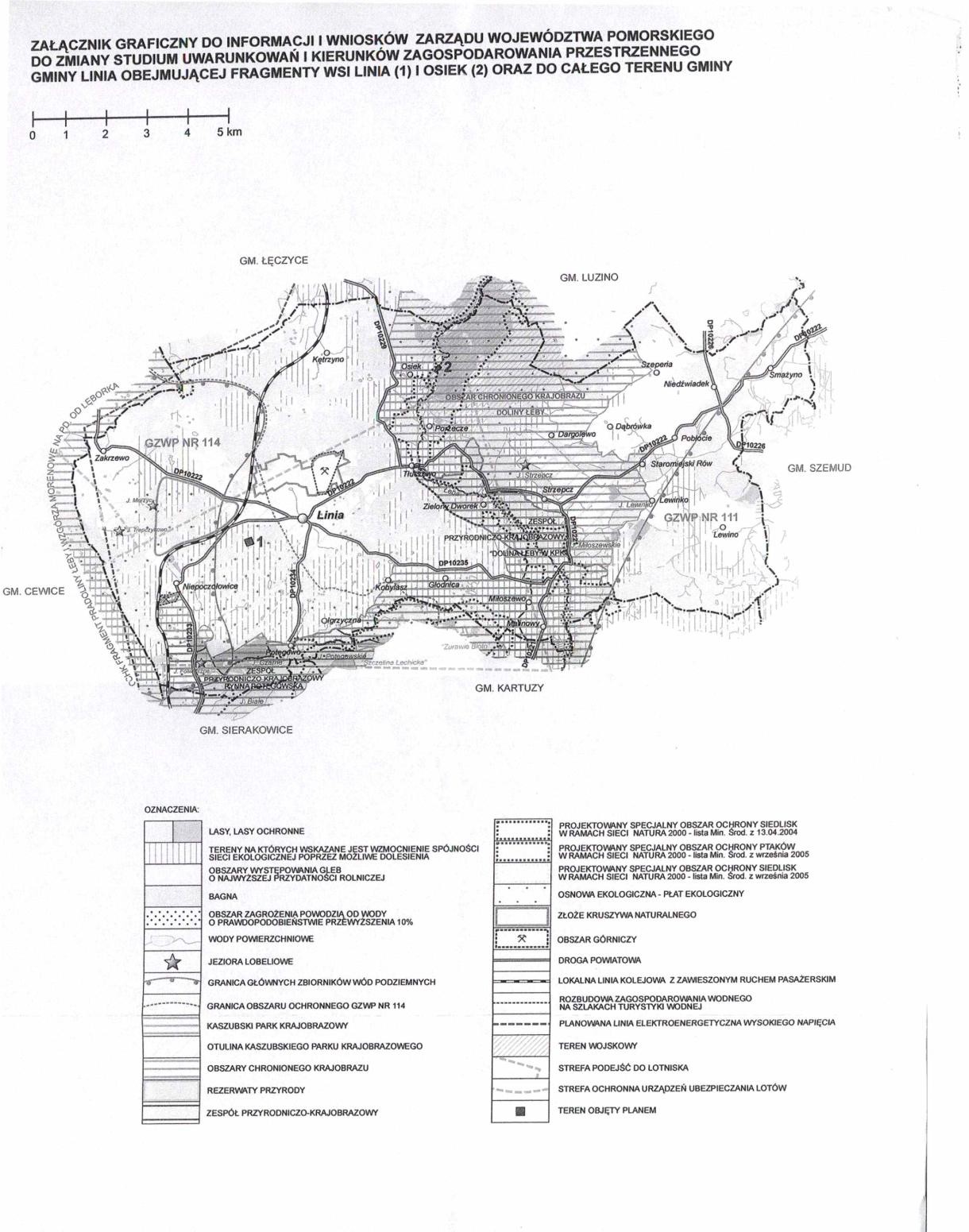 Rysunek 4. Informacje Zarządu Województwa Pomorskiego z operatu przyrodniczego do Ekofizjografii Województwa Pomorskiego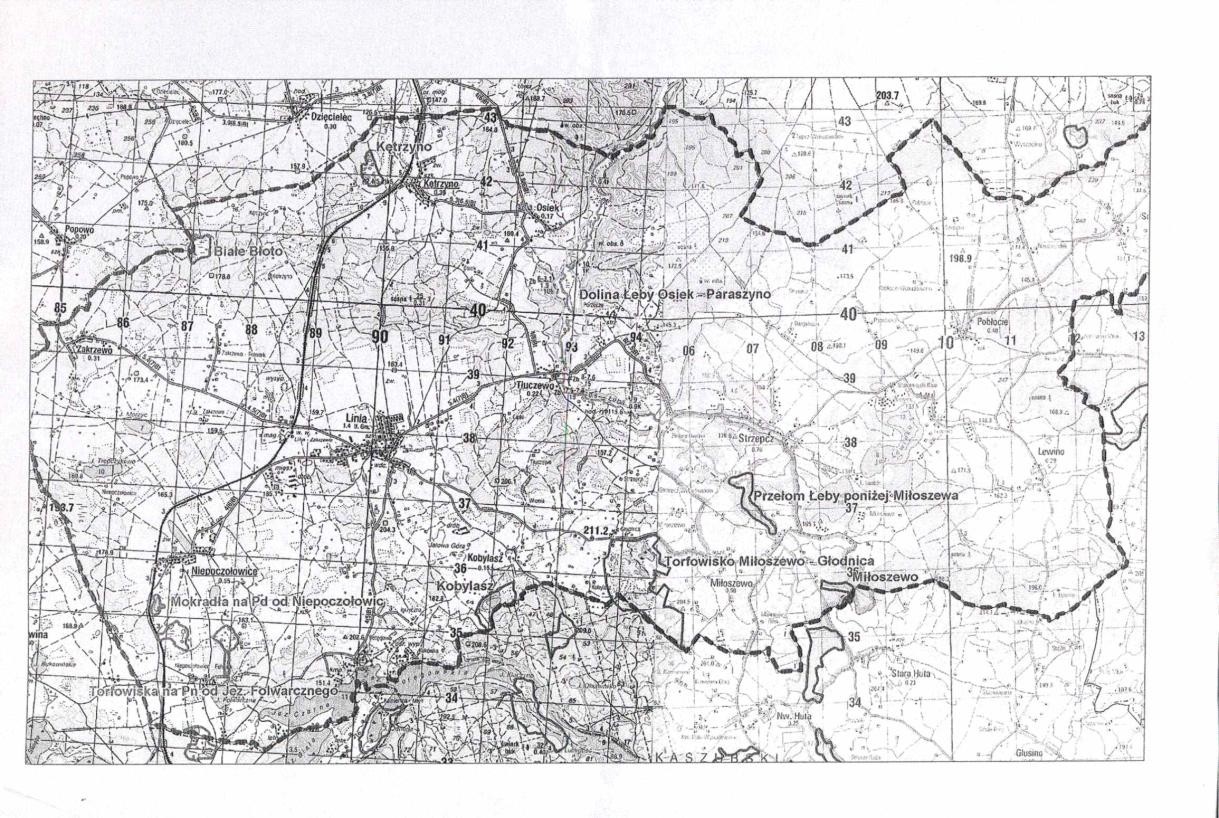 1.2a. Informacje i wnioski samorządu województwa do zmiany fragmentu Studium Gminy Linia w 2013 r.Zgodnie z treścią załącznika do pisma z dnia 27.05.2013r. (sygn. DRRP-GW.7637.129.2013 ) stanowiącego odpowiedź Zarządu Województwa Pomorskiego na zawiadomienie Gminy Linia o przystąpieniu do opracowania zmiany fragmentu Studium Gminy), w studium uwarunkowań i kierunków zagospodarowania przestrzennego uwzględniono:Ustalenia Strategii rozwoju województwa pomorskiego (Uchwała nr 458/XXII/12 Sejmiku Województwa Pomorskiego z dnia 24 września 2012 r.);Ustalenia Planu zagospodarowania przestrzennego województwa pomorskiego – uchwała nr 639/XLVI/02 Sejmiku Województwa Pomorskiego  z dnia 30 września 2002 r. (Dz. Urz. Woj. Pom. Z 2002 r. Nr 81, poz. 1773, z 2003 r. Nr 19, poz.193) zmieniona uchwałą Nr 1004/XXXIX/09 Sejmiku Województwa Pomorskiego z dnia 26 października 2009 r. w sprawie zmiany planu zagospodarowania przestrzennego województwa pomorskiego (Dz. Urz. Woj. Pom. Z 2009 r. Nr 172, poz. 3361) wraz z załącznikiem;Strategia rozwoju turystyki województwa pomorskiego na lata 2004-2013 (uchwała Nr 327/XXIII/04 Sejmiku Województwa Pomorskiego z dnia 17 maja 2004 r.)Regionalna strategia energetyki ze szczególnym uwzględnieniem źródeł odnawialnych (Uchwała Nr 1098/LII/06 Sejmiku Województwa Pomorskiego z dnia 23 października 2006 r.);Program rozwoju elektroenergetyki z uwzględnieniem źródeł odnawialnych w województwie pomorskim do roku 2025 (Uchwała Nr 1155/350/10 Zarządu Województwa Pomorskiego z dnia 31 sierpnia 2010 r.);Program Opieki nad Zabytkami Województwa Pomorskiego na lata 2007-2010 (Uchwała Nr 72/Vi/07 Sejmiku Województwa Pomorskiego z dnia 26 lutego 2007r.);Program ochrony powietrza przyjęty przez Sejmik Województwa Pomorskiego -  Program ochrony powietrza dla strefy pucko-wejherowskiej (Uchwała Nr 831/XXXV/09 Sejmiku Województwa Pomorskiego z dnia 25 maja 2009 r.);Regionalna Strategia Rozwoju Transportu w Województwie Pomorskim na lata 2007 – 2020 (Uchwała Nr 604/XXVI/08 Sejmiku Województwa Pomorskiego z dnia 29 września 2008 r.);Regionalny program operacyjny województwa pomorskiego na lata 2007-2013 (przyjęty przez Zarząd Województwa Pomorskiego w dniu 2 października 2007 r.);Program rozwoju produktów Turystycznych Województwa Pomorskiego na lata 2008-2013 (Uchwała Nr 65/179/09 Zarządu Województwa Pomorskiego z dnia 27 stycznia 2009 r.);Uchwały Sejmiku Województwa Pomorskiego w sprawie parków krajobrazowych – Uchwała Nr 147/VII/11 z dnia 27 kwietnia 2011 r. w sprawie Kaszubskiego Parku Krajobrazowego;Plan Gospodarki Odpadami dla Województwa Pomorskiego 2018 (Uchwała Nr 415/XX/12 Sejmiku Województwa Pomorskiego z dnia 25 czerwca 2012 r.)Uchwała Nr 416/XX/12 Sejmiku Województwa Pomorskeigo z dnia 25 czerwca 2012 r. w sprawie wykonania “Planu Gospodarki Odpadami dla Województwa Pomorskiego 2018”);Program Ochrony Środowiska Województwa Pomorskiego na lata 2013-2016 z perspektywą do roku 2020 (Uchwała Nr 528/XXV/12 Sejmiku Wojewodztwa Pomorskiego z dnia 21 grudnia 2012 r.).1.3.Tereny specjalne – tereny zamknięte i strefyochronneNa terenie Gminy Linia występują tereny zamknięte wyznaczone na podstawie przepisów prawa: nieczynna linia kolejowa oraz poligon wojskowy w Strzepczu (oznaczone na rysunku Studium – strategia rozwoju przestrzennego). Dla terenów zamkniętych nie sporządza się miejscowych planów zagospodarowania przestrzennego, wyznacza się jedynie ich granice. Granice terenów zamkniętych mogą  się  zmienić,  wymaga  to  decyzji  w  drodze  rozporządzenia  stosownego ministra.Teren linii kolejowej o znaczeniu lokalnym nr 240 Lębork-Kartuzy, wyznaczony jako tereny zamknięte decyzją Ministra Infrastruktury, obejmuje działki z obrębu Linia, Kętrzyno i Niepoczołowice. Są to działki niżej wymienione:- miejscowość Linia działki: Nr 470 pow. 0,31ha, Nr 54 pow. 3,07 ha, Nr 55 pow.0,01ha, Nr 63 pow. 0,1ha, Nr 64 pow. 0,06ha, Nr 65 pow. 5,78ha.- miejscowość Kętrzyno działki: Nr 129 pow. 0,21 ha, Nr 131 pow. 0,16 ha, Nr 134 pow. 2,46 ha, Nr 135/2 pow. 1,51 ha, Nr 136 pow. 0,01 ha, Nr 137 pow. 0,73 ha, Nr 138 pow. 5,5 ha, Nr 139 pow. 0,04 ha, Nr 140 pow. 2,07 ha, Nr 146/2 pow.0,29 ha, Nr 243 pow. 0,18 ha, Nr 248 pow. 0,32 ha, Nr 351 pow. 0,08 ha, Nr 353pow. 0,02 ha, Nr 84 pow. 0,07 ha, Nr 90 pow. 0,06 ha.- miejscowość Niepoczołowice działki: Nr 340 pow. 1,26 ha, Nr 350 pow. 0,69 ha, Nr 372 pow. 1,94 ha, Nr 392 pow. 4,71 ha, Nr 431 pow. 1,09 ha, Nr 443 pow. 1,52ha, Nr 475 pow. 1,26 ha, Nr 489 pow. 1,73 ha, Nr 557 pow. 0,04 ha.Tereny wykorzystywane przez wojsko – ośrodek szkolenia poligonowego„Baza Lotnicza Marynarki Wojennej”, położony na obszarach leśnych wsi Linia iStrzepcz, oraz sąsiednich gmin, jest również terenem zamkniętym. Obszar Bazy Lotniczej Marynarki Wojennej ujęty jest jako teren lasów o szczególnym znaczeniu dla obronności państwa.Ponadto obszarem ważnym dla obronności państwa jest Lotnisko SIEMIROWICE (w gminie Cewice), dla którego wyznaczono strefę podejść do lotniska oraz strefę ochronną urządzeń ubezpieczania lotów znajdujące się m.in. na obszarze gminy Linia. W strefach obowiązują ograniczenia wysokości zabudowy(wskazane na rysunku Studium - strategia rozwoju przestrzennego).2. UWARUNKOWANIA SPOŁECZNO – GOSPODARCZEUwarunkowania społeczno-gospodarcze oraz cele rozwoju – będące również podstawą dla rozwoju przestrzennego gminy Linia - zostały opisane w dokumentach Gminy Linia, m.in.-Strategii rozwoju gminy Linia do 2015 roku,-Planie rozwoju lokalnego gminy Linia na lata 2004-2013,-Strategii Integracji i Polityki Społecznej w Gminie Linia,-strategii rozwoju lokalnej grupy działania „Kaszubska Droga”.Gmina Linia należy do stowarzyszeń i związków, których zadaniem statutowym jest głównie współpraca dla rozwoju regionów, są to następujące organizacje:-Pomorskie Stowarzyszenie Gmin Wiejskich,-Stowarzyszenie Turystyczne „Kaszuby”,-stowarzyszenie	gmin	Rzeczpospolitej	Polskiej	Euroregionu	Południowo-Wschodniego Bałtyku,- Stowarzyszenie Lokalna Grupa Działania KASZUBSKA DROGA.Zgodnie z danymi ewidencji ludności w Urzędzie Gminy liczba ludności w poszczególnych  miejscowościach  w  latach  2000-2006  przedstawiała  się następująco:Tabela 1. Ludność gminy Linia w latach 2000-2006Źródło: Strategia rozwoju gminy LiniaMożna zauważyć wzrost liczby mieszkańców gminy.Na dzień 31.12.2006r. ogólna liczba mieszkańców gminy Linia na 1km2wynosiła 48, dla porównania ludność na 1km2: w powiecie wejherowskim liczyła143, w gminie Luzino 117, w gminie Łęczyce 48, w gminie Sierakowice 91.Według danych Rocznika Statystycznego Województwa Pomorskiego w gminie Linia według stanu na dzień 31.12.2006r. z ogólnej liczby mieszkańców było: w wieku przedprodukcyjnym 1810 osób, w wieku produkcyjnym - 3369, a wwieku poprodukcyjnym – 600. Ludność w wieku nieprodukcyjnym na 100 osób wynosiła 72, porównując w powiecie wejherowskim liczba ta wynosiła 57, w gminie Gniewino (podobna liczba mieszkańców) – 62.Przyrost naturalny w 2006roku kształtował się następująco:-w gminie Linia wyniósł 43 osoby, na 1000 ludności – 7,4 osoby,-w gminie Gniewino wyniósł 50, oraz na 1000 ludności – 7,3-w powiecie wejherowskim wyniósł – 1026, oraz na 1000 ludności – 5,7-w gminie Luzino przyrost na 1000 mieszkańców wyniósł 9,3 (lecz gmina ta ma więcej mieszkańców niż Linia).Ogólna liczba podmiotów gospodarczych w rejestrze Regon w 2006 roku (bez osób prowadzących gospodarstwa rolne) zarejestrowanych na terenie gminy Linia  wynosiła    253,  (sektor  publiczny  22,  prywatny  231),  w  tym:  spółek handlowych – 5, spółek cywilnych - 8, fundacji i stowarzyszeń – 9, osób fizycznych– 205, nie zanotowano spółdzielni.Najwięcej podmiotów gospodarczych prowadziło działalność w sekcji: budownictwo(57),  handel  i  naprawy  (55),  przemysł  (58),  pozostałe  sekcje  to:  rolnictwo, łowiectwo i leśnictwo (10), obsługa nieruchomości i firm (10), transport (9), hotele irestauracje (5), pośrednictwo finansowe (2). Wśród osób fizycznych prowadzącychdziałalność gospodarczą najwięcej zanotowano w sekcji przetwórstwo przemysłowe(49), budownictwo (57), handel i naprawy (54).Wśród pracujących w gminie Linia w 2006r. według rocznika statystycznego (bez podmiotów gospodarczych o liczbie pracujących do 9 osób oraz pracujących w gospodarstwach indywidualnych w rolnictwie ) było ogółem 261 osób: w sektorze publicznym 192 osoby, w prywatnym – 69 osób. W dziale rolnictwo pracowały 4 osoby, w dziale przemysłu i budownictwa – 59, w usługach – 198.Liczba zarejestrowanych bezrobotnych w końcu 2006 roku w gminie Linia wyniosła233 osoby. Statystyczna stopa bezrobocia na obszarze powiatu wejherowskiegowyniosła 13%, w Polsce – 15%.Zgodnie z Rocznikiem Statystycznym Województwa Pomorskiego według stanu na dzień 31.12.2006r. zasoby mieszkaniowe w gminie wynosiły ogółem 1421 mieszkań, a oddano do użytkowania w 2006r. 8 mieszkań. Gmina dysponuje około20 mieszkaniami komunalnymi.Miejscowość Linia pełni rolę siedziby administracyjnej, przy ul. Turystycznejznajduje się budynek Urzędu Gminy.Na terenie gminy znajdują się następujące publiczne samorządowe placówki oświatowe:-Zespół Szkół w Lini (w tym szkoła podstawowa i gimnazjum)-Zespół Szkół Ponadgimnazjalnych w Strzepczu	(w tym szkoła podstawowa igimnazjum oraz Kaszubskie Liceum Ogólnokształcące)-Szkoła Podstawowa w Kętrzynie-Szkoła Podstawowa w Miłoszewie-Szkoła Podstawowa w Niepoczołowicach-Szkoła Podstawowa w Pobłociu.Na terenie gminy Linia w roku szkolnym 2006/2007 znajdowało się 7 szkół podstawowych (w których łącznie uczyło się 581 uczniów), 2 gimnazja (342 uczniów), oraz jedno Liceum w Strzepczu. Placówek przedszkolnych było 6, do których uczęszczało 88 dzieci.Na terenie gminy funkcjonuje Niepubliczny Zakład Opieki Zdrowotnej w Lini,który posiada  dwa ośrodki zdrowia (w Lini i Strzepczu), znajduje się również apteka, co powinno zaspokoić potrzeby mieszkańców. Obecnie rozpoczęto budowę nowej siedziby Ośrodka Zdrowia w Lini. Ponadto w Smażynie zlokalizowany jest Ośrodek Terapii Uzależnień, o zasięgu powiatowym.W Lini funkcjonuje Gminny Ośrodek Pomocy Społecznej, Gminna Biblioteka Publiczna oraz Gminny Ośrodek Kultury, Sportu i Rekreacji, który dysponuje stadionem sportowym wraz z zapleczem.W  gminie  Linia  znajduje  się  posterunek  policji  podlegający  KomendziePowiatowej Policji w Wejherowie oraz jednostki ochotniczej straży pożarnej.Podstawową obsługę bankową gminy i mieszkańców jest Bank Spółdzielczyw Sierakowicach, Oddział w Lini.3. UWARUNKOWANIA PRZYRODNICZE I OCHRONAŚRODOWISKA3.1. Uwarunkowania przyrodnicze mające wpływ na kształtowanie kierunków polityki przestrzennej gminy3.1.1.POŁOŻENIE FIZYCZNO-GEOGRAFICZNEPod względem geograficznym całe terytorium gminy zostało zaliczone do Pojezierza Kaszubskiego (Kondracki). Na obszarze gminy wyróżnić można submezoregiony (Gacki, Szukalski), a decydujące znaczenie mają trzy z nich, tj.: na południu – Wysoczyzna Mojuszewsko-Mirachowska; w części centralnej – Wysoczyzny Miłoszowskie; w części północnej natomiast –  Równinno-Pagórkowaty Submezoregion Cerekwicko-Tępczowski. W części wschodniej niewielkie fragmenty obszaru gminy należą do submezoregionu Wzniesienia Łebsko-Pogorzelickie i Wysoczyzna Gniewkowsko-Koleczkowska.Na terenie gminy wyraźnie widoczne jest zróżnicowanie charakteru jednostek osadniczych, rozproszonemu osadnictwu obszaru Wysoczyzny Potęgowskiej i okolic wsi Pobłocie przeciwstawić można prawie cały pozostały obszar, gdzie mamy do czynienia  ze zwartą  zabudową.  Wsie  te  wraz  z  otaczającymi  je  obszarami uprawnymi, często oddzielone są od siebie kompleksami leśnymi. Sytuacja ta jest typowa dla środkowej części obszaru gminy. W części północnej, podobnie jak na obszarze włączonym do Kaszubskiego Parku Krajobrazowego, dominują obszary leśne.3.1.2.KLIMATObszar gminy Linia zaliczony został do klimatycznej dzielnicy pomorskiej. Średnią roczną temperaturę na terenie gminy szacować można na około 7C. Najchłodniejszym miesiącem jest luty ze średnią poniżej 2,5C, a najcieplejszym – lipiec, ze średnią temperaturą około 17C. Średnie roczne wahania temperatur szacować można na około 19,5C.Wyraźnie wzrasta z zachodu na wschód liczba dni mroźnych (30 w Lęborku i53 w Kartuzach), oraz dni przymrozkowych (118 w Lęborku i 133 w Kartuzach). Wkierunku zachodnim wzrasta natomiast liczba dni gorących, czyli z temperaturą ponad 25C. Niezbyt wysokie temperatury wpływają na krótki (poniżej 200 dni) okres wegetacyjny, porównywalny z północno-wschodnimi regionami kraju.Rozkład opadów uznać można za wyrównywany i szacować go na około 650 mm rocznego opadu, z maksimum w okresie letnim, a lipcu często przekraczającym100 mm opadów.Wyraźna jest dominacja wiatrów z sektora zachodniego. W okresie letnim jest to wyraźna dominacja, w okresie zimowym liczba dni z wiatrami zachodnimijest porównywalna z liczbą dni z wiatrami z kierunku północno-zachodniego. Pozostałe  kierunki  nie  są  wyraźnie  reprezentowane.  Cechą  charakterystyczną okresu letniego jest prawie dwukrotny wzrost liczby dni z wiatrami z kierunku północnego, w stosunku do okresu zimowego. Odmienną tendencję wykazują wiatryz kierunku południowego. Małą zmienność wykazują wiatry z kierunku wschodniego, stosunkowo najwyższy ich udział w ogólnej liczbie dni wietrznych zauważalny jest wiosną. Na stacji meteorologicznej w Lęborku (najbliżej zlokalizowanej) notowanookoło 12 dni bezwietrznych. Wartość ta wzrasta w kierunku wschodnim.3.1.3.BUDOWA GEOLOGICZNA I RZEŹBA TERENUWierzchnie warstwy osadów genetycznie związane są głównie ze stagnacją i recesją lądolodu stadium pomorskiego. Miąższość tych osadów przekracza 100metrów,  jedynie  w okolicach  Strzepcza  osiągnięto  obszary  trzeciorzędowe  na głębokości 60 metrów poniżej poziomu terenu. Budowa geologiczna starszych warstw nie wykazuje związków z obecną rzeźbą. Osady powierzchniowe reprezentowane przez utwory gliniaste z mniejszym lub większym udziałem frakcjipiaszczystych właściwe są dla osadów moreny dennej, charakterystyczne dla obszaru Wysoczyzny Potęgowskiej, wyróżnić można dość słabo zaznaczone ciągi moren   czołowych.   Wznoszą   się   one   niewiele   ponad   zasadniczy   poziommorfologiczny,  są  bowiem  często  rozmyte  i  stąd  zbudowane  z  grubszych materiałów. W części północnej ich kulminacje występują w okolicach Kętrzyna (około 180m n.p.m), na południu moreny czołowej wznoszą się wyżej osiągając ponad  200m,  z  maksimum w okolicach wsi  Kobylasz  (około  213m  n.p.m).  Wprzypadku południowego obszaru występowania moren czołowych wznoszą się one ponad   powierzchnię  morfologiczną  zalegania   moreny   dennej,   położoną   na wysokości od 180 do 195m n.p.m. Wysokości względne kulminacji moreny czołowejnie przekraczają więc 20m.Środkowa część obszaru gminy zajęta jest głównie przez piaszczyste utwory wodno-lodowcowe. Wschodnia granica tego typu utworów obejmuje teren poligonu wojskowego w Strzepczu, zauważalna jest także w okolicach Pobłocia. W kierunkuzachodnim obszar ten rozszerza się przybierając kształt klina. Występują na nim, również  izolowane,  rozmyte  wyniesienia,  będącej  szczątkami  występującej  tu kiedyś moreny dennej. Te obszary sandrowe występują na paru poziomach terasowych.  Cały  obszar  jest  pozostałością  wschodniego  odcinka  PradolinyPomorskiej wyraźnie już widocznej w zachodniej części gminy, gdzie osiąga ona szerokość 3 km.Generalnie	równoleżnikowy	układ	rzeźby	terenu	zakłóca	biegnącapołudnikowo  dolina  rzeki  Łeby,  będąca  tworem  późniejszym  niż  Pradolina Pomorska, wykorzystująca częściowo rynny subglacjalne, a częściowo zwężająca się w  przełomach.  Bieg  rzeki  Łeby  na obszarze  gminy,  w  okolicach  Strzepcza  i Miłoszewa, ma charakter przełomu i charakteryzuje się znacznymi spadkami. W okolicach Osieka dolina ta wcina się w otaczającą morenę denną na głębokość do50m.Za ostatni istotny element rzeźby uznać można ciągnącą się wzdłuż południowej granicy gminy rynnę zajętą przez jeziora: Potęgowskie i Czarne. Nachylenie stokównad jeziorem Potęgowskim wynosi do 30.Doliny rzeczne, jak i liczne zagłębienia terenowe wypełnione są osadami holoceńskimi, piaszczystymi w przypadku dolin oraz torfami i namułami w zagłębieniach terenowych.3.1.4.WARUNKI HYDROGRAFICZNE i ZASOBY WÓD PODZIEMNYCHObszar gminy Linia wchodzi w skład trzech jednostek hydrograficznych I rzędu: dorzecza Łeby, dorzecza Redy i dorzecza Łupawy. Największy udział ma zlewnia Łeby, obejmująca centralną i zachodnią część obszaru gminy. Wschodnie obszary stanowią fragment zlewni Bolszewki, będącej dopływem Redy. Część Wysoczyzny Potęgowskiej jest natomiast odwadniana do rynny Jeziora Potęgowskiego i Jeziora Czarnego przez liczne, krótkie, często tylko okresowe cieki. Większość cieków ma charakter rowów melioracyjnych. Stosunkowej gęstości sieci rzecznej cieków Wysoczyzny Potęgowskiej i zlewni Bolszewki przeciwstawić należy dorzecze Łeby, a szczególnie jego zachodnią część. Sama Łeba na terenie gminy przyjmuje dwa dopływy: ciek za Strzepczem oraz ciek w Osieku. Mimo tak ubogiego zasilania powierzchniowego, na terenie gminy zachowuje ona swój charakter, podobny do obserwowanego na obszarze gminy Kartuzy i Chmielno, tj. wyrównane stany i niewielka zmienność przepływów. Retencja jeziorna na terenie gminy Linia posiłkowana jest przez drenaż podziemny oraz znaczny stopień lesistości zarównodoliny rzeki jak i całej zlewni, co przeciwdziała gwałtownemu spływowi powierzchniowemu i zwiększa zasilanie podziemne. Niekorzystne dla akumulacji opadu w zagłębieniach ewapotranspiracyjnych utwory piaszczyste, nie stanowiąc przeszkody dla infiltracji i drenażu, wpływają na znaczną wartość współczynnika odpływu. Szacuje się, że około 55% opadu jest odprowadzane ciekami. Ubogość sieci rzecznej na terenie zlewni Łeby pokrywa się z brakiem na tym terenie większych podmokłości i zbiorników wodnych, choć obszary bezodpływowe zajmują znaczne obszary. Mają one jednak charakter chłonny. Do największych zaliczyć należy morenowe Jezioro Folwarczne i wytopiska Jeziora Morzyc, Jeziora Trepczykowo.            Znaczne skupisko            bezodpływowych           zbiorników ewapotranspiracyjnych występuje jedynie na terenie Wysoczyzny Potęgowskiej.Znacznie wyższym wskaźnikiem jeziorności charakteryzuje się fragment dorzecza rzeki Bolszewki. W stosunku do rzeki Łeby, gdzie sieć rzeczna na długich odcinkach ogranicza się do obszaru centralnej rynny, system rzeczny Bolszewkiwykazuje znacznie bardziej zaawansowane stadium.Największe jeziora na terenie gminy przedstawia poniższa tabela:Tabela 2. Jeziora na terenie gminy Linia powyżej 5 haŹródło: Program Ochrony Środowiska gminy LiniaWażnym zagadnieniem dotyczącym wód powierzchniowych jest ich retencja, czyli zdolność  gromadzenia  i  przetrzymywania  jej  przez  określony  czas  dla wykorzystania w chwili  wystąpienia największego zapotrzebowania. Zdolność tę posiadają koryta rzek, ich doliny, mokradła, las, grunt i gleba wraz z pokryciem, a głównie zbiorniki wodne naturalne i sztuczne, w których woda gromadzi się w okresie wystąpienia nadmiarów. Woda ta może być oddawana podczas wystąpienia deficytów. Retencja ma również za zadanie regulację i kontrolę obiegu wody w środowisku.Na obszarze gminy funkcjonują systemy melioracyjne. W największym stopniu zmeliorowana jest środkowa część gminy. Melioracje objęły głównie gruntyorne, a także obszary użytków zielonych.Na ciekach wodnych gminy Linia zinwentaryzowano 4 najważniejsze urządzenia piętrzące. Znajdują się one głównie na rzece Łebie w miejscowości Tłuczewo. Wysokość piętrzenia oscyluje w granicach 1,5-1,7 m. Większość jazów piętrzących ma wysokość piętrzenia rzędu 1-2 m. Wody piętrzone są głównie w celu nawodnienia użytków zielonych, często również do hodowli ryb łososiowatych oraz do produkcji energii elektrycznej.Tabela 3. Urządzenia piętrzące na terenie gminy Linia /stan na 31.12.2002 r./Źródło: opracowanie na podstawie WOŚRLiGW SP w Wejherowie, na podstawie danych Zarządu Melioracji i Urządzeń Wodnych Województwa Pomorskiego w Gdańsku Terenowy Oddział w RedzieStarosta Wejherowski wydał w 2005r. pozwolenie wodno-prawne na szczególne korzystanie z wód do celów energetycznych w szczególności na: 	piętrzenie wód rzeki Łeby w Tłuczewie w km 103+600 na dwóch jazachpiętrzących do rzędnej piętrzenia maksymalnego 112,65 m n.p.m. Kr86 w okresie wegetycznym i do rzędnej piętrzenia maksymalnym 112,85 m n.p.m. Kr86 w okresie powegetycznym, 	pobór wód rzeki Łeby w km 103+600 w Tłuczewie w ilości maksymalnej doQ=1,40m3/s dla celów młyna lub Małej elektrowni Wodnej, 	wykonanie przepławki typu komorowego.W/w pozwolenie wodno-prawne wydano na okres 25 lat, tj. do dnia 31 maja 2030r., pozwolenie wygasa, jeśli nie rozpoczną się roboty w terminie 2 lat oduprawomocnienie się decyzji.Gmina Linia leży w obrębie makroregionu północno-wschodniego – jednego z czterech makroregionów wydzielonych na obszarze Polski, na podstawie kryteriów hydrogeologicznych oraz zróżnicowania głównych użytkowych poziomów wodonośnych. Główne znaczenie użytkowe podobnie jak i w skali całego makroregionu, ma  tutaj  piętro hydrostrukturalne wykształcone w czwartorzędowych  osadach  okruchowych  oraz podścielające  je  dolne  piętro utworzone z warstw osadów trzeciorzędowych (głównie miocenu i oligocenu). Ze względu na wynikające z budowy geologicznej korzystne warunki krążenia wód opadowych i roztopowych są one głównym źródłem zasobów odnawialnych, a także głównym poziomem wodonośnym opisywanego obszaru.Na terenie gminy występują fragmentarycznie dwa Główne Zbiorniki WódPodziemnych, tj.: GZWP nr 114 Maszewo – obejmujący zachodnią część gminy, oraz  GZWP  nr  111  Subniecka  Gdańska  obejmujący  wschodnią  część  gminy(oznaczone na rysunku Studium – strategia rozwoju przestrzennego).Główny Zbiornik Wód Podziemnych nr 114 (GZWP nr 114 „Zbiornik międzymorenowy Maszewo”), o powierzchni 81,8 km2, w tym na terenie gminyLinia obejmuje powierzchnię 22,4 km2. Projektowany obszar ochronny wynosi 51,4 km2, w tym w gminie Linia 1,9 km2. GZWP Obejmuje fragment Rynny rzeki Łupawy  oraz  Wysoczyzny  Pojezierza  Kaszubskiego.  Większość  jego  obszarupołożona  jest  poza  granicami  gminy  Linia.  Zbiornik  ten  charakteryzuje  się częściową izolacją przed przenikaniem zanieczyszczeń z powierzchni terenu do wód zbiornika. Obszar jego zasilania i projektowana strefa ochronna, odwadniane sączęściowo przez jeziora Święte, Kamienieckie, Junno, Potęgowskie, związane zsystemem wodonośnym Bukowiny i Łupawy. Na obszarze ochronnym GZWP 114znajduje się stacja hydrologiczna objęta krajowym monitoringiem wód podziemnych(Q, Tr, Cr).Główny Zbiornik Wód Podziemnych nr 111 „Subniecka Gdańska” – obejmujeobszar  północno-wschodniej  części  Pojezierza  Kaszubskiego,  Żuławy  Gdańskie i wschodnią część Pradoliny Kaszubskiej. W gminie Linia zajmuje niewielki fragment we wschodniej części. Migracja zanieczyszczeń z powierzchni terenu do wód zbiornika jest w znacznym stopniu ograniczona. Powierzchnia zbiornika wynosi ok.1000 km2. Szacunkowe zasoby dyspozycyjna wynoszą 4580 m3/h.Czyste  wody  podziemne,  nadające  się  do  zaopatrzenia  ludności,  są surowcem nadzwyczaj cennym. Stąd też niezwykle ważna jest ochrona głównychzbiorników wód podziemnych. Realizuje się ją prawnie poprzez ustanawianie obszarów  ochronnych zbiorników wód  śródlądowych (GZWP)  na  mocy  art.  51 ustawy z dnia 18 lipca 2001 r. Prawo wodne (tekst jednolity z 2005 r. Dz. U. Nr239, poz. 2019 ze zmianami). Ustanawia je w drodze rozporządzenia właściwydyrektor regionalnego zarządu gospodarki wodnej na podstawie planu gospodarowania wodami na obszarze dorzecza, wskazując nakazy, zakazy i ograniczenia oraz obszary, na których obowiązują.Żaden z tych obszarów nie został ustanowiony, bowiem potrzeba ochrony GZWP  ma  być  wskazana  w  planach  gospodarowania  wodami  na  obszarach dorzeczy, które zgodnie z Prawem wodnym zostaną opracowane do 2009 r. Wobec powyższego  obszary  ochronne  zbiorników  wód  śródlądowych  będzie  możnaustanawiać dopiero po tym czasie.Zagrożeniem  dla  GZWP  114  w  gminie  Linia  jest:  wydobycie  kruszyw (w miejscowości Linia i Zakrzewo), turystyka nad jeziorami, oraz zamknięte gminne składowisko odpadów (które obecnie przeznaczone jest do rekultywacji w Lini-Zakrzewie), czynna oczyszczalnia ścieków w Tłuczewie, masarnia i ubojnia w Lini, stacja paliw w Lini, a także nieuporządkowana gospodarka wodno-ściekowa orazniestosowanie zasad dobrej praktyki rolniczej.3.1.5.WARUNKI GEOLOGICZNO- INŻYNIERSKIEZróżnicowanie litologiczne w stropie utworów czwartorzędowych, urozmaicona rzeźba terenu oraz różna głębokość występowania wód gruntowychjest przyczyną zmienności warunków geologiczno-inżynierskich na terenie gminyLinia.W przeważającej części gminy, na wysoczyźnie morenowej, gdzie na powierzchni występują gliny zwałowe lub piaski, a wody gruntowe zalegają poniżej 2,0 m głębokości, istnieją dobre warunki do posadowienia obiektów budowlanych.Rejony  o  warunkach  utrudniających  budownictwo  występują  głównie  wsąsiedztwie jezior, na terasach zalewowych cieków i w zagłębieniach bezodpływowych, gdzie na powierzchni zalegają holoceńskie mułki, torfy, a wody gruntowe nie przekraczają 2,0 m głębokości. Pewne ograniczenia dla budownictwa występują również na terenach o dużych spadkach, powyżej 10-15% potencjalnie zagrożonych ruchami mas ziemnych (osuwiskami).3.1.6.WARUNKI GLEBOWEStruktura użytkowania ziemi w gminie Linia zdeterminowana jest w szczególności jakością gleb i ich przydatnością do określonej funkcji, stosunkami wodnymi w glebie oraz rzeźbą terenu.Skałą  macierzystą  dla  większości  gleb  ornych  na  terenie  gminy  były struktury piaszczyste, począwszy od piasków słabo gliniastych, poprzez stadia przejściowe o zwiększającej się zawartości frakcji ilastych, do piasków gliniastychmocnych. Jedynie na terenach moreny dennej, najczęściej w  okolicach Lewina, Pobłocia i Zakrzewia, występują wyspowo niewielkie płaty gleb wykształconych naglebach lekkich. Ze względu na charakter skały macierzystej gleby orne gminy należą głównie do gleb szarych, czasami do pseudobielic.Najwyższą klasą bonitacyjną stwierdzoną na terenie gminy jest klasa III b. Udział gleb tej klasy, w stosunku do całkowitej powierzchni gruntów ornych wynoszących około 5000 ha, nie przekracza 7 ha, co stanowi około 0,14 . Prawie połowa gleb tej klasy zlokalizowana jest w okolicach wsi Lewino. Również udział gleb klasy IV jest niewielki – stanowią one niecałe 20 ogółu powierzchni gruntów ornych. Występują one w większym skupieniu na gruntach wsi Lewino, Pobłocie, Strzepcz i Zakrzewo. Wieś Lewino jest jedynym obszarem, gdzie gleby klasy IVb wraz z lepszymi stanowią większość, zaś sama klasa IVb stanowi najbardziej rozpowszechnioną grupę bonitacyjną. Szeroko reprezentowane na terenie gminy są też gleby zaliczone do klasy V – ich powierzchnię szacuje się na blisko 1670 ha. Dominują one na gruntach wsi Miłoszewo, Pobłocie, Strzepcz, Zakrzewo. Najliczniej reprezentowane  są  grunty  orne  klasy  VI,  stanowiące  ponad  46   wszystkich gruntów ornych na terenie gminy. Zdecydowanie dominują w sołectwach: Kętrzyno, Kobylasz, Linia, Niepoczołowice, Osiek, Tłuczewo. (Na rysunku Studium – strategia rozwoju przestrzennego oznaczono kompleksy gleb klasy III, IV oraz kompleksy gruntów organicznych).Pod względem możliwości rolniczego użytkowania, gleby gminy Linia zaliczono w większości do gleb żytnich dobrych i słabych, charakteryzujących się znacznym spłaszczeniem, lecz dobrym uwilgotnieniem, stanowią one ponad 50% gruntów ornych. Gleby gorsze, piaszczyste, charakteryzujące się niekorzystnymi warunkami wodnymi, często przesuszone, stanowią kompleks gleb żytnio- łubinowych, o powierzchni wynoszącej prawie 37% ogółu gruntów. Jedynie niewiele ponad 10% gruntów zaliczono do gleb żytnich bardzo dobrych. Ich rozmieszczenie pokrywa się z położeniem gleb wytworzonych na piaskach gliniastych mocnych i lekkich glinach, najczęściej występują więc w okolicach Pobłocia i Lewina.Grunty orne występują w większych skupiskach we wschodniej części gminy, wokół Miłoszewa i Kętrzyna. Pozostały obszar charakteryzuje się rozdrobnieniem iprzemieszaniem z innymi formami użytkowania gruntu.Prawie 20% wszystkich użytków rolnych stanowią użytki zielone (około 1200 ha). Występują one głównie na glebach mineralnych, stąd ich wartość użytkowa jestniewielka. Jedynie w dolinie Łeby znajduje się większy kompleks użytków wykształconych na glebach bogatych w próchnicę. Dolina Łeby w okolicach Miłoszewa  stanowi  również  jedyny  większy,  zwarty  kompleks  występowania użytków  zielonych.  Poza  nią  występują  one  w  znacznym  rozdrobnieniu.  Wwiększości sołectw zlokalizowane są one na glebach V, VI klasy bonitacyjnej, z wyraźną dominacją klasy V (51% powierzchni użytków zielonych). Podobnie jak w przypadku gruntów ornych, użytki zielone wykorzystujące gleby klasy IV i lepszedominują w sołectwie Lewino, znaczny jest również ich udział w okolicach Kętrzyna iPobłocia.Do  budowy  gleb  wykorzystywanych  rolniczo  zbliżone  są  parametry  gleb  naobszarach zalesionych – także i tutaj dominują gleby niskich bonitacji, wytworzone najczęściej z piasków wodnolodowcowych lub sandrowych. Głównie są to glebyrdzawe bielicowe, porośnięte monokulturami sosnowymi. Jedynie na północy odZakrzewa, w okolicy Jeziora Lewinko i Jeziora Miłoszewskiego, a także na północyod Starej Huty, znajdują się większe fragmenty gleb brunatnych, na których rozwijają się zbiorowiska buczyn.Kwaśnym	odczynem	charakteryzuje	się	99%	gleb	gminy,	potrzebywapnowania są konieczne dla 39% badanych gleb, potrzebne i wskazane dla 42%. Gleby gminy są ubogie również w makroelementy:-30% badanych gleb charakteryzuje się niską zawartością przyswajalnego fosforu,35% średnią,-37% badanych gleb charakteryzuje się niską zawartością potasu, 26% średnią zawartością,-ponad 50% badanych gleb ma niską zawartość przyswajalnego magnezu.Stały charakter zakwaszenia większości gleb gminy sprawia, że niezbędne jest ciągłe i systematyczne wapnowanie gruntów uprawianych rolniczo. W przeciwnymwypadku   wysoka   i   niekorygowana   kwasowość   gleb   będzie   powodowaławypłukiwanie znajdującego się w niej wapnia i innych składników pokarmowych w głąb gleby, skutkując postępującym wzrostem zakwaszenia oraz dalszą degradacją gruntów rolnych. Utrzymujący się ubytek substancji organicznej prowadzi również do spadku żyzności i urodzajności gleb, a także do zmniejszenia ich roli środowiskowej, polegającej na magazynowaniu wody i składników mineralnych, zapobieganiu ujemnym skutkom gromadzenia się substancji szkodliwych dla roślin, zwierząt i ludzi oraz na zmniejszaniu zagrożenia powodziowego.3.1.7.LASYW  gminie  Linia  grunty leśne  zajmują blisko  38,7%  jej  powierzchni, tj. ogółem niemal 4613 ha, w tym: 2471,2 ha należy do Skarbu Państwa, 2141,0 ha to lasy prywatne. W powierzchni leśnej przeważają nasadzenia i samosiewy drzew o siedliskach porolnych potorfowych z przewagą monokultury sosny. Powierzchnie objęte nasadzeniami zajmują znaczną część obszarów zalesionych i tworzą zarówno kompleksy leśne jak i małe enklawy śródpolne. Największe obszary lasów sosnowych znajdują się na północ i południowy-zachód od Lini, na północny-wschód od Zakrzewa Folwark i na wschód od Tłuczewa.Lasy łęgowe oraz żyzne lasy bukowe i dębowo-grabowe zajmują na terenie gminy niewielkie powierzchnie. Żyzne buczyny i grądy podlegały różnym formom antropopresji  (rębnie  całkowite,  wprowadzanie  gatunków  szpilkowych  główniesosny). Małe płaty położone blisko osiedli ludzkich są silnie przetworzone. Duży stopień naturalności tych lasów występuje tylko w dolinie Łeby (koło Miłoszewa) oraz 2,5 km na północ od Tłuczewa. Ubogie lasy bukowe i dębowo-bukowe tworzą większe kompleksy   w północnej i północno-wschodniej części gminy, a olsy izarośla wierzbowe występują na nielicznych rozproszonych stanowiskach.Najlepiej zachowane płaty buczyn zlokalizowane są po wschodniej i zachodniej stronie Łeby. Płaty olsów zajmują niewielkie zagłębienia terenu, brzegi jezior ioczek wodnych oraz obrzeża dolin rzecznych. Zarośla wierzbowe występują, ale zajmują małe powierzchnie. Rosną wzdłuż wolno płynących cieków i rowów melioracyjnych, otaczają śródpolne oczka oraz zarastają nie użytkowane turzycowiska.  Bory  i  brzeziny  bagienne    występują  głównie  w  zachodniej  ipołudniowej części gminy, rosnąc w bezodpływowych, zwykle niewielkich zagłębiach terenu. Bory sosnowe zajmują powierzchnie w zachodniej części gminy.Na obszarze gminy lasy pełnią zwłaszcza funkcję ochronną o znaczeniu:glebochronnym,  wodochronnym,  oraz  szczególnym  znaczeniu  dla  obronności i bezpieczeństwa Państwa (na podstawie Planu urządzenia Lasu dla nadleśnictwa Strzebielino).Lasami ochronnymi dla gminy Linia są lasy w następujących oddziałach leśnych(oznaczone na rysunku Studium – strategia rozwoju przestrzennego):a) wodochronne (razem 232,63 ha, typ siedliska przeważający LŚW, LMŚW, BMŚW, BŚW, z wystąpieniem OL, LMB, LMW, OLJ):- obręb Bożepole: 297a, 297b, 304a, 304g, 304h, 323j,   323 k, 328g-k, 329b,329c, 329d, 329f, 330a, 330b, 330c, 330d, 330g, 330i, 331a, 331b, 331c, 331d,331f, 331g, 331h, 331i, 332a, 332b, 332c, 332d, 332f, 332g, 332h,- obręb Luzino: 197a, 197b, 197f, 197m, 198b, 198c, 198l, 204i, 204j, 210c, 210d,210o, 222h, 229i, 230f, 231a, 231b, 231c, 231d, 231e, 231f, 231g, 231l, 231m,234b, 234j, 235a-g, 235Aa, 235Ab, 235Af, 235Ag, 236c, 236g, 236h, 237c, 237l,239a, 240a, 241i, 243d, 248g, 249h, 250a, 250d, 250f, 251a, 251b, 252d, 253a,253b, 253b-99, 254a, 254b, 254f, 254i, 254j, 254l, 258c, 258d, 258f, 259d,261d, 261f, 261i, 266h, 268h, 269c,b) glebochronne (razem 250,68 ha, typ siedliska przeważający LŚW, LMŚW, BMŚW, BŚW):- obręb Bożepole: 297c, 297d, 297f, 297h,- obręb Luzino: 195b, 195d, 195g-m, 196a-d, 196f-k, 197c, 197d, 197g-l, 197n,197o, 198d, 198f-k, 198n-t, 198w, 199a-d, 199f-n, 204a-d, 204f-h, 204k-l,210a-b, 210g-k, 210m-n, 267m, 267r.c) lasy mające szczególne znaczenie dla obronności i  bezpieczeństwa Państwa(razem 186, 26ha, typ siedliska przeważający LMŚW, BMŚW, LŚW):- obręb Bożepole: 304c, 304m,- obręb Luzino: 202b, 202c, 202d, 202f, 202i, 202j, 202k, 203b, 203c, 207b-d,207f-g, 208h, 209c-d, 209f-i, 209k-l, 209n, 209p, 209r, 211a-b, 211f-i, 211k-n,218b-c, 218g, 219b, 219g, 220a, 220d, 220f, 220h-j, 221a, 221c, 221d, 221f-g,224c, 224g, 224k, 224n, 224w, 225b-d, 225f-h, 225j-k.Tabela 4. Zestawienie powierzchni leśnej według kategorii lasów, głównych (panujących)  gatunków  drzew  w   drzewostanach,  klas   bonitacji  oraz   grup wiekowych występujących w gminy Linia (obręb Bożepole i Luzino)Źródło: Plan Urządzenia Lasu dla Nadleśnictwa Strzebielino na lata 2002-2012Powierzchnia lasów w gminie Linia pod zarządem Nadleśnictwa Strzebielino: 	lasy ochronne – 670,73ha, 	lasy gospodarcze – 1715,25ha, 	grunty związane z gospodarka leśną – 62,58ha, 	grunty nieleśne – 146,68ha, 	ogółem grunty – 2449,00ha.Lasy nie stanowiące własności Skarbu Państwa na terenie gminy Linia to: 	własność kościelna – 13ha, 	własność gminy Linia – 5ha, 	własność osób fizycznych – 2123ha.3.1.8.WYSTĘPOWANIE OBIEKTÓW I TERENÓW CHRONIONYCH NA PODSTAWIE PRZEPISÓW O OCHRONIE PRZYRODYTeren gminy Linia charakteryzuje się stosunkowo wysokimi walorami przyrodniczymi o regionalnym znaczeniu. Południowo-zachodnia część położona jest w obrębie wyróżnionego w koncepcji sieci ekologicznej województwa płata ekologicznego Lasów Mirachowskich. Płat ten stanowi łącznik pomiędzy Lasami Lęborskimi i płatem stężycko-kartuskim (ranga płatu – regionalna). Północne fragmenty gminy znajdują się w obrębie płata ekologicznego lasów na południe od Lęborka.Na obszarze gminy Linia występują znaczne walory środowiska przyrodniczego  objęte  prawnymi  formami  ochrony  przyrody,  na   podstawie przepisów szczegółowych, stanowiące ponad 33% obszaru gminy. (obiekty te oznaczono na rysunku Studium – strategia rozwoju przestrzennego)Jako wielkopowierzchniowe prawne formy ochrony przyrody występują: 	Kaszubski Park Krajobrazowy wraz z otuliną; 	Obszar Chronionego Krajobrazu Doliny Łeby, 	obszary Natura 2000, tj. Obszar Specjalny Ochrony Ptaków „LasyMirachowskie” PLB220008.Uzupełnieniem wielkoobszarowych form ochrony przyrody są tzw. formy indywidualne, które występują tu w postaci: 	użytków ekologicznych: „Dargolewski Moczar”, „Bór w Betlejem”,„Torfowisko w Strzepczu”, 	pomników przyrody – 3 pomniki, 	zespołów przyrodniczo-krajobrazowych: „Zespół Przyrodniczo-Krajobrazowy Rynna Potęgowska”, „Zespół Przyrodniczo-Krajobrazowydolina Łeby w KPK”.PARK KRAJOBRAZOWY zgodnie z ustawą z dnia 16 kwietnia 2004 r. o ochronie przyrody (Dz. U. Nr 92, poz. 880 ze zm.) obejmuje obszar chroniony ze względu   na   wartości   przyrodnicze,   historyczne   i   kulturowe   oraz   walory krajobrazowe w celu zachowania, popularyzacji tych wartości w warunkach zrównoważonego rozwojuW  południowej  części  gminy  znajduje  się  Kaszubski  Park  Krajobrazowy(KPK),  utworzony  w  1983  roku  przez  Wojewodę  Gdańskiego,  który  zajmuje powierzchnię około 33 tys. ha (otulina całkowita około 32 tys. ha), zaś na tereniegminy Linia blisko 1,7 tys. ha (tj. ponad 10% powierzchni gminy, a z otuliną niemal60%).  Park  obejmuje  centralną  część  Pojezierza  Kaszubskiego  o urozmaiconejrzeźbie terenu z licznymi wzgórzami morenowymi, rynnami jeziornymi, dolinami rzecznymi wraz z fragmentami pól sandrowych. Posiada silnie rozbudowaną siećhydrograficzną  ze źródliskowymi  odcinkami  rzek  (m.in.:  Łeby  i  Raduni)  orazlicznymi jeziorami, w tym jeziorami lobeliowymi. Na obszarach leśnych KPK dominują buczyny i lasy bukowo-dębowe, a także bory mieszane. Ponadto na terenie Parku występuje przyrodniczo cenne zbiorowiska roślinności nieleśnej (łąki, torfowiska).Postępująca dewaloryzacja turystyczna Kaszubskiego Parku Krajobrazowego, m.in. dzika zabudowa w okolicach jezior, niezadowalająca jakość wód, brak wystarczającej infrastruktury turystycznej chroniącej walory przyrodnicze przed degradacją m.in. brak zorganizowanych placów biwakowych, itp.). Głównie nad brzegami jezior: Czarnego, Potęgowskiego i Folwarcznego następował rozwój zabudowy letniskowej o niekorzystnym wpływie na krajobraz i  stan środowiska przyrodniczego. W istniejących zespołach osadniczych w obrębie KPK zachodzą procesy  zawłaszczania  terenów  niezabudowanych  na  cele  budownictwa letniskowego poprzez nowe parcelacje terenów rolnych. Ma to duży negatywny wpływ na krajobraz. Często nowe osiedla letniskowe budowane są w zupełnie odmiennym stylu od  tradycyjnego budownictwa regionalnego Kaszub i  dlategostanowią element dysharmonizujący, często o chaotycznym układzie przestrzennym w   dodatku  zlokalizowane  na   małych  działkach  około  500m2,  często  bez umocowania prawnego.W związku z uszczegółowieniem przebiegu granic parków krajobrazowych na terenie województwa pomorskiego w czerwcu 2006 r. weszły w życie Rozporządzenia Wojewody Pomorskiego w sprawie parków krajobrazowych, określające granice i powierzchnie parków wraz z ich otulinami oraz zakazami i zastrzeżeniami dotyczącymi ich użytkowania. Dla Kaszubskiego Parku Krajobrazowego obecnie obowiązującym aktem prawnym jest Uchwała Nr 147/VII/11 Sejmiku Województwa Pomorskiego z dnia 27 kwietnia 2011 r. w sprawie Kaszubskiego Parku Krajobrazowego, która wprowadziła następujące zakazy, m.in:1) realizacji przedsięwzięć mogących znacząco oddziaływać na środowisko w rozumieniu przepisów ustawy z dnia 3 października 2008 r. o udostępnianiu informacji o środowisku i jego ochronie, udziale społeczeństwa w ochronie środowiska oraz o ocenach oddziaływania na środowisko (Dz. U. Nr 199, poz. 1227 i Nr 227, poz. 1505 oraz z 2009 r. Nr 42, poz. 340 i Nr 84, poz. 700);2) umyślnego zabijania dziko występujących zwierząt, niszczenia ich nor, legowisk, innych schronień i miejsc rozrodu oraz tarlisk i złożonej ikry, z wyjątkiem amatorskiego połowu ryb oraz wykonywania czynności w ramach racjonalnej gospodarki rolnej, leśnej, rybackiej i łowieckiej;3) likwidowania i niszczenia zadrzewień śródpolnych, przydrożnych i nadwodnych, jeżeli nie wynikają z potrzeby ochrony przeciwpowodziowej lub zapewnienia bezpieczeństwa ruchu drogowego lub wodnego lub budowy, odbudowy, utrzymania, remontów lub naprawy urządzeń wodnych;4) pozyskiwania do celów gospodarczych skał, w tym torfu, oraz skamieniałości, w tym kopalnych szczątków roślin i zwierząt, a także minerałów i bursztynu;5) wykonywania prac ziemnych trwale zniekształcających rzeźbę terenu, z wyjątkiem prac związanych z zabezpieczeniem przeciwsztormowym, przeciwpowodziowym lub przeciwosuwiskowym lub budową, odbudową, utrzymaniem, remontem lub naprawą urządzeń wodnych;6) dokonywania zmian stosunków wodnych, jeżeli zmiany te nie służą ochronie przyrody lub racjonalnej gospodarce rolnej, leśnej, wodnej lub rybackiej;7) budowania nowych obiektów budowlanych w pasie szerokości 100 m od linii brzegów rzek, jezior i innych zbiorników wodnych, z wyjątkiem obiektów służących turystyce wodnej, gospodarce wodnej lub rybackiej;8) likwidowania, zasypywania i przekształcania zbiorników wodnych, starorzeczy oraz obszarów wodno-błotnych;9) wylewania gnojowicy, z wyjątkiem nawożenia własnych gruntów rolnych;10) prowadzenia chowu i hodowli zwierząt metodą bezściółkową;11) utrzymywania otwartych rowów ściekowych i zbiorników ściekowych;12) organizowania rajdów motorowych i samochodowych;13) używania łodzi motorowych i innego sprzętu motorowego na otwartych zbiornikach wodnych.Zakaz, o którym mowa w § 3 pkt 7 uchwały, nie dotyczy:1) obszarów zwartej zabudowy wsi, w granicach określonych w studiach uwarunkowań i kierunków zagospodarowania przestrzennego gmin, gdzie dopuszcza się uzupełnianie zabudowy mieszkaniowej i usługowej pod warunkiem wyznaczenia nieprzekraczalnej linii zabudowy od brzegów wód, określonej poprzez połączenie istniejących budynków na przylegających działkach;2) istniejących siedlisk rolniczych - w zakresie uzupełniania istniejącej zabudowy o obiekty niezbędne do prowadzenia gospodarstwa rolnego, pod warunkiem nie przekraczania dotychczasowej linii zabudowy od brzegów wód;3) istniejących obiektów letniskowych, mieszkalnych i usługowych, zrealizowanych na podstawie miejscowych planów zagospodarowania przestrzennego, które utraciły moc przed dniem 1 stycznia 2004 r. - gdzie dopuszcza się przebudowę i modernizację istniejącego zainwestowania w celu poprawy standardów ochrony środowiska oraz walorów estetyczno-krajobrazowych, pod warunkiem nie zwiększania powierzchni zabudowy, ilości miejsc pobytowych a także nie przybliżania zabudowy do brzegów wód.Odstępstwa od zakazów wymienione w § 4 pkt 1 uchwały mają zastosowanie w przypadku gdy w trakcie postępowania strona wykaże brak niekorzystnego wpływu planowanej inwestycji na chronione: krajobrazy, siedliska przyrodnicze oraz gatunki roślin, zwierząt i grzybów.Niniejsza uchwała nie narusza uprawnień nabytych na podstawie ustaleń miejscowych planów zagospodarowania przestrzennego, prawomocnych orzeczeń administracyjnych i innych aktów prawnych, obowiązujących w dniu wejścia w życie uchwały.Dla Kaszubskiego Parku Krajobrazowego wyznaczono otulinę, czyli strefę ochronną graniczącą z formą ochrony przyrody i wyznaczoną indywidualnie dla formy ochrony przyrody w celu zabezpieczenia przed zagrożeniami zewnętrznymi wynikającymi z działalności człowieka. Dla obszaru parku krajobrazowego wraz z otuliną sporządza się i realizuje Plan Ochrony.Granice Kaszubskiego Parku Krajobrazowego wraz z otuliną przedstawionona rysunku studium – strategia rozwoju przestrzennego.OBSZAR CHRONIONEGO KRAJOBRAZU zgodnie z ustawą o ochronie przyrody z 2004 r. obejmuje tereny chronione ze względu na wyróżniający się krajobraz o zróżnicowanych ekosystemach, wartościowe ze względu na możliwość zaspokajania potrzeb związanych z turystyką i wypoczynkiem lub pełnioną funkcją korytarzy ekologicznych.Wzdłuż  doliny  rzeki  Łeby  rozciąga  się  Obszar  Chronionego  Krajobrazu (OCHK) Doliny Łeby, utworzony w 1994 roku przez Wojewodę Gdańskiego, zajmujący na terenie gminy Linia prawie 3 tys. ha. Rzeka przez obszar gminy biegnie w  głębokiej rynnie, a w okolicach Strzepcza i  Miłoszewa ma  charakter przełomu. Na całej długości jest rzeką meandrującą, co stanowi o jej wysokich walorach krajobrazowych. W dolinie rzeki Łeby najczęściej spotykanym zbiorowiskiem leśnym są kwaśne buczyny niżowe.Granice  Obszaru  Chronionego Krajobrazu Doliny  Łeby  przedstawiono narysunku studium – strategia rozwoju przestrzennego.Zasady gospodarowania na OChK Dolina Łeby określają zapisy uchwały sejmiku województwa pomorskiego Nr 1161/XLVII/10 z dnia 28 kwietnia 2010 r. w sprawie obszarów chronionego krajobrazu w województwie pomorskim.W  powyższej  uchwale  wprowadzono w § 5 następujące zakazy, m.in.:zabijania dziko występujących zwierząt, niszczenia ich nor, legowisk, innych schronień i miejsc rozrodu oraz tarlisk, łożonej ikry, z wyjątkiem amatorskiego połowu ryb oraz wykonywania czynności związanych z racjonalną gospodarką rolną, leśną, rybacką i łowiecką;realizacji przedsięwzięć mogących znacząco oddziaływać na środowisko w rozumieniu przepisów ustawy z dnia 3 października 2008 r. o udostępnianiu informacji o środowisku jego ochronie, udziale społeczeństwa w ochronie środowiska oraz o ocenach oddziaływania na środowisko (Dz. U. z 2008r. Nr 199, poz. 1227 zezm.);likwidowania i niszczenia zadrzewień śródpolnych, przydrożnych i nadwodnych, jeżeli nie wynikają one z potrzeby ochrony przeciwpowodziowej i zapewnienia bezpieczeństwa ruchu drogowego lub wodnego lub budowy, odbudowy, utrzymania, remontów lub naprawy urządzeń wodnych;wydobywania do celów gospodarczych skał, w tym torfu, oraz skamieniałości, w tym kopalnych szczątków roślin i zwierząt, a także minerałów i bursztynu;wykonywania prac ziemnych trwale zniekształcających rzeźbę terenu, z wyjątkiem prac związanych z zabezpieczeniem przeciwsztormowym, przeciwpowodziowym lub przeciwosuwiskowym lub utrzymaniem, budową, odbudową, naprawą lub remontem urządzeń wodnych;dokonywania zmian stosunków wodnych, jeżeli służą innym celom niż ochrona przyrody lub zrównoważone wykorzystanie użytków rolnych i leśnych oraz racjonalna gospodarka wodna lub rybacka;likwidowania naturalnych zbiorników wodnych, starorzeczy i obszarów wodno-błotnych;lokalizowania obiektów budowlanych w pasie szerokości 100 m od linii brzegów rzek, jezior i innych zbiorników wodnych, z wyjątkiem urządzeń wodnych oraz obiektów służących prowadzeniu racjonalnej gospodarki rolnej, leśnej lub rybackiej.Zakazy, o których mowa w § 5 w/cytowanej uchwały, nie dotyczą:wykonywania zadań na rzecz obronności kraju i bezpieczeństwa państwa;prowadzenia akcji ratowniczej oraz działań związanych z bezpieczeństwem powszechnym;realizacji inwestycji celu publicznegoZakaz, o którym mowa § 5 pkt 2 w/cytowanej uchwały , nie dotyczy:realizacji przedsięwzięć mogących znacząco oddziaływać na środowisko, dla których przeprowadzona ocena oddziaływania na środowisko wykazała brak znacząco negatywnego wpływu na ochronę przyrody obszaru chronionego krajobrazurealizacji przedsięwzięć potencjalnie mogących znacząco oddziaływać na środowisko dla których organ ochrony środowiska stwierdził brak konieczności przeprowadzenia oceny oddziaływania przedsięwzięcia na środowisko.Zakazy, o których mowa § 5 ust. 8 oraz § 6 w/cytowanej uchwały, nie dotyczą:obszarów zwartej zabudowy miast i wsi, w granicach określonych w studiach uwarunkowań i kierunków zagospodarowania przestrzennego gmin (lub w równorzędnych dokumentach planistycznych), gdzie dopuszcza się uzupełnianie zabudowy mieszkaniowej i usługowej pod warunkiem wyznaczenia nieprzekraczalnej linii zabudowy od brzegu wód, określonej poprzez połączenie istniejących budynków na przylegających działkach,siedlisk rolniczych - w zakresie uzupełniania istniejącej zabudowy o obiekty niezbędne do prowadzenia gospodarstwa rolnego, pod warunkiem nie przekraczania dotychczasowej linii zabudowy od brzegów wód,wyznaczanych w miejscowych planach zagospodarowania przestrzennego terenów dostępu do wód publicznych oraz w zakresie niezbędnym do pełnienia funkcji plaż, kąpielisk i przystani,odcinków plaż nadmorskich, na których właściwy Dyrektor Urzędu Morskiego dopuszcza sytuowanie sezonowych obiektów budowlanych,istniejących, obiektów letniskowych, mieszkalnych i usługowych, zrealizowanych na podstawie miejscowych planów zagospodarowania przestrzennego, które utraciły moc przed dniem 1 stycznia 2004 r. - gdzie dopuszcza się przebudowę i modernizację istniejącego zainwestowania w celu poprawy standardów ochrony środowiska oraz walorów estetyczno-krajobrazowych, pod warunkiem nie zwiększania powierzchni zabudowy, a także nie przybliżania zabudowy do brzegów wód, jeżeli w trakcie postępowania strona wykaże brak niekorzystnego wpływu planowanej inwestycji na chronione w danym obszarze ekosystemy i krajobraz.OBSZARY SIECI NATURA 2000. Aktualnie największe znaczenie w europejskich koncepcjach ochrony przyrody przypisuje się sieci ekologicznej systemu NATURA 2000. Sieć ta funkcjonująca obligatoryjnie w krajach Unii Europejskiej uważana jest za najlepiej przygotowaną europejską sieć ekologiczną. Podstawowym jej celem jest zwiększenie skuteczności działań ochronnych poprzez stworzenie  spójnej  sieci  obszarów  wraz  z procedurą  wyboru  poszczególnych elementów sieci.Podstawą tworzenia tych terenów chronionych na terenie Polski jest obecnieustawa  o  ochronie  przyrody  z  dnia  2004  r.,  sieć  obszarów  Natura  2000 obejmuje: obszary  specjalnej  ochrony  ptaków  (OSO)  oraz  specjalne  obszary ochrony siedlisk (SOO).Na obszarze gminy Linia znajduje się jeden ustanowiony obszar OSO Lasy Mirachowskie PLB220008 zlokalizowany w niewielkim fragmencie w jej południowej części (pozostała część znajduje się na terenie sąsiednich gmin). Obszar Natura2000 przedstawiono na rysunku studium – strategia rozwoju przestrzennego.Cała ostoja Lasy Mirachowskie obejmuje kompleks lasów leżących w centralnejczęści Pojezierza Kaszubskiego na Wysoczyźnie Mirachowskiej. Lasy te są największym zwartym kompleksem leśnym na Pojezierzu. W środkowej i południowej części ostoi – lasów jest mało, gdyż zostały one wycięte, a grunty zajęte pod uprawy rolne. Ostoja obejmuje fragment centralnej, najwyższej części pojezierza morenowego. Krajobraz ostoi charakteryzuje niezwykle urozmaicona rzeźba terenu, z charakterystycznymi głęboko wciętymi rynnami jezior, dolinami małych strumieni oraz stromymi stokami opadającymi ku dolinom rzecznym.Jest to obszar wododziałowy pomiędzy dwoma dużymi rzekami przymorskimi: Łupawą i Bukowiną. W północnej części przebiega równoleżnikowo głęboka rynna, w której układają się m.in. zespół jezior Potęgowskich. Na terenie Ostoi występuje również wiele małych jeziorek i oczek dystroficznych, otoczonych torfowiskami, z borami   sosnowymi   i   brzezinami   bagiennymi.   W   ostoi   Lasy   Mirachowskie stwierdzono  występowanie  co  najmniej  19 gatunków  ptaków  wymienionych  w Załączniku I Dyrektywy Ptasiej (w tym 14 lęgowych). Liczebność jednego gatunku (włochatki) mieści się w kryteriach wyznaczania ostoi ptaków wprowadzonych przez BirdLife International. Ponadto 4 gatunki zamieszczone zostały na liście ptaków zagrożonych w Polskiej czerwonej księdze zwierząt.Zagrożenie dla tego obszaru Natura 2000 stanowi: wyrąb starodrzewu i drzew dziuplastych, usuwanie martwego drewna z lasu, nieuzasadnione siedliskowo stosowanie zrębów zupełnych, zagęszczenie sieci szlaków zrywkowych i dróg leśnych, jak również lokalizowanie i eksploatacja składowisk odpadów, dróg kołowych, zabudowywanie terenów niezabudowanych oraz rozbudowa osiedli turystycznych.ZESPOŁY PRZYRODNICZO – KRAJOBRAZOWE zgodnie z ustawą o ochronie przyrody z 2004 r. są to fragmenty krajobrazu naturalnego i kulturowego zasługujące na ochronę ze względu na ich walory widokowe lub estetyczne.W	granicach	gminy	Linia	zlokalizowane	są	dwa	istniejące	zespołyprzyrodniczo-krajobrazowe, (oznaczone na rysunku studium – strategia rozwoju przestrzennego) tj.:1) Rynna Potęgowska utworzony przez Wojewode Gdańskiego w  1998 roku  –położony na terenie powiatów: wejherowskiego (gm. Linia) oraz kartuskiego (gm. Kartuzy i Sierakowice) o powierzchni całkowitej 1300 ha, w tym w gminie Linia 290ha. Unikalna w skali Pojezierza Kaszubskiego rynna jeziorna obejmująca różnorodnestruktury przyrodnicze naturalne i seminaturalne o dużych walorach kulturowychi fizjonomicznych.2) Dolina Łeby w Kaszubskim Parku Krajobrazowym utworzony przez Wojewodę Gdańskiego w 1998 roku – położony na terenie powiatów: wejherowskiego (gm. Linia)   oraz   kartuskiego   (gm.   Chmielno,   Kartuzy,   Sierakowice   i   Stężyca)o powierzchni całkowitej 3412 ha, w tym gminie Linia 755 ha. Poligenetyczna forma dolinna rzeki Łeby z licznymi ostojami ptaków wodno-błotnych.Warunki gospodarowania w zespołach przyrodniczo-krajobrazowych zawiera m.in. Ustawa o ochronie przyrody z 2004 r., w stosunku do zespołu przyrodniczo- krajobrazowego mogą być wprowadzone następujące zakazy:1) niszczenia, uszkadzania lub przekształcania obiektu lub obszaru;2) wykonywania prac ziemnych trwale zniekształcających rzeźbę terenu, z wyjątkiem prac związanych z zabezpieczeniem przeciwsztormowym lub przeciwpowodziowym albo budową, odbudową, utrzymywaniem, remontem lub naprawą urządzeń wodnych;3) uszkadzania i zanieczyszczania gleby;4) dokonywania zmian stosunków wodnych, jeżeli zmiany te nie służą ochronie przyrody albo racjonalnej gospodarce rolnej, leśnej, wodnej lub rybackiej;5) likwidowania,	zasypywania	i	przekształcania	naturalnych	zbiornikówwodnych, starorzeczy oraz obszarów wodno-błotnych;6) wylewania	gnojowicy,	z	wyjątkiem	nawożenia	użytkowanych	gruntówrolnych;7) zmiany sposobu użytkowania ziemi;8) wydobywania  do  celów  gospodarczych  skał,  w  tym  torfu,  oraz skamieniałości,  w  tym  kopalnych  szczątków  roślin  i  zwierząt,  a  takżeminerałów i bursztynu;9) umyślnego zabijania dziko występujących zwierząt, niszczenia nor, lęgowisk zwierzęcych oraz tarlisk i złożonej ikry, z wyjątkiem amatorskiego połowuryb oraz wykonywania czynności związanych z racjonalną gospodarką rolną, leśną, rybacką i łowiecką;10)zbioru,  niszczenia,  uszkadzania  roślin  i  grzybów  na  obszarach  użytkówekologicznych, utworzonych w celu ochrony stanowisk, siedlisk lub ostoiroślin i grzybów chronionych;11)umieszczania tablic reklamowych.Zakazy, o których mowa wyżej, nie dotyczą: 	prac  wykonywanych  na  potrzeby  ochrony  przyrody  po  uzgodnieniu  zorganem ustanawiającym daną formę ochrony przyrody; 	realizacji	inwestycji	celu	publicznego	po	uzgodnieniu	z	organemustanawiającym daną formę ochrony przyrody; 	zadań z zakresu obronności kraju w przypadku zagrożenia bezpieczeństwa państwa; 	likwidowania nagłych zagrożeń bezpieczeństwa powszechnego i prowadzeniaakcji ratowniczych.UŻYTKI EKOLOGICZNE to Zgodnie z ustawą o ochronie przyrody z 2004 r. zasługujące na ochronę pozostałości ekosystemów mających znaczenie dla zachowania różnorodności biologicznej - naturalne zbiorniki wodne, śródpolne i śródleśne oczka wodne, kępy drzew i krzewów, bagna, torfowiska, wydmy, płaty nieużytkowanej roślinności, starorzecza, wychodnie skalne, skarpy, kamieńce, siedliska przyrodnicze oraz stanowiska rzadkich lub chronionych gatunków roślin, zwierząt i grzybów, ich ostoje oraz miejsca rozmnażania lub miejsca sezonowego przebywania.Na terenie gminy Linia na dzień sporządzania Studium istniało trzy użytki ekologiczne     utworzone  zarządzeniem  Wojewody  Pomorskiego  w  1999  roku o łącznej powierzchni blisko 19 ha, (oznaczone są na rysunku studium – strategia rozwoju przestrzennego) tj.:Tabela 5. Użytki ekologiczne na terenie gminy LiniaŹródło: Rozporządzenie wojewody ustanawiające formę ochrony.Na terenie powyższych użytków ekologicznych zabrania się : 	zmiany sposobu użytkowania terenu, 	zmiany stosunków wodnych, 	zanieczyszczania wód, gleby i powierzchni ziemi, 	wydobywania minerałów, torfu i kredy jeziornej, 	niszczenia i pozyskiwania roślin, 	dokonywania zalesień, 	gospodarki rębniami, 	konserwacji rowów odwadniających.Pomnikami przyrody zgodnie z ustawą o ochronie przyrody z 2004 r. mogą być pojedyncze twory przyrody żywej i nieożywionej lub ich skupiska o szczególnej wartości przyrodniczej, naukowej, kulturowej, historycznej lub krajobrazowej oraz odznaczające się indywidualnymi cechami, wyróżniającymi je wśród innych tworów, okazałych rozmiarów drzewa, krzewy gatunków rodzimych lub obcych, źródła, wodospady, wywierzyska, skałki, jary, głazy narzutowe oraz jaskinieW 2007 r. na terenie gminy Linia istniały trzy ustanowione pomniki przyrody(oznaczone są na rysunku studium – strategia rozwoju przestrzennego), tj.:1.  wiąz polny ustanowiony przez wojewodę – obwód pnia 2,90m, wysokość 19 m, wiek 100 lat; drzewo znajduje się po prawej stronie drogi z Tłuczewa do Lini, około 50m przed cmentarzem w Lini, własność Skarb Państwa, numer wrejestrze  wojewody  662  (proponuje  się  wykreślić  z  rejestru,  ponieważ drzewo uschło),2.  grupa  jałowców  pospolitych	(juniperus  communis)	ustanowione  przezwojewodę, - forma drzewiasta, w wieku ok. 200 lat, wysokość ok. 3-6m, zlokalizowany  w  Pobłociu  na  działce  nr  32  ok.  150  m  na  północ  odzabudowań, numer w rejestrze wojewody 429,3.  świerk pospolity ustanowiony przez radę gminy w 2005 roku - o obwodziepnia 270cm, wysokości 27m, o szacunkowym wieku 130 lat, zlokalizowany na działce 347 na gruntach zarządzanych przez Nadleśnictwo (leśnictwo Osiek, oddział, pododz. leśny 304g) w miejscowości Osiek.Akty tworzące ww pomniki przyrody wprowadziły następujące zakazy: wycinania, niszczenia i uszkadzania tych drzew, zrywania z nich kory, pączków, kwiatów, owoców i liści, rycia  napisów  lub  znaków  na  drzewach  uznanych  za  pomniki  przyrody, umieszczania na nich tablic, napisów i innych znaków niezwiązanych z ochroną drzewa uznanego za pomnik oraz wchodzenie na te drzewa, wznoszenia jakichkolwiek budynków, budowli i urządzeń w odległości (promieniu)do 15 m włącznie od tych drzew, z wyjątkiem prac związanych z zabezpieczeniem przeciw sztormowym lub przeciwpowodziowym albo budową, odbudową, utrzymaniem, remontem lub naprawą urządzeń wodnych.W odniesieniu do ustanowionych w gminie form ochrony przyrody obowiązują odpowiednie akty prawne, zawierające m.in. zasady gospodarowania mające na celu ochronę ich walorów przyrodniczych i krajobrazowych. Nie jest to jedyny cel – drugi, zwłaszcza w odniesieniu do wielkoobszarowych form ochrony, jak park krajobrazowy   i   obszar   chronionego   krajobrazu,   to   ochrona   ich   walorówprzyrodniczych, krajobrazowych i użytkowych oraz stworzenie podstaw dla trwałego ich użytkowania. Tak ujmowana ochrona walorów przyrodniczo-krajobrazowych leży w interesie gminy, jako podstawa jej trwałego rozwoju.III.9.WYSTĘPOWANIE OBSZARÓW NATURALNYCH ZAGROŻEŃ GEOLOGICZNYCHNa terenie gminy Linia nie występują udokumentowane i skatalogowane w krajowym rejestrze obszary naturalnych zagrożeń geologicznych.Z uwagi jednak, że gmina ma urozmaiconą rzeźbę terenu, więc mogą występować obszary potencjalnych zagrożeń ruchów masowych ziemi. Osuwanie się mas ziemnych stanowi element zjawiska ruchów masowych ziemi. Są to zjawiska geologiczne, związane przede  wszystkim  z  działaniem  sił  przyrody, takich  jakgwałtowne opady deszczu, intensywne topnienie śniegu, podnoszenie się poziomu wód gruntowych oraz wezbrania rzek i potoków. W coraz większym stopniu do ich powstawania przyczynia się działalność człowieka. Sprzyja im podcinanie zboczyprzy budowie m.in. obiektów infrastrukturalnych, a także wycinki drzew na stokach. Ruchy osuwiskowe mogą powodować degradację gleb oraz rozległe zniszczenia terenów rolnych i leśnych.Na  obszarze  gminy  potencjalne  obszary  osuwiskowe  dotyczą  zwłaszczaodcinków krawędzi głęboko wciętej doliny rzeki Łeby oraz rynien jeziornych (południowej części gminy), a także stromych wzniesień moreny czołowej (występującej w północnym i południowym obszarze gminy). W rejonie jeziora Potęgowskiego oraz na obszarze niemal całego KPK dominują tereny z przewagą stromych spadków, m.in.: w obrębie Wysoczyzny Potęgowskiej teren opada ku rynnom jeziornym –  Potęgowskiego, Czarnego, Białego – o nachyleniu nawet 30º; również w dolinie rzeki Łeby występują duże nachylenia, zwłaszcza w rejonie Strzepcza i Miłoszewa rzeka ma charakter przełomu o znacznych spadkach. Ponadto w okolicach: Osieka, Miłoszewa, Smażyna, Lewinka – przeważa morena denna o dużej deniwelacji. Potencjale obszary występują także na południowy wschód od Lini do Tłuczewa. W związku z powyższym na terenach o spadkach 10-15º przed przystąpieniem do realizacji obiektów budowlanych właściwym byłoby wykonać szczegółowe badania geologiczne.Innym terenem potencjalnie zagrożonym ruchami masowymi ziemi mogą być tereny górnicze, sposób zabezpieczenia uwzględnia plan zagospodarowaniaobszaru i terenu górniczego.Istotnym elementem fizjograficznym, decydującym o rozwoju osadnictwaoraz rolniczym użytkowaniu terenu, są  nachylenia  –  spadki  terenu. Zbyt  duże nachylenia  utrudniają,  a  nawet  uniemożliwiają  zabudowę,  a  w  rolnictwie  sąpowodem erozji wodnej gleb.3.1.10.WYSTĘPOWANIE UDOKUMENTOWANYCH ZŁÓŻ KOPALINNa  terenie  gminy  Linia  (wg  stanu  na  koniec  2006  roku)  znajduje  się6 udokumentowanych złóż    kopalin (oznaczone zostały na  rysunku  Studium – strategia rozwoju przestrzennego jako 3 tereny w miejscowościach: Linia, Zakrzewo i  Niepoczołowice). Są to złoża kruszywa naturalnego. Eksploatowane jest jedynie złoże w Lini i Niepoczołowicach. Charakterystykę ogólną istniejących złóż przedstawia poniższa tabela:Tabela 6. Charakterystyka udokumentowanych złóż kopalin w gminie LiniaŹródło: „Bilans zasobów kopalin i wód podziemnych w Polsce” według stanu na 31.12.2006rOdnośnie złoża „Niepoczołowice I” Starosta Wejherowski przyjął w 2007roku dokumentację geologiczną Pn „Dokumentacja geologiczna złoża kruszywa naturalnego pospółki Niepoczołowice I w kategorii C1  w miejscowości Niepoczołowice, na części działki nr 494/1 z obrębu Niepoczołowice, gmina Linia”, i zawiera ustalone na dzień 31.12.2006r. zasoby geologiczne w wysokości 166,0 tys. Mg kruszywa naturalnego pospółki o średnim punkcie piaskowym 51,8%, udokumentowano złoże na powierzchni 1,99ha.Ponadto w 2007 roku Starosta Wejherowski przyjął dokumentację dla złoża w  miejscowości Tłuczewo, na  części działki nr 144/1,  (oznaczone na  Rysunkustudium  –  strategia  rozwoju  przestrzennego)  zawierająca  ustalone  na  dzień31.12.2006r. zasoby geologiczne w wysokości 241,2 tys. Mg kruszywa naturalnego piasku  o  średnim  punkcie  piaskowym  80,9%,  złoże  udokumentowane	napowierzchni 1,99 ha.Obszary zasobowe udokumentowanych złóż kopalin wydobywanych metodą odkrywkową należy chronić przed zmianą sposobu dotychczasowego użytkowania,aby w przyszłości możliwe było podjęcie takiego wydobycia. Eksploatacja powinna być prowadzona zgodnie z miejscowym planem zagospodarowania przestrzennegodla terenu górniczego złoża, określonego w koncesji na wydobycie surowca.Istotnym    zagadnieniem    dotyczącym    pozyskiwania    surowców    naturalnych jest nielegalna  eksploatacja  przeważnie  na  własne  potrzeby  przez  miejscową ludność, punktów takich jest na obszarze gminy kilkanaście.Problemy i zagrożenia związane z wydobyciem złóż, głownie to:- oddziaływanie hałasu i pyłu na mieszkańców,- negatywny wpływ na nawierzchnię dróg,- położenie w zasięgu oddziaływania obszarów chronionych,- wpływ na stosunki wodne oraz zasoby wodne,-  przekształcanie  litosfery  na  skutek  powierzchniowej  eksploatacji  surowców, mające wpływ na krajobraz.3.1.11.WYSTĘPOWANIE TERENÓW GÓRNICZYCH WYZNACZONYCH NA PODSTAWIEPRZEPISÓW ODRĘBNYCHNa obszarze gminy Linia występują dwa tereny górnicze określone dla złóż kruszywa naturalnego w Lini i Niepoczołowicach (oznaczone zostały na rysunkuStudium – strategia rozwoju przestrzennego). Dla powyższych wyznaczonych terenów górniczych zostały opracowane miejscowe plany zagospodarowania przestrzennego.3.1.12.OBSZARY NARAŻONE NA NIEBEZPIECZEŃSTWO POWODZINa obszarze gminy Linia tereny zagrożone powodzią występują wzdłuż rzekiŁeby (oznaczone zostały na rysunku Studium – strategia rozwoju przestrzennego).Dla  powyższego  cieku  opracowano  Studium  ochrony  przeciwpowodziowej  pt.:„Wyznaczenie granic obszarów bezpośredniego zagrożenia powodzią w celu uzasadnionego    odtworzenia    terenów    zalewowych”.    W    studium    ochronyprzeciwpowodziowej  wyznaczono obszar bezpośredniego zagrożenia powodzią na rzece Łeba od 107+000km do 94+000km na terenie gminy Linia, tj. woda stuletnia (1%) oraz woda dziesięcioletnia (10%).Dla rzeki Bolszewki obecnie brak danych na temat zagrożeń powodziowychw Studium ochrony przeciwpowodziowej w granicach gminy Linia.3.2.stan i zagrożenia środowiska naturalnego Gminy3.2.1.OCENA STANU PRZEKSZTAŁCEŃ ŚRODOWISKA PRZYRODNICZEGO GMINY Gmina Linia cechuje się dużym zróżnicowaniem morfogenetycznym i co się ztym wiąże, znaczną różnorodnością siedlisk i zbiorowisk roślinnych. Najcenniejsze, najlepiej zachowane południowe fragmenty gminy, zostały włączone do Kaszubskiego Parku Krajobrazowego.Gmina Linia ma charakter rolniczy, chociaż tereny leśne zajmują około 38% jej powierzchni.  Lasy  są  przeważnie  silnie  zniekształcone.  Znaczną  ich  część stanowią nasadzenia sosny na gruntach porolnych. Charakteryzują się one ubóstwem florystycznym i słabo wykształconym runem. Nieco lepiej zachowane sąlasy  bukowe,  dębowo-grabowe  i bukowo-grabowo-dębowe.  Wprawdzie  są  one często zagospodarowywane rębniami całkowitymi, a na ich siedliskach wprowadza się drzewa szpilkowe, jednak na omawianym terenie zlokalizowano kilkanaście płatów nieznacznie zniekształconych. Koncentrują się one głównie w  północnejczęści gminy, w pobliżu rzeki Łeby.Lasy rosnące na siedliskach mokrych i wilgotnych narażone są na niekorzystne zmiany stosunków wodnych.Najczęściej osuszone są bory i brzeziny bagienne, a także olsy i łęgi położone w pobliżu meliorowanych łąk. Najcenniejsze fragmenty tych fitocenoz znajdują się w dolinie rzeki Łeby koło Miłoszewa i w dolinie Bolszewki koło wsi Rosochy.Stan zachowania zbiorowisk nieleśnych zależy głównie od właściwego dladanej fitocenozy uwodnienia podłoża, a także stopnia antropopresji, głównie intensywności i rodzaju zabiegów rolniczych. Większość omawianych zbiorowisk jest silnie przekształcona. Łąki są meliorowane i osuszane, na wielu z nich po sianokosach prowadzi się nadmierny wypas bydła. Nierzadko są one zaorywane i zamieniane na uprawy traw. Dobrze zachowane wielogatunkowe płaty są nieliczne i skupiają się w dolinie Łeby.Torfowiska, oprócz osuszania, podlegają także eksploatacji, a w krajobrazierolniczym - eutrofizującym spływom z pól. Efektem tych działań jest zanik zbiorowisk wysoko- i przejściowotorfowiskowych, degradacja siedlisk torfowiskowych. Najlepiej zachowane obiekty położone są w północno-zachodniej części gminy, w pobliżu Zakrzewa, Kętrzyna i Niepoczołowic.3.2.1.OCENA ODPORNOŚCI ŚRODOWISKA NA DEGRADACJĘ I JEGO ZDOLNOŚCIDO REGENERACJINiską odpornością na degradację charakteryzują się występujące na obszarze gminy wysokie krawędzie wysoczyzn, odcinki zboczy dolinnych, zwłaszczagdy pozbawione są trwałej pokrywy roślinnej, a nachylenia przekraczają 10-15stopni.Słaba	odporność	na	degradację	charakteryzuje	zasoby	wód	podziemnych. Najwyższą podatność na zanieczyszczenie wykazują słabo izolowane od powierzchnipłytkie poziomy wodonośne. Główny czwartorzędowy poziom użytkowy występujepłytko m.in. w obrębie Pradoliny Redy – Łeby, również na terenie gminy Linia. Spośród  Głównych  Zbiorników  Wód  Podziemnych  najmniejszą  odporność  nadegradację wykazują przede wszystkim zbiorniki typu  dolinnego m.in. Nr  114Maszewo,  przy  czym  zbiornik  ten  charakteryzuje się  częściową  izolacją  przed przenikaniem zanieczyszczeń z powierzchni terenu do wód zbiornika. Dobrą izolacjąnatomiast odznacza się drugi zbiornik znajdujący się na terenie gminy, tj. GWZP Nr111.Wody powierzchniowe na obszarze gminy Linia charakteryzują się zróżnicowaną odpornością na degradację. Podatność na to zjawisko oraz zdolność do samooczyszczania wód w rzekach uzależniona jest w dużej mierze od wielkości przepływu wód i natężenia spływu zanieczyszczeń obszarowych. Na odcinkach Łeby– o dużym spadku – dzięki wartkiemu nurtowi, woda jest dobrze natleniana (nie występuje deficyt tlenowy) i posiada duże zdolności do samooczyszczania. Wraz zespowolnieniem  biegu  ilość  tlenu  maleje  oraz  następuje  osadzanie  coraz  todrobniejszego materiału niesionego przez rzekę, w tym również materii organicznej. Spada wówczas zdolność do samooczyszczania - rzeka staje się mniej odporna nawszelkiego typu zanieczyszczenia.Jeszcze niższą odpornością na degradację charakteryzują się wody stojące, w tym jeziora. Od dawna obserwuje się proces obniżania lustra wody w jeziorachobjawiający się m.in. wypłycaniem i zarastaniem – prowadzący do stopniowego ich zaniku. Zjawiska te dotyczą zwłaszcza jezior płytkich, w szczególności: Potęgowskiego, Lewinko, Strzepcz, Folwarcznego, Trepczykowo. Powyższy proces pogłębia, pojawiająca się w ostatnich latach, susza, obserwowane także na tereniegminy. W wielu zbiornikach poziom wody obniżył się w stosunku do naturalnych liniibrzegowych.Odporność na degradację wód stojących uzależniona jest głównie od trzech grup czynników tj.: 	zagospodarowania zlewni bezpośredniej i pośredniej zbiornika; 	czynników morfometrycznych (m.in. wielkość i głębokość zbiornika); 	czynników hydrologicznych (zasoby i stosunki wodne panujące w zlewnizbiornika).Podatność na degradację jezior gminy Linia jest znaczna. Bardziej podatne nadegradację są jeziora bezodpływowe, tj. Folwarczne, Trepczykowo, Morzyc, bez nazwy k/Niepoczołowic, ponieważ docierające zanieczyszczenia są w nich kumulowane. Natomiast wymuszony przepływem ruch wody w jeziorach przepływowych (m.in. Potęgowskim, Lewinko, Strzepcz) powoduje, że zbiornik posiada większą zdolność do samooczyszczania.Na obszarze gminy zidentyfikowano również jeziora lobeliowe. Nazwa tej grupy pochodzi od występującej w zbiornikach lobelii jeziornej, z którą często występują  porybliny  i  brzeżyca  jednokwiatowa  –  gatunki  roślin  reliktowych, objętych całkowitą ochroną. Ze względu na bardzo wąską skalę tolerancji ekologicznej ww. roślin i ich wyłączne występowanie w jeziorach oligotroficznych (skąpożywnych) są one zagrożone wyginięciem. Przyczyniają się do tego zakwaszające spływy z najbliższego otoczenia jezior, gdy nastąpiły tam zręby częściowe lub zupełne otaczających drzewostanów (w szczególności borów) oraz eutrofizujące spływy z pól, na których stosowano nadmiar nawozów mineralnych i nawożenie gnojowicą. Do wzrostu żyzności przyczynia się także rekreacja. Gospodarka rybacka i  stosowanie zabiegów w postaci użyźniania jeziora możeprowadzić do całkowitej zmiany charakteru ekosystemu zbiornika i wyginięcia populacji roślin reliktowych. Każde zwiększenie dopływu biogenów (np. z nawożenia pól lub zanieczyszczeń pochodzących z rekreacji) przy małych zdolnościach buforujących wody, wynikających z małej zawartości wapnia, może spowodować szybką degradację. Za najbardziej podatne na zanieczyszczenia są jeziora lobeliowe bezodpływowe, do których na terenie gminy Linia zaliczono jezioro: Folwarczne, Trepczykowo,  Morzyc.  Właściwe  na  terenie  gminy  użytkowanie  rekreacyjne  i rolnicze brzegów jezior, może przyczynić się to do ograniczenia dopływu zanieczyszczeń   obszarowych,   a   tym   samym   zmniejszenia   tempa   procesu eutrofizacji zbiorników wodnych.3.2.3.JAKOŚĆ WÓD POWIERZCHNIOWYCHBadania stanu czystości wód na terenie gminy Linia zostały przeprowadzone przez	WIOŚ	w ramach	monitoringu	regionalnego	rzek,	w	dwóch	punktachpomiarowych: 	na rzece Bolszewce w 2001 roku, w miejscowości Smażyno na 19,8 kmrzeki, 	na rzece Łebie w 2005 roku, w miejscowości Miłoszewo, na 95 km rzeki. (należy nadmienić, że  ocen  otrzymanych przez  te  rzeki  nie  należy zestawiać, bowiem od 2004 r. występuje nowa klasyfikacja klasowości wód - wprowadzono ich5 - dlatego też nie ma możliwości rzetelnych porównań)Wody rzeki Bolszewki na całej długości charakteryzują się złym stanem czystości zarówno pod względem sanitarnym jak i fizyko-chemicznym. Stan sanitarny  stanowił  o III klasie  czystości,  w punkcie  kontrolnym  w  Smażynie  wpółroczu zimowym wody spełniały normy I klasy, w okresie letnim III klasy. WodyBolszewki   charakteryzowały  się   wysokim   natlenieniem  i   niska   zawartościąsubstancji rozpuszczalnych, zawiesiny, związków azotu i metali. Wysoki poziom prezentowały związki fosforu i materia organiczna. Decydowały one o III klasiejakości wód. Stężenie metali utrzymywało się w przedziale I klasy. Pod względembiologicznym wody rzeki były dobrej jakości. Skład organizmów planktonowych odpowiadał wodom czystym lub miernie zanieczyszczonym.Stan czystości wód Łeby był zadowalający - III klasa, przy czym większość normowanych parametrów odpowiadała bardzo dobrej lub dobrej jakości wód. O klasyfikacji wód zdecydował poziom substancji biogennych, materii organicznej,arsenu i selenu oraz skład organizmów fitoplanktonu i peryfitonu.Stan czystości wód należących do zlewiska rzeki Łupawy na terenie gminy nie był badany. Najbliższy punkt kontrolny znajdował się w punkcie poniżej Siemirowic  (na  terenie  gminy  Cewice,  powiat  lęborski).  W  2005  r.  wodyodpowiadały III klasie czystości. Okresowo występowały wysokie ilości azotynów,substancji organicznych i zawiesiny.3.2.4.ŹRÓDŁA ZANIECZYSZCZENIA WÓDGłównym zagrożeniem dla jakości wód, zwłaszcza powierzchniowych na terenie gminy Linia są ścieki komunalne nieoczyszczone lub oczyszczone w stopniuniewystarczającym,	zanieczyszczenia	obszarowe	głównie	z	obszarów	rolnych i turystycznych, zanieczyszczenia z terenów tras komunikacyjnych. Zanieczyszczenia z tytułu rolnictwa w gminie Linia to: 	spływy powierzchniowe z terenów rolnych, 	ścieki z gospodarstw rolnych, 	stawy rybne (Tłuczewo).Tereny zagospodarowane rolniczo koncentrują się w północnej części gminy.Ze względu  na  słabą  jakość  gleb  wymagają  one  dodatkowego  nawożenia  jak również wapnowania. Zanieczyszczenia odprowadzane z terenów rolnych przyczyniają się do wzrostu związków biogennych, tj. azotanów i fosforu.W przypadku stawów hodowlanych zlokalizowanych na rzece Łebie czynnikiem mogącym ujemnie wpływać na jakość wód jest pokarm dla ryb. Używanie niewłaściwego z punktu  widzenia ochrony środowiska pokarmu, typu odpadki mięsne, preparaty, może prowadzić do wzrostu ilości azotanów w wodzie. Prowadzi to do nadmiernego użyźnienia wody odchodami i moczem ryb oraz resztkami pokarmu a w konsekwencji może przyczynić się do  eutrofizacji rzeki Łeby.Obszary turystyczne na terenie gminy koncentrują się w południowej części gminy w Potęgowie i Niepoczołowicach oraz w Strzepczu, Miłoszewie i Lewinku. Terenem perspektywicznym jest również dolina rzeki Łeby ze względu na możliwość uprawiania turystyki wodnej. Brak infrastruktury technicznej, sieci kanalizacyjnej, zorganizowanych i monitorowanych pól namiotowych, biwaków, powoduje wzrost zanieczyszczenia wód powierzchniowych, szczególnie w sezonie letnim.Gmina Linia skanalizowana jest w niespełna 30%, jedyną miejscowością obsługiwaną przez system kanalizacyjny jest Linia. Oczyszczalnia ścieków znajdujesię w Tłuczewie. Jest to oczyszczalnia mechaniczno-biologiczna, eksploatowana od2002 roku, o przepustowości 300m3/d. Odbiornikiem ścieków oczyszczonych jest rzeka Łeba.3.2.5.STAN AREOSANITARNY GMINYOchrona powietrza według ustawy Prawo ochrony środowiska polega na zapewnieniu jak najlepszej jego jakości. Jakość tę uzyskuje się poprzez utrzymywanie poziomów danych substancji zawartych w powietrzu poniżej dopuszczalnych dla nich poziomów lub, co najmniej na tych poziomach, określonych w obowiązujących regulacjach prawnych.W gminie Linia źródłami emisji zanieczyszczeń do atmosfery są: ruch komunikacyjny, gospodarstwa domowe, małe przedsiębiorstwa.Głównym źródłem emisji komunikacyjnej w gminie są drogi powiatowe i gminne.  Emisja  komunikacyjna  występuje  w umiarkowanym  stopniu  na  całym obszarze gminy.Głównymi źródłami emisji niskiej w gminie są indywidualne gospodarstwaoraz lokalne kotłownie, których udział w zanieczyszczeniu powietrza wzrasta wokresie zimowym.Imisja zanieczyszczeń powietrza oznaczająca stężenie zanieczyszczeń w powietrzu atmosferycznym, jest bezpośrednio związana ze stopniem koncentracji źródeł emisjizanieczyszczeń,  z  wielkością  tej  emisji  i  z  warunkami  rozprzestrzeniania  sięzanieczyszczeń.Na	terenie	powiatu	wejherowskiego	zlokalizowane	są	dwa	punktypomiarowe: w Wejherowie i Rumi. W obu punktach nie stwierdzono przekroczeń wartości dopuszczalnych średniorocznych stężeń SO2, NOx i pyłu w powietrzu. Szacując jakość powietrza w oparciu o wyniki pomiarów wykonane w ww. punktach, można ocenić, że w zakresie stężenia dwutlenku siarki, pyłu zawieszonego i dwutlenku azotu nie występują przekroczenia dopuszczalnych stężeń średniorocznych. Również w sąsiadującym od zachodu z gminą Linia powiecie lęborskim nie występują przekroczenia dopuszczalnych stężeń średniorocznych dwutlenku siarki, pyłu zawieszonego i dwutlenku azotu, co ma znaczenie biorąc pod uwagę przeważającą ilość wiatrów z sektora zachodniego.Najwyższe wartości stężeń średniodobowych występują w miesiącach zimowych, wsezonie grzewczym. Dodatkowo na terenie gminy Linia urozmaicona rzeźba terenu sprzyja koncentracji zanieczyszczeń w obszarach dolinnych i kotlinach.3.2.6.KLIMAT AKUSTYCZNYZgodnie z Prawem Ochrony Środowiska „ochrona przed hałasem polega na zapewnieniu jak najlepszego stanu akustycznego środowiska, między innymi poprzez utrzymanie hałasu poniżej poziomu dopuszczalnego lub co najmniej na tympoziomie oraz przez zmniejszenie poziomu hałasu, co najmniej do dopuszczalnego, w przypadku, gdy nie jest on dotrzymany”.Na terenie gminy Linia brak jest punktowych źródeł hałasu. Uciążliwościzwiązane z emisją hałasu komunikacyjnego dotyczą dróg lokalnych: gminnych i powiatowych, szczególnie w sezonie letnim. Ze względu na występowanie kopalni można zauważyć hałas - głównie na drodze powiatowej Zakrzewo-Smażyno - związany z ruchem ciężarówek wywożących żwir. Ponadto w przypadku ruchu na linii kolejowej mogą wystąpić uciążliwości hałasu.3.2.7.GOSPODARKA ODPADAMIGmina nie posiada własnego składowiska odpadów. Odpady z pojemników i kontenerów zbierane są przez uprawnione firmy i kierowane głównie na składowiskow Gniewinie.W roku 2002 z terenów gminy zebrano ok. 380 m3 odpadów komunalnych, tj. około95 t. Daje to jednostkowe wskaźniki odpowiednio 0,07 m3/M/rok i 17 kg/M/rok. Oszacowano, że na terenie gminy w 2002 roku powstało około: 11t odpadów niebezpiecznych	w	strumieniu	odpadów	komunalnych,	252	t	z	obiektów infrastruktury  społecznej  z  terenu  gminy,  224  t  odpadów  budowlanych, 84  t odpadów wielkogabarytowych, 0,3 t „od turystów”.Szacuje się, że zorganizowana zbiórką odpadów objętych jest ok. 50 %mieszkańców. Segregacja odpadów na obszarze gminy prowadzona jest od sierpnia2002 roku. Jednostką prowadzącą segregację jest przede wszystkim firma ELWOZSp. z o.o. oddział Sierakowice. W 2002 roku w wyniku prowadzonej segregacji zebrano blisko 42 m3 szkła, co stanowi ok. 17 t i ok. 88 m3 tworzyw sztucznych stanowi to ok. 3 Mg, natomiast w roku 2003 zebrano 21,8 Mg szkła oraz 2,6 Mg tworzyw sztucznych.Na terenie gminy znajdują się miejsca niekontrolowanego składowania głównie odpadów komunalnych tzw. „dzikie wysypiska”. Przede wszystkim są to naturalne zagłębienia terenu, byłe wyrobiska czy przydrożne rowy, które traktowane są jakonieodpłatne miejsca składowania odpadów. Trudno jest określić ilość odpadów złożonych w tych miejscach.PODSUMOWANIEAnaliza antropogenicznych przekształceń poszczególnych komponentów środowiska gminy pozwala na rejonizację terenów różniących się stopniem antropopresji. Należy podkreślić, że stopień zniszczenia środowiska odzwierciedla charakter  działań  prowadzonych  na  terenie  gminy  i  obszarach  ościennych. Obszarów całkowicie zdegradowanych na terenie gminy praktycznie nie ma, ale te co występują wymagają jednak podjęcia zdecydowanych działań rekultywacyjnych, m.in.  likwidacji  dzikich  wysypisk  i punktów  poboru  kruszywa  naturalnego,  jak również poprawę jakości wód powierzchniowych.Na obszarze gminy wydzielono 3 płaszczyzny:PŁASZCZYZNA  I  –  tereny  obciążone antropogenicznie: zaliczono do  tej  grupy zwarte skupiska zabudowy mieszkaniowej w poszczególnych sołectwach oraz obszarkoncentracji zabudowy letniskowej, zwłaszcza na obszarach jeziornych; ze względuna znaczne zagęszczenie zabudowy – środowisko przyrodnicze w tych rejonach jestmocno przekształcone przez działalność człowieka, stan środowiska naturalnego w tych rewirach obciążony jest m.in.: wzmożoną emisją w okresie zimowym zanieczyszczeń do powietrza (emisja niska), możliwością występowania zagrożeń środowiska, np. niekontrolowane wylewy ścieków bytowych – skażenie gleb i wód zarówno powierzchniowych, jak i podziemnych.PŁASZCZYZNA II – obszar rolniczej przestrzeni produkcyjnej: zaliczono do tej grupy obszary przekształcone w wyniku działalności rolniczej; płaszczyzna ta obejmuje zdecydowaną większość gminy, tereny te charakteryzują się presją na środowisko związaną z prowadzeniem gospodarki rolniczej, ma to swoje odbicie m.in. w jakości wód powierzchniowych.PŁASZCZYZNA III – obszary nieznacznie przekształcone antropogenicznie: do tej grupy zaliczono obszary podlegając prawnej ochronie przyrody, tj. KPK, OCHKDolina Łeby, obszary Natura 2000, zespoły przyrodniczo-krajobrazowe, użytki ekologiczne, na terenach tych występują najbardziej wartościowe komponenty środowiska przyrodniczego i  krajobrazu  gminy,  obszary  te  w  sposób  znikomypoddawane były działalności człowieka; ze względu na dużą wartość – możliwość prowadzenia działań gospodarczych i inwestycyjnych (budowlanych) powinna być mocno ograniczona.Na rysunkach przestawiono najważniejsze obiekty omówione wyżej: 	Rysunek Studium – strategia rozwoju przestrzennego 	Rys.5.1. Istniejące formy ochrony przyrody: Kaszubski Park Krajobrazowy zotuliną, Obszar Chronionego Krajobrazu Doliny Łeby, Obszar Sieci Natura2000, OSO Lasy Mirachowskie PLB220008, 	rys.5.2.Istniejące formy ochrony przyrody: Zespół Przyrodniczo-Krajobrazowy Dolina Łeby w KPK, oraz Zespół Przyrodniczo-KrajobrazowyRynna Potęgowska, użytki ekologiczne, pomniki przyrody, 	Rys.6. Punkty widokowe 	Rys.16. Elementy zagrożeń środowiska4. UWARUNKOWANIA KULTUROWO-KRAJOBRAZOWETereny Gminy Linia ściśle związane są z Kaszubami. Kaszuby (kasz. Kaszëbë lub Kaszëbskô) to kraina historyczna w Polsce, będąca częścią Pomorza, którą zamieszkują Kaszubi (autochtoniczni Pomorzanie) - zachodniosłowiańska grupa etniczna, którą cechuje specyficzny język kaszubski i wyraźnie zaznaczone poczucie odrębności. Herbem Kaszub jest Gryf – mityczne zwierzę – pół lew i pół drapieżny ptak (ma orlą głowę, dziób, skrzydła i szpony, łapy zaś, tułów i ogon – lwa).Kaszuby - niem. Kassuben, Kaschuben, Kaschubei, w dok. Cassubia, Cassubitae,nazwa pochodzi albo od „Kasania hub”, albo też od „Kaszubów”, które oznaczają naPomorzu wody niezbyt głębokie, wysoką trawa porosłe.Język kaszubski (csb. kaszëbskô mòwa) – język z grupy zachodniosłowiańskiej języków słowiańskich; o odrębnym języku można już mówić w wieku XIV, pojawiły się wtedy pierwsze zabytki piśmiennictwa. Wyróżnia się 4 (czasami 5) zespołów dialektowych -regionów kaszubszczyzny:- północny (powiat pucki i północna część wejherowskiego)- środkowo-wschodni (południowa część powiatu wejherowskiego i powiat kartuski)- południowo-wschodni (część powiatów kościerskiego, chojnickiego, tucholskiego)- południowo-zachodni (część powiatu chojnickiego i bytowskiego).- dodatkowo wyróżnia się obszar Trójmiasta.Według ustawy z 2005 r. o mniejszościach narodowych i etnicznych oraz o języku regionalnym, istnieje możliwość używania przed organami gminy, obok języka urzędowego, języka kaszubskiego jako języka pomocniczego. Od 2005 roku istnieje również możliwość zdawania z niego egzaminu maturalnego. W języku kaszubskim wydawane są książki i czasopisma, emitowane są regionalne programy radiowe i telewizyjne.Zasięg kaszubszczyzny od wielu lat nieustannie się zmniejsza. W chwili obecnej wgminie Linia młodzież uczy się języka kaszubskiego w szkole podstawowej, gimnazjum i w Kaszubskim Liceum Ogólnokształcącym.4.1.Rys historycznyNa obszarze gminy Linia pierwsze ślady działalności człowieka datowane są na epokę żelaza, tj. od około 700 r. p.n.e., do około 300 r. n.e., następne to okres średniowieczny (od około V w. do około XV w.) - świadczą o tym stanowiska archeologiczne obejmujące cmentarzyska, osady itp., głównie w Miłoszowie, Niepoczołowicach, Osieku, Smażynie.Najwięcej osad znaleziono w dolinie Redy, Gościciny, Bolszewki,  najbliżej Lini znajduje się gród w Luzinie nad Bolszewką.  Na obszarze przeważały lasy a osady powstawały na skraju lasów, wzdłuż brzegów jezior i rzek. Ludność trudniła się rybołówstwem, łowiectwem, zbieraniem owoców w lasach, następnie uprawiano ziemię, potem pojawiło się garncarstwo, odlewnictwo, obróbka rogu i kości, a także kowalstwo. Można zauważyć że rzeka Reda jest ważnym odcinkiem drogi handlowej wiodącej z Gdańska na Zachód ku Pomorzu.Okres od połowy X do początków XIV wieku charakteryzuje się znacznym rozwojem osadnictwa: występują już grody, obronne rezydencje, grody wzdłuż szlaków komunikacyjnych, zakładane są pierwsze parafie (pierwsze piśmiennictwo). Między kompleksami osadniczymi rozciągała się puszcza.Pod względem przynależności administracyjnej okolice Lini zaliczały się w XIIwieku  do  okręgu  grodowego  gdańskiego, a  od  II  ćwierci  XIII  stulecia,  kiedyzaprowadzono w tej części Pomorza organizacje kasztelańską, wpierw do okręgu grodowego w Garczu, a potem do kasztelanii chmieleńskiej, której nazwa pochodziod Chmielna leżącego w pobliżu Garcza. W sąsiedztwie położone również były gród w Będargowie i osada w Mirachowie. Parafia chmieleńska zaliczana jest do najstarszych, a jej kościół był zapewne pierwotnie zbudowany w Garczu. Jeszcze w1348r. należało do niej Dargolewo. Z parafii tej wyłączono następnie parafię sianowską. Obie zapewne wyznaczają zasięg dawnego opola chmieleńskiego, ograniczona od wschodu przez duże obszary leśne, które częściowo przetrwały do czasów późniejszych. Stosunkowo wczesne (zapewne jeszcze w XIII.) wyłączenieparafii w Strzepczu wskazuje na główny kierunek osadnictwa w XIIw. I XIIIw. na północny zachód od Mirachowa i Będargowa.W XIII wieku Pomorzem władali książęta gdańscy. Dla umocnienia swej władzy orazuzyskania autorytetu na zewnątrz Samborydzi popierali religię chrześcijańską, a także  Kościół  nadając  im  dobra  ziemskie.  Ważną  role  odegrał  tu  klasztor norbertanek  w  Żukowie.  Pierwszą  posiadłością  klasztoru  żukowskiego  na  tym terenie była, otrzymana od księcia białogardzkiego Racibora, wieś Zęblewo (1238). W 1245 r. norbertanki otrzymały od biskupa dziesięciny z posiadanych przez siebie wsi,  wśród  których wymieniono, Zęblewo, Luzino i  Zbychowo. Dobra luzińskie sięgały aż po rzekę Łebę. Właścicielem dóbr ziemskich na tym terenie było również biskupstwo. Przed 1227 posiadało ono tylko jedną wieś Warzno z przynależnym jeziorem. Następną wsią, którą uzyskało biskupstwo na tym terenie w 1282 r. była osada Lewino. Oprócz własności klasztoru i biskupstwa była tu jeszcze własność rycerska i  książęca. Do  Piotra  z  Nowego należały w  1314  r.  wsie  Strzepcz i Tłuczewo. Poprzednio były  one  własnością ojca  Piotra,  wojewody pomorskiego Święcy. Do księcia należały wszystkie większe kompleksy leśne i wody, jako regale, z wyjątkiem ich drobnych części w granicach dóbr kościelnych i rycerskich. Charakterystyczną cechą ówczesnego osadnictwa był jego układ gniazdowy: wokół wsi wielodworczej, złożonej z kilku lub kilkunastu chat, z czasem rozwijały się jednodworcze przysiółki, które następnie w wyniku rozrostu rodziny mogły zamienić się  w  osady  wielodworcze.  W  niektórych  wsiach  do  dziś  zachował  się  układ zabudowy  w  postaci  wsi  placowych.  Centrum  zabudowy  stanowił  nieregularny najczęściej trójkątny plac u rozwidlenia dróg, węzeł komunikacyjny, taki układ zachował się w Lini.Pod koniec 1308 roku Pomorze Gdańskie znalazło się w rękach krzyżackich. Administracje  krzyżacką  początkowo  ograniczono  do  najwyższego  szczebla.  Wmiejsce  urzędu  wojewody,  władzę  na  terenie  byłych  dzielnic:  gdańskiej  ibiałogardzkiej oddano komturowi. Na terytorium chmieleńskim siedzibę komornictwa, a  następnie wójtostwa, zlokalizowano najpierw w  Miechucinie, anastępnie w Mirachowie. W okresie krzyżackim większość obszaru gminy Linianależała do wójtostwa mirachowskiego. W okresie krzyżackim ustaliła się już sieć parafialna w stanie, który przerwał przez następne stulecia i uległ tylko niewielkimzmianom w okresie reformacji. Na terenie gminy Linia  istniały parafie: Kielno, Strzepcz i Luzino. 19 października 1466 roku podpisano traktat kończący wojnętrzynastoletnią, który  przywracał  ostatecznie  Pomorze  Gdańskie  Polsce.  ZakonKrzyżacki   zrzekł   się   pretensji   między   innymi   do   okręgów   puckiego   imirachowskiego. Tak więc obszar gminy Linia znalazł się w granicach Prus Królewskich. Ziemie, które były własnością krzyżacką, przejął król polski. Tworzono na nich starostwa. Starostwa puckie i mirachowskie na mocy poprzednich zastawów królewskich należały do Gdańska.W pierwszej połowie XVw. na prawie polskim istniały następujące osady (kolejność według pierwszej wzmianki osady): Lewino, Tłuczewo, Strzepcz, Miłoszewo, Linia, Osiek, Smażyno, Kętrzyno, Niepoczołowice, Pobłocie. W okresieXIVw.-XVw. istniały już młyny w Zęblewie-Lewinie oraz Tłuczewie, istniała karczmai smolarnia w Strzepczu.Przez okres XVIw.-XVIIIw. (do czasu rozbiorów Polski) obszar gminy Linianależał do Rzeczpospolitej. 5 sierpnia 1772 roku trzy państwa, Rosja, Prusy i Austria zawarły w Petersburgu między sobą układ o zaborze pogranicznych ziem Rzeczypospolitej; Prusy zagarnęły tym sposobem Warmię i Prusy Królewskie. Król Prus Fryderyk II przystąpił do wcielenia swojej części do Prus od 13 września 1772roku, a  dzień  27  września wyznaczył jako dzień  składania hołdu przez  górne warstwy społeczeństwa nowej władzy w Malborku. Uchylającym się od tego obowiązku groziła utrata posiadłości. Wszyscy dotychczasowi urzędnicy Rzeczypospolitej tracili w tym dniu swoje stanowiska. Wsie szlacheckie i królewskie, podlegające dotąd starostwom: puckiemu i mirachowskiemu, zostały oddane pod zarząd powstałych na ich miejsce ,,Antom” (Urzędom) w Pucku i Mirachowie. Konfiskacie uległy dobra kościelne. Wszyscy właściciele ziemscy zamieszkujący parafie  luzińską,  strzepską  i  kieleńską,  stali  się  odtąd,  po  złożeniu  hołdu, poddanymi króla pruskiego. Odtąd tereny gminy Linia aż do 1918 roku, należą do Prus.W wyniku pruskiej reformy administracyjnej w 1818 r. gmina Linia znalazła się w granicach nowo utworzonego powiatu wejherowskiego w prowincji Prusy Zachodnie. Po odzyskaniu niepodległości w 1918 roku wyzwolone ziemie powiatu wejherowskiego weszły w 1920 roku w skład województwa pomorskiego znajdującego się w granicach II Rzeczpospolitej. Na podstawie zarządzenia wojewody z 17 lutego 1920 r. uległy rozwiązaniu działające na Pomorzu Gdańskim od 1918 roku Rady Robotniczo-Żołnierskie, a całą władzę przejęły organa administracji polskiej. W roku 1922 w skład powiatu wejherowskiego wchodziło jedno miasto (Wejherowo) oraz 53 gminy wiejskie i 34 obszary dworskie. Gminami zarządzali sołtysi z radą sołecką. Gminy skupione były w wójtostwa. Na terenie gminy Linia w 1922 roku istniały wójtostwa: Linia (składające się z gmin: Kętrzyno, Linia, Niepoczołowice, Tłuczewo, Zakrzewo), Smażyno (Będargowo, Częstkowo, Głazica, Łebno, Smażyno, Zęblewo), Strzepcz (Miłoszewo, Pobłocie, Strzepcz). W1928  roku  nastąpiło połączenie powiatów  wejherowskiego i  puckiego  w  jeden powiat morski, do którego należały wójtostwa Strzepcz i Smażyno, zaś wójtostwoLinia przyłączone zostało do powiatu kartuskiego. Z dniem 1 stycznia 1936 roku nastąpiła reorganizacja władz terenowych, dotychczasowe gminy zamieniono nasołectwa a wójtostwa na gminy.1 września 1939 roku rozpoczęła się wojna, powiat morski wszedł w skład Okręgu Rzeszy Gdańsk-Prusy Zachodnie. Tereny gminy Linia zostały wyzwolone w marcu 1945 roku i weszły w skład Rzeczpospolitej Polskiej (od 1952 r. Polska Rzeczpospolita Ludowa), powiatu morskiego (wejherowskiego). Po wojnie w latach1945-1975 obszar i podział administracyjny powiatu wejherowskiego uległy dość znacznym zmianom, należąc do województwa gdańskiego. 1 stycznia 1973 roku zlikwidowano gromadę w Strzepczu, z pozostałych gromad utworzono gminy. Wlatach 1975-1998 gmina Linia wchodziła w skład województwa gdańskiego, a od 1 stycznia 1999 roku należy do Województwa Pomorskiego i ponownie utworzonego powiatu wejherowskiego.Dzieje poszczególnych miejscowości gminy Linia  (na   podstawie   Słownikageograficznego Królestwa Polskiego i innych krajów słowiańskich, Warszawa 1880-1890 i Słownika geograficznego Państwa Polskiego i ziem historycznie z Polską związanych, Warszawa 1936-1939)Borek, Borku, Gwarowo Bórk; 1789: Borrek; 1865 i później niem. Waldeck;to nieistniejąca od II wojny św. wieś szlachecka położona na północ od Tłuczewa. W 1701 roku na 18 mieszkańców Borku 16 było katolikami, a 2 protestantami. W1828 roku majątek Borek, wraz z Dargolewem i Szopą, stał się własnością podpułkownika Leo von Zelewskiego. Do roku 1871 Borek i Szopa jako szlacheckieprzysiółki stanowiły część Strzepcza i miały 8 dymów. W roku 1869 Borek zamieszkiwało 88 osób. Później połączono Dargolewo, Borek i Szopę tworząc obszar dworski pod nazwą „Waldeck", który był własnością von Dombrowskiego od 1879r., a następnie niejakiego Friedrichsa z Sopotu. W 1885r. obszar dworski o pow. 473 ha, ludności 226 (w tym kat.198, ew.28). W 1910 roku budynków zamieszkałych18, gospodarstw 32, ludności 151 (w tym Polaków 120, Niemców 21). W roku 1921folwark spisany łącznie z cegielnią Borek i osadami: Kiepershuette, Kostenkowa,Labiok, Raj i Porzecze, budynków mieszkalnych 16, ludności  157. Od 1936r. wieś należała do gromady Borek w powiecie morskim, parafii katolickiej Strzepcz i parafii ewangelickiej  Smażyno; poczta Strzepcz, stacja kolejowa Linia-Zakrzewo; wieś zabudowana w formie ulicówki leżała na wysoczyźnie deluwialnej między lasem Nadleśnictwa Wejherowo na północy a głębokim parowem na południu. Znajdowało się kilka zagród rozproszonych peryferycznie; ludności 107, bud. mieszkalnych 16; domy budowane z drewna i lepianki, kryte papą i słomą. Obszar ok. 440ha,  gosp. rolnych 18, w tym gospodarstw o powierzchni 4 ha - 1, 5 ha - 1, 9 ha -1, 10-20ha -10,  20–50  ha  -  4  i  resztówka  folwarku  141  ha  (własność  Tow.OstdeutscheLandgenossenschaft w Gdańsku).W 1939 roku Niemcy wysiedlili wszystkich mieszkańców Borka i utworzyli na zabranym terenie poligon lotniczy. Po wojnie mieszkańcy powrócili do swoich domostw, by po roku być ponownie wysiedlonymi przez polskie władze wojskowe, które przejęły teren na istniejący do dzisiaj poligon.Dargolewo - osada pierwszy raz notowana jest w roku 1348 jako „Dargalewo”. Nazwa wsi pochodzi od imienia „Dargol”. Do Dargolewa należą pustki zwane Paradyzem.W drugiej połowie XVI wieku właścicielem 4,5 łana w Dargolewie był F. Dzięcielski herbu Dzięcioł. Tuż po zajęciu Kaszub przez Prusaków w roku 1772 właścicielem Dargolewa był członek urzędu ziemskiego Xaver von Lewiński. Dargolewo byłowówczas szlacheckim przysiółkiem i miało jedynie 6 dymów. W 1828 roku Dargolewo wraz z Szopą i Borkiem stało się własnością podpułkownika Leo von Zelewskiego. Jego następcami byli kolejno Preisskom, Wittke, familia Warmholzów i niejaki Kohne. W 1871 roku, łącząc Dargolewo, Borek i Szopę, utworzono obszardworski pod nazwą „Waldeck", który był własnością von Dombrowskiego. Do końcaXIX wieku wieś miała status dóbr rycerskich. Łącznie obszar dworski wynosił 62 włóki, a mieszkańcami była głównie szlachta zaściankowa.Wywodzi się stąd rodzina Dargolewskich, herbu Sas Pruski, używająca także przydomków Gosz i Gutte.Jako ziemska wieś czynszowa należała osada w przeszłości do komturii Mirachowo;1570 r. majątek szlachecki, 41/2 włók, młyn; 1682: 3 właścicieli; 1789 osadaszlachecka, 6 dymów; 1880: dobra rycerskie, obszaru 62 włóki, domów 8; 1885 obszar dworski 479ha, ludności 110 (w tym katolików 91, ewangelików 19); 1910 obszar 413ha, budynków mieszkalnych 10, gospodarstw 19, ludności 151 (w tym Polaków 145, Niemców 6); 1921 (Dargolewo spisane łącznie z osadą Dargolewskie Szopy), ludności 124 (w tym mężczyzn 66, kobiet 58, katolików 124, Pol.), budynków mieszkalnych 8; 1931 obszar dworski 420ha, w tym gruntów ornych339ha;Przed  II  wojną  św.  Dargolewo  (używano  również  nazwy  Dargulewo  albo Dargielewo) było folwarkiem w powiecie morskim, gmina, gromada i parafia kat. Strzepcz (niem. Dargelau); urząd gminy i poczta Strzepcz, stacja kolejowa Luzino i Linia-Zakrzewo; Folwark leży w dolince małego dopływu Łeby, dno doliny zajmują łąki i torfowiska, w sąsiedztwie mały las, należący do folwarku. Ludność 89, budynków mieszkalnych 8, obszar 320 ha, drenarka na roli, rowy na łąkach, 1 gosp.folwarczne, właść. Polak.Głodnica  to  wybudowania  Strzepcza,  leżące  na  skraju  Lasów  Mirachowskich. Data powstania pierwszej szkoły na Głodnicy nie jest znana. Możliwe, że powołano ją do życia w pierwszej połowie wieku XIX, kiedy to władze pruskie tworzyły na Kaszubach sieć szkół, funkcjonującą z niewielkimi zmianami do dzisiaj. Początkowo nauka odbywała się w budynku, który stał na miejscu dzisiejszego domu nr 85, należącego do Klemensa Byczkowskiego. W końcu XIX wieku przystąpiono na Kaszubach do budowy setek szkół.Teren  pod  budowę  nowej  szkoły  (działkę  o  powierzchni  jednego  hektara)odsprzedał, największy obok Ruchmewiczów właściciel na Głodnicy, Grotha. Budowęobecnego budynku szkoły ukończono w 1901 roku. Szkoła służyła dzieciom do roku1975, gdy dzieci przeniesiono do szkoły zbiorczej w Miłoszewie. Zmiany roku 1989 izaangażowanie rodziców pozwoliły na ponowne otwarcie szkoły w roku 1991. Od1991 roku Szkoła na Głodnicy jest pierwszą i jedyną szkołą podstawową z kaszubskim językiem wykładowym. W okresie letnim w szkolnym budynku funkcjonuje małe muzeum, prezentujące zbiory związane z dziejami Głodnicy i dawnym życiem mieszkańców. Przy budynku szkoły znajduje się pomnik Macieja Nitki  Głódkowskiego,  bohatera  jednego  z  humorystycznych  opowiadań kaszubskiego pisarza Alojzego Budzisza.Przed II woj.św. Głodnica jest osadą w powiecie morskim, gmina, gromada i parafiakat.  Strzepcz,  (niem. Glodnitz) liczy łącznie z wybudowaniem Pistanderk ludności216, budynków mieszkalnych 29, gospodarstw rolnych 6 (w tym gosp. o obsz. 2-3ha 1, 5-10ha 2, 10-20ha 3, gosp. samodzielne), jest też kuźnia i 2-klasowa publiczna szkoła powszechna.Igrzyczna, zwana również Igrzeczna. Nazwa przysiółka Igrzeczna odnosiła się pierwotnie do pola i pochodzi od prasłowiańskiego wyrazu 'jigra' o znaczeniu 'gra'. Rekonstruowana nazwa „Igrzyszczna” pochodzi od słowa „jigriszcze jigrisko”, oznaczającego „miejsce zabawy”. Rzeczywiście w Igrzecznej znajduje się prehistoryczne  cmentarzysko,  co  pozwala  przypuszczać,  że  było  to  miejsce związane z obrzędami pogańskimi.Kętrzyno. Jest jedną z wsi leżącą przy przedwojennej granicy polsko-niemieckiej. Nazwę tej szlacheckiej wsi można wywodzić od dawnego imienia Kętra lub Kętrza. W niemieckiej literaturze pojawiała się też hipoteza o pochodzeniu nazwy wsi (Kantrzin) od słowa „kontina”, oznaczającego świątynie pogańską. Pierwsza wzmianka o Kętrzynie pochodzi z roku 1360. Kętrzyno było wówczas osadą istniejącą na prawie polskim. W dokumencie nieco późniejszym występuje niejaki Sulislaff von Kantrsin, będący zapewne protoplastą szlacheckiej rodziny Kętrzyńskich, pieczętującej się herbem Cietrzew.Kętrzyńscy, prócz własnego nazwiska, dla rozróżnienia się między sobą używali także przydomków: Baumgart, Birkhan, Gabit, Litze, Mach, Malotke, Winkler, Wulf iŻelazko. W ciągu wieków część przydomków stała się jedynymi używanymi nazwiskami, jak miało to miejsce w przypadku polskiego historyka Adalberta Winklera,  który,  odkrywając  swoje  kaszubskie  korzenie,  powrócił  do  staregonazwiska i znany jest jako Wojciech Kętrzyński. Ciekawostką może być fakt, iż Kętrzyńscy obok Paraskich, Gowińskich, Chmieleńskich i Malotków należeli do kaszubskiej szlachty ewangelickiej.W drugiej połowie XVI wieku właścicielami wsi byli trzej Kętrzyńscy i szlachetnyŻelazko. Przedstawicielem Kętrzyna w Radzie Powiatowej w Wejherowie w roku1834 był von Poblotzki, szanowany ziemianin umiejący pisać. Jego następcą zostałszlachcic von Drigalski. Wykaz z 13 grudnia 1847 roku wymienia dobra rycerskie Kętrzyno z 12 działami, których właścicielami byli: von Studzierski, von Drigalski, von Poblocki, von Sychowski, von Bychowski, von Dombrowski, Natczke oraz Thiede.W roku 1872 Kętrzyno zamieszkiwało 322 mieszkańców, w większości uboga szlachta zaściankowa. Katolików było 209, a ewangelików 33. Wieś należała doparafii w Rozłazina, dzieci zaś chodziły do szkoły w pobliskim Dzięcielcu. Pod koniecXIX wieku Kętrzyno stało się siedzibą władz gromadzkich. Naczelnikiem w latach1890-1905 był von Dziczelski (Dzięcielski). Kętrzyno znalazło się w słynnym poemacie Hieronima Jarosza Derdowskiego „O panu Czorlinscim co do Pucka posece  jachoł". Tu  właśnie główny bohater przebywał w  gościnie u  ,,szlacficecaDąbrowsciego ", u którego zbierała się okoliczna szlachta, by radzić nad wyborem swojego posła do pruskiego sejmu.Przewodnik   Mieczysława Orłowicza z roku 1924 określa Kętrzyno jako „Polska stację graniczną, położoną w klinie otoczonym ze wszech stron terytorium niemieckiem, zaścianek szlachecki w ubogiej, piaszczystej okolicy". Miejscowość tajedynie dzięki zdecydowanej postawie mieszkańców została w roku 1920 przyłączona do Polski. Nowa granica oddzieliła wieś od kościoła parafialnego w Rozłazinie. Rozłaziński proboszcz początkowo występował do lokalnych władz niemieckich o pozwolenie na przekraczanie granicy i odprawianie nabożeństw w Polsce. Nic zgodzono się na to, zezwalając jednak mieszkańcom Kętrzyna na niedzielne wyprawy do Rozłazina. Granica międzypaństwowa otwierana była na kilka godzin, potrzebnych na dotarcie do kościoła, uczestnictwo we mszy i powrót. Dodatkowo umożliwiano kętrzynianom przekraczanie granicy w czasie Świąt Bożego Narodzenia. Po powołaniu nowej parafii w Lini Kętrzyno zostało do niej włączone i niedzielne wędrówki "religijno - handlowe" ustały.Na granicy gminy Linia i gminy Łęczyce w pobliżu Kętrzyna znajduje się obelisk upamiętniający "Marsz Śmierci" więźniów obozu Stutthof.Przed  II  woj.św.  Kętrzyno  (niem.  Kantrzin,  al.  Kantrachin),  położone  były  w powiecie  wejherowskim,  przy  granicy  pomorskiej,  rycerskie  dobra,  obejmujądziałów 16, włók 136, katolików 209, ewangelików 33, domów 29, parafia Rozłazin, szkoła Dzięcielice, poczta Ankerholtz. Odległość od Wejherowa 4 1/2 mili.Kobylasz to jak pisze Aleksander Labuda: „nji vjes nji pustkji, a kobelaszon to nji gbur nji lesók, ło cos kole te. Kobełósz lezi naprocem Lenji, Jigrzeczni, Kamjanni Gore, Głodnjice e Vronjice. Je tak dobrze sketi v łonje nótere, że bele chto bez kartę e kompasa tam nje trafi... ".Kobylasz, czyli Kobyli Las zwany był po niemiecku „Kobillas". Folwark ten powstał w czasach I Rzeczypospolitej na pustkowiach należących częściowo do Lini, a częściowo do Mirachowa. Początkowo należał do starostwa mirachowskiego, zaś wroku  1791  został  oddany  w  wieczystą  dzierżawę.  W  latach  1834  -  1836powiększono go przez zakup lasu.W końcu XIX wieku wieś należała jeszcze do powiatu kartuskiego i miała 533 mórgobszaru. Mieszkało tu 10 gospodarzy i 2 zagrodników. Wieś była typowo katolicka, bowiem na 101 mieszkańców przypadało jedynie 3 ewangelików. Dymów było we wsi 12, a wszystkie dzieci uczęszczały do szkół w Lini lub na Głodnicy, parafia Strzepcz, poczta Mirachowo.Lewino jest chyba najwcześniej wymienioną miejscowością w gminie Linia. Nazwa tej szlacheckiej wsi pochodzi od imienia „Lewy”, a pierwszy zapis w formie „Leuino” pochodzi z 1282 roku. W 1282 roku Mestwin darował Lewino wraz z innymi wioskami , za 3 wsie w ziemi gniewskiej i wszystką dziesięcinę tamże krzyżakom ustąpioną, jako wynagrodzenie biskupowi kujawskiemu Albertowi.Lewino składało się z dwóch części - własności rycerskiej na prawie polskim i należącej do klasztoru żukowskiego wsi na prawie niemieckim. W roku 1382 byłyLewino prywatne – Winryk von Kniprode zapisał Piotrowi z Lewina na własnośćdobra Lezienko pod Żukowem. Z roku 1334 pochodzi wzmianka o młynie znajdującym się w pobliskim Zęblewie. Młyn należał pospołu do klasztoru żukowskiego (w roku 1749 klasztor norbertanek w Żukowie nabył Lewino) i Lewińskich. W drugiej połowie XVI wieku właścicielami wsi było już trzech Lewińskich i dwóch Rojków. Do Lewina należało także wybudowanie Rosochy, w którym znajdowała się słynna w okolicy karczma. Jak podaje lustracja z roku 1565 jezioro „Lewinko” nosiło nazwę Lakic, „w którem toni niewodowych 6, na którem wolność mają ziemianie Liewinsczi i Pobłoczanie. Ale nie łowią w zimie jeno w lecie klepami, łowią w niem ryby: szczuka, jaż, płocica, okunie". W roku 1701 Lewino miało 82 mieszkańców, z których 69 było katolikami, a 13 protestantami. W 1781 roku w tychże wsiach razem na 89 mieszkańców 76 to katolicy, 13 to luteranie. W roku 1749 klasztor pp. Norbertanek w Żukowie nabył Lewino wraz z przyległościami za 15000 zł   prawem zastawnem od Pana Dzięcielskiego i Jana Lewińskiego, sędziego lęborskiego. W roku 1750 na Wielkanoc pobudował klasztor na części Dzięcielskiego, stodoły i owczarnię wielkim kosztem, które przez piorun spalonebyły. Przed okupacyą pruską napowrót zostały wykupione te dobra, ponieważ w spisie urzędowym przy sekularyzacyi nie zachodzą.Na  początku  XXw.  wieś  Lewino  albo  Lewin  (niem.  Lewinno)  leży  w  powieciewejherowskim, obejmuje - oprócz dóbr rycerskich - folwarki przynależne: Lewinko, Leohain i Rosochy; gburów 3, włók 146, katolików188, ewangelików 72, dymów 21. Ogółem liczy obszaru 629 ha, roli ornej 395ha, łąk 93ha, pastwisk 4 ha, lasu 125 ha, nieużytków 9ha; posiadacze Fryderyk i Gustaw Dekert; w miejscu znajduje się młyn parowy i tartak, cegielnia i piec do wypalania wapna, znaczna mlekarnia, hodowla i wyprzedaż bydła oryginalnej rasy angielskiej (Angelner Original-Vieh). Jest gniazdem silnie rozrodzonej familii szlacheckiej Lewińskich herbu Brochwicz. Lewińscy nosili, podobnie jak i Kętrzyńscy, liczne przydomki: Bach, Bas, Kołdras, Kołdrów, Kozik i Rojk.Lewińskie Jezioro, niem. Lewinnoersee, powiat wejherowski, około ćwierci mili długie, ciągnie się z północy na południe, wypływa zeń struga luzińska, dopływRedy. Na brzegu leży folwark Lewinko. Obfituje to jezioro w różne rodzaje ryb, szczególnie poszukiwane smaczne marenki kaszubskie.Linia  niem.  Linde.  Nazwa  wsi  Linia  wywodzi  się  od  lnu,  po  kaszubsku  wieśnazywana jest Lêniõ. Pierwsza wzmianka o Lini, zapisanej jako „Lyne” pochodzi z1342 roku. Dnia 26 listopada 1354 roku komtur gdański von Kinndswulie nadał na prawie rycerskim Janowi Werikonisowi dobra Tuchlino w zamian za czwartą częśćdóbr Linia.W  roku 1373  wieś  otrzymała przywilej lokacyjny, choć jako osada na  prawiepolskim istniała zapewne już o wiele wcześniej. Według lustracji z 1565 roku Linia„siedzi na  gruncie lennem", posiada gruntu uprawnego 14  włók.  Dwie z  nich należały do sołtysa, który musiał uiszczać od nich podatek „stacyjnego owsa ćwierci osiem, piwu białego dwie beczce". Gburów, czyli bogatych chłopów, było we wsi ośmiu, a każdy z nich uprawiał po jednej włóce gruntu. Do wsi należało wówczas jezioro  „które  zowią  Kleczna  "(dziś  Kłączno,  Kłączyno),  w  którym  „poławiają szczuki, płocice, okunie". Nie opodal znajdowały się dwa małe jeziorka, z których przy pomocy przewłoki poławiano ryby dla dworu w Mirachowie. Majątek ziemski, jakim była Linia, stanowił w czasach Rzeczypospolitej własność królewską i użytkowany był przez kolejnych starostów mirachowskich. Przez pewien czas wieś Linia, podobnie jak i większość okolicznych majątków, stanowiła zastaw królewski u gdańskich bankierów von Loitzów. W Lini w roku 1701 mieszkały 62 osoby, w tym54  katolików i  8  protestantów. Natomiast w  1781  roku  na  115  mieszkańcówwszyscy byli już katolikami.W 1837 roku Pruskie Kolegium Szkolne w Królewcu, doceniając role języka kaszubskiego   w   podtrzymywaniu   polskości,   wydało   zarządzenie   usuwającekaszubski  ze  szkół  ludowych  rejencji  gdańskiej  i  zastępujące  go  językiemniemieckim. Mimo to postępy germanizacyjne były mizerne. Ksiądz Juliusz Pobłocki (1835-1915), którego rodzice, Augustyn i Ernestyna z Sychowskich, posiadali majątek Linie, w 1877 roku zawarł wspomnienia w dziele pod tytułem „Na Kaszubach przed 100 laty": Praktyka notarialna jeszcze czterdzieści lat później zmuszała do tłumaczenia stronom podpisywanego przez nic dokumentu, sporządzanego po niemiecku. Mimo zalewu niemczyzny w szkole, wojsku, urzędzie i sklepie Kaszubi trwali przy mowie ojców. Fundamentalne znaczenie dla przetrwania miał kościół katolicki, a zwłaszcza nauka religii w szkole po polsku. Obowiązujący w państwie pruskim wymiar tygodniowy 6 godzin nauki tego przedmiotu sprawiał, że były to lekcje języka polskiego. Na wprowadzenie niemczyzny na te lekcje Kaszubi odpowiedzieli strajkiem przeprowadzonym w roku szkolnym 1906/07.Wieś Linia w końcu XIX wieku miała 215 włók obszaru, 54 gospodarzy i 4 zagrodników,   a   dymów,   czyli   oddzielnych   gospodarstw,   było   59.   Linięzamieszkiwało wówczas 402 katolików, należących do pobliskiej parafii w Strzepczu i 35 ewangelików, korzystających z luterańskiego zboru w Dzięcielcu. Była też we wsi szkoła, zaś najbliższa poczta znajdowała się w Mirachowie. Przed rokiem 1900nauczycielem w tutejszej szkole był Franciszek Szomak, etnograf i późniejszy działacz kociewski. W utrzymaniu polskości niepoślednią role odgrywały biblioteki Towarzystwa Czytelni Ludowych, których placówka istniała w Lini z przerwami od roku 1887. W roku 1914 bibliotekarzem był niejaki Schmiedtke.W roku 1905 nie opodal Lini przeprowadzono linię kolejową z Kartuz do Lęborka, co zdynamizowało rozwój wsi. W pobliżu dworca powstał nawet nieduży hotel Augustyna Walaszkowskiego. W 1919 roku zawiązał się komitet budowy kościoła, aw roku 1923 erygowana została parafia. Jak we wszystkich miejscowościach przygranicznych, tak i tu pierwsze działania okupanta dosięgły głównie inteligencji. Na przełomie września i października 1939r. w Piaśnicy zamordowano dyrektoratutejszej szkoły Franciszka Keizera. Przy kościele znajduje się kamień upamiętniający Marsz Śmierci więźniów obozu koncentracyjnego Sztutthof, którzy na przełomie lutego i marca 1945r. przechodzili przez teren gminy i nocowali w Lini. Władze pod koniec lat 80-tych pozwoliły na przeniesienie zabytkowej XIX-wiecznejkuźni  z  drewnianym  paleniskiem  do  Parku  Etnograficznego  we  WdzydzachKiszewskich.Miłoszewo   Nazwa  wsi  pochodzi  od  imienia  „Miłosz”.  Pierwsza  wzmianka  oMiłoszewie  pochodzi  z  roku  1342,  a  w  1397  osada  została  zapisana  jako„Miloschow”. Według lustracji z 1565 roku Miłoszewo było oddane jako zastaw w ręce  gdańskiej  rodziny  patrycjuszowskiej  von  Loitzów:  „Od  Mirakowa  mila  wpuszczy bukowej, na gruncie dobrem, lesnem ". Gruntu uprawnego było 10 włók.Włóka należąca do sołtysa była wolna od powinności. Gburów we wsi było sześciu. Każdy z nich uprawiał po włóce gruntu. Nadto były trzy włóki puste, które „trzymałsołtys wraz z gburami". Czynsz za każdą włókę wynosił wówczas 40 groszy. Wieś płaciła także opłatę leśną za wyrąb lasu „wedla zwyczaju inszych wsi, gdy gburzywożą do Gdańska". Z opłaty od wypasu świń w okolicznych lasach mieszkańcyMiłoszewa, w odróżnieniu od okolicznych wsi, byli zwolnieni, gdyż ..mają puszczej dosyć bukowej". Gburzy służyli kolejno podwodami do Gdańska po potrzeby wszelakie".Do wsi należały dwa jeziora: 'Storssewo miedzy rolami gbufskimi, którego jestniewodowych toni 3. Na klerem wedle praw swych mu sołtys wolność łowienia, w którem jeziorze jest szczuka, jazie, płócien, okunie' oraz opisane już jezioro Lewinko, zwane wówczas Łąkic. Wieś przynosiła razem dochodu: „pieniędzy gotowych florenów 60, owsa ćwierci 9, kurów 18, jajec kop 2 i 1/4".W roku 1701 Miłoszewo liczyło 45 mieszkańców, z czego tylko jeden był protestantem. W roku 1781, w wyniku preferencji udzielanych szlachcic protestanckiej   przez   władze   pruskie   w   przydzielaniu   dzierżaw   majątków państwowych, na 76 mieszkańców protestantów było już 6. W XIX wieku wybudowano  przy  majątku,  którego  właścicielem  był  Franciszek  von  Gerlach, krochmalnie  i   cegielnie.  Szkołę  we   wsi   otwarto  w   okresie  kulturkampfu. Ewangelików było wówczas 25 %.Miłoszewo, niem. Miloschewo, wieś nad rzeka Łebą, na przełomie XIXw/XXw. powiat wejherowski, stacja pocztowa Mirachowo, tamże parafia ewangelicka, parafia katolicka Strzepcz, tamże urz. st. cywilnego.; leży śród wyżyny baltyckiej w malowniczem położeniu nad Łebą, o 3 2/4 mili od Wejherowa; obejmuje 33 gburskich posiadeł i 1 zagrodę, razem 106 włók i 13 mr.obszaru; 421 mieszkańców w 1868r., 313 katolików, 108 ewangelików, 50 dymów, szkoła Strzepcz.Niepoczołowice Nazwa wsi pochodzi od imienia „Niepoczoł”. Niemcy trudną do wymówienia słowiańską nazwę wsi zamienili na swojskie dla nich Wahlendorf. Pierwsza wzmianka o Niepoczołowicach pochodzi z dokumentu wydanego w roku1368, w którym Konrad Zollner, komtur gdański, poświadcza, iż Cetia wdowa poPietraszu  (Petruchu,  Piotrze)  za  zgodą  syna  Engelberta  sprzedała  swoją  wieś'Nepoczołowitz'   jakiemuś   Nepuczalowi,   Jarogniewowi,   Michałowi,   Piotrowi,Marcinowi  i  Mikołajowi.  Byli  oni  prawdopodobnie  członkami  licznej  rodzinyszlacheckiej Niepoczołowskich, którzy posługiwali się przydomkami: Bronk, Domarus, Golijan, Kos, Niemirowicz, Pela, Piersza, Pirch i Witek.W roku 1409 występuje Michał (Michel) z Niepoczołowic jako ręczyciel za Jana zŁebna (Jeske von Lebno), jak wykazują gdańskie tablice woskowe.W drugiej połowie XVI wieku właścicielami wsi było trzech Pellów, J. Borski i P. Niemirowicz. Według taryfy z 1648 roku, gdzie uchwalono pobór podwójny i akcyzę potrójną, płacili possessores od 6 włók folwarku i tyluż włók ogrodów płacili 7florenów i 18 groszy, zaś Lewiński, posiadający 1,25 włóki folwarku, 1 floren i 7,5 grosza. Niepoczołowice należały wtedy, jak prawie całość terytorium dzisiejszej gminy, do powiatu mirachowskiego.Na przykładzie Niepoczołowic widać postępujący w XVIII wieku proces rekatolizacji Kaszub. W jego wyniku w wielu wsiach znacząco zmniejszyła się liczba protestantów. W roku 1701 wszyscy, a było ich 25, mieszkańcy Niepoczołowic byli protestantami, zaś w 1781 roku na 51 mieszkańców 35 to katolicy, a tylko 16 toluteranie. W końcu jedyną protestancką rodziną mieszkającą w Niepoczołowicach byli Bronkowic, posiadający jeden łan.Dobra rycerskie Niepoczołowice w końcu XIX wieku miały 189 włók i 28 mórgobszaru. Położenie w pobliżu protestanckich wsi Ziemi Lęborskiej oraz wykup ziemi przez Niemców zupełnie zmienił te proporcje. Na 352 niepoczołowiczan katolików należących do parafii w Strzepczu było tylko 23, zaś ewangelików, dla których parafią była Bukowina w powiecie lęborskim, aż 352. Dymów, czyli oddzielnych gospodarstw istniało wówczas 31. Mieszkańcy korzystali z poczty w Sierakowicach, a miejscowa szkoła była ewangelicka.W okresie międzywojennym w pobliżu wsi przebiegała granica polsko-niemiecka. Naprzełomie XIX i XX wieku wieś stała się siedzibą gromady zwanej wówczas gminą, którą  w  roku  1928  razem  z  całym  wójtostwem lińskim  włączono do  powiatukartuskiego.Na    przełomie    XIXw/XXw.    Niepoczołowice    (dok.    Niepoczołowicz,    późniejWahlendorf), niem. Niepotzlowitz, dobra rycerskie w powiecie wejherowskim, stacja pocztowa Sierakowice, parafia katolicka Strzepcz, ewangelicka Bukowina, pow. lęborski. Szkoła ewangelicka w miejscu, okr.urząd stanu cywilnego Okalice. Do Niepoczołowic należy kilka wybudowań, mianowicie: Carlshof, Ferdinandshof, Gruenhof, Gruenlinde, Jeanettenhoehe, Insel, Potęgowo, Seehof. Niepoczołowice same mają 22 domy i 245 mieszkańców. W 1868 roku klucz dóbr obejmował 189 włók i 28 morgów, mieszkańców 352 (328 ewangelików i 23 katolików) i 31 domów. Znajdowała się tu gospoda.Osiek Nazwa wsi oznaczała kiedyś miejsce, gdzie las wysieczono, czyli wycięto. Pierwsza wzmianka o  Osieku pochodzi z  1342  roku.  W  roku  1399  jej  nazwę zapisano jako Ossek. Osiek był osadą założoną na prawie polskim, należącą do Ziemi Lęborskiej. Z lustracji z 1565 roku przy okazji opisu Tłuczewa dowiadujemy się, że jego „granica z Ossiekiem, wsią pograniczną książęcia pomorskiego, które Lieba rzeka dzieli".  W drugiej połowie XVI wieku Osiek był własnością pomorskiej rodziny szlacheckiej Bochenów herbu Ptak. W krótkim okresie przynależności Ziemi Lęborskiej do Rzeczypospolitej przeprowadzono na tym terenie rekatolizację, włączając Osiek do parafii w Rozłazinie.W okresie międzywojennym Osiek znajdował się na terenie Rzeszy Niemieckiej i we wsi znajdował się posterunek celny. Przy drodze z Tłuczewa do Osieka można zoba- czyć  fundamenty  dawnego  budynku  polskiej  straży  granicznej,  spalonego  wpierwszych dniach września 1939 roku. Nieco dalej w kierunku Osieka, również po lewej stronie drogi, stoi niepokaźny budynek niemieckich pograniczników.Osiek, niem. Osieck, dok. 1399 Ossek, dobra rycerskie, przed II woj.św. powiatlęborski,  stacja  pocztowa  i  telegraficzna  Dzięcielec,  stacja  kolejowa  Rozłazin,384,13 ha roli ornej o ogrodowej, 19,55 ha łak, 51,1 ha pastwisk, 66,83 ha boru, razem 523,61 ha; czysty dochód z gruntu 1719mk., hodowla owiec, właściciel Ziehlke.  Osiek  leży  na  granicy,  w  samym  klinie  wsuwającym  się  w  powieciewejherowskim. W gdańskich tablicach woskowych czytamy, że roku 1399 zostały wymierzone granice między Osiekiem a Tłuczewem. Obecnymi byli Nitscze z Osłanina i Prsibke z Kczewa. Kto tych granic niebędzie się trzymał, zapłaci 40 grzywien kary. Według taryfy poborowej z roku 1648, gdzie uchwalono pobór podwójny, płacił w Osieku pan Osiecki od 3 półwłóczek osiadłego i ogrodowego 3 floreny 3 grosze. W 1710r. płacił tu dwór  musznego 1 korzec żyta i tyleż owsa. Za czasów krzyżackich należał Osiek do wójtostwa mirachowskiego.Pobłocie Nazwa wsi pochodzi od jej położenia w stosunku do stołecznego dawniejStrzepcza „po błocie". Pierwsza informacja o wsi, której nazwę podano w formie„Poblocz”, pochodzi z około 1400  roku z gdańskich tablic woskowych. Z Pobłocia wywodzi się rodzina szlachecka Pobłockich, pieczętująca się herbem Brochwicz. Pobłocie, albo Pobłoty, niem. Poblotz, dobra rycerskie, przed II woj.św. powiat wejherowski, zawierają  3  działy i  1  gburostwo. W  skład  tych  dóbr  wchodzą: Niedźwiadek  (Baerenhof)  i  folwark  Carolinenhof  oraz  wybudowania  Idasrich, Silberhuette i Zazdrość. Obszar majątku wynosił 152 włóki i 21 mórg. W 1868 roku liczył  298  mieszkańców  (243  katolików,  55  ewangelików)  i  23  domy.  Stacja pocztowa i parafia ewangelicka Smażyn w odległości 6 km, katolicka w Strzepczu o pół mili. Dzieci z Pobłocia uczęszczały do szkoły w Zęblewie, a najbliższa stacja kolejowa znajdowała się w Luzinie.Za czasów krzyżackich było przyłączone wójtostwo do powiatu mirachowskiego. Wgdańskich tablicach woskowych występuje w roku 1407 Jeske von Poblocz jako poręczyciel, roku zaś 1401 Marcin z Pobłocia, 1412 Niczelosch; 1396r. stawia Wojciech (Woyzech), oskarżony o kradzież konia, 11 świadków na dowód że jest niewinny, między nimi także Henryka i Jeske z Pobłocia; roku 1409 wymieniony jest jako ręczyciel Wypech z Pobłocia. W kopenhadzkich zaś tablicach napotykamy roku1414 Wojciecha Dobrogasta z Pobłocia (Woiczek Dobrogast v.P.). Według taryfy z roku 1648, gdzie uchwalono pobór podwójny, płacili tu possessores od 12 włókfolwarku, 1 ogrodu i karczmy  13 florenów 18 groszy. Według taryfy na symplę z roku 1717 płacili tu: Jan Lisewski 4 grosze, Jan Pobłocki z karczmy 4 grosze, Jakub Pobłocki młodszy 4 grosze, Radojewscy 4 grosze, Kozłowski i Stanisław Lewiński 10 groszy, Jakub Detga 3 grosze. W wizyt. Szaniawskiego z roku 1706 czytamy, żemesznego pobierał ztąd proboszcz w Stężycy 6 korców żyta i tyleż owsa. W drugiej połowie XVI wieku właścicielami wsi było osiem rodzin szlacheckich. Nigdy luteranie nie stanowili większości wśród mieszkańców Pobłocia.W 1856 roku właścicielem majątku byli Otton i Ludwik Żelewscy, a w 1885 roku – Franciszek Dąbrowski i Aleksander von Wittke (m.in.Las Witków). W XIX w. nastąpiła parcelacja ziemi szlacheckiej między miejscowych chłopów. W Pobłociu znajdowała się gospoda Augusta Blaschkego.Potęgowo niem. Potengowo lub Pottengowo. Nazwa wsi pochodzi od dawnego imienia „Potęga”. Przed I rozbiorem Potęgowe, jako królewszczyzna, należało do starostwa mirachowskiego. Według wizytacji z roku 1710 mieszkał tu jeden gbur, który płacił "mesznego 27 groszy". Potęgowe zostało sprywatyzowane w 1786 roku, a w 1836 roku powiększono je przez dołączenie wykarczowancgo lasu. W 1869 roku obszar 54 mk., 8 domów, było tu 44 katolików i 10 ewangelików, dla których parafią był Dzięcielec w powiecie lęborskim. Wieś należała do parafii w Sierakowicach, zaś do poczty w Mirachowie. W końcu XIX wieku wieś należąca do powiatu kartuskiego, miała 600 mórg obszaru wraz z jeziorem, 5 gburów i jednego zagrodnika. Dzieci z Potęgowa uczęszczały do szkoły w Lini.Z Potęgowa pochodzi matka księdza Bernarda Sychty - kaszubskiego pisarza inajwiększego leksykografa Kaszub i Kociewia.Przewodnik  Mieczysława Orłowicza z roku 1924 wymienia Potęgowo na trasie wycieczkowej wokół jezior Kłęczańskich.Rosochy. Albo Rosocha, niem. Rosoch,, posiadłość gburska przyłączona do dóbr rycerskich Lewino. W 1885 r. 2 domy i 14 mieszkańców.Smażyno. Nazwa wsi, zapisana w 1407 roku jako "Smasin", pochodzi od kaszubskiego słowa „smaga”, oznaczającego „pragnienie”. Pierwsza wzmianka o Smażynie pochodzi z roku 1348. Według lustracji z 1565 Smażyno „siedzi między lasem bukowem w okrąg". Gruntu uprawnego było we wsi 9 włók. Dwie z nich były sołtyskie, "z których sfuzhę powinien panu", a jedna włóka była pusta. Gburów we wsi było trzech. Z tejże lustracji wynika , że „szarwarkują na Mirnkowie i robic wszelaka robota wedlu potrzeby, co jem rozkażą". Sołtys płacił panu owsa ćwiertni osiem i "piwu lembarskiego beczek 2". We wsi był już młyn ,,na rzeczce z błot, o 1 kole walnem".W 1701 roku na 49 mieszkańców Smażyna 39 było katolikami, a 10 protestantami. Podobnie sytuacja wyznaniowa przedstawiała się w roku 1781. Pod koniec XIX wieku większość mieszkańców stanowili już protestanci. Od roku 1778 smażyński majątek należał do zachodniopomorskiej rodziny Wobeserów. Później Smażyno przeszło w ręce landrata wejherowskiego von Wejhera, wywodzącego się z luterańskiej gałęzi rodu Wejherów. Kolejnymi właścicielami dóbr do końca XIX wieku byli także protestanci - Hertigowic, Puttkamerowic i Pieperowic. Przypusz- czalnie  dlatego  też  prawie  1/3  mieszkańców  Smażyna  w  roku  1902  stanowili Niemcy.Jeszcze w XVII stuleciu nieliczni protestanci zamieszkujący Smażyno, aby odbyć nabożeństwo przechodzili przez  granice  Rzeczypospolitej na  Łebie  w  okolicachBorka i tam spotykali sio z luterańskim duchownym. W roku 1862 niemieccy właściciele 7 okolicznych majątków założyli komitet budowy nowego zboru, który stanął w Smażynie w roku 1865. Budowa świątyni zajęła jedynie półtora roku. Do dziś neogotycki budynek z czerwonej cegły dominuje w panoramie Smażyna. Jakpodaje niemiecki historyk F. Schultz wysokość wieży „od podłogi do jej szpica" wynosi 110 stóp.W Smażynie znajdował się dom parafialny, pałac oraz gospoda, gorzelnia parowa imłyn wodny, agentura pocztowa,  szkoła ewangelicka, Smażyno wraz z folwarkiemGłodowo i Nowy Dwór obejmuje 902ha.Strzepcz. Niem. Strepach, Strepsch, dok. Schrepcz, Schrepitz. Znajduje się tu skrzyżowanie dróg prowadzących do Wejherowa, Lęborka, Kartuz i Kościerzyny. Dawniej tędy przebiegał główny szlak pocztowy, łączący Gdańsk i Królewiec z centrum Niemiec. Nazwa, brzmiąca pierwotnie „trzebsk”, pochodzi od czasownika„trzebić”. Pierwszy zapis w dokumencie z roku 1314 to Schrepzig. Późniejsze zapisy to Schreptz i pojawiający się po raz pierwszy w roku 1534 Strzepcz.Strzepcz był zasiedlony już w czasach prehistorycznych. Świadczą o tym popielnice,jakie  znajdowano głównie na górze zwanej Szubienicą (Gangelberg), gdzie wydobyto ich przeszło sto. Z zachowanych popielnic zasługuje na wzmiankę urnatwarzowa, znaleziona w 1885 roku, znajduje się w Muzeum w Gdańsku. Jej opispodano nawet w 202 numerze Westpreussische Volksbiatt z 1888 roku.Parafia w Strzepczu została założona w XII lub na początku XIII wieku. Wieś należała wówczas do kasztelanii chmieleńskiej i tzw. komornictwa, a od 1381 rokuwójtostwa  mirachowskiego.  W   1438  roku  istniały  tu   2   karczmy,  którychwłaścicielami byli Krzyżacy. Rycerstwo parafii strzepskiej brało udział w bitwie podGrunwaldem, lecz walczyło bez entuzjazmu, bowiem ich chorągiew, dowodzona przez komtura gdańskiego Hansa Schoenfelda, musiała uciekać z pola walki.   W okresie reformacji nowinki religijne nic ominęły i Strzepcza. Wielu szlachciców sympatyzowało lub wręcz przeszło na protestantyzm. Fakt, że Strzepcz był w rękach protestanckiej rodziny pomorskiej von Loitzów, nie był bez znaczenia. Według lustracji z 1565 roku wieś 'Stribcze' „siedzi na gruncie lesnem, mając puszczą bukową". Gruntu uprawnego było we wsi 11 włók, z których jedną trzymał sołtys. Gburów we wsi było dziesięciu, a każdy z nich uprawiał po włóce gruntu. Płacili od włóki czynszu 33 groszy i denarów 6 oraz w naturze ., kurów  2, jajec z każdej l5". Nadto cztery puste włóki, „na których nie masz siedlisk", z których płacili 33 groszy i 6 denarów, ale wolni byli z nich od szarwarków. Karczmarzy byłotrzech i płacili oni po 40 groszy. Szarwarki wieś odkupywała od Loyzów za dwie grzywny od włóki. Wieś płaciła też opłatę leśną i była zobowiązana plebanowi płacić po ćwiertni owsa i żyta. Lustracja wymienia również "jezioro przy wsi, które przezywają Stribskie, w którem toni dwie wielkie". Wizytacja z roku 1686 wspomina o odbudowie po pożarze drewnianego kościoła i informuje, że organistę opłaca kasa kościelna, nauczyciela zaś gminna. W tym okresie Strzepcz słynął z produkcji garncarskiej.Za czasów krzyżackich należał Strzepcz do wójtostwa mirachowskiego. W roku1397 skarzy Nitcze z Strzepcza Piotra, statę z Miłoszewa, że go pobił, 4 rany zadał i zrabował, zabrawszy mu dzidę i 2 grzywny na publicznej drodze, za karę płaci 10grzywien, a pobitemu nadto 10 grzywien, tak opiewają stare gdańskie tablice woskowe. Około roku 1409 stają przed gdańskim sądem jako oskarżeni Piotr z Zemblewa (Petruch von Sambelow) i Woysław z Strzepcza (Schrepitzs), że na publicznej  drodze  poblili  Marcina  Czapvars.  Sąd  skazuje  ich  na  zapłacenie  9grzywien i 8 skojców. W jednej z tych tablic są na początku XVw. wspomniani smolarze strzepscy. Około 1594 roku odbywały się w Strzepczu sejmiki powiatu mirachowskiego, szlachta bowiem tego się domagała a wojewoda pomorski LudwikMortęski według ich życzenia tak rozporządził.Wizytacya  Madalińskiego  z  roku  1686  opiewa,  że  tu  był  kościół  drewniany, niedawno odbudowany po spaleniu starego; dusz było około 1200, włók proboszcza4, miał także proboszcz wolne rybołówstwo w jeziorze, organistę zaś opłacała kasakościelna, nauczyciela zaś gminna. Szpital z ubogimi posiadał kapitał w kwocie1500 florenów. Do  1864 roku kościół w Sianowie był filią Strzepcza. Z proboszczów tutejszych znani są: 1700r. Łukasz Stanisław Wodecki, 1710 Stanisław Trzęszkowski, 1730 Jan Zalewski, Józef Gręca (zm.1763), 1764 Jan Gręca, 1858Bieschke, od roku 1868-89 Wojciech Ziemann, 1889 Antoni Dawidowski.Wieś Strzepcz w końcu XIX wieku należała do powiatu wejherowskiego. Składała się z folwarku i 44 gburskich posiadeł, miała 1045 ha obszaru, 506 mieszkańców, wtym 491 katolików, 9 ewangelików i 6 wyznania mojżeszowego. Domów było 61, a dymów 92. Dwie szkoły katolickie: w roku 1887 do szkoły we wsi uczęszczało 65 dzieci, a do szkoły na wybudowaniu 69 dzieci. W 1821 roku wybudowano „w pruski mur" nowy kościół pod wezwaniem św. Marii Magdaleny. Świątynia ta w czasieostatniej wojny zniszczała do tego stopnia, że budowa nowej stała się koniecz- nością. Po wybudowaniu nowego kościoła stary rozebrano w 1948 roku. Przy kościele  od  1757  istniał  szpital  (przytułek)  dla  8  ubogich,  fundowany  przezPrzebendowskiego. Budynek ten rozebrano po ostatniej wojnie. W 1768 roku założono przy kościele Bractwo Opatrzności, a w 1856 roku Bractwo Trzeźwości. Ówczas parafia należała do dekanatu mirachowskiego, a należały do niej: Strzepcz z   wybudowaniem,  Kobyli   Las,   Linia,   Tłuczewo,   Niepoczołowice,   Zakrzewo,Dargolewo, Borek, Tępcz, Smażyn, Pobłocie, Łebno, Łebieńska Huta i wybul., Zemblewo, Będargowo, Szopa, Lewin, Stara Huta, Nowa Huta i Miłoszewo, w 1867r.4561 dusz, 1889r. 5372.Poczta w Strzepczu istnieje od 1888 roku. Wcześniej mieszkańcy korzystali z poczty w Smażynie i Mirachowie. W roku następnym otworzono także stację telegraficzną.Ważną   role   w   utrzymaniu   polskości   Strzepcza   odgrywała   biblioteka   TCL,występująca w dokumentach z lat 1886, przed 1906, 1910-1914, 1918. W 1886 i przed 1906 rokiem Bibliotekę TCL w Strzepczu prowadziła Maria Schreder, a w roku1918 bibliotekarzem był Franciszek Miotk. W Strzepczu znajdowała się gospodaTh.Blockusa.Tłuczewo, niem. Klutschau. Dawniej miejscowość ta nazywała się Kluczymost, co potwierdza pierwsza wzmianka o Tłuczewie, pochodząca z roku 1314. Wymienia ona te wieś jako Cluschemost. Kolejny zapis z 1323 roku to Cluczow, stąd też nazwa niemiecka tej wsi brzmi Klutschau. Od XVII wieku w polskich źródłach osada nazywana jest tylko Tłuczewem. Tłuczewo należało do kasztelanii chmieleńskiej, za czasów krzyżackich zaś do wójtostwa mirachowskiego. W 1342 roku wymienia się istniejący w Tłuczewie młyn należący do oliwskiego klasztoru. Według lustracji z roku 1565 była to wieś, „którą zewsząd lasy bukowy i dębowy okrążyły". Gruntu uprawnego było w Tłuczewie 10 włók, a sołtys z trzech włók był powinny służbę. Gburów było wówczas trzech na siedmiu włókach. We wsi funkcjonowała karczma, a karczmarz od szynku płacił podatku kur 15. Był nadto we wsi "młyn przy lej wsi na rzeczce Licha, na której jest staw, ale niewielki, koło jedno walne". Młynarz miał prawo do siedmiu włók, ale ich nie uprawiał. Wieś płaciła też opłato leśną. „Kościoła we wsi nie mają, do Strzebcza przysłuchają. ". W Tłuczewie w 1701 roku było 48 mieszkańców, katolików było 38, a 10 było protestantami. W 1781 roku na 56 mieszkańców Tłuczewa oraz Karczmy Zarzecznej katolików było 51, a ewangelików 5. Na przełomie XIXw/XXw. Była to wieś z wolnym sołectwem, wybudowaniem, młynem i tartakiem, w powiecie wejherowskim, stacja pocztowa i parafia katolicka Strzepcz, obszar 771 ha (w tym362 ha roli ornej, 40ha łąk, 110ha lasu), 23 domy, 31 dymów, 177 mieszkańców,115 katolików, 62 ewangelików.W okresie międzywojennym Tłuczewo było siedzibą gminy należącej do wójtostwa w Lini i starostwa w Kartuzach. Na zachód od wsi przebiegała granica państwowa, aprzy drodze prowadzącej do Lęborka znajdowały się posterunki celne. Nad Łebą stoifunkcjonujący zabytkowy młyn z początku XX wieku.W Tłuczewie przez długie lata mieszkał pisarz i poeta Aleksander Labuda, który w historii literatury kaszubskiej zapisał się przede wszystkim jako autor znakomitychhumorystycznych powiastek. W szkole znajduje się tablica upamiętniająca jegodokonania, a przy drzwiach do budynku stoją kamienne popiersia wyobrażająceMajkowskiego i Labudy.Zakrzewo, niem. Wilhelmsdorf albo Werder. Nazwa wsi pochodzi od jej położenia„za krzami", czyli, tłumacząc z kaszubskiego, po prostu za krzakami. Pierwsza wzmianka o Zakrzewie, zapisanym jako „Sackrsow”, pochodzi z roku około 1400.Stąd wywodzi się liczna familia Zakrzewskich, nosząca przydomki Brzeczka, Drewa,Kos, Malotka, Wulf i Żelazko. Ostatni i nieco śmieszny z przydomków należał najprawdopodobniej do miejscowego kowala. Za czasów I Rzeczypospolitej należałoZakrzewo do powiatu mirachowskiego. Właścicielem wsi w 1624 roku był Łukasz Wulff-Zakrzewski, a w 1627 roku Wawrzyniec Drywa-Zakrzewski. W 1648 roku płacił tu Zakrzewski od 8 włók folwarku 8 florenów, a Siemirowski od 4 włókfolwarku 4 floreny. Według taryfy poboru na symplę z roku 1717 płacili tu: Marcin Gostomski 4 grosze, Lorencowa Kossowa 6 groszy, Andrzej Zaleski 4 grosze, Kowalski i Dąbrowski 6 groszy, Waw.Zakrzewski 6 groszy, Bogusław Drywa 8 groszy, Michał Drywa 4 grosze. Szybko postępowało rozdrobnienie majątków. Wroku 1717 Zakrzewo należało już do siedmiu rodzin. Wszyscy mieszkańcy, a byłoich 42, byli protestantami. Pod koniec XVIII wieku na 66 mieszkańców przypadało18 katolików i 48 luteran. Wieś i folwark szlachecki liczył wówczas 14 dymów, a właścicielami folwarku byli von Drywa i von Weiher. Dobra rycerskie w dwu działach na końcu XIX wieku (ok.1885 roku) miały 559 ha obszaru i były własnością powiatowej spółki oszczędnościowej z Lęborka, liczyło 6 domów, 10 dymów, 64 mieszkańców (25 kat., 39 ew.). Dwadzieścia lat później było już 257 mieszkańców i wieś należała do okręgu urzędowego w Okalicach.W roku 1920 przy wytyczaniu nowej granicy Zakrzewo znalazło się po stronie polskiej jako wieś graniczna. Na rogatkach Zakrzewa przebiegała granica państwowa. Podobnie jak mieszkańcy Kętrzyna także zakrzewiacy należeli do parafiiw Rozłazinie.Zakrzewo, na przełomie XIXw/XXw leżała w powiecie wejherowskim, stacja pocztowa Lubań, parafia katolicka Strzepcz, powierzchnia 559 ha (380 roli ornej, 22łąk).4.2.Dobra kulturyNa obszarze gminy Linia nie ma obiektów kulturowych rangi krajowej czy międzynarodowej, jednak krajobraz i istniejące obiekty jest dobrze zachowany, zachował swoje regionalne kaszubskie wartości.Licznie są zachowane elementy dziedzictwa kulturowego w postaci starych domów mieszkalnych rozsianych na obszarze całej gminy, zespołów zabudowy (np.: Zielony Dworek, Dargolewo, Głodnica) oraz układów wsi (założenia przestrzenne – ruralistyczne wsi Linia, Niepoczołowice, Strzepcz, Zakrzewo, Kętrzyno). Na uwagęzasługują stare budynki szkolne (w Lini, Osieku, Lewinie oraz w Głodnicy -pierwszaszkoła  z  językiem  kaszubskim),  dwa  stare  zespoły  młyńskie  (w  Tłuczewie  iSmażynie),  zespoły  dworskie  (w  Pobłociu,  Osieku,  Miłoszowie)  oraz  najlepiejzachowany zespół pałacowo-ogrodowy w Smażynie.Historyczna zabudowa położona wśród pól i wzgórz, wtopiona w krajobraz, nie została jeszcze zdegradowana współczesną zabudową, na terenie gminy nie występują obszary tzw. osiedli po-PGR, niewiele jest budynków w formie „kostki”. Historyczna zabudowa pochodzi głównie z przełomu XIX i XX wieku. Dominują budynki murowane z cegły z dachami dwuspadowymi, występują również chaty ryglowe (budynek o konstrukcji szkieletowej, w którym pola szkieletu wypełniono gliną,	dachy	kryte	gontem,	słomą).	Budynkom	mieszkalnym	towarzyszą gospodarcze o podobnej architekturze. Historyczna zabudowa siedliskowa poprzez swoją formę, rozplanowanie i otoczenie stanowi dużą wartość kompozycyjną. Zachowane  obiekty  są  w  różnym  stanie  technicznym  i  wymagają  remontów, modernizacji, restauracji, itp.Na terenie gminy są również kapliczki i krzyże szczegółowo opisane przezksiędza Bazylego Olęckiego, które stanowią o kulturze kaszubskiej tego regionu.Sieć osadniczą gminy Linia tworzy 12 wsi, o zróżnicowanej wielkości i na ogół zróżnicowanym układzie przestrzennym. Większość wsi posiada układ widlicowy, wieś Linia to wielodrożnica, a pozostałe posiadają charakter rozproszony.Na terenie Gminy Linia znajdują się trzy kościoły:-  kościół  p.w.  Marii  Magdaleny  w  Strzepczu  z  pierwszej  połowy  XX  wieku, murowany,	znajdują  się  dwa  barokowe  ołtarze,  kilka  zabytkowych  rzeźb  iobrazów, w tym gotycka rzeźba Madonny,- neogotycki kościół p.w. św. Antoniego w Smażynie, wybudowany około 1870 roku- kościół p.w. Serca Jezusowego w Linii murowany wybudowany około 1924-1925 roku z ciekawą polichromią i mozaiką w prezbiterium,oraz cmentarze:- cmentarz parafialny w Lini, czynny, katolicki, położony przy drodze Strzepcz-Liniana północnym skraju wsi, założony około 1920r.,- cmentarz komunalny w Smażynie, czynny, dawniej ewangelicki, obecnie katolicki, położony na stoku wzgórza, przy drodze w pobliżu kościoła,- cmentarz parafialny w Strzepczu, czynny, katolicki, położony przy skrzyżowaniu dróg ze Smażyna, Tłuczewa i Mirachowa, założony w I poł. XIXw.,- cmentarz przykościelny w Lini, nieczynny, dawniej katolicki, położony w centrumwsi Linia przy drodze, przy kościele,-  cmentarz poewangelicki w  Niepoczołowicach, nieczynny, dawniej ewangelicki,położony na północ od wsi w sąsiedztwie jeziora , założony w drugiej poł.XIXw.,- cmentarz poewangelicki w Osieku, nieczynny, dawniej ewangelicki, położony na północny-zachód od wsi na terenie leśnym,- cmentarz poewangelicki w Zakrzewie, nieczynny, dawniej ewangelicki, położonypoza terenem zabudowy, na południe od wsi.Tabela 7. Obiekty wpisane do wojewódzkiej ewidencji zabytkówŹródło: Wojewódzki Konserwator Zabytków w GdańskuNa terenie gminy LINIA jest 14 stanowisk archeologicznych wpisanych do rejestru zabytków województwa pomorskiego (oznaczone zostały na rysunku Studium – strategia rozwoju przestrzennego). Pozostałe stanowiska archeologiczne nie są wpisane do rejestru zabytków, są one objęte ochroną jako strefy ochrony archeologicznej (oznaczone na rysunku Studium – strategia rozwoju przestrzennego). Ich wykaz i ogólną charakterystykę przedstawia następujące zestawienie:Tabela 8. Obiekty (stanowiska archeologiczne) wpisane do rejestru zabytkówWojewództwa PomorskiegoŹródło: opracowanie własne na podstawie danych z Muzeum Archeologicznego w GdańskuTabela 9. Inne stanowiska archeologiczne objęte strefą OW ochrony archeologicznejna terenie gminy Linia.Źródło: opracowanie własne na podstawie danych z Muzeum Archeologicznego w GdańskuRozmieszczenie przestrzenne stanowisk archeologicznych oraz najważniejszych zabytków przedstawia Rysunek studium – strategia rozwoju przestrzennego oraz Rys.7. Ochrona dóbr kultury.5.UWARUNKOWANIA  INFRASTRUKTURY TECHNICZNEJ5.1. KomunikacjaUkład komunikacyjny podstawowy w gminie Linia stanowią drogi gminne i powiatowe  (przedstawione  na  rysunku  Studium  –  strategia  rozwoju przestrzennego), uzupełnieniem są drogi wewnętrzne.1) drogi krajowe – na terenie gminy Linia nie występują.Najbliższa droga krajowa (położona na północ od granic gminy) to droga nr 6Szczecin-Słupsk – Lębork – Wejherowo - Gdańsk, która według planów Generalnej Dyrekcji Dróg Krajowych i Autostrad oraz samorządu województwa ma stać się drogą  ekspresową  S-6.  Zostanie  ona  częściowo  na  odcinku  Lębork-Gdańsk wgranicach województwa pomorskiego poprowadzona po nowym śladzie, planowane są: obwodnica miasta Lębork, przebudowa do miejscowości Bożepole, a następnie węzły drogowe „Strzebielino”, „Luzino”, „Szemud”, „Bojanowo”, „Chwaszczyno” iwłączenie do obwodnicy Trójmiasta w węźle „Wysoka”.2) drogi wojewódzkie – na terenie gminy Linia nie występują.Najbliższe drogi wojewódzkie (położone na terenie sąsiednich gmin) to:-droga wojewódzka nr 214 Łeba – Lębork – Sierakowice – Puzdrowo – Kościerzyna– Zblewo - Warlubie-droga wojewódzka nr 211 Nowa Dąbrowa – Czarna Dąbrówka – Puzdrowo –Sierakowice – Kartuzy - Żukowo-droga wojewódzka nr 224 Sobieszyno – Szemud – Łebno – Przodkowo – Kartuzy - Nowa Karczma – Skarszewy – Godziszewo - Tczew.3)drogi powiatowe o łącznej długości około 42km:-nr 1336G relacji Lębork – Zakrzewo – Linia (ul. Długa) – Tłuczewo – Strzepocz(ul. Lipowa, ul. Ks. Rotty) – Pobłocie – Smażyno - kierunek Wejherowo-nr 1419G relacji Strzepocz (ul. Derdowskiego) – Miłoszewo - kierunek Nowa Huta– Mirachowo - Miechucino-nr 1420G relacji Tłuczewo – Osiek - kierunek Nawcz-nr 1424G relacji Linia (ul. Turystyczna) - Potęgowo-nr 1431G relacji Linia (ul. Sportowa) – Niepoczołowice - Niepoczołowice-Folwark - kierunek Kamienica Królewska, Sierakowice-nr 1451G relacji Luzino – Niedźwiadek - Krzyżówka Rosochy – Zblewski Młyn - kierunek Łebno4)drogi gminne przyjęte uchwałą Rady Gminy, którym nadano numery:-150001G Linia – Kętrzyno - granica gminy-150002G Kętrzyno – Linia (stacja Linia-Zakrzewo)-150003G Linia – Kobylarz - granica gminy-150004G ul. Szkolna w Lini-150005G ul. Klubowa w Lini-150006G Osiek skrzyżowanie – Osiek wieś-150007G Tłuczewo - Miłoszewo-150008G Miłoszewo - granica gminy w kierunku Starej Huty-150009G Smażyno - granica gminy w kierunku Wyszecina-150010G Smażyno - granica gminy w kierunku Głodowa-150011G Strzepocz (ul. Zielony Dworek) – Kłodnica - granica gminy w kierunkuKamiennej Góry-150012G granica gminy – Dargolewo - Strzepcz-150013G Dargolewo - Lewinko-150014G Pobłocie Wyb. - Staromiejski Rów - Lewinko-150015G granica gminy – Szeperia - Pobłocie-150016G Pobłocie – Rosochy – Zblewski Młyn-150017G Lewinko - (jezioro) - Lewino-150018G Lewino - granica gminy w kierunku Zęblewa-150019G Lewino - Leobór - granica gminy-150020G Miłoszewo Karpaty - Lewino-150021G Niepoczołowice - granica gminy w kierunku Bukowiny-150022G Niepoczołowice - Zakrzewo-150023G Smażyno - granica gminy w kierunku Zęblewa-150024G Zakrzewo - Zakrzewo Folwark-150025G Kętrzyno - Osiek-150026G Lewinko – Rosochy - Zeblęwski Młyn-150027G Linia – Kłodnica - Miłoszewo (wcześniej powiatowa)W miejscowości Linia, Strzepcz, Pobłocie niektórym ulicom nadano nazwy.Stan techniczny dróg gminnych można określić jako średni.W  ostatnich  latach  dokonano  budowy  drogi  powiatowej  nr  1431G  relacjiNiepoczołowice - Kamienica Królewska, ze środków Unii Europejskiej.Istniejąca linia kolejowa jest obecnie nieczynna.Częściowo na obszarze gminy Linia, przebiega oznakowany szlak turystyki pieszej: jest to szlak czerwony „Kaszubski” zaczynający się w Kamienicy Królewskiej, wzdłuż jezior Potęgowskich, jeziora Lubygość przez Mirachowo, Sianowo, miasto Kartuzy, rezerwat „Zamkowa Góra”, Górę Tamową, Chmielno, Ręboszewo, wzdłuż jezior Wielkie Brodno do Brodnicy Dolnej, przez Górę Jastrzębią, Ostrzyce, Wieżycę do Krzesznej, wzdłuż Jeziora Patulskiego przez Pierszczewo i Gołubie, kończy się poza terenem Kaszubskiego Parku Krajobrazowego – szlak ten jest w systemie ponadlokalnym.Na Rys.8.Komunikacja przedstawiono schemat układu komunikacyjnego gminyLinia.5.2. Zaopatrzenie w wodęSystem zaopatrzenia w wodę na obszarze gminy Linia oparty jest przede wszystkim o kilka ujęć wód podziemnych z siecią wodociągową, oraz niezbędnymi urządzeniami typu: zbiorniki wody pitnej, przepompownie, hydrofornie, stacje uzdatniania wody, ujęcia wody dla celów przeciwpożarowych, itp..Na terenie gminy Linia znajduje się 8 publicznych ujęć wody, zlokalizowane są na terenie miejscowości: Linia, Kętrzyno, Lewino, Miłoszewo, Pobłocie, Smażyno, Strzepcz i Zakrzewo, są to ujęcia wód podziemnych z utworów czwartorzędowych,jedno w utworów trzeciorzędowych (Smażyno). Prawie wszystkie wody wymagają uzdatnienia, ich stan po uzdatnieniu spełnia wymagania wynikające z przepisów prawa.  Istniejąca  w  gminie  sieć  wodociągowa  składa  się  z  niezależnych  (w zasadzie)  od  siebie  wodociągów  lokalnych.  Poza  zasięgiem  gminnych  sieciwodociągowej pozostaje  miejscowość  Osiek,  planuje  się  budowę  odcinka  sieciwodociągowej. Wiele gospodarstw ma własny system zaopatrzenia w wodę.Dla  potrzeb  mieszkańców  Kętrzyna  wybudowano  powierzchniowe  ujęcie wody w Kętrzynie, jest to źródlisko, ujęciem zarządza Stowarzyszenie.Sieć wodociągowa wykonana jest z PCV, z wyjątkiem odcinka o długości około1600m w Strzepczu, wykonanego z azbestu, który powinien być bezwzględniewymieniony.Tabela 10. Wodociągi na terenie gminy Linia w roku 2006 oraz w powiecieWejherowskimŹródło: Rocznik Statystyczny 2007Ogólna długość sieci wodociągowej na terenie gminy Linia wynosi 117,4 km.Schemat sieci wodociągowej z ujęciami przedstawiono na Rys.8. Wodociągi5.3.Odprowadzenie ściekówSystem odprowadzania ścieków w gminie Linia to gminna oczyszczalnia ścieków w Tłuczewie wraz ze zbiorczym system kanalizacji, regularnie rozbudowywanym, uzupełnieniem (jak na razie w większości obszaru gminy) jest odprowadzanie ścieków do zbiorników bezodpływowych.Na terenie gminy Linia powstają głównie ścieki bytowo-gospodarcze.Rozporządzenie	Wojewody	Pomorskiego	(zgodnie	z	przepisami	PrawaOchrony Środowiska) wyznacza aglomerację dla gminy Linia. Obszarem który pozostaje poza „Aglomeracją Linia” jest teren wsi Smażyno oraz rozproszona zabudowa rolniczej przestrzeni produkcyjnej, dla których należy zrealizować indywidualny system odprowadzania ścieków (np.: budowa przydomowych oczyszczalni ścieków, „mini” oczyszczalnia ścieków, podłączenie do systemu oczyszczania ścieków zlokalizowanych na obszarze sąsiednich gmin).Odpady   płynne   wywożone   są   wozami   asenizacyjnymi   przez   firmy posiadające stosowne koncesje do Punktu zlewnego przy oczyszczalni ścieków w Tłuczewie lub oczyszczalni ścieków w Lęborku oraz sporadycznie do Punktu Zlewnego w Wejherowie dla oczyszczalni ścieków w Dębogórze.Tabela 11. Sieć kanalizacji na terenie gminy Linia w roku 2006 oraz w powiecie wejherowskimŹródło: Rocznik statystyczny 2007W roku 2003 oddano do użytku oczyszczalnię ścieków w Tłuczewie, do sieci kanalizacji podłączona jest miejscowość Linia i obejmuje odcinek sieci o długości około 18km.Oczyszczalnia znajduje się na obrzeżach wsi Tłuczewo, obiekty zlokalizowane są na działce będącej własnością Gminy Linia. Oczyszczalnia umożliwia mechaniczno- biologiczne oczyszczanie ścieków metoda niskoobciążonego osadu czynnego ze zintegrowanym biologicznym usuwaniem związków organicznych, azotu i fosforu,powstające osady są składowane. Oczyszczone Ścieki odprowadzane są do rzekiŁeby.Wydajność (przepustowość) oczyszczalni:Qśrd= 300m3/dobę Qmax= 367m3/dobę Qmaxh=24m3/godzinę.Istniejąca oczyszczalnia ma być z najbliższym czasie zmodernizowana, oraz rozbudowana (biorąc pod uwagę konieczność skanalizowania gminy ujętej w dokumencie „Aglomeracja Linia”, jest to niezbędne).Schemat systemu odprowadzania ścieków wraz z aglomeracją przedstawiaRys.9.Odprowadzanie ścieków5.4. Gospodarka odpadamiW gminie Linia aktualnie nie ma czynnego składowiska odpadów, odpady są segregowane i wywożone na czynne składowiska odpadów zlokalizowane w sąsiednich gminach.Na terenie gminy istniało wysypisko odpadów w odległości około 2km od Lini na trasie do Zakrzewa, było częściowo eksploatowane, obecnie jest nieczynne i nie planuje się go wykorzystywać, powinno ono zostać formalnie zamknięte.Gmina posiada „Plan gospodarki odpadami”, w którym przewiduje się sposóbpostępowania dla wszelkich powstających na terenie gminy odpadów. I tak Plan gospodarki odpadami dla gminy Linia przewiduje wywózkę największego strumienia odpadów:a)odpady z komunalnej oczyszczalni ścieków w Tłuczewie na składowiska odpadów w Łężycach (gmina Wejherowo), Chlewnicy (gmina Potęgowo powiat słupski), Czarnówku (gmina Nowa Wieś Lęborska),b)odpady komunalno-bytowe na składowisko odpadów  zlokalizowane w Gniewinie(gmina Gniewino), Oskowie (gmina Cewice), Rybskiej Karczmie (gmina Gniewino), c)odpady niebezpieczne (typu akumulatory, baterie, farby, lakiery, farmaceutyki, substancje  chemiczne,  pestycydy  itd.)  oraz  wielkogabarytowe  wywożone  są (powinny być wywożone) na składowisko odpadów niebezpiecznych znajdujące się w Łężycach (gmina Wejherowo).Odpady stałe komunalno-bytowe oraz pozostałe w sposób zorganizowany wywożone są taborem specjalistycznym przez firmy posiadające stosowne koncesjena składowiska odpadów zlokalizowane w sąsiednich gminach powiatu wejherowskiego, lęborskiego, słupskiego. Faktycznie, według danych Urzędu gminy Linia, głównie odpady wywożone są na składowiska odpadów w Czarnówku (ok.20%), Chlewnicy   (50%), Rybskiej Karczmie (30%) przez 7 firm posiadającychkoncesje (z Sierakowic, Lęborka, Strzepcza, i Wejherowa).Powstające na terenie gminy Linia odpady podlegają selektywnej zbiórce od2002 roku, dotyczy to następujących rodzajów odpadów: szkło, tworzywo sztuczne,metale, makulatura, odpady niebezpieczne; właściciele nieruchomości zobowiązanisą  do  zapewnienia odpowiednich miejsc  i  pojemników oraz  przekazywania naskładowiska odpadów.Szczegóły w zakresie gospodarki odpadami i nieczystości oraz ogólnego porządku na terenie nieruchomości zawarte są w uchwale Rady Gminy Linia w sprawie zasad utrzymania czystości i porządku na terenie gminy Linia. Regulamin ten odnosi się również do zbiórki odpadów z terenów wypoczynkowych i letniskowych.Docelowo „Plan gospodarki odpadami dla gminy Linia” spójny z „Planem gospodarki odpadami dla powiatu wejherowskiego” przewiduje wywożenie odpadów na składowisko w Czarnówku (gmina Nowa Wieś Lęborska) lub Oskowie (gmina Cewice), ponadto planuje powstanie jednego ponadlokalnego składowiska odpadów– plan ten podlega aktualizacji, i w ten sposób docelowo system gospodarki odpadami na obszarze gminy Linia jest wciąż modyfikowany. „Plan gospodarkiodpadami dla powiatu wejherowskiego” przewiduje powstanie na terenie gminyLinia tzw. „stacji przeładunkowej” w zakresie gospodarki odpadami.Wywóz odpadów z terenu gminy następuje w kilkunastu kierunkach do wszystkich sąsiednich powiatów.5.5.Zaopatrzenie w energię elektryczną, ciepło i gazNa terenie gminy Linia nie występują linie elektroenergetyczne wysokiego napięcia, nie ma też stacji elektroenergetycznych GPZ, zaopatrywanie w energię elektryczną odbywa się z linii średniego napięcia.Najbliższa linia elektroenergetyczna 110kV znajduje się na północ od gminyLinia, pokrycie zapotrzebowania na moc i energię elektryczną dla gminy odbywa się poprzez stację GPZ Bożepole w gminie Łęczyce (zarządzane przez ENERGA SA Oddział w Gdańsku, Zakład Energetyczny Wejherowo) oraz stację GPZ Lębork- Krzywoustego w gminie Lębork (ENERGA SA Oddział w Słupsku, Zakład Energetyczny Lębork).Planuje się budowę nowej napowietrznej linii elektroenergetycznej 110kVrelacji Żarnowiec-Sierakowice przebiegającą przez wschodni kraniec gminy Linia, zgłównym punktem zasilającym 110/15kV zlokalizowanym na terenie sąsiedniej gminy Szemud, w ramach systemu ogólnokrajowego, ujętej w planie zagospodarowania przestrzennego województwa pomorskiego. Jest to trasa przez miejscowości Pobłocie i Lewino. Trasa omija istniejące zabudowania, uwzględnia przejścia przez tereny leśne oraz jest dostosowana do technicznych możliwości wykonania linii i istniejącej infrastruktury technicznej; trasa ta jednak może częściowo kolidować z planowanym rozwojem zabudowy i będzie mieć wpływ na zagospodarowanie terenu wzdłuż linii 110kV.Na obszarze gminy Linia zlokalizowane są stacje transformatorowe 15/0,4 kV w ilości około 90 sztuk.Istniejące stacje transformatorowe oraz sieci elektroenergetyczne średniegoi   niskiego   napięcia   są   modernizowane   oraz   w   zależności   od   potrzebrozbudowywane.Tabela 12. Zestawienie stacji transformatorowych na obszarze gminy LiniaŹródło: Opracowanie własne na podstawie danych: ENERGA SA Zakład Energetyczny w Lęborku i Zakład Energetyczny w Wejherowie oraz „Projektu założeń do planu zaopatrzenia w ciepło, energię elektryczną, i paliwa gazowe dla gminy Linia, Gdańsk 2003r.”Przez obszar gminy Linia nie przebiegają sieci gazowe. Najbliższy odcinek gazociągu wysokiego ciśnienia przebiega w kierunku północnym na odcinku Lębork- Wejherowo,  w  powiązaniu  z  planem  zagospodarowania  przestrzennego województwa pomorskiego oraz Studium uwarunkowań i kierunków zagospodarowania przestrzennego gmin można określić jedynie kierunki rozwoju sieci gazowej, tj: planowaną budowę nowych   odcinków gazociągu przez obszar gmin Łęczyce, Szemud, Luzino, Cewice. Istnieje możliwość zaopatrywania gminy Linia w gaz z sieci, jednak przy uwzględnieniu warunków techniczno- ekonomicznych.Większość obszaru gminy Linia zaopatrywanych jest dla celów grzewczych z kotłowni na paliwa stałe: węgiel, koks, oraz olej napędowy.Na obszarze gminy Linia istnieją warunki dla lokalizacji siłowni wiatrowych, elektrowni wodnych. Najdogodniejsze warunki lokalizacji elektrowni wiatrowych (według studium możliwości rozwoju energetyki wiatrowej w województwie pomorskim) istnieją na pobrzeżu południowobałtyckim (pas wzdłuż wybrzeża morza Bałtyckiego), ponadto   należy uwzględniać uwarunkowania prawne, sozologiczne, ekologiczne  i  własnościowe.     Przede  wszystkim  nie  należałoby  lokalizowaćelektrowni  wiatrowych,  podobnie  elektrowni  wodnych,  na  obszarach  cennych przyrodniczo.Ponadto na obszarze gminy Linia istnieją ograniczenia w lokalizacji obiektówwysokich ze względu na strefy związane z lotniskiem w Siemirowicach.Na obszarze gminy mają zostać wybudowane elektrownie wiatrowe w Lini (na podstawie planu miejscowego) oraz w Strzepczu i Pobłociu, istnieją także dokumenty lokalizujące elektrownie wodne w Smażynie i w Tłuczewie.Zgodnie z polityką energetyczną Polski należy zwiększyć wykorzystanie źródeł energii odnawialnych w systemie zaopatrywania gminy w energię oraz racjonalnie nią gospodarować (wprowadzanie energooszczędnych technologii). W związku z tym oprócz źródeł tradycyjnych powinno się zwiększyć wykorzystanie odnawialnych źródeł energii: wiatru, słońca, ziemi, wody oraz biopaliw, biomasy.Zapotrzebowanie na energię w Polsce rośnie, można przyjąć że w gminie Linia również, obok istniejących obiektów zaopatrzenia w energię można budować nowe w zależności od potrzeb oraz warunków terenowych i ekonomicznych. Docelowo przyjmuje się, że głównymi nośnikami energii cieplnej będą paliwa stałe, biomasa i biopaliwa, uzupełnieniem będą kolektory słoneczne, pompy ciepła, olej opałowy i gaz płynny LPG, itp.Polityka przestrzenna gminy powinna być zgodna z głównymi kierunkami izadaniami polityki energetycznej państwa.Schemat sieci elektroenergetycznej średniego napięcia ze stacjami transformatorowymi przedstawiono na Rys.11.Elektroenergetyka5.6.TelekomunikacjaSystem telekomunikacji w gminie Linia oparty jest o sieć przewodową i bezprzewodową, które będą w zależności od potrzeb rozbudowywane. Podstawowy system to linia operatora Telekomunikacji Polskiej SA. W gminie są zlokalizowane wieże telefonii komórkowej, w Lini, Pobłociu, Strzepczu. Dostępność do Internetu jest ograniczona, należałoby ją zwiększyć. Systemy	telekomunikacyjne	oparte na	nowoczesnych technologiach	są wprowadzane stosunkowo wolno, jednak będą następowały coraz szybciej. Budowa i rozbudowa obiektów telekomunikacyjnych na obszarze gminy Linia jest niezbędna.6. ZAGOSPODAROWANIE PRZESTRZENNE6.1.Charakterystyka dotychczasowego zagospodarowania przestrzennego gminy LiniaPrzeznaczenie i użytkowanie terenu zostało zdeterminowane przez nieobowiązujący obecnie miejscowy plan ogólny zagospodarowania przestrzennego gminy Linia, obowiązujące plany miejscowe oraz pośrednio decyzje o warunkach zabudowy.W strukturze funkcjonalno-przestrzennej gminy Linia najważniejszymi ośrodkami są wsie Linia i Strzepcz oraz Niepoczołowice, z funkcją mieszkalną, usługową. Rozwinęła się również funkcja turystyczno-wypoczynkowa (ośrodki wypoczynkowe czy budynki letniskowe, rekreacyjne) nad jeziorami, głównie w Potęgowie, Miłoszewie, Lewinku i Strzepczu.Funkcją wiodącą w gminie jest rolnictwo i leśnictwo. Produkcja nie odgrywa istotniejszej roli, znajdują się tu tylko małe zakłady przetwarzające lokalne surowcei zaopatrujące lokalną społeczność. Wśród zakładów usługowo-produkcyjnych wymienić  można:  zakład  wydobycia  i  przetwórstwa  kruszyw  w  Lini,  zakłady przerobu drewna w Lini i Strzepczu, zakład produkcji styropianu w Zakrzewie,zakład  przetwórstwa  mięsa  w  Lini,  zakłady  produkcyjne  głównie  materiałówbudowlanych w Strzepczu i Lini, zakład produkcji mebli w Strzepczu, różnorodne usługi napraw pojazdów, usługi ogólnobudowlane, usługi stolarskie, gastronomiczne oraz sprzedaż produktów, także stacja paliw w Lini.Problemem jest użytkowanie istniejącego zakładu wydobycia żwiru w Lini(działający na podstawie przepisów prawa jednak blisko zwartej zabudowy wsi utrudniającej życie mieszkańcom i degradujących krajobraz), drugiego podobnego zakładu w Niepoczołowicach, oraz zabudowy letniskowej nad jeziorami (wymagających uporządkowania i przede wszystkim odpowiedniego zaopatrzenia w infrastrukturę). Można zauważyć, że istniejąca zabudowa jest w miarę zwarta, wkomponowana w krajobraz i należałoby ograniczyć jej chaotyczne rozpraszanie. Wpływ na takie zagospodarowanie terenu ma przede wszystkim położenie gminy, jej walory środowiskowe, przyrodnicze, krajobrazowe.Na terenie gminy Linia przeważa zabudowa zagrodowa rolnicza, w Lini i Strzepczu zabudowa usługowo-mieszkaniowa, nieliczna produkcyjna, ponadto nad jeziorami występuje zabudowa letniskowa, a także ośrodki wczasowe nad jeziorem Potęgowskim. W miejscowości Linia – położonej w centrum gminy, znajdują się obiekty o różnych funkcjach, dla obsługi mieszkańców całej gminy. Drugą miejscowością o podobnej funkcji jest Strzepcz.W gminie Linia istnieją rejony, które zostały zagospodarowane chaotycznie, dotyczy to zabudowy letniskowej występującej głównie nad jeziorami: Potęgowskimi, Czarnym, Lewinko, Strzepcz, Miłoszewo, Trepczykowo; częściowoobiekty powstały nielegalnie, częściowo obowiązują już plany miejscowe. Obszary te odznaczają się dużymi walorami krajobrazowymi, powinny być użytkowane zgodnie przeznaczeniem określonym w planach miejscowych.Na terenie gminy Linia zamierza się wybudować elektrownię wiatrową, opracowano w tym celu plan miejscowy, wiatrak ma być zlokalizowany w Lini, na obrzeżach zwartej zabudowy. Inne projekty zakładają budowę elektrowni wiatrowych w Strzepczu i Pobłociu.Aktualne	jest pozwolenie wodnoprawne na budowę elektrowni wodnej w Tłuczewie	(obiekt	młyna	wodnego)	na	rzece	Łeba	(na	obszarze	Obszaru Chronionego Krajobrazu) oraz elektrowni wodnej w Smażynie na rzece Bolszewka. Na terenie gminy Linia jest kilka wież telefonii komórkowej: w Lini, Strzepczu, Pobłociu.W Tłuczewie nad rzeką Łebą znajdują się stawy hodowlane (rybne). W Kobylaszu znajduje się gospodarstwo hodowlane – ferma kur.Gmina posiada obecnie trzy czynne cmentarze: w Lini (obowiązujący plan miejscowy), w Strzepczu (obowiązujący plan miejscowy), w Smażynie (brak planu miejscowego).Tabela 13. Użytki rolne, leśne, zadrzewieniaŹródło: Opracowanie własne na podstawie ewidencji gruntów prowadzonej przez StarostwoPowiatowe, stan w dniu 01.01.2007r.Tabela 14. Tereny zabudowane i zurbanizowaneŹródło: Opracowanie własne na podstawie ewidencji gruntów prowadzonej przez StarostwoPowiatowe, stan w dniu 01.01.2007r.Tabela 15. Zestawienie użytkówŹródło: Opracowanie własne na podstawie ewidencji gruntów prowadzonej przez StarostwoPowiatowe, stan w dniu 01.01.2007r.Tabela 16. Zestawienie gruntów według własnościŹródło: Opracowanie własne na podstawie ewidencji gruntów prowadzonej przez StarostwoPowiatowe w Wejherowie, stan na dzień 01.01.2007r.Największy udział stanowią nieruchomości prywatne (wg ewidencji gruntów i budynków prowadzonej przez Starostwo Powiatowe, stan na 01.01.2007r.): własność nieruchomości osób fizycznych wchodzących w skład gospodarstw rolnych to 8766ha (73% całego obszaru gminy) i osób fizycznych nie wchodzących w skład gospodarstw rolnych 329 ha. Lasy Państwowe (jako zarządca gruntów stanowiących własność Skarbu Państwa) użytkują 2.580 ha lasów tj. 22 % powierzchni gminy. Grunty stanowiące własność gminy Linia zajmują tylko 92 ha, z tego najwięcej jest użytków rolnych 27 ha oraz dróg 48 ha.Gmina Linia jest gminą leśno-rolną o obszarze wynoszącym 120 km2. Wgrejestru    gruntów    prowadzonego   przez    Starostwo   Powiatowe    (stan    na01.01.2007r.): użytki rolne ogółem liczą 6.325 ha, tj. 52 % obszaru gminy. Gruntyleśne oraz zadrzewienia liczą 4614 ha tj. 38 % całego obszaru gminy (w tym lasystanowiące własność Skarbu Państwa 2397ha, gminy 9ha, oraz osób prywatnych –2141ha).   Wody stanowią 263 ha, grunty zabudowane i zurbanizowane (w tym drogi) zajmują 263 ha, oraz nieużytki 360 ha.W  okresie  ostatnich  kilku  lat  nie  następowały  gwałtowne  zmiany  w strukturze użytków i własności gruntów na terenie gminy Linia.Można zauważyć wzrost terenów dróg będących we własności gminy Linia(powstające nowe tereny pod zabudowę wymagają wydzielenia dróg), ubytek użytków rolnych będących we własności gminy Linia na rzecz osób fizycznych (sprzedaż działek budowlanych), ubytek gruntów gospodarstw rolnych związany z wydzielaniem nowych działek pod zabudowę nierolniczą (głównie budownictwo mieszkaniowe).Tabela 17. Grunty według własnościŹródło: Opracowanie własne na podstawie ewidencji gruntów prowadzonej przezStarostę Powiatowego w Wejherowie.6.2.Studium gminy LiniaStudium	uwarunkowań	i	kierunków	zagospodarowania	przestrzennegoGminy Linia przyjęto uchwałą Nr 23/V/III/99 Rady Gminy Linia z dnia 13 lutego1999 r. Od tamtej pory dokonano następujących zmian:- dla terenu T1 na podstawie uchwały nr 84/VIII/IV/2003 Rady Gminy Linia z dnia10 września 2003r. o przystąpieniu do opracowania zmiany Studium, zatwierdzoneuchwałą	nr  214/XXVI/IV/2005	z  dnia  18  października  2005r.  (obszar  wmiejscowości Linia)- dla terenu T2 na podstawie uchwały nr 184/XXII/IV/2005 Rady Gminy Linia z dnia22 lutego 2005r. o przystąpieniu do opracowania zmiany Studium, zatwierdzoneuchwałą	nr  268/XXXV/IV/2006  z  dnia  28  września  2006r.  (obszar  obrębuNiepoczołowice),- dla terenu T3 na podstawie uchwały nr 150/XVII/IV/2005 Rady Gminy Linia z dnia16 września 2004r. o przystąpieniu do opracowania zmiany Studium, zatwierdzone uchwałą nr 268/XXXV/IV/2006 z dnia 28 września 2006r. (obszar Linia-Zakrzewo),- dla terenu T4 na podstawie uchwały nr 216/XXVI/IV/2005 Rady Gminy Linia zdnia 18  października 2005r. o  przystąpieniu do opracowania zmiany Studium, zatwierdzone uchwałą nr 268/XXXV/IV/2006 z dnia 28 września 2006r. (obszar wLini - elektrownia wiatrowa),- dla całego obszaru Gminy Linia - uchwała nr 25/IV/V/2007 Rady Gminy Linia z dnia 16 lutego 2007r. o przystąpieniu do opracowania zmiany Studium.- dla całego obszaru Gminy Linia – aktualizacja 2008 rok, zatwierdzona uchwałą
nr 166/XXIII/V/2008 Rady Gminy Linia z dnia 30 grudnia 2008 r.- dla fragmentów w Zakrzewie, Linii, Strzepczu i Pobłociu - zatwierdzone uchwałą
nr 42/VI/VI/2011 Rady Gminy Linia z dnia 5 kwietnia 2011 r.- dla fragmentów w Zakrzewie, Linii, Strzepczu i Pobłociu - zatwierdzone uchwałą
nr 159/XVII/VI/2012 Rady Gminy Linia z dnia 31 sierpnia 2012 r.;- dla terenów działek nr 26/6, 21/2, 22/12, 22/14 w Linii oraz działki nr 126/5 w Tłuczewie, gmina Linia na podstawie uchwały nr 205/XXI/VI/2012 Rady Gminy Linia z dnia 28 grudnia 2012 r. o  przystąpieniu do opracowania zmiany Studium (zmiana oznaczona Z-2013/1);- dla terenów działek nr 2/40i 2/41 w Miłoszewie, gmina Linia na podstawie uchwały nr 205/XXI/VI/2012 Rady Gminy Linia z dnia 28 grudnia 2012 r. o  przystąpieniu do opracowania zmiany Studium (zmiana oznaczona Z-2013/2);- dla terenu działki nr 473/2 połozonej w obrębie geodezyjnym Niepoczołowice, gmina Linia na podstawie uchwały nr 367/XXXVI/VI/2014 Rady Gminy Linia z dnia 28 grudnia 2012 r. o  przystąpieniu do opracowania zmiany Studium (zmiana oznaczona na rysunku studium Z-2015);Zmiana fragmentu Studium Gminy Linia na terenie oznaczonym symbolem Z-2015 związana jest z potrzebami rozwoju funkcji produkcyjno-usługowych oraz składowych. Dla tego terenu opracowany będzie miejscowy plan zagospodarowania przestrzennego.Zmiana fragmentu Studium Gminy Linia na terenie oznaczonym Z-2013/2 związana jest z potrzebami rozwoju funkcji usługowych. Dla tego terenu opracowany będzie miejscowy plan zagospodarowania przestrzennego. Teren działek 2/40i 2/41 w Miłoszewie, o powierzchni około 1 ha, przeznaczono pod zabudowę usługową.Zmiany fragmentów Studium Gminy Linia na terenach oznaczonych Z-2013/1 związane były z potrzebami rozwoju funkcji mieszkaniowych, usługowych i produkcyjnych. Dla tych terenów opracowane będą miejscowe plany zagospodarowania przestrzennego. Teren działek 21/2, 22/12, 22/14 w Linii, o powierzchni około 40 ha, przeznaczono pod zabudowę mieszkaniowa jednorodzinną i usługową. Teren działki nr 26/6  w Linii, o powierzchni około 1500 ha, przeznaczono pod zabudowę usługowo-produkcyjną. Teren działki nr 126/5 w obrębie geodezyjnym Tłuczewo, o pow. około 4 ha, przeznaczono pod zabudowę mieszkaniową jednorodzinną.Zmiany Studium Gminy Linia na terenach oznaczonych T1, T2, T3, T4 związane były z potrzebami rozwoju funkcji mieszkaniowych, usługowych, rekreacyjnych i pozostałych. Dla tych terenów opracowano miejscowe plany zagospodarowania przestrzennego. Teren T1, w Linii, o powierzchni około 40 ha,przeznaczono pod zabudowę mieszkaniowa jednorodzinną, usług oświaty, usług, produkcji. Teren T2, teren obrębu geodezyjnego Niepoczołowice, o powierzchni około 1500ha, obejmujący wsie Niepoczołowice, Niepoczołowice-Folwark, Potęgowo, przeznaczono pod zabudowę mieszkaniową jednorodzinną, letniskową, usługową, turystyczną, oraz tereny rolnicze z zabudową zagrodową w gospodarstwach rolnych i leśną, wyznaczono obszary produkcyjne, w tym wydobycia kruszyw naturalnych. Teren T3, w Lini-Zakrzewie, o pow. około 15ha, przeznaczono pod zabudowę mieszkaniową, produkcyjną. Teren T4, w Lini, o pow. około 6ha, przeznaczono pod budowę elektrowni wiatrowej.Studium gminy Linia (w treści i na rysunkach związanych ze zmianą studium dla terenów T1, T2, T3, T4) wskazało następujące obszary rozwoju miejscowości, tj tereny które mogą być przeznaczone pod zabudowę:a) mieszkaniową i mieszkaniowo-usługową (głównie wsie Linia, Strzepcz,Niepoczołowice, Zakrzewo, Potęgowo, Pobłocie, Lewino, Smażyno)b) usługowo-produkcyjną (głównie Linia, Zakrzewo, Niepoczołowice)c) tereny rekreacyjne (głównie nad jeziorami Potęgowskimi, Trepczykowo, Morzyc, Strzepcz oraz w rejonie rzeki Bolszewki w Smażynie)d) obszary o najwyższych predyspozycjach agroturystyki (jeden z obszarówwskazanych w Studium to dosyć szeroki kołnierz w otulinie Kaszubskiego ParkuKrajobrazowego oraz na terenach KPK nad jeziorami Potęgowskimi, częśćNiepoczołowic, Kobylasza, Miłoszewa, drugi obszar to tereny wsi Kętrzyno, Tłuczewo, Osiek)e) tereny usług, w tym publicznych (wskaano teren w Niepoczołowicach).6.3.Miejscowe plany zagospodarowania przestrzennegoObecnie na obszarze gminy prawem miejscowym są miejscowe plany zagospodarowania przestrzennego, które określają przeznaczenie terenu oraz sposób zabudowy i zagospodarowania terenu. Decyzje o warunkach zabudowy oraz decyzje o lokalizacji inwestycji celu publicznego określają jedynie sposób zabudowy i zagospodarowania terenu.Tabela 18. Miejscowe plany zagospodarowania przestrzennegoŹródło: opracowanie własne na podstawie danych z Urzędu Gminy Linia, stan w dniu 30.03.2008r.Rozmieszczenie obowiązujących miejscowych planów zagospodarowania przestrzennego (MPZP) przedstawiono na Rys.12.PlanymiejscoweW styczniu 2008r. gmina Linia posiadała opracowanych kilkanaście miejscowy plan zagospodarowania przestrzennego, w tym największe to:1) dla obrębu geodezyjnego Niepoczołowice, o powierzchni około 1500ha2) dla wsi Linia – około 170ha3) dla terenu górniczego w Lini – około 50ha4) dla wsi Strzepcz – około 90haoraz pozostałe o powierzchni około 50ha, co stanowi około 15% powierzchni gminy.6.4.Decyzje o warunkach zabudowy i zagospodarowania terenuTabela 19. Decyzje o warunkach zabudowy wydane przez Wójta Gminy Linia.Źródło: opracowanie własne na podstawie danych Urzędu Gminy Linia.Decyzje o warunkach zabudowy wydawane są na terenach dla których nie ma obowiązujących miejscowych planów zagospodarowania przestrzennego, i zasadą –dla nowych inwestycji - jest kontynuacja funkcji zabudowy, sposobu zagospodarowania terenu i linii zabudowy.W okresie trzech lat wydano na obszarze gminy Linia około 150 decyzji owarunkach zabudowy, ruch budowlany można określić w jako niewielki w porównaniu do gmin sąsiadujących z miastami. Dotyczyły one przede wszystkim spraw związanych z istniejącą zabudową zagrodową w gospodarstwach rolnych oraz budowy nowych budynków głównie letniskowych czy mieszkalnychjednorodzinnych.Rozmieszczenie przestrzenne wydanych warunków zabudowy przedstawiaRys.13.Decyzje o warunkach zabudowy.6.5.Wnioski do StudiumTabela 20. Wnioski złożone do Studium uwarunkowań i kierunkówzagospodarowania przestrzennego gminy LiniaŹródło: opracowanie własne na podstawie złożonych wniosków do Studium Gminy.Większość wniosków dotyczy realizacji nowej zabudowy mieszkaniowej jednorodzinnej lub letniskowej, rekreacyjnej, głównie w miejscowościach Strzepcz, Tłuczewo, Miłoszewo, Lewino, Zakrzewo. Jest również kilka wniosków dotyczących wydobycia złóż żwiru i piasku: w Zakrzewie, Niepoczołowicach (w obrębie obowiązującego planu miejscowego), oraz w Tłuczewie (Lipki i Głodnica).Są również dwa wnioski z propozycją lokalizacji małej elektrowni wodnej na rzeceŁeba w Osieku.Kilka wniosków związanych jest ze zmianą obowiązujących planów miejscowych wNiepoczołowicach, Lini, Strzepczu.Rozmieszczenie	przestrzenne	wniosków	złożonych	do	studium	przedstawiaRys.14.Wnioski do studium.Szczegółowe  rozstrzygnięcie  wniosków  zawiera  tabela  w  dokumentacjiplanistycznej oraz ostatecznie uchwała Rady Gminy.7. POLITYKA PRZESTRZENNA GMINY LINIA – KIERUNKI ROZWOJUCELE ROZWOJU GMINY LINIA wymienione w   dokumentach z zakresu planowania przestrzennego i planowania strategicznego powinny być spójne i wykonalne.Cel  główny  -  wykorzystanie  zasobów  i  walorów  gminy  umożliwiające poprawę warunków bytowych ludności oraz nie powodujące degradacji środowiska przyrodniczego i kulturowego, w szczególności:-	utrzymanie	i	zapewnienie	harmonijnego	rozwoju	struktur	przestrzennych jednostek osadniczych,- racjonalizację zagospodarowania turystyczno-rekreacyjnego,-  zapewnienie możliwości  rozwojowych poszczególnym jednostkom  osadniczym oraz właściwy rozwój przestrzeni wielofunkcyjnej związany z realizacją (wdrożeniem) celów ekonomicznych.W kategoriach strategicznych oraz regionalnych znaczenie mają wspólne problemy gmin i powiatów, w odniesieniu do polityki państwa i województwa, dotyczące:- gospodarowania w Kaszubskim Parku Krajobrazowym i Obszarze Chronionego Krajobrazu „Dolina Łeby”, terenów w zasięgu Głównych Zbiorników Wód Podziemnych,-zadań ochronnych obszarów przyrodniczych Natura 2000, i ciągów ekologicznych,- rozwoju turystyki w rejonie Jezior Potęgowskich,- gospodarki odpadami, w tym wymogu segregacji odpadów komunalnych i ich ponownego	użytkowania	(recykling),	lokalizacji	międzygminnych	składowiskodpadów,-  gospodarki wodno-ściekowej, lokalizacji oczyszczalni ścieków i  sukcesywnegopodłączania nowych odbiorców,- zwalczania negatywnej tendencji redukowania linii kolejowych, m.in. linii Łeba – Lębork - Kartuzy,- lokalizacji linii elektroenergetycznej wysokiego napięcia 110kV relacji Żarnowiec- Sierakowice, która między innymi będzie przebiegała przez wschodnie tereny gminyLinia,-  sąsiedztwa  gazociągu  wysokiego  ciśnienia  Wejherowo  –  Lębork  -  Słupsk,  i ewentualnego podłączenia się do sieci,-sieci komunikacji drogowej, kolejowej, połączenia w system krajowy.Zagospodarowanie terenów wynika z konieczności zaspokajania zbiorowych potrzeb wspólnoty i należy do zadań własnych gminy.Gmina mając na uwadze cele rozwoju, swoje potrzeby i możliwości określa politykę przestrzenną zawartą w niniejszym Studium.7.1.Kierunki zmian w strukturze przestrzennej gminy oraz w przeznaczeniu terenów;Na terenie gminy Linia należy utrzymać przede wszystkim funkcję mieszkalną, rolniczą i leśną, rozwijać przede wszystkim funkcje: turystyczną, usługową oraz jako uzupełnienie produkcyjną.Oprócz istniejącej zabudowy wsi Zakrzewo, Niepoczołowice, Potęgowo, Linia, Kętrzyno, Osiek, Strzepcz, Pobłocie, Lewino, Lewinko, Smażyno, wyznacza się nowe tereny pod zwartą zabudowę wskazane na rysunku Studium – strategia rozwoju przestrzennego. Nowe tereny o funkcji mieszkaniowo-usługowej wyznacza się w Głodnicy, Miłoszewie, Zakrzewie-Folwarku, Dargolewie, osadzie Staromiejski Rów. W sieci osadniczej gminy najważniejsze znaczenie mają wsie Linia i Strzepcz. Biorąc pod  uwagę  dotychczasowe  zagospodarowanie,  planuje  się  ich  wielofunkcyjny rozwój. Przewiduje się realizację funkcji: usług publicznych oraz mieszkaniowej i związanych z działalnością gospodarczą (usługi, produkcja, turystyka itp.). Wsie Potęgowo, Lewinko to tereny rozwoju funkcji głównie rekreacyjnej, wypoczynkowej, letniskowej. Uzupełnieniem są obszary niezbędne dla obsługi turystów głównie w Pobłociu i Niepoczołowicach. Wsie Osiek, Kętrzyno, Lewino, Tłuczewo to koncentracja głównie zabudowy mieszkaniowej z usługami.Dla potrzeb nowych inwestycji należy przeznaczać głównie nieruchomości w zasięgu zwartej zabudowy wsi  w istniejących jednostkach osadniczych. Rozwójgminy	i	wyznaczone	nowe	tereny	inwestycji	powinny	spełniać	potrzebymieszkańców i uzupełniać strukturę osadniczą gminy oraz chronić obiekty kulturowe i  obszary przyrodnicze, w tym celu wskazano na Rysunku Studium – strategiarozwoju przestrzennego  tereny o różnorodnej funkcji zabudowy, a także obszary ogłównej funkcji rolniczo-leśnej.Rozwój  nowej  zabudowy  powinien  iść  w  kierunku  kontynuacji wielofunkcyjnej zwartej zabudowy wsi, zabudowy letniskowej nad jeziorami, zabudowy zagrodowej związanej z gospodarstwami rolnymi, pod warunkiem spełnienia przepisów odrębnych związanych m.in. z ochroną przyrody, środowiska, gruntów rolnych i leśnych.Pomimo znaczących walorów turystycznych: urozmaicona rzeźba terenu, duże zalesienie, jeziora, rzeka Łeba, położenie części gminy w Kaszubskim Parku Krajobrazowym, turystyka na terenie gminy jest dosyć słabo rozwinięta. Walory przyrodnicze sprzyjają wypoczynkowi nie tylko mieszkańców gminy. Szczególnie korzystne warunki wypoczynku występują w rejonie Zespołu Jezior Potęgowskich oraz jezior Strzepcz, Lewinko i Miłoszewo. W tych rejonach należy przewidzieć rozwój obiektów wypoczynku, turystyki.Należałoby pozostawić jako obszary leśne i rolnicze większość gruntów wokół jezior Potęgowskich, Lewino i Miłoszewskie oraz Morzyc i Trepczykowo, jako naturalny „kołnierz” ochronno-krajobrazowy, z wyjątkiem miejsc wskazanych na Rysunku Studium – strategia rozwoju przestrzennego, pod warunkiem stosowania przepisów z zakresu ochrony przyrody.W rozwoju gminy ważnym jest zrównoważony rozwój funkcji osiedleńczych i rekreacyjno-wypoczynkowych przy racjonalnym wykorzystaniu zasobów krajobrazu i środowiska przyrodniczego.Wskazane  jest  wykorzystanie  obiektów  publicznych,  ogólnodostępnych, m.in. oświaty i sportu, kościołów, dworków, które mogą stać się miejscami integracyjnych spotkań mieszkańców i gości z poza gminy.Problemem może być niekontrolowany wzrost funkcji letniskowej, przy brakuzaopatrzenia w infrastrukturę.Z  kolei  zagrożeniem  zwłaszcza  dla  krajobrazu  i  środowiska  mogą  być kopalnie surowców.Ważne w strukturze przestrzennej gminy są kompleksy leśne i obszary rolnicze.  Należy utrzymać rolnicze przeznaczenie gruntów organicznych (obszary głównie w pobliżu jezior, rzek i oczek wodnych). Nie należy zmieniać przeznaczenia użytków rolnych klasy III i IV na cele nierolnicze i nieleśne. Dopuszcza się taką możliwość w wyjątkowych sytuacjach, zwłaszcza jeśli nie ma innej możliwości rozwoju przestrzennego istniejącej zabudowy.W związku z nieczynną linią kolejową istnieją tereny, które gmina będzie mogła zagospodarować dla własnych potrzeb, pod warunkiem przejęcia od PKP. Są to stacje w Kętrzynie, Lini-Zakrzewie, Niepoczołowicach, a także tereny zajęte pod tory kolejowe. Budynki można by przeznaczyć na mieszkania lub różnego rodzaju usługi, składy, magazyny, place pod miejsca postojowe, natomiast tory pozostawić i uruchomić turystyczną kolejkę krajoznawczą lub zdemontować i przeznaczyć pod ścieżkę pieszo-rowerową.Innymi obszarami, które mogą być wykorzystane przez gminę są wyrobiska po terenach górniczych. Po wydobyciu złóż, obszary będą wymagały rekultywacji i przystosowania  do  nowych  funkcji.  Wydaje  się,  że  mogą  być  one  nie  tylko zalesione, lecz można je wykorzystać (przede wszystkim te istniejące w Lini i Niepoczołowicach) np. dla potrzeb parków, ogrodów, obiektów sportowych.Ponieważ tereny gminy są obszarami o wysokich walorach przyrodniczych funkcje  agroturystyki mogą być realizowane na obszarze całej gminy. Jest to zgodne z istotą agroturystyki, tzn. wiąże się to z organizowaniem pobytu turystom przez rolnika we własnym gospodarstwie rolniczym.Dla potrzeb ustalenia kierunków rozwoju przestrzennego gminy podzielono obszar na  jednostki funkcjonalne, powiązane ściśle z  systemem ekologicznym, określając podstawowe funkcje terenów, oznaczone na rysunku Studium – strategia rozwoju przestrzennego oraz rys.15.Kierunki rozwoju gminy - podział funkcjonalny. Przedstawione na Rysunku Studium – strategia rozwoju przestrzennego granice poszczególnych obszarów mogą podlegać zmianom ze względu na postępujący rozwój przestrzenny danej jednostki osadniczej, należy jednak funkcje wymienione traktować jako przeważające na danym obszarze.Studium Gminy Linia określa obszary o różnej funkcji (jednostki funkcjonalne):I. tereny rolniczo-leśne o określonej funkcji: ZL leśnej, R rolniczej, RM zabudowy zagrodowej.a) system ekologiczny lasów na południe od Lęborka – część północno-wschodnia gminy – funkcja obszaru leśna, rolnicza,b) tereny rolnicze Zakrzewo-Linia – część zachodnia gminy – funkcja obszarurolnicza,c) kompleksy leśne w otulinie KPK – część zachodnio-środkowa gminy – funkcjaleśna i rolnicza,d) system ekologiczny KPK – część południowa gminy w rejonie jezior Potęgowskich– funkcja obszaru leśna i rolnicza oraz obsługi turystycznej,e)	system	ekologiczny	lasów  Mirachowskich	–  część	południowa  gminy  w sąsiedztwie jezior Potęgowskich – funkcja obszaru leśna i rolnicza,f) system ekologiczny Doliny Łeby – część środkowa gminy wzdłuż rzeki Łeby –funkcja obszaru leśna i rolnicza (użytków zielonych), w rejonie tym znajduje sięobszar poligonu w Strzepczu,g) system jezior Lewino i Miłoszewskie – część środkowa gminy – funkcja leśna irolnicza,h) kompleksy rolnicze w Pobłociu – część północno-wschodnia gminy – funkcja rolnicza (upraw polowych),i) kompleks leśny Miłoszewo-Lewino – część południowo-zachodnia gminy – funkcjaobszaru leśna i rolnicza,j)  kompleks leśny  Rosochy-Niedźwiadek –  część  środkowo-wschodnia gminy  –funkcja obszaru leśna i rolnicza,k) system ekologiczny doliny Bolszewki – część wschodnia gminy – funkcja leśna irolnicza.II. tereny przeznaczone pod istniejącą i projektowaną zwartą zabudowę we wsiach o określonej funkcji: mieszkaniowej MN, letniskowej ML, usługowej U, usług turystycznych UT, produkcyjnej P.W zakresie przewidzianej ustaleniami niniejszego Studium funkcji przyjęto, że w ramach  określonej  funkcji  podstawowej  (przeważającej  na  danym  obszarze)dopuszcza się funkcje towarzyszące, a dokładne określenie nastąpi w miejscowymplanie zagospodarowania przestrzennego, są to w szczególności:a) MN – tereny mieszkaniowe jednorodzinne - przewiduje się możliwość realizacjifunkcji towarzyszących: mieszkaniową wielorodzinną, usług i handlu, gastronomii, zagospodarowania na potrzeby obsługi ruchu turystycznego oraz rekreacji indywidualnej,b) MN-U – tereny mieszkaniowo-usługowe, przewiduje się lokalizacje zabudowymieszkaniowej jednorodzinnej i wielorodzinnej, usługowej, handlowej, rekreacji indywidualnej (letniskowej) oraz turystyki; usługi związane z prowadzeniem działalności gospodarczej, w tym usługi handlu, gastronomii, rzemiosła i produkcji; usługi kultury, oświaty, sportu i rekreacji; usługi w zakresie ochrony zdrowia, opieki społecznej, administracji, dopuszcza się lokalizacje zabudowy zagrodowej,c)  ML  –  tereny  zabudowy  letniskowej,  rekreacji  indywidualnej,  dopuszcza  sięfunkcje mieszkalne, oraz usługi turystyki, sportu, handlu,d) UT – tereny zainwestowania turystyczno-rekreacyjnego, przeznaczone dla lokalizacji usług turystycznych, dopuszcza się możliwość lokalizacji funkcji mieszkalno-letniskowej,  handlowej,  urządzeń  sportu  i  rekreacji,  przystanie  i pomosty z dostępem ogólnopublicznym do jezior. W ramach tej funkcji przewiduje się realizację obiektów typu hotel, ośrodek wypoczynkowy, pensjonat, motel, schronisko, camping, pole namiotowe, itp.e) P – tereny produkcyjne, dopuszcza się funkcje usług, składy, magazyny; są to wszelkie  funkcje  związane  z  prowadzeniem  działalności  gospodarczej,  takżelokalizacja obiektów uciążliwych (dla których przepisy z zakresu ochrony środowiskawymagają przeprowadzenia procedury oddziaływania inwestycji na środowisko),Przeznaczenie nowych terenów pod zwartą zabudowę powinna odbywać się na podstawie planów miejscowych.7.2.Kierunki i wskaźniki dotyczące zagospodarowania oraz użytkowania terenów, w tym tereny wyłączone spod zabudowy;W zakresie kierunków zagospodarowywania i użytkowania terenów zasadniczo znaczenie ma system ekologiczny. Tym  samym wyznacza się obszary wyłączone spod zabudowy:-obszary lasów, zadrzewień,-tereny użytków ekologicznych istniejących i projektowanych,-tereny rezerwatów przyrody,-tereny położone w sąsiedztwie pomników przyrody,-tereny bezpośrednio przyległe do lasów  oraz obszary o znacznie ograniczonej możliwości zabudowy, wynikające z przepisów prawa:-tereny zagrożenia powodziowego (wzdłuż rzeki Łeby), podtapiane,-obszary gruntów organicznych,-strefy brzegowe wokół jezior, rzek, zbiorników wodnych,-tereny zagrożone osuwaniem się mas ziemnych,-obszary obiektów archeologicznych,Wyznacza się obszar szczególnie chroniony – jest to obszar w dolinie Łeby – teren zespołu przyrodniczo-krajobrazowego dolina Łeby w KPK oraz teren Kaszubskiego Parku Krajobrazowego. W terenie tym ogranicza się wprowadzanie nowej zabudowy. Dopuszcza się zabudowę zagrodową w gospodarstwach rolnych, hodowlanych, ogrodniczych, z możliwością zmiany funkcji istniejących budynków dla potrzeb agroturystyki. Dopuszcza się realizację infrastruktury technicznej. W przypadku istniejących obiektów zabytkowych dopuszcza się ich wykorzystanie dla celów obsługi turystyczno-wypoczynkowej. Inwestycje wymagają uzgodnienia z Wojewódzkim Konserwatorem Przyrody.W zagospodarowaniu terenów należy uwzględnić obszar ograniczeń związany ze strefą dla lotniska w Siemirowicach (rejony Niepoczołowic, Lini).Na całym obszarze gminy przewiduje się rozwój agroturystyki, oraz obsługiturystyki,  wykorzystując  istniejącą  zabudowę,  historyczne  obiekty  (zwłaszcza dworki, młyny, obiekty kolejnictwa, szkoły),Wszelka  zabudowa  i  obszary  inwestycji, powinny  uwzględniać  charakterkrajobrazu,  tj.  należy  zachować  mozaikę  zbiorowisk  leśnych,  skupisk  drzew,użytków zielonych, oczek wodnych i terenów podmokłych, zadrzewień na skarpach oraz gruntów ornych, które pełnią również funkcje ochronne.Należy uwzględniać w zagospodarowaniu terenów pasy wolne od zabudowy wokół  jezior,  rzek  i  zbiorników  wodnych,  dotyczy  to  nie  tylko  zakazów  naobszarach chronionych przyrodniczo, na pozostałym obszarze gminy wskazane jest pozostawienie wolnego pasa bez zabudowy oraz pozostawienie zieleni i lasów.W  zagospodarowaniu  terenów  przede  wszystkim  nad  jeziorami,  należyzapewnić publiczny dostęp do brzegów jeziora, w tym wyznaczenie ogólnodostępnych miejsc pomostów, przystani, plaż, oraz odpowiedni dojazd, dojście do nieruchomości (poszerzanie dróg w miejscach nowej zabudowy).Dla terenów cmentarzy, terenów zamkniętych, obszarów kolejowych, obszarów wokół terenów górniczych, ujęć wód podziemnych, zbiorników wód podziemnych, linii energetycznych, itp. dla których wyznaczono strefy ochronne (ograniczonego użytkowania), zagospodarowanie i  użytkowanie zgodne  z przepisami prawa, w szczególności zasad ujętych w aktach prawa miejscowego.Na terenie gminy wyznaczono punkty widokowe, pełnią one funkcję kulturowo-krajobrazową, w zagospodarowaniu nieruchomości obszary są ograniczone dla rozwoju zabudowy. Do najatrakcyjniejszych punktów należy dolina Łeby w Miłoszewie. Bezwzględnej ochronie powinny podlegać osie i punkty widokowe. W szczególności należy dążyć do zachowania otwarć krajobrazowych z drogi w kierunku jeziora.Wyznacza  się  kierunek  rozwoju  osady  Głodnica,  Miłoszewo,  Potęgowo,Strzepcz, Niepoczołowice poza teren Kaszubskiego Parku Krajobrazowego.Ze względu na tradycje kulturowe na terenie gminy Linia nie przewiduje się budynków o  wysokości większej  niż  trzykondygnacyjne, o  wysokości  do  15m,wyższe obiekty to przede wszystkim wieże widokowe, maszty telefonii komórkowej, różnego rodzaju kominy, instalacje, itp..Kierunki   rozwoju   i   wskaźniki   dotyczące   zagospodarowania   terenów, wyznacza się zasady w zależności od funkcji terenów, szczegółowe zasady będą wprowadzone do miejscowych planów zagospodarowania przestrzennego.W Studium Gminy wyznacza się rejony zabudowy i zainwestowania nie związanego z funkcją rolniczą i leśną, rejony te przekraczają obecne potrzeby z zakresie  poszczególnych  funkcji,  a  ich  zasięg  może  być  korygowany,  podwarunkiem  zachowania  wskazanego  zwartego  obszaru.  Do  terenów  zabudowy zaliczono również istniejące i projektowane tereny górnicze.Zasięg obszarów do zabudowy opiera się o jeziora, tzn. wskazuje na możliwość dostępu do jezior, ale nie określa dokładnie w którym miejscu.W obszarach zwartej zabudowy przewiduje się realizację zorganizowanej działalności inwestycyjnej, zwłaszcza na zasadach partnerstwa publiczno-prawnego. Obszary o zwartej zabudowie wskazują przewidywane docelowe funkcje, w związkuz tym w ich obrębie można pozostawić istniejące siedliska gospodarstw rolnych.Wydzielono następujące rejony istniejącej i projektowanej zwartej zabudowy(wskazane również na rysunku Studium – strategia rozwoju przestrzennego):a)tereny zabudowy mieszkaniowej MN, usługowej UPrzewiduje się tereny mieszkaniowo-usługowe jako rozlokowane we wszystkich wsiach i  osadach gminy, zgodnie z rysunkiem Studium – strategiąrozwoju przestrzennego.Zabudowa mieszkaniowa w formie budownictwa skoncentrowanego realizowana będzie głównie we wsiach Linia, Strzepcz, Niepoczołowice, Pobłocie,Lewino. Dodatkowo zabudowa mieszkaniowa powinna koncentrować się w rejonach już istniejących skupisk zabudowy, w terenach wskazanych jako tereny rozwojowe wsi, co pozwoli uniknąć rozproszenia. W rejonach zabudowy mieszkaniowej przewiduje   się   ograniczenie   lokalizacji   obiektów   uciążliwych   (usługowych,produkcyjnych,  infrastruktury  technicznej),  które  powinny  znajdować  się  w rejonach produkcyjnych, dopuszcza się nieuciążliwe obiekty usługowe.  Nie należy łączyć na działkach funkcji mieszkalnych z uciążliwymi.Tradycyjne domy mieszkalne to budynki o wysokości do 2 kondygnacji, z dachami dwuspadowymi o spadku połaci dachu od 350  do 450  i taka powinna być kontynuacja zabudowy.   Obiektami o trochę większych gabarytach są istniejące: pałac, dworki, szkoły – wzorując się na regionalnej architekturze, proponuje siępodobne  parametry  dla  nowych  obiektów  o  podobnej  funkcji:  mieszkalnej(wielorodzinnej), hotelowej, usługowej.Dla zabudowy mieszkaniowej jednorodzinnej proponuje się przyjęcie następujących standardów – parametrów:-minimalna powierzchnia działki: 500m2,-powierzchnia zabudowy na działce nie powinna przekroczyć 30% powierzchni tej działki,-wysokość zabudowy maksymalnie 2 kondygnacje nadziemne, dachy dwuspadowe lub czterospadowe o spadkach połaci od 200 do 450.Dla zabudowy usługowej oraz mieszkaniowej wielorodzinnej proponuje się przyjęcie następujących standardów – parametrów:-minimalna powierzchnia działki: 1000m2,-powierzchnia zabudowy na działce nie powinna przekroczyć 40% powierzchni tejdziałki,-wysokość zabudowy maksymalnie 3 kondygnacje nadziemne, dachy dwuspadowe, czterospadowe o spadkach połaci od 200 do 450, w szczególnie uzasadnionych przypadkach dopuszcza się inne rodzaje dachów.b)tereny zabudowy rekreacyjnej, letniskowej ML oraz turystycznej UTPodstawowym  warunkiem  lokalizacji	inwestycji  w  dziedzinie  rekreacji,wypoczynku i turystyki jest w szczególności przestrzeganie zasad i uwarunkowań wynikających z konieczności ochrony środowiska i przyrody. Główne rejony koncentracji funkcji wyznacza się nad jeziorami w Potęgowie, Strzepczu, Lewinku i Miłoszewie oraz Zakrzewie. Na terenie Kaszubskiego Parku Krajobrazowego i Obszaru Chronionego Krajobrazu Doliny Łeby lokalizacja w bezpośrednim sąsiedztwie jeziora wiąże się z koniecznością zachowania pasa 100m wolnego od zabudowy wzdłuż brzegów. Wyjątek stanowią miejsca plaż, przystani itp. Na pozostałych terenach wokół jezior  należałoby zachować pas wolny od zabudowy co najmniej 10m.Zaleca się lokalizowanie „gniazdowe” różnych zespołów letniskowych, turystycznych i rekreacji.Należałoby  wyeliminować  możliwości  budowy  ogrodzeń  aż  do  brzegówjeziora,  co  wynika  z  przepisów  Prawa  Wodnego  oraz  prawa  miejscowego,zachowując minimalny pas 10m.Dla budynków letniskowych, okresowo wykorzystywanych przez osoby wypoczywające, przewiduje się budynki jednokondygnacyjne, o powierzchni zabudowy nie większej niż 50m2, powierzchnia zabudowy w stosunku do powierzchni działki nie może przekroczyć 10%, przewiduje się działki o powierzchni nie mniejszej niż 500m2.Dla obiektów ośrodków wypoczynkowych, hoteli, moteli, pensjonatów, zajazdów  turystycznych  przewiduje  się  obiekty  o  zróżnicowanej  architekturze,nawiązywanie stylem do regionalnych tradycji. Dla takich obiektów przewiduje się działki o powierzchni co najmniej 1000m2, zaleca się co najmniej 3000m2, umożliwiające realizację wszelkiej towarzyszącej infrastruktury, np.: parkingów.Lokalizacja i rozwój obiektów rekreacji, wypoczynku, turystyki na tereniegminy jest silnie powiązana z rozwiązaniem kompleksowym gospodarki wodno-ściekowej, dlatego należy dążyć do budowy zbiorczych systemów kanalizacji.c) tereny zabudowy produkcyjnej PZabudowa produkcyjna skoncentrowana będzie w Lini, Strzepczu, zwłaszcza wzdłuż  drogi  powiatowej  Zakrzewo-Smażyno,  ze  szczególnym  uwzględnieniemgospodarki wodno-ściekowej. W ramach tej funkcji uwzględnia się m.in. stacjepaliw i punkty obsługi samochodów typu mechanika, blacharstwo, lakiernictwo, atakże stolarnie, zakłady produkcji mebli, tartaki, zakłady przetwórstwa mięsa, zakłady budowlane, przetwórstwo, magazyny i składy o znacznej skali. Ponadto uwzględnia się istniejący zakład w Zakrzewie w oddaleniu od zwartej zabudowy oraz fermę drobiu w Kobylaszu (bardziej powiązaną z funkcją produkcji rolniczej).Funkcjonujące już zakłady usługowe i produkcyjne (w obrębie zabudowy mieszkaniowej,  letniskowej)  zwłaszcza  te  uciążliwe,  nie  spełniające  wymogówochrony  środowiska powinny  być  zlikwidowane,  albo  należy  zmienić  profil  lubtechnologię produkcji. Zaleca się lokalizację obiektów uciążliwych w oddaleniu od obiektów przeznaczonych na stały pobyt ludzi, zwłaszcza od terenów rekreacyjnych,wypoczynkowych, oraz stosowanie pasów zieleni izolacyjnej.Obiekty produkcyjne powinny być zlokalizowane na stosunkowo dużych działkach, na skraju osiedli, nie zaleca się łączenia z funkcją mieszkaniową, a nienależy z funkcją turystyczną, letniskową, rekreacyjną.Parametry budynków produkcyjnych ze względów stosowania różnych technologii powinny być wyznaczane w planach miejscowych, mogą to być obiekty o różnej wysokości, kształtach dachów, przy czym udział powierzchni biologicznieczynnej nie może być mniejszy niż 30% powierzchni działki, a działki powinny mieć wielkość co najmniej 2000m2, co umożliwi ograniczenie szkodliwych emisji na sąsiednie nieruchomości.Funkcje  produkcyjne  i  inne  stwarzające  uciążliwości  nie  powinny  byćlokalizowane na obszarach przyrodniczo chronionych, co wynika z przepisów prawa.f)tereny rolnicze i leśne, R, RM, ZL,Pozostałe obszary gminy stanowią rolniczą przestrzeń produkcyjną oraz kompleksy leśne. W zakresie leśnictwa należy pozostawić wszelkie zadrzewienia,lasy państwowe, i prywatne, dopuszcza się wszelkie nowe zalesienia, zwłaszcza terenów zagrożonych erozją.W zakresie zabudowy znajdują się tu w większości siedliska gospodarstw rolnych,   zabudowa   zagrodowa   w   gospodarstwach   rolnych,   ogrodniczych   ihodowlanych, których funkcje pozostawia się z możliwością ich rozwoju. W planach miejscowych należy wskazywać tereny całkowicie wyłączone z zabudowy jako obszary  upraw  polowych  oraz  miejsca  zabudowy  związanej  z  gospodarstwemrolnym.  W  ramach  przekształceń  siedlisk  rolniczych  dopuszcza  się  funkcjęagroturystyki.Preferuje się zmiany przeznaczenia i zagospodarowania siedlisk rolniczychjuż istniejących w całości na inne cele w miejscach wskazanych pod istniejącą iprojektowaną zwartą zabudowę poszczególnych wsi.Niezależnie od wyżej wymienionych parametrów ustala się, że minimalna wielkość działek budowlanych w granicach zwartych wsi w Kaszubskim Parku Krajobrazowym oraz w Obszarze Chronionego Krajobrazu Dolina Łeby nie powinna być mniejsza niż 1500 m, w tym powierzchnia zabudowy nie powinna przekraczać15% powierzchni działki.7.3.Obszary oraz zasady ochrony środowiska i jego zasobów, ochrony przyrody, krajobrazu kulturowego i uzdrowisk;Obszary ochrony środowiska i przyrody, krajobrazu kulturowego wraz z podstawowymi zasadami ochrony zostały opisane w dziale III i IV. Dla obszarów chronionych i obiektów indywidualnych, wyznaczonych zgodnie z przepisami prawa, obowiązuje nakaz stosowania zakazów i nakazów wynikających z dokumentów ustanawiających. Wszelkie działania inwestycyjne realizowane na obszarach chronionych lub w sąsiedztwie obiektów chronionych, ustanowionych na podstawie przepisów o ochronie przyrody i ujętych w Rejestrze Wojewódzkiego Konserwatora Przyrody, powinny być uzgadniane z Wojewódzkim Konserwatorem Przyrody.Na obszarze gminy Linia występują znaczne walory środowiska przyrodniczego objęte prawnymi formami ochrony przyrody (obiekty te oznaczono na rysunku Studium – strategia rozwoju przestrzennego): 	Kaszubski Park Krajobrazowy wraz z otuliną, 	Obszar Chronionego Krajobrazu (OCHK) Doliny Łeby, 	Obszar  Natura  2000  -  Obszar  Specjalny  Ochrony  „Lasy  Mirachowskie”PLB220008 	użytki ekologiczne: „Dargolewski Moczar”, „Bór w Betlejem”, „Torfowisko wStrzepczu”, 	pomniki przyrody – świerk pospolity w Osieku, grupa jałowców w Pobłociu, oraz wiąz polny w Lini (przewidziany do wykreślenia), 	Zespół Przyrodniczo-Krajobrazowy Rynna Potęgowska, 	Zespół Przyrodniczo-Krajobrazowy Dolina Łeby w KPK.Proponuje się objąć ochroną następujące tereny (ich orientacyjna lokalizacja wskazana jest na rysunku Studium – strategia rozwoju przestrzennego):1) Białe Błoto – projektowany użytek ekologiczny lub rezerwat przyrody2) Dolina Łeby Osiek-Paraszyno – projektowany Zespół Przyrodniczo-Krajobrazowy3) Kętrzyno - projektowany użytek ekologiczny4) Przełom Łeby poniżej Miłoszewa – projektowany użytek ekologiczny5) Miłoszewo – projektowany użytek ekologiczny6)Torfowisko Miłoszewo-Głodnica – projektowany użytek ekologiczny7) Kobylasz – projektowany użytek ekologiczny (położony również na terenie sąsiedniej gminy Kartuzy),8) Torfowisko na PN od Jez.Folwarcznego – projektowany użytek ekologiczny9) Mokradła na PD od Niepoczołowic – projektowany użytek ekologiczny10) Mokradła na PN od Jez.Junno - (położony również na terenie gminySierakowice) – projektowany użytek ekologiczny.Białe Błoto – torfowisko na powierzchni około 9ha, położone w Zakrzewie przy granicy gminy, znajdują się tu zbiorowiska torfowisk typu przejściowego i wysokiego, stanowisko z rzadkimi   gatunkami typu: mszar kępowy i mszar dolinkowy, rosiczka okrągłolistna, rosiczka długolistna, wrzosiec bagienny, bażyna czarna.Kętrzyno – torfowisko położone około 500m na zachód od Kętrzyna, stanowisko licznych gatunków rzadkich i chronionych, m.in. wrzośca bagiennego i bardzo dużejpopulacji bagna.Miłoszewo –  fragment łęgu  nad  ciekiem  uchodzącym do  Łeby  ok.  1000m  na południowy-wschód od  Miłoszewa, las  łęgowy  o  dobrze  zachowanej strukturzesynsocjologicznej i licznych taksonach właściwych dla tego typu zbiorowisk.Mokradła na południe od Niepoczołowic – o powierzchni około 12 ha, stanowiące dwa śródleśne zagłębienia z oczkami wodnymi, kwaśnymi młakami i turzycowiskamiz typowa dobrze zachowaną florąTorfowisko na północ od Jeziora Folwarcznego o powierzchni około 8ha, niegdyś eksploatowane torfowisko z licznymi potorfiami, w których regeneruje się roślinność torfowiskowa, na groblach utrzymują się zarośla.Mokradła na  północ  od  Jeziora  Junno  o  powierzchni około  4ha,  zagłębienie z oczkami wodnymi, kwaśnymi młakami i turzycowiskamiTorfowisko Miłoszewo-Głodnica o powierzchni około 90ha,Na obszarze gminy Linia znajdują się trzy projektowane obszary specjalnejochrony siedlisk, tj.: 	SOO – Białe Błoto PLH220002 – zlokalizowany niemal w całości w północno-zachodniej części gminy w obrębie Zakrzewo.Obszar stanowi, otoczone lasem, torfowisko kotłowe położone w krajobrazie sandrowym. W centralnej, wypiętrzającej się części torfowiska, dominuje roślinność wysokotorfowiskowa.   Stosunkowo   dużą   powierzchnię   zajmują   zbiorowiskadolinkowe. Obszar w całości zajęty jest przez siedliska z Załącznika I Dyrektywy Rady 92/43/EWG, których zidentyfikowano tu 3 rodzaje. Doskonale zachowało się typowo wykształcone torfowisko kotłowe z  cennymi zbiorowiskami roślinnymi ibardzo  dużymi  populacjami  rzadkich  i  ginących  gatunków  torfowiskowych. Na obszarze tej Ostoi można obserwować czynny proces torfotwórczy.Istnieje potencjalne zagrożenie związane z osuszeniem terenu.Teren torfowiska Białe Błoto jest również wskazany jako projektowany rezerwatprzyrody. 	SOO – Dolina Górnej Łeby – PLH220006 – znajdujący się na terenie gminy wdolinie rzeki Łeby.Obszar obejmuje dolinę rzeki Łeby, rozcinając silnie sfałdowaną morenę denną, sandry i moreny czołowe. Rzeka płynie tu na dnie rynien subglacjalnych w różnym stopniu przekształconych przez  rzekę.  W  rozcięciach rygli  tworzy przełomy, wktórych przybiera charakter rzeki podgórskiej. Jej spadek na odcinku około 50 km wynosi 96 m. Dno doliny tworzą piaski i gliny akumulacji lodowcowej oraz torfy niskie. Zbocza o wysokości nierzadko przekraczającej 100 m, mają nachylenie odokoło 15 stopni w odcinkach rynnowych do około 40 stopni w przełomach. Są one porozcinane przez liczne doliny erozyjne, przeważnie suche; u ich podstawy występują liczne wysięki i źródła. Rzeka zaliczana jest do pstrągowo-lipieniowych. Na dnie doliny panują wielogatunkowe wilgotne łąki; zachowały się też lasy łęgoweo cechach podgórskich oraz śródleśne i nieleśne wysięki i źródliska. W dolnych częściach stoków doliny między Stryszą Budą a Strzepczem licznie występują wiszące  torfowiska  źródłowe.  Na  zboczach  doliny  (od  Osieka  do  Paraszyna)dominują lasy. W górnym odcinku są to buczyny, a na dnie doliny grądy i łęgi, a w dolnym - mieszane lasy z dużym udziałem sosny i świerka. Na mniej stromych zboczach w odcinkach rynnowych są pola uprawne. W granicach Ostoi wyróżniono 8 rodzajów siedlisk z Załącznika I Dyrektywy Rady 92/43/EWG, zajmujących ponad90%  powierzchni. Są  wśród  nich  bardzo  rzadkie  na niżu  zespoły  źródliskowe, dobrze zachowane kompleksy łąk trzęślicowych i torfowisk oraz rozległe kompleksy typowo wykształconych buczyn i grądów. Znajdują się tu stanowiska rzadkich gatunków roślin źródliskowych, łąkowych i leśnych, w tym reliktów borealnych igórskich. Obszar posiada wybitne walory krajobrazowe. ZagrożeniaDno doliny w znacznej części odwadniane jest przez system rowów melioracyjnych.Część łąk jest nieużytkowana i zarasta szuwarami. 	SOO  –  Kurze  Grzędy  PLH220014  –  który  na  obszarze  gminy  zajmuje niewielki fragment przy jeziorze Potęgowskim.Cała Ostoja obejmuje duży, zwarty kompleks leśny, zlokalizowany w krajobraziepostglacjalnym. Rzeźba terenu jest urozmaicona (efekt zlodowacenia Bałtyckiego). Wzniesienia morenowe zwykle porośnięte są buczynami. W obniżeniach znajduje się część zespołu Jezior Potęgowskich, a także kompleks torfowisk wysokich i przejściowych oraz jeziorka dystroficzne. W Ostoi dobrze zachowały się nieleśne i leśne zbiorowiska torfowiskowe. Stwierdzono 10 typów siedlisk z Załącznika I Dyrektywy Rady 92/43/EWG, które zajmują prawie cały obszar. W Ostoi występuje bogata populacja małża Unio crassus z Załącznika II Dyrektywy Rady 92/43/EWG. Obserwowano tu także wydrę. Dość bogata jest flora roślin naczyniowych z licznymi gatunkami rzadkimi, zagrożonymi, reliktowymi i chronionymi prawnie w Polsce. Dobrze zachowały się geomorfologiczne formy postglacjalne, charakterystyczne dla Pomorza. 	Na terenie gminy Linia występuje również potencjalny SOO ParaszyńskieBuczyny, który znajduje się w niewielkim fragmencie w północnej jej części.7.3.1.Zasady ochrony zasobów środowiska przyrodniczego gminy LiniaJednym z założeń gminy jest ochrona i racjonalne kształtowanie środowiska przyrodniczego i kulturowo-krajobrazowego, która powinna być osiągnięta m.in. poprzez:a) dążenie  do  harmonijnego  współistnienia  struktur  osadniczych  ze środowiskiem przyrodniczym i kulturowo-krajobrazowym,b) racjonalne wykorzystanie przyrodniczych, kulturowych i krajobrazowych atutów gminy w celu jej dalszego rozwoju gospodarczego oraz podnoszenia standardów życia mieszkańców,c) zachowanie i ekspozycja walorów krajobrazu kulturowego i naturalnego gminy;d)  zorganizowanie punktów widokowych, głównie wzdłuż tras komunikacyjnych,oraz ochronę widoków poprzez zachowanie otwartych przedpoli ekspozycyjnych i rysunku panoramy miejscowości lub istniejącego harmonijnego zagospodarowania terenów otwartych,e)  zachowanie różnic zagospodarowania przestrzeni (komponowanie zwartychistniejących wsi oraz rozproszonych osad wśród pól i lasów), otwartego krajobrazu pól, łąk i pastwisk w korytarzach dolin rzek oraz krajobrazu rozległych, niezabudowanych stoków, wzniesień,f)	zachowanie  krajobrazu  wnętrz  wodnych  poprzez  zakaz  zabudowywania brzegów jezior i rzek,g) realizację ścieżek rekreacyjnych, w tym dydaktycznych, na obszarach chronionych, zwłaszcza na obszarze Kaszubskiego Parku Krajobrazowego iOCHK Dolina Łeby,h) poprawę  stanu  lokalnej  infrastruktury  technicznej,  w  tym  budowa, modernizacja i rozbudowa zbiorczych systemów wodociągów komunalnych,szczególnie we wsi Osiek, Smażyno, Linia, Pobłocie,i)	realizację   systemów   zbiorczej   kanalizacji   sanitarnej   we   wszystkich miejscowościach gminy (przede wszystkim w Strzepczu, Niepoczołowicach, Pobłociu, Potęgowie, Lewinku), w tym dostosowanie oczyszczalni ścieków wTłuczewie do możliwości usuwania związków biogennych ze ścieków,j)	budowę systemów kanalizacji deszczowej na obszarach zwartej zabudowy i na terenach utwardzonych o znacznej powierzchni,k)  systematyczną  wymianę  tradycyjnych  źródeł  ciepła  na  piece  grzewcze,opalane paliwami proekologicznymi,l)  organizację selektywnej zbiórki odpadów komunalnych na obszarze gminy,m) rozwijanie turystyki pobytowej, kwalifikowanej i  krajoznawczej, w  takimzakresie,  aby  nie  powodowała  degradacji  środowiska  przyrodniczego,kulturowego ani krajobrazu gminy.7.3.2.Kierunki kształtowania struktur przestrzennych w zakresie ochrony środowiska przyrodniczego1.  W granicach Kaszubskiego Parku Krajobrazowego nie powinny być lokalizowanenowe obiekty produkcyjne oraz uciążliwe obiekty hodowli zwierząt.2.  Dopuszcza się lokalizację produkcji i usług oraz rozwój obsługi komunikacyjnejna wszystkich obszarach przeznaczonych pod zabudowę, zgodnie z rysunkiem Studium – strategia rozwoju przestrzennego, pod warunkiem ograniczenia uciążliwości prowadzonej działalności do granic własnej działki.3.  Projektowana zabudowa powinna być lokalizowana na obszarach wyznaczonychna rysunku Studium w ramach zwartej zabudowy wsi.4.  Zaleca się realizację nowych siedlisk rolniczych poza obszarami zabudowanymiw wypadku, kiedy wielkość gospodarstwa przekroczy średni areał gospodarstwrolnych w gminie Linia.5.  W stosunku do ustanowionych i powołanych form ochrony przyrody obowiązuje stosowanie zakazów, nakazów i obowiązków wynikających z przepisów o ochronie przyrody i aktów prawnych je tworzących.6. Wszelkie działania inwestycyjne realizowane na obszarach chronionych lub w sąsiedztwie obiektów chronionych, ustanowionych na podstawie przepisów o ochronie przyrody i ujętych w Rejestrze Wojewódzkiego Konserwatora Przyrody,powinny być uzgadniane z Wojewódzkim Konserwatorem Przyrody.7.  Obejmuje  się  ochroną  zasoby  i   walory  obiektów  i   obszarów  objętych szczególnymi    zasadami    gospodarowania,    wynikającymi    z    przepisówStudium – strategia rozwoju przestrzennego:a)Lasy ochronne o znaczeniu: wodochronnym, glebochronnym i mające szczególne znaczenie dla obronności i bezpieczeństwa państwa;Zagospodarowanie lasów ochronnych, wyznaczonych na rysunku Studium, powinnobyć prowadzone pod kątem ciągłego ich utrzymywania w stanie zapewniającym wymogi ochrony środowiska przyrodniczego. Oprócz zabiegów pielęgnacyjnych obowiązuje zakaz wycinki tych lasów.b)Główny Zbiornik Wód Podziemnych nr 114 wraz z projektowanym obszarem ochronnym oraz Główny Zbiornik Wód Podziemnych 111;W odniesieniu do projektowanego obszaru ochronnego GZWP nr 114 przyjmuje się następujące zasady gospodarowania w jego obrębie:-zakaz  lokalizowania  obiektów  powodujących  zagrożenie  dla  środowiska,  azwłaszcza wód podziemnych,-lokalizacja obiektów potencjalnie niebezpiecznych dla wód podziemnych powinna być poprzedzona oceną oddziaływania na środowisko, a zwłaszcza na wody podziemne,-na terenach zasilania GZWP, szczególnie nr 114, postuluje się rozwój kanalizacji sanitarnej,  dotyczy  to  zwłaszcza  wsi  Zakrzewo,  i  podłączenie  do  grupowego systemu kanalizacyjnego i oczyszczalni ścieków.c)Udokumentowane i zarejestrowane złoża kruszywa naturalnego, tj. Linia, Niepoczołowice I, Zakrzewo, Niepoczołowice, w tym ustanowione obszary górnicze dla: Linia i Niepoczołowice oraz projektowane rejony wydobycia złóż,W odniesieniu do udokumentowanych złóż, a głównie do istniejących obszarów górniczych, należy wprowadzić zasady gospodarowania zgodne z decyzjami ustanawiającymi  oraz  przepisami  szczególnymi  dotyczącymi  ochrony  zasobówgeologicznych.d)Projektowane, w ramach sieci Natura 2000, obszary specjalnej ochrony siedlisk(SOO),W zakresie do projektowanych obszarów siedliskowych Natura 2000 nie należy pogarszać stanu ich siedlisk, o czym mówią przepisy szczegółowe.Podstawowe  zagrożenia  dla  przyrody  obszaru  Natura  2000  stwarza  osuszanieterenów podmokłych, eutrofizacja i dystrofizacja jezior.Zgodnie z Art. 33. Ustawy o ochronie przyrody z 2004 r. na obszarach Natura 2000 zabrania się podejmowania działań mogących w istotny sposób pogorszyć stan siedlisk przyrodniczych oraz siedlisk gatunków roślin i zwierząt, a także w istotny sposób wpłynąć negatywnie na gatunki, dla których ochrony został wyznaczony obszar Natura 2000. Przepis stosuje się odpowiednio do projektowanych obszarów Natura 2000, znajdujących się na liście, do czasu zatwierdzenia tej listy przez Komisję Europejską albo odmowy jej zatwierdzenia.e)Tereny zalewowe wzdłuż rzeki Łeby; Na terenach zalewowych oznaczonych na rysunku Studium- strategia rozwoju przestrzennego nie powinny być lokalizowane obiekty przeznaczone na stały pobyt ludzi i zwierząt.Inne ustalenia związane z ochroną i kształtowaniem środowiska naturalnegogminy:1. Na obszarze gminy dopuszcza się lokalizację elektrowni wiatrowych wraz z niezbędną infrastrukturą, z wyłączeniem obszarów chronionych, po spełnieniu niezbędnych wymogów ochrony środowiska przyrodniczego i kulturowego.2.  Niezależnie od zasilania z sieci wodociągowej, należy przewidzieć zaopatrzenie ludności z awaryjnych studni publicznych zgodnie z przepisami szczególnymi.3.  Należy zachować pasy dostępności do cieków wodnych należących do SkarbuPaństwa,  tzn.  właściwym  byłoby  zachować  minimalne  strefy  przybrzeżne, wynikające	z	przepisów	szczególnych,	dla	realizacji	publicznych	ciągówpieszych,4. Należy  zachować  strefy  ochronne  czynnych  cmentarzy  od  budynków mieszkalnych,  zamieszkania  zbiorowego,  obiektów  przemysłu  spożywczego,obiektów żywienia zbiorowego, magazynów żywności itp. zgodnie z przepisamiszczególnymi.5.  Dopuszcza  się  lokalizację  innych  rozwiązań  infrastruktury  technicznej,  niżpodane w Studium, pod warunkiem spełnienia niezbędnych wymogów środowiska przyrodniczego i kulturowego oraz uzgodnienia ich przebiegu z gestorami sieci i władającymi gruntem.6. Proponuje się objęcie miejscowym planem zagospodarowania przestrzennego obszar Kaszubskiego Parku Krajobrazowego (KPK) oraz otulinę co będzie kontynuacją już opracowanego planu dla obrębu geodezyjnego Niepoczołowice, w granicach gminy Linia. Plan ten określi m.in.: warunki ochrony przyrodniczejoraz zasady zagospodarowania terenu, w tym określi minimalne powierzchnie nowych siedlisk rolniczych, wskaże tereny objęte zakazem zabudowy, ustali formy,  gabaryty  i  standardy  zabudowy  na  terenach  zabudowanych  wsi. Powyższy mpzp przyczyni się do racjonalnej ochrony i kształtowania strukturyKPK oraz dalszego rozwoju społeczno-gospodarczego gminy.7.  Nie wyklucza się objęcia ochroną w postaci pomników przyrody cennych drzew, ujętych w opracowaniu dotyczącym waloryzacji przyrodniczej gminy Linia.8. Istnieje obowiązek sporządzenia planów miejscowych dla terenów górniczych (wskazanych na rysunku Studium – strategia rozwoju przestrzennego) w rozumieniu ustawy prawo geologiczne i górnicze.9.  Zaleca się sporządzenie miejscowych planów zagospodarowania przestrzennegodla wszystkich miejscowości gminy Linia. Realizacja planów dla poszczególnych miejscowości winna odbywać się sukcesywnie, poczynając od miejscowości, w których występuje największy ruch budowlany lub obserwuje się najpoważniejsze konflikty przestrzenne.10. Zaleca się sporządzenie miejscowych planów zagospodarowania przestrzennego dla terenów przeznaczonych w Studium pod zabudowę letniskową, zwłaszcza w OCHK Dolina Łeby.11. Na terenie gminy Linia nie ma i nie wyznacza się terenów uzdrowisk.Elementy środowiska przyrodniczego przedstawione są na rysunkach:1) Rysunek Studium – strategia rozwoju przestrzennego2) Rys.5.1. Istniejące formy ochrony przyrody: Kaszubski Park Krajobrazowy z otuliną, Obszar Chronionego Krajobrazu Doliny Łeby, Obszar Sieci Natura2000, OSO Lasy Mirachowskie PLB220008;3) Rys.5.2. Istniejące formy ochrony przyrody: Zespół Przyrodniczo- Krajobrazowy Dolina Łeby w KPK, Zespół Przyrodniczo-Krajobrazowy Rynna Potęgowska, użytki ekologiczne, pomniki przyrody;4) Rys.6. Punkty widokowe;5) Rys.7. Dobra kultury;6) Rys.9. Wodociągi;7) Rys.10. Odprowadzanie ścieków;8) Rys.11. Elektroenergetyka;9) Rys.16.Elementy zagrożenia środowiska;10)Rys.17.Projektowane formy ochrony przyrody.7.4.Obszary i zasady ochrony dziedzictwa kulturowego i zabytków oraz dóbr kultury współczesnej;Obiekty objęte ochroną konserwatorską zostały opisane w dziale IV.Ochronie bezwzględnie podlegają stanowiska archeologiczne wpisane do rejestru zabytków (zaznaczone na rysunku Studium – strategia rozwoju przestrzennego). Zasady ochrony określają przepisy dotyczące ochrony zabytków, w  szczególności  wszelkie  prace  ziemne,  budowlane  wymagają  zgody Wojewódzkiego Konserwatora Zabytków.Należy	objąć	ochroną	konserwatorską	cenne	budynki,	obiekty,	zespoły zabudowy zgodnie z przepisami ustawy o ochronie zabytków i opiece nad zabytkamioraz ustawy o planowaniu i zagospodarowaniu przestrzennym:1) poprzez wpis do gminnej lub wojewódzkiej ewidencji zabytków albo,2) poprzez wpis do rejestru zabytków,3) poprzez utworzenie parku kulturowego,4) poprzez ustanowienie stref ochrony konserwatorskiej w miejscowym planie zagospodarowania przestrzennego.Wszelkie inwestycje w otoczeniu obiektów wpisanych do rejestru zabytków, do gminnej, wojewódzkiej ewidencji zabytków itp. wymagają zgody WojewódzkiegoKonserwatora Zabytków.Ochrona  wartości  przestrzennych  krajobrazu  kulturowego  odbywać  się będzie poprzez:a)		zachowanie    wartości    krajobrazu    kulturowego    Kaszubskiego    Parku Krajobrazowego, Obszaru Chronionego Krajobrazu, Zespołów Przyrodniczo- Krajobrazowych,b)		zachowanie   zasobów   dziedzictwa   kulturowego   obrazujących   przebieg najważniejszych    procesów historycznych przekształceń osadnictwa, tj: najstarszych  śladów  osadnictwa,  różnorodnych  typów  rozplanowania  wsi,specyficznych dla regionu form osadniczych, układów przestrzennych wsi, folwarków, rozproszonych kolonii i wybudowań silnie kształtujących zagospodarowanie gminy,c) poszanowanie tradycji w kształtowaniu krajobrazu kulturowego i nawiązywaniedo historycznych rozwiązań w rozbudowie wsi i tworzeniu nowych osad,d)		ochrona   najbardziej  wartościowych  obiektów   kultury   materialnej,  m.in. kurhanów  i  grodzisk,  kościołów  z  cmentarzami,  kapliczek  przydrożnych, młynów, budowli związanych z funkcjonowaniem linii kolejowej, tradycyjnychobiektów wiejskiego budownictwa, zachowanych założeń dworskich, parkowych,e) ochrona niematerialnych wartości kultury, tj. nazw miejscowości, nazw punktów topograficznych, utrzymywanie ukształtowanej sieci ośrodków parafialnych.W studium uwarunkowań i kierunków zagospodarowania przestrzennego gminy Linia   wyznacza się strefy ochrony konserwatorskiej (przedstawione na rysunku Studium – strategia rozwoju przestrzennego) obejmujące następujące wybrane historyczne obiekty i zespoły zabytkowej zabudowy (dokładne granice oraz zasady przekształceń powinny być wyznaczone w miejscowym planie zagospodarowania przestrzennego):- zespół pałacowo-ogrodowy w Smażynie;- zespół dworsko-ogrodowy w Pobłociu;- zespół dworsko-ogrodowy w Osieku;- dwór z otoczeniem w Miłoszewie, obejmujący również punkty widokowe;- zespół młyński w Smażynie;- zespół młyński w Tłuczewie;- zespół zabudowy wiejskiej-przysiółek Zielony Dwór, obejmujący również punktywidokowe;- szkoła w Głodnicy wraz z otoczeniem;- Kościół Parafialny z otoczeniem w Strzepczu;- Kościół Parafialny z otoczeniem w Smażynie;- historyczny układ ruralistyczny w Niepoczołowicach;- historyczny układ ruralistyczny w Strzepczu;- historyczny układ ruralistyczny w Zakrzewie;- historyczny układ ruralistyczny w Kętrzynie;- historyczny układ ruralistyczny w Lini.Historyczny  układ  urbanistyczny  lub  ruralistyczny  –  to  przestrzenne założenie  miejskie  lub  wiejskie,  zawierające  zespoły  budowlane,  pojedyncze budynki i formy zaprojektowanej zieleni, rozmieszczone w układzie historycznych podziałów własnościowych i funkcjonalnych, w tym ulic lub sieci dróg.  W celu ochrony należy wnikliwie uzupełniać zabudowę, zachować historyczny układ komunikacyjny wsi, zachować czytelność kompozycyjną i podziały siedlisk, chronić pole ekspozycji układu wsi, ograniczać lokalizację dominant wysokościowych, staranie dobierać architekturę nowych obiektów i budynków.Ponadto na terenie gminy znajduje się kilkanaście obiektów rozproszonych (które wymienione zostały w tabeli pt. Obiekty wpisane do wojewódzkiej ewidencji zabytków, w rozdziale IV) – głównie historycznych budynków mieszkalnych i gospodarczych – które również wymagają ochrony konserwatorskiej, a w szczególności należy je chronić przed zniszczeniem, dążyć do odtworzenia ich historycznej wartości.Występujące na terenie gminy stanowiska archeologiczne (wpisane do rejestru zabytków oraz pozostałe) podlegają ochronie. Wszelkie działania na terenie stanowisk wymagają zgody Wojewódzkiego Konserwatora Zabytków. Tereny stanowisk mogą być przeznaczone pod zagospodarowanie po wykonaniu inwentaryzacji i prac archeologicznych, dopuszcza się ich częściową zabudowę. Zagrożeniem dla obiektów archeologicznych są prace ziemne i zalesianie.Zgodnie  z  wytycznymi  planu  zagospodarowania  przestrzennego województwa pomorskiego na obszarze gminy Linia we wschodniej części powstać ma „Park Kulturowy” w ramach obszaru kartusko-mirachowskiego, zgodnie z przepisami Ustawy o ochronie zabytków i opiece nad zabytkami. Celem powołania Parku Kulturowego jest ochrona potencjału kulturowego i odpowiedniego wykorzystania dla rozwoju turystyki i rekreacji poprzez ochronę form tradycyjnego historycznego krajobrazu osiedleńczego wiejskiego oraz otwartego krajobrazu rolniczego. Zagrożeniem dla celów ochrony w Parkach Kulturowych jest wprowadzanie dominant technicznych, tj. linii elektroenergetycznych, masztów telefonii komórkowej i elektrowni wiatrowych.Szczegółowy spis obiektów objętych ochroną konserwatorską powinien znaleźć się w gminnej ewidencji zabytków, a zakres ich ochrony (pojedynczych budynków, zespołów zwartej zabudowy wsi itp.) w miejscowym planie zagospodarowania przestrzennego (w tym wyznaczenie stref ochrony konserwatorskiej).Obiekty objęte ochroną konserwatorską przedstawione są na rysunkach:Rys.7.Dobra kultury oraz rysunku Studium – strategia rozwoju przestrzennego.7.5.Kierunki rozwoju systemów komunikacji iinfrastruktury technicznej;KOMUNIKACJASystem komunikacji należałoby rozpatrywać w kategorii dostępności lokalnej i  ponadlokalnej. Lokalnie  system  dróg  gminnych  i  powiatowych spełnia  swojeobecne zadanie. W zakresie ponadlokalnym obok istniejącego sytemu komunikacji drogowej łączącego się z drogami wyższego rzędu (poza obszarem gminy), niezbędne jest włączenie układu  kolejowego i rowerowego, czyli proekologicznego wspomagającego istniejące drogi, a docelowo łączącego się z sąsiednimi gminami,w celu podniesienia rangi turystyki i wypoczynku.W studium Gminy wskazano obejścia drogowe wsi Linia, Strzepcz, Zakrzewo,ich faktyczny przebieg może ulec korektom, mogą się one również stać drogami obsługującymi powstające osiedla  (oznaczone na  rysunku  studium  –  strategiarozwoju przestrzennego).Układ drogowy jest wystarczający dla obsługi gminy. W zakresie budowy publicznych dróg gminnych (istniejących działek i nowych), przewiduje się konieczność przyjęcia odpowiednich parametrów technicznych, na obszarach nowej zabudowy (wskazanych w Studium) w ramach planów miejscowych należy wyznaczać nowe drogi publiczne oraz drogi wewnętrzne.Niezbędne byłoby wyznaczenie, oznakowanie i przygotowanie nowych szlaków turystycznych (w tym ścieżek pieszych, rowerowych, konnych itp.), wprowadzenie punktów widokowych i ograniczenie wprowadzania nowej zabudowy w celu ochrony obszarów atrakcyjnych krajobrazowo.Należałoby  wykorzystać  linię  kolejową,  w  porozumieniu  z  sąsiednimi gminami możnaby wykorzystać na cele „kolejki turystycznej” lub docelowo zmienić na funkcję drogową.Na  terenie gminy  Linia,  jako  uzupełnienie i  część  tras  turystycznych o zasięgu ponadlokalnym (Szlak czerwony na terenie parku krajobrazowego) mogą być szlaki wodne. Atrakcyjne mogą być szlaki promujące walory krajobrazowe, np.:-szlak  kajakowy  na  Łebie  i  jeziorach  Potęgowskich     (cechą  są  miejscami występujące trudne warunki terenowe),-trasa narciarska – głównie na obszarze Kaszubskiego Parku Krajobrazowego.Najbardziej efektownymi ciągami widokowymi są ciągi wzdłuż brzegu rzeki Łeby, trasa Nowa Huta-Miłoszewo, trasa Strzepcz-Tłuczewo, trasa Lewino-granica gminy. Punkty widokowe (wytypowane) znajdują się między Kętrzynem a Osiekiem (patrząc w kierunku północno-zachodnim), w Zakrzewie (patrząc w kierunku południowym), w Niepoczołowicach, w Potęgowie (patrząc w kierunku południowym na jezioro), w Tłuczewie (patrząc w kierunku wschodnim na dolinę Łeby), w Miłoszewie  (patrząc  na  dolinę  Łeby  w  kierunku  wschodnim),  w  Lewinie  (nad jeziorem Lewinko).Propozycją jest urządzenie trasy rowerowej obejmującej obszar całej gminy– ze zwiedzaniem obiektów zabytkowych, w tym stanowisk archeologicznych wpisanych do rejestru zabytków oraz wypoczynku nad jeziorami - poprzez wsie: Potęgowo, Niepoczołowice-Folwark, Niepoczołowice, Linia, Kętrzyno, Osiek, Tłuczewo, Zielony Dworek, Strzepcz, Pobłocie, Smażyno, Lewino, Miłoszewo, Głodnica, Kobylasz, Linia – Potęgowo.INFRASTRUKTURA TECHNICZNANie ma potrzeby rezerwacji terenu pod gminne, międzygminne, powiatoweskładowisko odpadów na terenie gminy Linia. Powstające odpady komunalne sąwywożone na składowiska odpadów znajdujące się w innych gminach. Na terenie gminy Linia planowane jest stworzenie tylko punktów przeładunkowych.Kierunki  zagospodarowania  przestrzennego  w  zakresie  gospodarki odpadami, zgodnie z Planem gospodarki odpadami gminy Linia, wskazują zwłaszcza na potrzebę:-objęcia całej gminy racjonalną gospodarką odpadami,-wprowadzenia na terenie gminy szeroko rozumianej segregacji odpadów komunalnych u źródła ich powstawania, oraz recyklingu m.in.: szkła, makulatury, plastiku, złomu żelaznego, odpadów zielonych i odpadów niebezpiecznych,-wyznaczenia we wsiach punktów selektywnej zbiórki odpadów komunalnych, w tym wielkogabarytowych oraz niebezpiecznych – pochodzących ze strumienia odpadów komunalnych,-likwidacji i rekultywacji „dzikich wysypisk”.Istniejąca oczyszczalnia ścieków w Tłuczewie może zostać powiększona wraz z budową systemu kanalizacji zbiorczej, dla obsługi prawie całej gminy Linia w ramach aglomeracji Linia. System nie obejmowałby wsi Smażyno, dla której należy przewidzieć odrębny układ kanalizacji z oczyszczalnią (można by ująć tę część do systemu sąsiedniej gminy za jej zgodą i w porozumieniu). Poza zasięgiem tego systemu odprowadzanie ścieków objęte jest systemem indywidualnym, tj: zamknięte wybieralne zbiorniki na nieczystości lub przydomowe oczyszczalnie ścieków.Kanalizacja sanitarna powinna być w pierwszej kolejności wybudowana dla miejscowości Linia, Linia-Zakrzewo, Niepoczołowice, Tłuczewo, Strzepcz, Lewinko.Sieć wodociągowa wraz z publicznymi ujęciami wody spełnia swoje zadanie, może ona być rozbudowywana w miarę potrzeb, w celu zapewnienia dostępności dla wszystkich mieszkańców gminy. Dopuszcza się jako uzupełnienie dla publicznej sieci wodociągowej indywidualne ujęcia.Dopuszcza się w porozumieniu z sąsiednimi gminami, wzajemne włączenie różnych obiektów do systemu kanalizacji sanitarnej, wodociągowej.Tereny  lokalizacji  masztów  telefonii  komórkowej  –  istniejące  lokalizacje mogą być uzupełniane o nowe anteny, nowe lokalizacje dopuszczalne są na terenie całej gminy, nie jest wskazana lokalizacja na terenach ochrony przyrody (Kaszubski Park Krajobrazowy, Obszar Chronionego Krajobrazu Doliny Łeby  - w tym dla działki nr 46/4 w Strzepczu z uwzględnieniem obowiązujących przepisów odrębnych.Lokalizacja elektrowni wiatrowych: na terenie gminy Linia nie wyklucza lokalizacji Farm Wiatrakowych, zaleca się pojedyncze wiatraki, powinny się one znajdować poza  terenami  ochrony przyrody  oraz,  za wyjątkiem terenu działki nr 53/6 w Pobłociu, w celu ograniczenia negatywnego oddziaływania, w odległości co najmniej 500 m od zabudowań przeznaczonych na stały pobyt ludzi, a dla działek
nr 418, 419 w Strzepczu i 336/2 w Pobłociu w odległości co najmniej 400 m od zabudowań przeznaczonych na stały pobyt ludzi (lokalizacja uwarunkowana jest przeprowadzeniem badań).  Dla działki nr 53/6 w Pobłociu dopuszcza się lokalizację w odległości od budynków, przeznaczonych na stały pobyt ludzi, zapewniającej przestrzeganie przepisów z zakresu ochrony przed hałasem i wibracjami.Odnośnie elektrowni wodnych: oprócz obiektów w Tłuczewie i Smażynie nie przewiduje się nowych, zwłaszcza że teren doliny Łeby jest narażony na powodzie, znajduje się w Obszarze Chronionego Krajobrazu „Dolina Łeby” oraz Kaszubskim Parku Krajobrazowym oraz objęty jest istniejącym i projektowanym zespołem przyrodniczo-krajobrazowym.Pozostałe	sieci:	elektroenergetyczna,	gazowa	i	telekomunikacyjna	–realizowana jest przez uprawnione podmioty.Planowana jest elektroenergetyczna linia wysokiego napięcia 110kV relacji Żarnowiec-Sierakowice (ponadlokalna). Jej dokładny przebieg będzie wskazany w miejscowym planie zagospodarowania przestrzennego lub w decyzji o lokalizacji inwestycji celu publicznego; jest to obszar wschodni gminy w rejonie Pobłocia i Lewina. Na rysunku Studium – strategia rozwoju przestrzennego przedstawiono przebieg wskazany przez Zakład Energetyczny oraz propozycję gminy wynikającą z analiz istniejącego i planowanego zagospodarowania wsi Pobłocie, Lewino, Lewinko.Niezbędne inwestycje infrastruktury technicznej (wodociąg, kanalizacja sanitarna, deszczowa, linie energetyczne, drogi, itp.), które nie mogą być zlokalizowane poza obszarami objętymi ochroną przyrody, winny być prowadzone w sposób najmniej szkodliwy dla środowiska przyrodniczego i najmniej obniżające walory przyrodnicze.Wszelkie	inwestycje	z	zakresu	infrastruktury	technicznej,	zwłaszczapubliczne, mogą być realizowane na terenie całej gminy.Infrastruktura techniczna i komunikacja zostały przedstawione na rysunkach:1) Rys.8.Komunikacja,2) Rys.9.Wodociągi,3) rys.10.Odprowadzanie ścieków,4) Rys.11.Elektroenergetyka5) oraz Rysunku Studium – strategia rozwoju przestrzennego.7.6.Obszary, na których rozmieszczone będą inwestycje celu publicznego o znaczeniu lokalnym;Inwestycją celu publicznego są działania o znaczeniu lokalnym (gminnym) i ponadlokalnym (powiatowym, wojewódzkim i krajowym), stanowiące realizację celów, o których mowa w art. 6 ustawy o gospodarce nieruchomościami, w szczególności:1)		wydzielanie  gruntów  pod  drogi  publiczne,  budowa,  utrzymywanie  oraz wykonywanie robót budowlanych tych dróg, obiektów i urządzeń transportupublicznego, a także łączności publicznej i sygnalizacji;2)		budowa i utrzymywanie ciągów drenażowych, przewodów i urządzeń służących do  przesyłania płynów, pary, gazów i  energii  elektrycznej, a  także innychobiektów i urządzeń niezbędnych do korzystania z tych przewodów i urządzeń;3)		budowa  i  utrzymywanie  publicznych  urządzeń  służących  do  zaopatrzenia ludności w wodę, gromadzenia, przesyłania, oczyszczania i odprowadzania ścieków oraz odzysku i unieszkodliwiania odpadów, w tym ich składowania;4)		budowa oraz utrzymywanie obiektów i urządzeń służących ochronie środowiska, zbiorników i innych urządzeń wodnych służących zaopatrzeniu w wodę, regulacji przepływów i ochronie przed powodzią, a także regulacja i utrzymywanie wódoraz urządzeń melioracji wodnych, będących własnością Skarbu Państwa lub jednostek samorządu terytorialnego;5)	opieka nad nieruchomościami stanowiącymi zabytki w rozumieniu przepisów oochronie zabytków i opiece nad zabytkami;6) budowa  i  utrzymywanie  pomieszczeń  dla  urzędów  organów  władzy, administracji,  sądów   i   prokuratur,  państwowych  szkół   wyższych,   szkółpublicznych,  a  także  publicznych:  obiektów  ochrony  zdrowia,  przedszkoli, domów opieki społecznej, placówek opiekuńczo-wychowawczych i obiektów sportowych;7)		budowa  i  utrzymywanie obiektów  oraz  urządzeń  niezbędnych na  potrzeby obronności państwa i ochrony granicy państwowej, a także do zapewnienia bezpieczeństwa publicznego, w tym budowa i utrzymywanie aresztów śledczych, zakładów karnych oraz zakładów dla nieletnich;8)		poszukiwanie,    rozpoznawanie,    wydobywanie    i    składowanie    kopalin stanowiących własność Skarbu Państwa oraz węgla brunatnego wydobywanego metodą odkrywkową;9)	zakładanie i utrzymywanie cmentarzy;10) ustanawianie i ochrona miejsc pamięci narodowej;11) ochrona zagrożonych wyginięciem gatunków roślin i zwierząt lub siedliskprzyrody.Studium gminy wskazuje tereny istniejącej i projektowanej zabudowy w poszczególnych wsiach (oznaczone na Rysunku Studium – strategia rozwoju przestrzennego), na których mogą być realizowane inwestycje celu publicznego. Na pozostałym terenie gminy dopuszcza się realizację „liniowych” inwestycji celu publicznego (typu sieci infrastruktury technicznej, drogi).Mieszkańcy muszą zdać sobie sprawę z tego, że rozwój zabudowy zawsze wymaga wyposażenia w obiekty służące ogółowi społeczności, np.: drogi, parkingi,place, parki, szkoły, sieci wodociągowe i kanalizacji, linie energetyczne wraz zestacjami  transformatorowymi, obiekty  sportowe itp..  Szczegółowo  tereny  będąwskazane w miejscowych planach zagospodarowania przestrzennego lub decyzjach o lokalizacji inwestycji celu publicznego.Do głównych inwestycji celu publicznego o znaczeniu lokalnym (gminnym)należą:1) budowa kanalizacji z oczyszczalnią w ramach „aglomeracji Linia”– celem jest uzupełnienie braków w wyposażeniu w urządzenia komunalne jednostek osadniczych,  jest  to  obszar  prawie  całej  gminy,  realizacja  zadania  będzienastępowała etapami,2) rozwój mieszkalnictwa komunalnego i socjalnego, usług administracji, oświaty, sportu,   zlokalizowanych w poszczególnych wsiach, w ramach wyznaczonychterenów pod zabudowę,3) rozwój systemu dróg – poprawa jakości nawierzchni dróg i ulic, uzyskanie właściwych parametrów technicznych, ponadto wydzielenie i budowa nowych dróg (publicznych, wewnętrznych) i ścieżek rowerowych itp.,4) zagospodarowanie jezior i rzeki Łeby – celem jest zapewnienie publicznegodostępu,  lokalizacja  kąpielisk  nad  jeziorami,  oraz  ochrona  przed  powodzią wzdłuż rzeki Łeby,5) rozbudowa istniejących cmentarzy we wsiach Smażyno, Linia, Strzepcz.Celem publicznym ponadlokalnym (wynikającym z potrzeb i obowiązków samorządów    powiatu, województwa oraz władz państwowych) jest ustanowienie nowych form ochrony przyrody: użytków ekologicznych na terenie całej gminy głównie w jej południowej części, rezerwatu przyrody Białe Błoto, zespołu przyrodniczo-krajobrazowego doliny Łeby oraz ostoi w ramach Sieci NATURA2000.7.7.Obszary, na których rozmieszczone będą inwestycje celu publicznego o znaczeniu ponadlokalnym, zgodnie z ustaleniami planu zagospodarowania przestrzennego województwa i ustaleniami programów, o których mowa w art. 48 ust. 1;Studium uwarunkowań i kierunków zagospodarowania przestrzennego gminy Linia  przyjmuje za słuszne wyznaczenie następujących obszarów przewidywanych do   realizacji   postulowanych   zadań   i programów   wynikających   z   polityki województwa na obszarze województwa pomorskiego (oznaczone na rysunku Studium – strategia rozwoju przestrzennego):- linii elektroenergetycznej 110kV relacji Żarnowiec-Sierakowice na obszarze wsiPobłocie, Lewinko, Lewino.- ochrony wód m.in. Głównych Zbiorników Wód Podziemnych.7.8.Obszary, dla których obowiązkowe jest sporządzenie miejscowego planu zagospodarowania przestrzennego na podstawie przepisów odrębnych, w tym obszary wymagające przeprowadzenia scaleń i podziału nieruchomości, a także obszary rozmieszczenia obiektów handlowych o powierzchni sprzedaży powyżej 400 m2 oraz obszary przestrzeni publicznej;Na terenie gminy Linia nie wyznacza się obszarów wymagających przeprowadzenia scaleń i podziałów nieruchomości.Na terenie gminy nie wyznacza się obszarów na których rozmieszczone będą obiekty handlowe o powierzchni sprzedażowej powyżej 400m2.Tereny, które będą tworzyły obszary przestrzeni publicznej w gminie (przez co, w rozumieniu Ustawy o planowaniu i zagospodarowaniu przestrzennym,  należy rozumieć obszar o szczególnym znaczeniu dla zaspokojenia potrzeb mieszkańców, poprawy jakości ich życia i sprzyjający nawiązywaniu kontaktów społecznych ze względu na jego położenie oraz cechy funkcjonalno-przestrzenne, określony w studium uwarunkowań i kierunków zagospodarowania przestrzennego gminy) nie wyznacza się.   Planuje się w gminie realizację celów publicznych poprzez wyznaczanie ogólnodostępnych terenów służących przede wszystkim mieszkańcom, są to m.in. centra wsi, tereny usług, tereny zieleni urządzonej, ogólnodostępne tereny rekreacji, obiekty sportu, kultury, oświaty, zdrowia i opieki społecznej.Obszary, dla których istnieje obowiązek sporządzenia planu miejscowego, wynikający z przepisów odrębnych nie występują.Konieczność opracowania miejscowego planu zagospodarowania przestrzennego:1) W przypadku ustanowienia terenów górniczych wyznaczonych w Studium – dotyczy złóż udokumentowanych w Lini, Niepoczołowicach oraz Tłuczewie i Niepoczołowicach-Lini, oraz nieudokumentowanych w Głodnicy – podstawa Prawo geologiczne i górnicze,2)  w  przypadku  rozbudowy  cmentarza  komunalnego w  Smażynie –  podstawaUstawa o cmentarzach i chowaniu zmarłych3)  w  przypadku  przeznaczenia  gruntów  rolnych,  leśnych  na  cele  nierolnicze, nieleśne gruntów rolnych klasy III o powierzchni powyżej 0,5ha lub klasy IV opowierzchni powyżej 1ha - tereny w Pobłociu i Lewinie przeznaczone pod zabudowę– podstawa ustawa o ochronie gruntów rolnych i leśnych.7.9.Obszary, dla których gmina zamierza sporządzić miejscowy plan zagospodarowania przestrzennego, w tym obszary wymagające zmiany przeznaczenia gruntów rolnych i leśnych na cele nierolnicze i nieleśne;Oprócz obszarów objętych aktualnie miejscowym planem zagospodarowania przestrzennego (opisane zostały w dziale 6.Zagospodarowanie przestrzenne) Gmina przystąpiła również do opracowania nowych planów miejscowych:1)Uchwała nr 87/XII/V/2007 Rady Gminy Linia z dnia 12 grudnia 2007r. wsprawie przystąpienia do opracowania miejscowego planu zagospodarowania przestrzennego terenów wsi Lewino, Lewinko;2)Uchwała nr 88/XII/V/2007 Rady Gminy Linia z dnia 12 grudnia 2007r. wsprawie przystąpienia do opracowania miejscowego planu zagospodarowaniaprzestrzennego terenów wsi Pobłocie;Oprócz  podjętych  ww  uchwał    wskazano  obszary, dla których gmina zamierza sporządzić miejscowy plan zagospodarowania przestrzennego:1)tereny wskazane na rysunku studium – strategia rozwoju przestrzennego podzabudowę o różnej funkcji dla poszczególnych jednostek osadniczych,2)tereny górnicze, wraz z niezbędnym otoczeniem,3)rejon byłego wysypiska odpadów i stacji kolejowej w Lini-Zakrzewie,4)rejon oczyszczalni ścieków w Tłuczewie,5)rejon nad jeziorem Strzepcz, jako kontynuacja istniejącej zabudowy wsi Strzepcz,6)tereny elektrowni wiatrowych.Dla w/w miejscowych planów nie wyznacza się terminu ich realizacji, dokładnego obszaru, który określony zostanie w uchwale o przystąpieniu do opracowania planu miejscowego.Zaleca się, aby obszar wskazany do objęcia planem miejscowym obejmował tereny pod nową zabudowę w powiązaniu z istniejącą, co będzie sprzyjało tworzeniu nowej  struktury  przestrzennej  i  rozwiązywało  kwestie  ładu  przestrzennego,komunikacji i infrastruktury technicznej.Zgodę  na  zmianę  przeznaczenia  gruntów  rolnych  i  leśnych  na  cele nierolnicze i nieleśne posiadają tereny objęte aktualnymi miejscowymi planami zagospodarowania przestrzennego.Przyjmuje się, że zgody w/w uzyskane przy sporządzaniu miejscowego planu ogólnego   zagospodarowania   przestrzennego   gminy   Linia,   zachowują   swoją ważność.Ze względu na występowanie na terenie gminy Linia w większości użytków rolnych niskich klas V,VI, nie powinno się wyłączać z użytkowania rolniczego gruntów klasy III, IV, które to kompleksy należy wykorzystywać dla potrzeb gospodarki rolnej. Nie wyklucza się jednak zmiany sposobu użytkowania tych gruntów.Lasy podlegają powszechnej ochronie, zakazuje się zmiany użytkowaniagruntów leśnych będących własnością Skarbu Państwa, dopuszcza się takie zmiany lasów prywatnych, pod warunkiem przeznaczenia innych użytków pod zalesienie. Ogólną zasadą jest nie zmniejszanie powierzchni leśnej na terenie gminy Linia, i zachowanie wskaźnika lesistości co najmniej na poziomie gminnym, tj. 36%.Obszary wymagające uzyskania zgody na zmianę przeznaczenia gruntów rolnych, leśnych na cele nierolnicze, nieleśne w miejscowym planie zagospodarowania przestrzennego znajdują się (wskazane na rysunku Studium):- w rejonach wskazanych w Studium Gminy pod istniejącą i projektowaną zwartą zabudowę o różnej funkcji,-w miejscach kompleksów gruntów rolnych klasy III, IV, tj: w Pobłociu, Lewinie,Dąbrówce, Dargolewie, Zakrzewie-Folwarku.-w rejonach planowanego wydobycia kopalin.7.10.Kierunki i zasady kształtowania rolniczej i leśnej przestrzeni produkcyjnej;Rolnictwo nadal pozostaje główną funkcją gminy. Wizją rozwoju gminy jest malejący udział rolnictwa na rzecz różnorodnej działalności gospodarczej pozarolniczej. Oceniając przyszłość rozwoju rolnictwa należy uwzględniać warunki ogólnokrajowe. Kontynuacji funkcji rolniczej należy upatrywać w poprawie jakości produktów rolnych oraz częściowej zmiany kierunków produkcji rolniczej (roślinnej i zwierzęcej), zachowanie użytków zielonych. Znaczenie może mieć agroturystyka, produkcja rzemieślnicza, a także hodowla w gospodarstwach specjalistycznych (np.: pszczelarstwo, hodowla roślin energetycznych).Przy  zagospodarowaniu  obszarów  rolniczych  przyjmuje  się  następującezasady:- utrzymuje się istniejące przeznaczenie gruntów rolnych, za wyjątkiem obszarów przewidzianych w Studium Gminy (na rysunku Studium – strategia rozwoju prestrzennego) pod zmianę dotychczasowego użytkowania,-  postuluje  się  utrzymanie  stosunkowo  dużych  areałów  gruntów  rolnych  przyzachowaniu zróżnicowanej struktury ich użytkowania,- przyjmuje się, że podstawowa funkcja zabudowy na terenach wiejskich związanajest z gospodarką rolną i usługami agroturystycznymi,- postuluje się ochronę i wzmacnianie zróżnicowania krajobrazu rolniczego,- zaleca się realizację nowych siedlisk rolniczych poza obszarami zabudowanymi w wypadku,  kiedy  wielkość  gospodarstwa  przekroczy  średni  areał  gospodarstw rolnych w gminie Linia.Istniejące  gospodarstwa  rolne   z   siedliskami,  wszelkie  obiekty  związane  z gospodarką rolną pozostawia się w dotychczasowym użytkowaniu, tzn. zabudowę na obszarach przestrzeni rolniczej i leśnej, a także zagrody w obrębie zwartejzabudowy wsi.Na terenie Gminy kompleksy rolnicze i leśne tworzą swoistą „szachownicę”. Główne tereny występują w rejonie Lewino-Pobłocie, Kętrzyno-Zakrzewo, Kobylasz- Głodnica. Przewiduje się zachowanie kompleksów leśnych oraz mozaiki zadrzewień. Lasy mają pełnić przede wszystkim funkcje ochronne i społeczne, oraz gospodarczei łowieckie, oraz powinny być jednocześnie dostępne. Zaleca się w porozumieniu z właścicielami gruntów leśnych tworzenie punktów i ścieżek dla obsługi turystów. Zaleca  się  utrzymanie  bogatej  struktury  krajobrazu  ze  znacznym  udziałem ekosystemów wodnych, łąkowych i pastwiskowych, lasów, zadrzewień śródpolnych i jezior	odznaczających	się	dużą	różnorodnością	biologiczną	oraz	elementów kulturowych  z historycznie  ukształtowaną  zabudową  i  tradycyjnymi  metodami gospodarowania.Należy co najmniej zachować wskaźniki lesistości gminy. Zasada powiększania zasobów leśnych powinna być realizowana poprzez: zalesianie gruntów, przy czym należy dążyć do zachowania jak najbardziej urozmaiconej (nieregularnej)  granicy  polno-leśnej  dużych  kompleksów  w  celu  stworzenia szerokiej strefy przejściowej; poprawę składu gatunkowego, w tym zwłaszcza lasów prywatnych oraz podwyższenie produkcyjności lasu w sposób określony w planie urządzenia lasu.7.11.Obszary narażone na niebezpieczeństwo powodzi i osuwania się mas ziemnych;Obszary narażone na niebezpieczeństwo powodzi na terenie gminy znajdują się  wzdłuż rzeki  Łeby  (teren  ten  oznaczono  na  Rysunku  Studium –  strategia rozwoju prestrzennego). Wyznacza się tereny zagrożone zalaniem wodą 10-letnią i100-letnią.  W  zasadzie	obszar	ten	wyłączony  jest  z  wszelkiej	działalnościinwestycyjnej, pod warunkiem stosowania przepisów Prawa Wodnego. Istniejąca zabudowa  mieszkaniowa, zagrodowa, młyn,  dwór,  w  zasięgu  wód  rzeki  Łeby,zwłaszcza w Tłuczewie i Miłoszewie, pozostaje w dotychczasowym użytkowaniu, zaleca się utrzymanie linii zabudowy od strony rzeki. Szczegółowe zasady gospodarowania zostaną uwzględnione w  miejscowym planie zagospodarowaniaprzestrzennego.Potencjalne obszary narażone na osuwanie się mas ziemnych to głównie tereny stoków o nachyleniu większym niż 15 stopni, wynikają one z lokalnych warunków ukształtowania terenu, oraz tereny górnicze. Na terenie gminy Linia tereny stoków o nachyleniu większym niż 150 dotyczą zwłaszcza odcinków krawędzi głęboko wciętej doliny rzeki Łeby oraz rynien jeziornych Jezior Potęgowskich (południowej części gminy), a także stromych wzniesień moreny czołowej (występującej w północnym i południowym obszarze gminy) w rejonie miejscowości Strzepcz, Miłoszewo, Lewinka, Osieka, Smażyna. W opracowywanych planach miejscowych zagospodarowania przestrzennego należy wyznaczyć na podstawie opracowania ekofizjograficznego obszary zagrożone osuwaniem się mas ziemnych. Dla wyznaczonych obszarów proponuje się ograniczenie nowej zabudowy.7.12.Obiekty lub obszary, dla których wyznacza się w złożu kopaliny filar ochronny;Obiekty  lub  obszary,  dla  których  wyznacza  się  w  złożu  kopaliny  filar ochronny  występują w miejscowości Linia, Niepoczołowice, ponadto wszędzie gdzie będą wydobywane złoża i dotyczą złóż udokumentowanych jak i nieudokumentowanych, tj. w miejscowości Głodnica, Linia-Zakrzewo i Tłuczewo; zostaną one uwzględnione w miejscowym planie zagospodarowania przestrzennego.W planie miejscowym należy w szczególności określić obiekty lub obszary, dla których wyznacza się filar ochronny, w granicach którego, ze względu na ochronę oznaczonych dóbr, wydobywanie kopalin nie może być prowadzone albomoże być dozwolone tylko w sposób zapewniający ochronę tych dóbr  - dotyczy to np.: zespołów zabudowy mieszkaniowej, rekreacyjnej, wypoczynkowej, innych budynków, terenów zamkniętych, dróg i infrastruktury technicznej, lasów, zbiorników wodnych, zabytków, obszarów objętych ochroną na podstawie ustawy o ochronie przyrody. Zasady zagospodarowania i szerokości filarów ochronnych zostaną ustalone na podstawie opracowań ekofizjograficznych, raportów oddziaływania inwestycji na środowisko, dokumentacji geologicznych.7.13.Obszary pomników zagłady i ich stref ochronnych oraz obowiązujące na nich ograniczenia prowadzenia działalności gospodarczej, zgodnie z przepisami ustawy z dnia 7 maja 1999 r. o ochronie terenów byłych hitlerowskich obozów zagłady (Dz. U. Nr 41, poz. 412 oraz z 2002 r. Nr 113, poz. 984 i Nr 153, poz. 1271);Na terenie gminy Linia nie występują obszary objęte ochroną na podstawie w/w przepisów prawa.7.14.Obszary wymagające przekształceń, rehabilitacji lub rekultywacji;Przekształceń, rehabilitacji  i rekultywacji, wymagają obszary na których nastąpiły znaczne zmiany w ukształtowaniu powierzchni ziemi oraz zniszczone nadmiernym, nieprawidłowym użytkowaniem.Rekultywacji wymagają głównie tereny górnicze w Niepoczołowicach i Lini, tereny po wyrobiskach, po wysypisku odpadów. Proponuje się kierunek zagospodarowania  nie  tylko  leśny,  rolny,  ale  ze  względu  na  sąsiedztwo  wsiwykorzystanie   dla   potrzeb   mieszkańców   w   postaci   obiektów   sportowych,rekreacyjnych, zieleni urządzonej itp.Przekształceń lub  likwidacji wymagają obiekty na  nieruchomościach nadjeziorami (zwłaszcza te nielegalne lub usytuowane niezgodnie z przepisami prawa),należy zapewnić przy tym prawidłowy dojazd do nieruchomości, i bezwzględnie zapewnić publiczny dostęp do brzegów jezior.Rehabilitacji wymagają przede wszystkim zabytkowe dwory w Miłoszewie, Pobłociu i Osieku (obiekty wymagają pilnych remontów i szczególnej dbałości oszczegóły  architektoniczne),  oraz  inne  zabytkowe  budynki  (np.:  w  przysiółku Zielony Dworek), ze szczególnym zwróceniem uwagi na funkcje w obiektach, dokonywane pod kierunkiem wojewódzkiego konserwatora zabytków. Oprócz swojejfunkcji mieszkaniowej, mogą być przeznaczone na funkcję hotelową, konferencyjną, muzealną, kulturalną itp.7.15.Granice terenów zamkniętych i ich strefochronnych;Tereny zamknięte zostały opisane w punkcie 1.4. niniejszego tekstu Studium Gminy, i obejmują tereny linii kolejowej oraz poligonu w Strzepczu, ich granice znajdują się na Rysunku studium – strategia rozwoju przestrzennego.Potrzeby obronności i bezpieczeństwa państwa w studium uwarunkowań i kierunków zagospodarowania gminy uwzględnia się, ustalając w szczególności:1) kierunki  zmian  w  strukturze  przestrzennej  gminy  oraz  w  przeznaczeniuterenów;2) kierunki i wskaźniki dotyczące zagospodarowania oraz użytkowania terenów, w tym terenów wyłączonych spod zabudowy;3) kierunki rozwoju systemów komunikacji i infrastruktury technicznej;4) obszary,  na  których  będą  rozmieszczone  inwestycje  celu  publicznego  oznaczeniu lokalnym;5) obszary, na których będą rozmieszczone inwestycje celu publicznego o znaczeniu ponadlokalnym, zgodnie z ustaleniami planu zagospodarowania przestrzennego województwa;6) obszary narażone na niebezpieczeństwo powodzi i osuwania się mas ziemnych;7) granice terenów zamkniętych i ich stref ochronnych;8) inne  obszary  problemowe,  w  zależności  od  uwarunkowań  i  potrzeb zagospodarowania, występujące w gminie.Przyjmuje się możliwość zmiany zagospodarowania terenów związanych z linią kolejową po wyłączeniu z terenów zamkniętych, na potrzeby komunikacji i usługowo-mieszkaniowe, a także związane z publicznymi potrzebami samorządu gminy.Tereny poligonu w Strzepczu pozostawia się bez zmian jako tereny zamknięte.7.16.Inne obszary problemowe, w zależności od uwarunkowań i potrzeb zagospodarowania występujących w gminie.Wyróżnionym obszarem problemowym na terenie gminy są istniejące i planowane tereny górnicze. Przyjęto zasadę, że istniejące i nowe tereny górnicze powinny być ujęte w Studium uwarunkowań i kierunków zagospodarowania przestrzennego gminy oraz miejscowym planie zagospodarowania przestrzennego.Uwzględniono wnioski  złożone  do  Studium  dotyczące  lokalizacji  nowychterenów  wydobycia  surowców.  Ujęte  one  są  na  rysunku  Studium  –  strategia rozwoju przestrzennego symbolem ® w następujących miejscach: 	jedno	miejsce	w	Linii-Zakrzewie	przy	linii	kolejowej,	w	zasięguudokumentowanych złóż w Lini, 	jedno  miejsce  w  Niepoczołowicach  w  rejonie  udokumentowanego  złożaNiepoczołowice, 	jedno  miejsce  w  Niepoczołowicach  na  powiększenie  istniejącego  terenu górniczego,	z	zakazem	lokalizacji	na	terenie	Kaszubskiego	ParkuKrajobrazowego, 	jedno miejsce w Tłuczewie, w rejonie udokumentowanego złoża Tłuczewo, 	trzy miejsca w Głodnicy, są to nieudokumentowana złoża.Realizacja powyższych inwestycji może nastąpić pod następującymi warunkaminiezbędnymi	do	zawarcia	w	planach	miejscowych,	oprócz	ustaleń	planu zagospodarowania złoża:-należy bezwzględnie ustanowić filar ochronny w złożu kopaliny- należy pozostawić wokół terenu zakładu związanego z wydobywaniem kopalinypas  ochronny  o  szerokości  co  najmniej  100m  od  istniejącej  i  projektowanejzabudowy, także rolniczej,-określić zasady przejazdu samochodów ciężarowych, oraz budowy dróg z tym związanych.Ustala się, że wskazane na rysunku Studium poszczególne projektowane tereny górnicze nie mogą mieć więcej niż 2ha.Nie planuje się powiększania istniejącego terenu górniczego w Lini, nawetjeśli będzie obejmowało udokumentowane złoże.Pozostałe nieudokumentowane miejsca wydobywania kopalin nie ujmuje sięw Studium.Ustala się zakaz lokalizacji terenów górniczych, wydobywania złóż kopalin naterenie Kaszubskiego Parku Krajobrazowego oraz Obszaru Chronionego KrajobrazuDoliny Łeby.SPIS RYSUNKÓW I TABELRys.1. Obręby geodezyjneRys.2. Lokalizacja gminy Linia w strukturze funkcjonalno-przestrzennejWojewództwa Pomorskiego.Rys.3. Informacje i wnioski Zarządu Województwa PomorskiegoRys.4. Informacje Zarządu Województwa Pomorskiego z operatu przyrodniczego doEkofizjografii Województwa PomorskiegoRys.5.1. Istniejące formy ochrony przyrody: Kaszubski Park Krajobrazowy z otuliną, Obszar Chronionego Krajobrazu Doliny Łeby, Obszar Sieci Natura 2000, OSO Lasy Mirachowskie PLB220008Rys.5.2. Istniejące formy ochrony przyrody: Zespół Przyrodniczo-KrajobrazowyDolina Łeby w KPK, Zespół Przyrodniczo-Krajobrazowy Rynna Potęgowska, użytkiekologiczne, pomniki przyrodyRys.6. Punkty widokoweRys.7. Ochrona dóbr kulturyRys.8. KomunikacjaRys.9. WodociągiRys.10. Odprowadzanie ścieków Rys.11. Elektroenergetyka Rys.12. Plany miejscoweRys.13. Decyzje o warunkach zabudowyRys.14. Wnioski do studiumRys.15. Kierunki rozwoju - podział funkcjonalnyRys.16. Elementy zagrożeń środowiskaRys.17. Projektowane formy ochrony przyrodyTabela 1. Ludność gminy Linia w latach 2000-2006Tabela 2. Jeziora na terenie gminy Linia powyżej 5 haTabela 3. Urządzenia piętrzące na terenie gminy Linia /stan na 31.12.2002 r./ Tabela 4. Zestawienie powierzchni leśnej według kategorii lasów, głównych(panujących) gatunków drzew w drzewostanach, klas bonitacji oraz grupwiekowych występujących w gminy Linia (obręb Bożepole i Luzino) Tabela 5. Użytki ekologiczne na terenie gminy LiniaTabela 6. Charakterystyka udokumentowanych złóż kopalin w gminie LiniaTabela 7. Obiekty wpisane do wojewódzkiej ewidencji zabytkówTabela 8. Obiekty wpisane do rejestru zabytków Województwa PomorskiegoTabela 9. Stanowiska archeologiczne na terenie gminy LiniaTabela 10. Wodociągi na terenie gminy Linia w roku 2006 oraz w powieciewejherowskimTabela 11. Sieć kanalizacji na terenie gminy Linia w roku 2006 oraz w powiecie wejherowskimTabela 12. Zestawienie stacji transformatorowychTabela 13. Użytki rolne, leśne, zadrzewieniaTabela 14. Tereny zabudowane i zurbanizowaneTabela 15. Zestawienie użytkówTabela 16. Zestawienie gruntów według własności w grupach rejestrowychTabela 17. Grunty według własnościTabela 18. Miejscowe plany zagospodarowania przestrzennegoTabela 19. Decyzje o warunkach zabudowy wydane przez Wójta Gminy Linia Tabela 20. Wnioski złożone do Studium uwarunkowań i kierunków zagospodarowania przestrzennego gminy LiniaZAŁĄCZNIKI:1) Rysunek Studium – strategia rozwoju przestrzennego na mapie topograficznej – 
– załącznik nr 2 do uchwały w sprawie zmiany Studium uwarunkowań i kierunków zagospodarowania przestrzennego gminy Linia – aktualizacja 2008 rok, zmiana nr 2 w 2013 r. obejmująca  działki nr 2/40 I 2/41 w obrębie geodezyjnym Miłoszewo (oznaczona symbolem Z-2013/2).2) uchwała Rady Gminy.PRZEPISY PRAWA ORAZ LITERATURA:Studium uwarunkowań i kierunków zagospodarowania przestrzennego gminy Linia, uchwała Nr 23/V/III/99 Rady Gminy Linia z dnia 13 lutego 1999 r., ze zmianami: z 2004r. uchwała nr 214/XXVI/IV/2005 z dnia 18 października 2005r., uchwała nr 268/XXXV/IV/2006 z dnia 28 września 2006r., uchwała nr 25/IV/V/2007 z dnia 16 lutego 2007r. uchwała nr 25/IV/V/2007 Rady Gminy Linia z dnia 16 lutego 2007r. o przystąpieniu do opracowania zmiany Studium.3) Uchwała NR 50/VIII/V/2007 RADY GMINY LINIA z dnia 23 sierpnia 2007 r. w sprawie  
	   przyjęcia „Strategii Rozwoju Gminy Linia do 2015”;4) Uchwała NR 49/VII/V/2007 RADY GMINY LINIA z dnia 19 czerwca 2007 r. w sprawie uchwalenia Strategii Integracji i Polityki Społecznej w Gminie Liniana lata 2007 – 2015;5) Uchwała NR …./……/2004 RADY GMINY LINIA z dnia  …… 2004 r. w sprawieuchwalenia Planu Rozwoju Lokalnego Gminy Linia na lata 2004-2013;6) U C H W A Ł A  NR  65/VIII/V/2007 RADY GMINY LINIA z dnia  23 sierpnia 2007  r.  w	sprawie wyrażenia zgody  na  przystąpienie Gminy  Linia  do porozumienia	  o wzajemnej współpracy w celu utworzenia Lokalnej Grupy Działania  i opracowania Strategii Rozwoju Lokalnego do Programu Rozwoju Obszarów Wiejskich ,,Oś 4  LEADER”  oraz na współfinansowanie kosztów realizacji Strategii Rozwoju Lokalnego;7) Uchwała nr 87/XII/V/2007 Rady Gminy Linia z dnia 12 grudnia 2007r. wsprawie przystąpienia do opracowania miejscowego planu zagospodarowania przestrzennego terenów wsi Lewino, Lewinko;8) Uchwała nr 88/XII/V/2007 Rady Gminy Linia z dnia 12 grudnia 2007r. wsprawie przystąpienia do opracowania miejscowego planu zagospodarowania przestrzennego terenów wsi Pobłocie;9) Uchwała nr 57/VII/IV/2003 Rady Gminy Linia z dnia 9 lipca 2003 r.  wsprawie przyjęcia projektu założeń do planu zaopatrzenia w ciepło, energię elektryczną, paliwa gazowe;10)Uchwała Nr 154/XVII/IV/2004 Rady Gminy Linia z dnia 16 września 2004 r. w sprawie uchwalenia Programu Ochrony Środowiska Gminy na lata 2004–2011 obejmującego Plan Gospodarki Odpadami Gminy Linia na lata 2004–2011;11)Uchwała nr 58/VIII/V/2007 Rady Gminy Linia z dnia 23 sierpnia 2007r. w sprawie szczegółowych zasad utrzymania porządku i czystości na tereniegminy Linia;12)Uchwała nr229/XXVII/IV/2005  Rady Gminy Linia z dnia 29.11.2005r. w sprawie ustanowienia pomnika przyrody w miejscowości Osiek gmina Linia (Dz.U.Woj.Pom. nr 17, poz. 334);13)Uchwała Nr 93/XIII/V/07 Rady Gminy Linia z dnia 28.12.2007r. w sprawie uchwalenia budżetu gminy Linia na rok 2008;14)Plan zapewnienia funkcjonowania publicznych urządzeń zaopatrzenia w wodę w warunkach specjalnych na terenie Gminy Linia na dzień 31.12.2007r.  – materiały Urzędu Gminy Linia;15)Inwentaryzacja i waloryzacja przyrodnicza gminy Linia, Gdańsk 1994 rok, opracował  zespół:  W.Mieńko,  J.Depta,  J.Jarosik,  W.Maślanka, D.Siemion(materiał dostępny w siedzibie Urzędu Gminy Linia);16)Rozporządzenie Wojewody Pomorskiego nr 80/06 z dnia 4 sierpnia 2006r. wsprawie wyznaczenia aglomeracji Linia (Dz.U.Woj.Pom. nr 91, poz. 1901);17) Uchwała Nr 147/VII/11 Sejmiku Województwa Pomorskiego z dnia 27 kwietnia 2011 r. w sprawie Kaszubskiego Parku Krajobrazowego. (Dz.U.Woj.Pom. nr 66, poz.1462);18)Plan	Ochrony	Kaszubskiego	Parku	Krajobrazowego	uchwalonyRozporządzeniem nr 12/98 Wojewody Gdańskiego z dnia 3 września 1998 r. (Dz. Urz. Woj. Gd. Nr 59, poz. 295 z dnia 14.09.1998r.) – nieobowiązujący;19)Rozporządzenie Wojewody Gdańskiego Nr 5/05 z dnia 24.03.2005r. w sprawie Obszarów Chronionego Krajobrazu w województwie pomorskim; (Dz.U.Woj.Pom. Nr 29 poz. 585 z dnia 29.03.2005r.), zmiana: Rozporządzenie nr 23/07 Wojewody Pomorskiego z dnia 6 lipca 2007r. zmieniające rozporządzenie w sprawie obszarów chronionego krajobrazu w województwie pomorskim (Dz.U. Woj.Pom. Nr 117 poz. 2036);20)Rozporządzenie Wojewody Gdańskiego Nr  12/98 z  dnia 03.09.1998r. wsprawie Zespołu  Przyrodniczo-Krajobrazowego (Dz.U.Woj.Gd. nr  59  poz.295);21)Zarządzenie nr 163/99 Wojewody Pomorskiego z dnia 16 listopada 1999r. w sprawie uznania niektórych obszarów za użytki ekologiczne (Dz.U.Woj.Pom.nr 121 poz. 1073);22)Zarządzenie nr 11/89 Wojewody Gdańskiego z dnia 29.03.1989r. w sprawie uznania za pomniki przyrody niektórych drzew i głazów w woj.gdańskim.(Dz.U.Woj.Gd. nr 13 poz. 97 z dnia 12.06.1989r.);23)Obwieszczenie  wojewody  gdańskiego  z  dnia  13.12.1984r.  w	sprawiewykazów   aktów   prawa   miejscowego   wydanych   przez   b.PrezydiumWojewódzkiej Rady Narodowej w Gdańsku i Wojewodę gdańskiego przed dniem 17.06.1984r. obowiązujących nadal w  woj.gdańskim. (Dz.U.Woj.Gd. nr 11 poz. 90 z dnia 17.12.1984r.);24)Karty ewidencyjne użytków ekologicznych: „Dargolewski Moczar” nr rej.220, „Bór w Betlejem” nr rej.221, „Torfowisko w Strzepczu” nr rej.222,materiały z Urzędu Wojewódzkiego w Gdańsku;25)Rozporządzenie Ministra Środowiska z dnia 21 lipca 2004 r. w sprawie obszarów specjalnej ochrony ptaków Natura 2000 (Dz. U. Nr 229, poz.2313), zmiana: Rozporządzenie Ministra Środowiska z dnia 05.09.2007r. zmieniające rozporządzenie w sprawie obszarów specjalnej ochrony ptakówNatura 2000 (Dz.U. nr …, poz. 1275);26)Plan urządzenia lasu na lata 2002-2011 dla Nadleśnictwa Strzebielino (wybrane materiały z Nadleśnictwa Strzebielino), w tym „Decyzja Ministra Środowiska znak BOA-lp-118/1142/2001 z dnia 05.07.2001r. w sprawie uznania za ochronne lasy stanowiące własność Skarbu Państwa, o powierzchni łącznej 7288ha chodzące w skład Nadleśnictwa Strzebielino w Regionalnej Dyrekcji Lasów Państwowych w Gdańsku położone we stanu na dzień 31.12.1991r.;27)Bilans  zasobów  kopalin  i  wód  podziemnych  w  Polsce  wg  stanu  na31.12.2006r., Państwowy Instytut Geologiczny, Warszawa 2007;28)Rocznik statystyczny Województwa Pomorskiego 2007, Urząd Statystyczny w Gdańsku, Gdańsk 2007;29)Województwo	Pomorskie	2007,	Podregiony,	Powiaty,	Gminy,	UrządStatystyczny w Gdańsku, Gdańsk 2007;30)Katalog  miejscowości  Województwa  Pomorskiego,  Urząd  Statystyczny  wGdańsku, Gdańsk 1999;31)Pismo znak OS.AN-7512/9/2007 z dnia 3 lipca 2007r. Starosty Wejherowskiego zawiadamiające o przyjęciu bez zastrzeżeń „Dokumentacji geologicznej złoża piasku „Tłuczewo” w kategorii C1  w miejscowości Tłuczewo, na części działki nr 144/1, obręb Tłuczewo, gmina Linia;32)Pismo znak OS.AN-7512/8/2007 z dnia 3 lipca 2007r. Starosty Wejherowskiego, o  przyjęciu  dokumentacji geologicznej Pn „Dokumentacja geologiczna złoża kruszywa naturalnego pospółki Niepoczołowice I w kategorii C1 w miejscowości Niepoczołowice, na części działki nr 494/1 z obrębu Niepoczołowice, gmina Linia;33)Zawiadomienie Ministerstwa Środowiska do Wojewody Pomorskiego o przyjęciu dokumentacji geologicznej (pismo znak DG/kdh/BJ/489-6057/99 z dnia 24.06.1999r., w urzędzie wojewódzkim znak OŚ-IV-7535/11977/99) pN: „Dokumentacja hydrologiczna GZWP nr 111 Subniecka Gdańska” opracowana przez POLGEOL w 1996r.;34)Zawiadomienie  Ministerstwa  Środowiska  do  Wojewody  Pomorskiego  oprzyjęciu   dokumentacji   geologicznej   (pismo   znak   DK/kdh/ED/489-6355b/2002 z dnia 03.04.2002r., w urzędzie wojewódzkim znak ŚR-Ś-IV-74411/12270/03)   pN:   „Dokumentacja   hydrologiczna   GZWP   nr   114Maszewo” opracowana przez POLGEOL w 2001r.;35)Pismo	Regionalnego  Zarządu  Gospodarki  Wodnej  Gdańsk  znak  EHmj-536/364/2004 z dnia 25.01.2005r. do Gminy Linia w sprawie opracowaniadla rzeki Łeby Studium ochrony przeciwpowodziowej PN: „Wyznaczenie granic obszarów bezpośredniego zagrożenia powodzią w celu uzasadnionego odtworzenia terenów zalewowych”;36)Mapy glebowo-rolnicze gminy Linia; Starostwo Powiatowe w Wejherowie;37)Mapa syt-wys dla części obszaru obrębu Kobylasz w celu określenia granicygminy Linia, Starostwo Powiatowe w Wejherowie;38)Zestawienie gruntów gminy Linia według użytków i własności, stan w dniu01.01.2008r., ewidencja gruntów Starostwo Powiatowe w Wejherowie;39)Szczegółowa mapa geologiczna Polski w skali 1:50000, arkusz Kartuzy, wraz z objaśnieniami, Państwowy Instytut Geologiczny, Warszawa 2002;40)Szczegółowa mapa geologiczna Polski w skali 1:50000, arkusz Sierakowice, wraz z objaśnieniami, Państwowy Instytut Geologiczny, Warszawa 2004;41)Barbara Radwanek-Bąk, Podstawy waloryzacji złóż kopalin skalnych dla ich ochrony, w: „Przegląd Geologiczny”, vol.53, nr 5, 2005;42)Słownik geograficzny Królestwa Polskiego i innych krajów słowiańskich, Warszawa 1880-1890, pod redakcją Filipa Sulimierskiego, Bronisława Chlebowskiego, Władysława Walewskiego (przedruk);43)Słownik  geograficzny  Państwa  Polskiego  i  ziem  historycznie  z  Polskązwiązanych  pod  red.  dr  Stanisława  Arnolda,  Wydawnictwo  PolskiegoTowarzystwa Krajoznawczego, Warszawa 1936-1939;44)Z dziejów wsi i parafii Linia,  ks. Bazyli Olęcki,  Wydawnictwo Rost, Gdańsk 1998;45)Przewodnik po województwie pomorskim, dr Mieczysław Orłowicz, Książnica Polska  Towarzystwa  Nauczycieli  Szkół  Wyższych,  Lwów-Warszawa MCMXXIV;46)Bedeker Kaszubski, Róża Ostrowska, Izabela Trojanowska, wydawnictwoMorskie, Gdańsk 1974;47)Karty cmentarzy, archiwum Regionalnego Ośrodka Badań i DokumentacjiZabytków w Gdańsku;48)Studium konserwatorsko-ruralistyczne wsi Linia, opracowane na zlecenie Ośrodka Dokumentacji Zabytków w Gdańsku, Gdańsk 1988r., maszynopis w archiwum  Regionalnego  Ośrodka  Badań  i  Dokumentacji  Zabytków  w Gdańsku;49)Uchwała nr  639/XLVI/02 Sejmiku  Województwa Pomorskiego z  dnia  30września    2002r.    w    sprawie    przyjęcia    Planu    ZagospodarowaniaPrzestrzennego Województwa Pomorskiego;50)Uchwała Nr 374/XXV/04 Sejmiku Województwa Pomorskiego z dnia 19 lipca2004   r.   w   sprawie   przystąpienia   do   sporządzenia   zmiany   planuzagospodarowania	przestrzennego	województwa	pomorskiego	oraz sporządzenia	planu	zagospodarowania	przestrzennego	obszarumetropolitalnego;51)uchwała nr 587/XXXV/05 Sejmiku Województwa Pomorskiego z dnia 18 lipca2005   roku   w   sprawie   przyjęcia   Strategii   Rozwoju   WojewództwaPomorskiego;52)uchwała nr 327/XXIII/04 Sejmiku Województwa Pomorskiego z dnia 17 maja 2004  roku  w  sprawie  przyjęcia  Strategii  Rozwoju  Turystyki Województwa Pomorskiego;53)Uchwała Nr 191/XII/07 Sejmiku Województwa Pomorskiego z dnia 24 września 2007 r. w sprawie uchwalenia "Programu Ochrony Środowiska Województwa  Pomorskiego  na  lata  2007  -  2010  z  uwzględnieniem perspektywy  2011  -  2014,  wraz  z  Planem  Gospodarki  Odpadami  dla Województwa Pomorskiego 2010"54)aktualizacja opracowania ekofizjograficznego do  planu  zagospodarowaniaprzestrzennego województwa pomorskiego, praca pod redakcją Jarosława Czochańskiego i Joanny Lemańczyk, Wojewódzkie Biuro Planowania Przestrzennego w Słupsku, Gdańsk-Słupsk 2007 (publikacja na stronie internetowej www.woj-pomorskie.pl);55)Studium możliwości rozwoju energetyki wiatrowej w województwie pomorskim, Biuro Planowania Przestrzennego w Słupsku, Słupsk 2003 (publikacja na stronie internetowej www.woj-pomorskie.pl);56)Studium  ochrony  krajobrazu  województwa  pomorskiego,  Gdańsk  2005(publikacja na stronie internetowej www.woj-pomorskie.pl);57)Uchwała Nr II/XVI/168/04 Rady Powiatu Wejherowskiego z dnia 26 marca2004r.  w  sprawie  uchwalenia  Planu  Ochrony  Środowiska  dla  PowiatuWejherowskiego na  lata  2004  –  2011  wraz  z    Programem GospodarkiOdpadami dla Powiatu Wejherowskiego na lata 2004 – 2011;58)Uchwała Nr II/XXI/233/04 Rady Powiatu Wejherowskiego z dnia 14 września2004   r.   w   sprawie   uchwalenia   Planu   Rozwoju   Lokalnego   PowiatuWejherowskiego na lata 2004 – 2006;59)Uchwała	Nr	II/XII/128/03	Rady	Powiatu	Wejherowskiego	z	dnia	31października 2003  r.  o  zmianie uchwały w  sprawie przyjęcia programu rozwoju  powiatu  wejherowskiego  zawartego  w  dokumencie  „StrategiaRozwoju Społeczno-Gospodarczego Powiatu Wejherowskiego”;60)Raport  o  stanie  środowiska  w  województwie pomorskim  w  2005  roku,Wojewódzki   Inspektorat   Ochrony   Środowiska   w   Gdańsku,   BibliotekaMonitoringu Środowiska, Gdańsk 2007;61)Decyzja  nr  62  Ministra  Infrastruktury  z  dnia  26.09.2005r.  w  sprawieustalenia  terenów  przez  które  przebiegają  linie  kolejowe  jako  terenyzamknięte,  (Dz.U.  Min.Infr.  z  dnia  14.10.2005r.  Nr  11  poz.  72.  zezmianami);62)Rozporządzenie Rady  Ministrów  z  dnia  22  czerwca  2004  r.  w  sprawieprzyjęcia Narodowego Planu Rozwoju 2004-2006 (Dz. U. Nr 149, poz. 1567, Zmiany: Dz. U. z 2005 r. Nr 265, poz. 2214);63)..www.geoportal.gov.pl..64)..www.woj-pomorskie.pl..65)..www.ug-linia.pl..66)..www.bip.ug-linia.pl..67)Andrzejewski R., Weigle A. (red.), Różnorodność biologiczna Polski. Drugipolski raport – 10  lat po Rio, Narodowy Fundusz Ochrony Środowiska,Warszawa 2003;68)Buliński M., Markowski R., Ginące i zagrożone rośliny naczyniowe PomorzaGdańskiego, Acta Botanica Cassubica Monographiae, Katedra TaksonomiiRoślin i Ochrony Przyrody, Uniwersytet Gdański, Gdańsk 2004;69)Dokumentacja hydrogeologiczna GZWP nr 111 – Subniecka Gdańska, 1996, Przedsiębiorstwo „POLGEOL” w Warszawie, Zakład w Gdańsku (maszynopis);70)Dokumentacja	hydrogeologiczna	GZWP	nr	114	–	Maszewo,	2002,Przedsiębiorstwo „POLGEOL” w Warszawie, Zakład w Gdańsku (maszynopis);71)Drwal J., Stosunki wodne, [w:] Opracowanie ekofizjograficzne do Planu Zagospodarowania Przestrzennego Województwa Pomorskiego, Pomorskie Studia Regionalne, Urząd Marszałkowski Województwa Pomorskiego, Gdańsk 2001;72)Europejska Ekologiczna Sieć Natura 2000, mapa Ministerstwa Środowiska, Warszawa 2006;73)Gradziuk P. i in., Biopaliwa, Akademia Rolnicza w Lublinie – Instytut NaukRolniczych w Zamościu, Wieś Jutra Sp. z o.o., Warszawa 2003;74)Jędrzejewski W., Nowak S. i in., Projekt korytarzy ekologicznych łączącychEuropejską  Sieć  Natura  2000  w  Polsce.  Opracowanie  wykonane  dlaMinisterstwa Środowiska w ramach realizacji programu Phare PL0105.02 „Wdrażanie  Europejskiej  Sieci  Ekologicznej  na  terenie  Polski”,  ZakładBadania Ssaków, Polska Akademia Nauk, Białowieża 2005;75)Katalog osuwisk województwa gdańskiego, IG, Zak. Geol. Inż., Warszawa 1971;76)Kodeks Dobrej Praktyki Rolniczej, www.mos.gov.pl/materialy/raporty/kodeks/_spis.pdf;77)Kraska. M., Piotrowicz R., Roślinność wybranych jezior lobeliowych na tle warunków fizyko-chemicznych ich wód, [w:] Kraska M.(red.) Jeziora lobeliowe, charakterystyka, funkcjonowanie i ochrona. Cz. I. Idee Ekol. 6,ser. Szkice 4, Poznań1994;78)Kraska M,  Piotrowicz R.,  Klimaszyk P.,  Występowanie i  charakterystyka jezior lobeliowych w obszarze węzłowym 9M Econet-Polska, Zakład Ochrony Wód UAM, Wydział Biologii UAM, Poznań1996;79)Ocena roczna jakości powietrza w województwie pomorskim za 2005 rok, WIOŚ Gdańsk 2006;80)Ocena	zasobów	i	możliwości	pozyskania	surowców	dla	energetykiodnawialnej w województwie pomorskim, 2004, BPP w Słupsku;81)Ochrona środowiska w województwie pomorskim 2005, US w Gdańsku, Gdańsk 2005;82)Opracowanie ekofizjograficzne do planu zagospodarowania przestrzennegowojewództwa	pomorskiego,	Pomorskie	Studia	Regionalne,	UrządMarszałkowski Województwa Pomorskiego, Gdańsk 2005;83)Ostoje ptaków o znaczeniu europejskim w Polsce, OTOP Warszawa 2004;84)Plan zagospodarowania przestrzennego województwa pomorskiego, 2002, praca pod red. F.Pankau, Pomorskie Studia Regionalne, Urząd MarszałkowskiWojewództwa Pomorskiego, Gdańsk;85)Podstawowe informacje ze spisów powszechnych. Województwo Pomorskie2002, Urząd Statystyczny w Gdańsku, Gdańsk 2003;86)Potrzeby wapnowania gleb w województwie pomorskim, Pomorski Ośrodek Doradztwa Rolniczego, Okręgowa Stacja Chemiczno–Rolnicza w Gdańsku, Gdańsk 2005;87)Program małej retencji województwa pomorskiego do roku 2015, Zarząd Melioracji i Urządzeń Wodnych Województwa Pomorskiego w Gdańsku, Gdańsk 2004;88)Program Ochrony Środowiska województwa pomorskiego na lata 2003–2006 z uwzględnieniem perspektywy na lata 2007–2010, Pomorskie Studia Regionalne, Urząd Marszałkowski Województwa Pomorskiego, Gdańsk2005;89)Program ochrony środowiska powiatu wejherowskiego, BPP w Słupsku 2003;90)Raport o stanie środowiska powiatu wejherowskiego, Stan na 2002 rok, Wejherowo 2003;91)Standardowe formularze danych dla obszarów specjalnej ochrony (OSO) dla obszarów  spełniających  kryteria  obszarów  o  znaczeniu  wspólnotowym(OZW) i dla specjalnych obszarów ochrony (SOO) w ramach Natura 2000http://natura2000.mos.gov.pl/natura2000/dane/pdf/pl.;92)Raporty o stanie środowiska województwa pomorskiego w latach 1999-2005,Inspekcja	Ochrony	Środowiska,	Wojewódzki	Inspektorat	OchronyŚrodowiska w Gdańsku;93)Rejestracja i inwentaryzacja naturalnych zagrożeń geologicznych na terenie całego kraju (ze szczególnym uwzględnieniem osuwisk oraz innych zjawiskgeodynamicznych).	Projekt	badawczy	zrealizowany	na	zamówienieMinisterstwa Środowiska przez AGH, Kraków, 2005;94)Rolnictwo	ekologiczne  w	Polsce	w	2004r,	Główny	Inspektor	JakościHandlowej Artykułów Rolno-Spożywczych, www.ijhar-s.gov.pl;95)Szmeja J., 1996, Rejestr polskich jezior lobeliowych, Fragm. Flor. Geobot.Ser. Polonica 3: ss. 347-367 Gdańsk.96)Trapp J. A., Warunki klimatyczne, [w:] Opracowanie ekofizjograficzne do planu zagospodarowania przestrzennego województwa pomorskiego, Pomorskie Studia Regionalne, Urząd Marszałkowski Województwa Pomorskiego, Gdańsk 2001;97)Uggla H., Gleboznawstwo rolnicze, PWN 1979, Warszawa;98)Warunki przyrodnicze produkcji rolnej - woj. gdańskie, IUNiG w Puławach,Puławy1982;99)Wojewódzki plan gospodarki odpadami dla województwa pomorskiego, Pomorskie Studia Regionalne, Urząd Marszałkowski Województwa Pomorskiego, Gdańsk 2005;100)	Ustawa o nawozach i nawożeniu z dnia 26 lipca 2000 r., Dz.U. Nr 89,poz. 991.101) Ustawa o ochronie przyrody z 16 kwietnia 2004 r., Dz.U. 2004 r. Nr 92, poz. 880 ze zmianami;102) Ustawa o ochronie roślin z dnia 18 grudnia 2003 r., Dz.U. z 2004 r. Nr 11, poz. 94, ze zmianami;103) Ustawa o odpadach z dnia 27 kwietnia 2001 r., Dz.U. Nr 62, poz.628, zezmianami;104) Ustawa prawo wodne z 18 lipca 2001 r. Dz.U. 2001 r. Nr 115, poz. 1229, ze zmianami;105) uchwała sejmiku województwa pomorskiego Nr 1161/XLVII/10 z dnia 28 kwietnia 2010 r. w sprawie obszarów chronionego krajobrazu w województwie pomorskim.DLA ZMIANY Z-2013/1, Z-2013/2 i Z-2015 W DODATKOWO UWZGLĘDNIONO NASTĘPUJĄCE PRZEPISY PRAWA I LITERATURĘ:Uchwała Nr 238/XXIV/VI/2013 Rady Gminy Linia z dnia 6 maja 2013 r., w sprawie przystąpienia do zmiany fragmentów Studium Uwarunkowań I Kierunkow Zagospodarowania Przestrzennego Gminy Linia; zmiana obejmuje działki nr 2/40 I 2/41  w obrębie geodezyjnym Miłoszewo w Gminie Linia,Uchwała Nr 367/XXXVI/VI/2014 Rady Gminy Linia z dnia 18 listopada 2014 r. w sprawie przystąpienia do sporządzenia zmiany fragmentów studium uwarunkowań i kierunków zagospodarowania przestrzennego Gminy Linia (w zakresie dz. nr 473/2 w obrębie geodezyjnym Niepoczołowice)Ustalenia Strategii rozwoju województwa pomorskiego (Uchwała nr 458/XXII/12 Sejmiku Województwa Pomorskiego z dnia 24 września 2012 r.);Ustalenia Planu zagospodarowania przestrzennego województwa pomorskiego – uchwała nr 639/XLVI/02 Sejmiku Województwa Pomorskiego  z dnia 30 września 2002 r. (Dz. Urz. Woj. Pom. Z 2002 r. Nr 81, poz. 1773, z 2003 r. Nr 19, poz.193) zmieniona uchwałą Nr 1004/XXXIX/09 Sejmiku Województwa Pomorskiego z dnia 26 października 2009 r. w sprawie zmiany planu zagospodarowania przestrzennego województwa pomorskiego (Dz. Urz. Woj. Pom. Z 2009 r. Nr 172, poz. 3361) wraz z załącznikiem;Strategia rozwoju turystyki województwa pomorskiego na lata 2004-2013 (uchwała Nr 327/XXIII/04 Sejmiku Województwa Pomorskiego z dnia 17 maja 2004 r.)Regionalna strategia energetyki ze szczególnym uwzględnieniem źródeł odnawialnych (Uchwała Nr 1098/LII/06 Sejmiku Województwa Pomorskiego z dnia 23 października 2006 r.);Program rozwoju elektroenergetyki z uwzględnieniem źródeł odnawialnych w województwie pomorskim do roku 2025 (Uchwała Nr 1155/350/10 Zarządu Województwa Pomorskiego z dnia 31 sierpnia 2010 r.);Program Opieki nad Zabytkami Województwa Pomorskiego na lata 2007-2010 (Uchwała Nr 72/Vi/07 Sejmiku Województwa Pomorskiego z dnia 26 lutego 2007 r.);Program ochrony powietrza przyjęty przez Sejmik Województwa Pomorskiego -  Program ochrony powietrza dla strefy pucko-wejherowskiej (Uchwała Nr 831/XXXV/09 Sejmiku Województwa Pomorskiego z dnia 25 maja 2009 r.);Regionalna Strategia Rozwoju Transportu w Województwie Pomorskim na lata 2007 – 2020 (Uchwała Nr 604/XXVI/08 Sejmiku Województwa Pomorskiego z dnia 29 września 2008 r.);Regionalny program operacyjny województwa pomorskiego na lata 2007-2013 (przyjęty przez zarząd Województwa Pomorskiego w dniu 2 października 2007 r.);Program rozwoju produktów Turystycznych Województwa Pomorsiego na lata 2008-2013 (Uchwała Nr 65/179/09 Zarządu Województwa Pomorskiego z dnia 27 stycznia 2009 r.);Uchwały Sejmiku Województwa Pomorskiego w sprawie parków krajobrazowych – Uchwała Nr 147/VII/11 z dnia 27 kwietnia 2011 r. w sprawie Kaszubskiego Parku Krajobrazowego;Plan Gospodarki Odpadami dla Województwa Pomorskiego 2018 (Uchwała Nr 415/XX/12 Sejmiku Województwa Pomorskiego z dnia 25 czerwca 2012 r.)Uchwała Nr 416/XX/12 Sejmiku Województwa Pomorskeigo z dnia 25 czerwca 2012 r. w sprawie wykonania “Planu Gospodarki Odpadami dla województwa Pomorskiego 2018”);Program Ochrony Środowiska Województwa Pomorskiego na lata 2013-2016 z perspektywą do roku 2020 (Uchwała Nr 528/XXV/12 Sejmiku Wojewodztwa Pomorskiego z dnia 21 grudnia 2012 r.).Lp.MiejscowośćLiczba Ludności zameldowanych na pobyt stałyLiczba Ludności zameldowanych na pobyt stałyLiczba Ludności zameldowanych na pobyt stałyLiczba Ludności zameldowanych na pobyt stały31.12.2000r.31.12.2002r.30.06.2004r.31.12.2006r.1.Linia14571516162017152.Kobylasz1691651591573.Potęgowo434240394.Osiek1571491471435.Tłuczewo2402472462476.Zakrzewo3073113133067.Kętrzyno3823793553328.Niepoczołowice6326486446819.Strzepcz81081784386310.Pobłocie39640641541311.Lewino iLewinko28328228829112.Smażyno23422823223613.Miłoszewo4904854804825600567557825905Lp.Nazwa jezioraPowierzch nia [ha]Objętość[tys. m3]Głębokoś ć średnia[m]Głębokośćmaksymal na [m]przepływowe1Potęgowskie133,34570,33,48,8tak2Lewinko51,51856,43,612,0tak3Miłoszewskie29,32112,67,218,5tak4Strzepcz27,3545,12,04,0tak5Folwarczne12,9296,72,37,2nie6Trepczykowo10,1444,44,49,2nie7bez nazwyk/Niepoczołowic7,5b.d.b.d.b.d.nie8Morzyc7,5b.d.b.d.b.d.nieZlewni aCiekKilometr ciekuodujściaMiejscowOśćUrządzenieŚwiatłojazu/zastawki[m]Wysokość piętrzenia Δh [m]Przezna- czenierz.Łebarz.Łeba102 +460Tłuczewojaz drewniany8 * 1,01,6nawodnieniarz.Łebarz.Łeba103 +450Tłuczewojaz betonowy3 * 3,01,7nawodnienierz.Łebarz.Łeba103 +600Tłuczewojaz betonowy2 * 3,01,5energetycznerz.Łebarz.Łeba104 +500Tłuczewojazb.d.b.d.hodowla rybKategorialasówGrunt yleśneniezal esione[ha]Gatunek główny(panujący)Klas abonitacjiGrunty leśne zalesione[ha]Grunty leśne zalesione[ha]Grunty leśne zalesione[ha]Ogółemlasy[ha]KategorialasówGrunt yleśneniezal esione[ha]Gatunek główny(panujący)Klas abonitacji1-40 lat41 lat iwyżejrazemOgółemlasy[ha]Lasy ochronne1,6216,3452,9669,2670,7Lasy gospodarcze168,3834,9711,91546,91715,3Lasy gospodarczeXxxSo,MdIaIa,5I I,5IIII,5III292,1157,1238,458,917,20026,2101,2201,9110,162,133,25,2318,3258,3440,2169,179,333,25,2318,3258,3440,2169,179,333,25,2Lasy gospodarczeXxxJd,Św,DGI I,5IIII,514,13,20015,824,914,21,929,828,114,21,929,828,114,21,9Lasy gospodarczeXxxBkI II II,5III012,80,904,821,38,820,44,834,29,720,344,834,29,720,4Ogółem lasy ochronne i gospodarczeOgółem lasy ochronne i gospodarczeOgółem lasy ochronne i gospodarczeOgółem lasy ochronne i gospodarczeOgółem lasy ochronne i gospodarczeOgółem lasy ochronne i gospodarczeOgółem lasy ochronne i gospodarcze2386,1Nazwa obiektuPrzedmiot ochronyPow. [ha]położenieWłasnośćPozycja w rej.Woj.Dargolews ki MoczarZbiorowiska mszarne ibagienne4,92Gm.Linia, Obr.ew.dz.220LPSkarb Państwa, w zarządzie NadleśnictwaStrzebielino, leśnictwoLeobór oddział 220f220Bór wBetlejemTorfowiskoprzejściowe8,71Gm.LiniaObr. Ew.dz.224/Skarb Państwa, w zarządzie NadleśnictwaStrzebielino, leśnictwo2211LPLeobór oddział 224fTorfowisko wStrzepczuTorfowiskoprzejściowe5,09Gm.LiniaObr. Ew.dz.244/1LP,246/1LPSkarb Państwa, wzarządzie Nadleśnictwa Strzebielino, leśnictwo Leobór oddział244f,246b222NazwazłożaNazwa kopalinyStan zagospodarowaniaZłożaKopalinagłównaPowierzchn ia złoża [m2]Zasoby bilansowe [tys. ton]LiniaKNZ-złoże, z którego wydobycie zostało zaniechanepiasek zeżwiremb.d.2134Linia IKNR-złoże o zasobach rozpoznanych szczegółowo (w kat.A+B+C1)piasek zeżwiremb.d.1925Linia IIKNT-złożezagospodarowane, eksploatowane okresowopiasek zeżwirem554105669Niepoczołowice IKNZ-złoże, z którego wydobycie zostałozaniechanepiasek zeżwiremb.d.415NiepoczołowiceKNT-złoże zagospodarowane eksploatowane okresowopiasek zeżwiremb.d.414ZakrzewoKNo zasobachrozpoznanych wstępniepiasek zeżwirem6409425551LpMiejscowośćNrObiektWiekUwData PMateriał1.Lewino2dom mieszkalny20w1924mur.2.Lewino4dom mieszkalny194ćwmur.3.Lewino5dom mieszkalny194ćwmur.4.Lewino7dom mieszkalny194ćwmur.5.Lewino9dom mieszkalny-d.szkoła194ćwmur.6.Lewino9Obora194ćwszkiel/mur7.Lewino12dom mieszkalny-d.dwojak194ćwmur.8.Liniakościół parafialny pw. SercaJezusowego20w1924-1925mur.9.Linia53Plebania194ćwmur.10.Liniakapliczka obok domu nr 65mur.11.Linia1dom mieszkalny194ćwszkiel/mur12.Linia5dom mieszkalny194ćwmur.13.Linia51dom mieszkalny20w1929mur.14.Linia58dom mieszkalny194ćwmur.15.Linia65dom mieszkalny194ćwmur.16.Linia67Dom mieszkalny 1983-nie istnieje193ćwSzkielet/glina17.Linia73dom mieszkalny193ćwdrew.18.Linia74dom mieszkalny193ćwdrew.19.Linia77dom mieszkalny194ćwmur.20.Linia84dom mieszkalny194ćwmur.21.Linia93dom mieszkalny194ćwszach/drew22.Linia107dom mieszkalny194ćwmur.23.Linia113dom mieszkalny-d.szkoła194ćwmur.24.Linia119dom mieszkalny-1982niezamieszkały194ćwszkiel/glina25.Miłoszewo2Dwór19/20wmur.26.Niepoczołowicekapliczka-figura MatkiBoskiejmur.27.Niepoczołowice5dom mieszkalny20w1900mur.28.Niepoczołowice6dom mieszkalny20w1905mur.29.Niepoczołowice7dom mieszkalny20w1930mur.30.Niepoczołowice30dom mieszkalny201ćwmur.31.Niepoczołowice43dom mieszkalny20w1936mur.32.Osiek2Szkoła194ćwmur.33.OsiekRemiza194ćwmur.34.Osiek6dom mieszkalny20w1939mur.35.Osiek9dom mieszkalny194ćwmur.36.Osiek10dom mieszkalny194ćwszkiel/glina37.Osiek11Dwór18/19wmur.38.Osiek20dom mieszkalny194ćwmur.39.Pobłocie16dom mieszkalny194ćwmur.40.PobłocieObora19w1850mur.41.Pobłocie1dom mieszkalny19w1848mur.42.Pobłocie5dom mieszkalny194ćwmur.43.Pobłocie8dom mieszkalny-d.dom drogomistrza194ćwmur.44.Pobłocie9dom mieszkalny194ćwmur.45.Rosochy38dom mieszkalny20w1928mur.46.Smażynopark przy pałacu19Poł.Zieleń47.SmażynoPałac (ośrodek ochronyzdrowia)192połmur.48.Smażynokościół parafia pw. św.Antoniego19w1874mur.49.Smażyno2dom mieszkalny-d.plebania19w1874mur.LpMiejscowośćNrObiektWiekUwData PMateriał50.Smażynobud.gospodarczy (ośrodekochrony zdrowia)192połmur.51.Smażyno1dom mieszkalny194ćwmur.52.Smażynodom –nadleśnictwo194ćwmur.53.Strzepczkapliczka przydrożna obokdomu nr 30mur.54.Strzepcz15dom –piekarnia194ćwmur.55.Strzepcz17dom mieszkalny194ćwmur.56.Strzepcz18dom mieszkalny201ćwmur.57.Strzepcz19dom mieszkalny191ćwmur.58.Strzepcz20dom mieszkalny194ćwszkiel/glina59.Strzepcz22dom mieszkalny194ćwszach/drew/glina60.Strzepcz26dom mieszkalny201ćwmur.61.Strzepcz28dom mieszkalny201ćwmur.62.Strzepcz28Stodoła201ćwszach/drew63.Strzepczd.28Stodoła201ćwszkiel/mur64.Strzepcz30dom mieszkalny194ćwmur.65.Strzepcz47dom mieszkalny20w1932mur.66.Strzepcz48dom mieszkalny194ćwmur.67.Strzepcz49dom mieszkalny201ćwmur.68.Strzepcz50dom mieszkalny wł.plebanii201ćwmur.69.Strzepcz52dom mieszkalny194ćwszkiel/glina70.Strzepcz52d.remiza i więzienie- ob.magazyn194ćwmur.71.Strzepcz55dom mieszkalny-d.organistówka194ćwszach/drew/glina72.Strzepcz56dom mieszkalny194ćwmur.73.Strzepcz57dom mieszkalny194ćwmur.74.Strzepcz60dom mieszkalny194ćwmur.75.Strzepcz69dom mieszkalny194ćwmur.76.Strzepcz69bud.gospod.194ćwmur.77.Strzepcz69Stodoła20w1920mur.78.Strzepcz93dom mieszkalny192ćwszkiel/glina79.Strzepcz93Oboramur.80.Strzepcz94dom mieszkalny192ćwszkiel/glina81.Strzepcz94Obora194ćwkam.82.Strzepcz95dom mieszkalny192ćwszkiel/glina83.Strzepcz95Stajnia20w1908szkiel/glina/drew84.Strzepcz95Stodoła192ćwszkiel/glina85.Tłuczewo5Młyn201ćwmur.86.Tłuczewo4/5dom i młyn201ćwmur.87.Tłuczewo8dom mieszkalny20w1930mur.88.Tłuczewo11dom mieszkalny194ćwmur.89.Tłuczewod.11Stodoła194ćwszkiel/mur90.Tłuczewo12dom mieszkalny194ćwmur.91.Zakrzewo21dom mieszkalny20w1912mur.92.Zakrzewo5dom mieszkalny191ćwmur.Lpmiejscowoś ćcharakter obiektu według decyzji(opis)Chronologiawedług decyzjiWpis do rejestru zabytków1.Lewinourządzenia przemysłowe, piece do wytopu szkła (około 10 wysokich nasypów)UWAGA – według najnowszych badań stanowisko zawiera cmentarzysko kurhanoweokres nowożytnyNr 58/A z dnia01.12.19692.LewinoRuiny 3 pieców (ciosane kamienie spojone zaprawą)Okres nowożytnyNr 59/A z dnia01.12.19693.Smażynocmentarzysko płaskie grobów skrzynkowych i obwarowanych kultury łużyckiej VII-VI w. p.n.e.wczesna epokażelazaNr 126/A z dnia13.03.19714.Miłoszewocmentarzysko grobówskrzynkowych (4 grobyskrzynkowe zawierające dużą ilość popielnic, także twarzowych, kolczyki i łańcuszki z brązu)wczesna epokażelazaNr 197/A z dnia17.12.19715.MiłoszewoCmentarzysko płaskie położone na tzw. „Krzywej Górze” (grób skrzynkowy z 4 popielnicami czernionymi)Wczesna epokażelazaNr 198/A z dnia17.12.19716.Linia- Igrzycznacmentarzysko płaskie kultury wschodniopomorskiej (2 groby skrzynkowe)wczesna epoka żelaza, wczesny i środkowy okres lateńskiNr 208/A z dnia01.12.19727.PobłocieOsada (palenisko, ceramika)okres wczesnośredniowi ecznyNr 209/A z dnia01.12.19728.Niepoczołowicecmentarzysko płaskie (groby skrzynkowe zawierające m.in. popielnice twarzowe i muszle Kauri)wczesna epokażelazaNr 210/A z dnia01.12.19729.Pobłociecmentarzysko płaskie (21 grobów jamowych i popielnicowych zawierających ułamki naczyń i przepalone kości ludzkie)wczesna epokażelazaNr 223/A z dnia01.12.197210SmażynoOsada otwarta (ceramika)Wczesna epoka żelaza oraz okres późnośredniowie cznyNr 224/A z dnia05.12.197211Strzepoczcmentarzysko płaskie (popielnicagliniana z II/III w. n.e.)okres wpływówrzymskichNr 263/A z dnia16.12.197412Strzepoczcmentarzysko płaskie na wzniesieniu zwanym „Góra Szubienicza” (odkryte już w XIXw., groby skrzynkowe zawierające m.in. popielnice twarzowe i fragmenty brązowego napierśnika)Wczesna epokażelazaNr 264/A z dnia17.12.197113StrzepoczOsada otwartaokres wczesnośredniow iecznyNr 265/A z dnia17.12.197414Osiekcmentarzysko płaskie grobów skrzynkowych (grób zawierający 3 popielnice i ozdoby ze szkła)wczesna epokażelazaNr 342/A z dnia17.10.1978Lp.miejscowośćCharakter obiektuchronologiaLokal izacj aAZP9-39MATERIAŁ15Smażynoosadaokres wczesno- ipóźnośredniowieczny-16Lewinocmentarzysko kurhanoweepoka brązu-17StrzepczPunkt osadniczywczesna epoka żelaza okres późnośredniowieczny-18StrzepczPunkt osadniczywczesna epoka żelaza-19StrzepczPunkt osadniczyokreswczesnośredniowieczny-20Strzepcz (ZielonyDworek)osadaokres wpływów rzymskich-21Pobłocie (Rosochy)Punkt osadniczywczesna epoka żelaza-22TłuczewocmentarzyskopłaskieUWAGA – teren zabudowanywczesna epoka żelaza-23OsiekPunkt osadniczywczesna epoka żelaza-24OsiekOsada i cmentarzyskowczesna epoka żelaza i okres późnośredniowieczny-25Osiekosadaokreswczesnośredniowieczny-26Osiekosadaokreswczesnośredniowieczny-27Osiekcmentarzyskowczesna epoka żelaza-28Osiekślady osadnictwachronologia do ustalenia-29Osiekcmentarzyskowczesna epoka żelaza-30Kętrzyno/Zakrzewocmentarzyskowczesna epoka żelaza-31Zakrzewo/Kętrzynocmentarzyskowczesna epoka żelaza-32ZakrzewoPunkt osadniczyokres wczesno ipóźnośredniowieczny-33Linia (Kobylasz)cmentarzyskowczesna epoka żelaza-34Niepoczołowicecmentarzyskowczesna epoka żelaza-35Niepoczołowicecmentarzyskowczesna epoka żelaza-36Smażynoślad osadniczyczasy nowożytne1ceramika37SmażynoŚlad osadniczyCzasy nowożytne2ceramika38SmażynoosadaWczesne średniowiecze3ceramika39PobłocieŚlad osadniczyWczesna epoka żelaza11ceramika40Smażyno-osada-punkt osadniczy-ślad osadniczy-neolit-wczesna epoka żelaza-późne średniowiecze14ceramika41Smażyno-punkt osadniczy-ślad osadniczy-punkt osadniczy-neolit-wczesne średniowiecze-późne średniowiecze15kości zwierzęce, ceramika42Smażyno-ślad osadniczy-punkt osadniczy-wczesne średniowiecze-późne średniowiecze/nowożytne16CeramikaLp.miejscowośćCharakter obiektuchronologiaLokal izacj aAZP9-39MATERIAŁ43SmażynoŚlad osadniczyPóźne średniowiecze18ceramika44Smażynopunkt osadniczywczesne średniowiecze19ceramika45SmażynoosadaWczesna epoka żelaza20Kości zwierzęce, ceramika46SmażynoŚlad osadniczyPóźne średniowiecze21ceramika47SmażynoŚlad osadniczyPóźne średniowiecze23ceramika48SmażynoŚlad osadniczyEpoka kamienia25Półwytwórkrzemienny49SmażynoŚlad osadniczyEpoka żelaza26ceramika50Pobłocie-ślad osadniczy-punkt osadniczy-wczesne średniowiecze-późne średniowiecze31ceramika51PobłociePunkt osadniczyPóźne średniowiecze/nowożytne32Ceramika52LewinocmentarzyskoEpoka żelaza33Bransoleta brązowa nerkowata53Smażyno-punkt osadniczy-punkt osadniczy-wczesne średniowiecze-późne średniowiecze37ceramika54SmażynoŚlad osadniczyWczesna epoka żelaza38ceramika55LewinoPunkt osadniczyNeolit48ceramika56Lewino-ślad osadniczy-ślad osadniczy-wczesne średniowiecze-nowożytne49ceramika57Lewinoślad osadniczyPóźne średniowiecze50ceramika58LewinoŚlad osadniczynowożytne51ceramika59LewinoPunkt osadniczyPóźne średniowiecze52ceramika60LewinoŚlad osadniczyPóźne średniowiecze53ceramika61LewinoŚlad osadniczynowożytne54ceramikaWyszczególnienieSieć rozdzielcza [km]Połączenia prowadzące do budynków mieszkalnychZużycie wody z wodociągów wgospodarstwach domowychZużycie wody z wodociągów wgospodarstwach domowychW dam3Na 1 mieszkańca w m3Powiat wejherowski1077,3217355330,329,3Gmina Linia117,41084152,926,4WyszczególnienieSiećrozdzielcza[km]Połączenia prowadzące dobudynkówmieszkalnychŚciekiodprowadzoneW dam3Powiat wejherowski345,293454607,5Gmina Linia18,030839,2lpobręb geodezyjnynr stacjinazwa stacjiGPZ1.KętrzynoT-9624Kętrzyno WąwózGPZ Boże Pole;2.KętrzynoT-9641Kętrzyno IIGPZ Boże Pole;3.KętrzynoT-9642Kętrzyno I WieśGPZ Boże Pole;4.KętrzynoT-9971Kętrzyno ZachódZakładEnergetyczny Wejhero wo5.KętrzynoT-95557Kętrzyno KościółZakładEnergetyczny Wejhero wo6.KobylarzT-9599KobylaszZakładEnergetyczny Wejhero wo7.KobylarzT-9990KukówkaZakładEnergetyczny Wejhero wo8.LewinoT-9498LewinoZakładEnergetyczny Wejhero wo9.LewinoT-95182Lewino wybudowanieZakładEnergetyczny Wejhero wo10.LewinoT-95189Lewinko DziałkiZakładEnergetyczny Wejhero wo11.LewinoT-95194Lewinko jezioroZakładEnergetyczny Wejhero wo12.LewinoT-95198Lewino stawZakładEnergetyczny Wejhero wo13.LewinoT-9521LewinkoZakładEnergetyczny Wejhero wo14.LewinoT-9412Pobłocie LetniskoZakładEnergetyczny Wejhero wo15.LiniaA-95196Linia kruszywoZakładEnergetyczny Wejhero wo16.LiniaT-95195Linia kurnikiZakładEnergetyczny Wejhero wo17.LiniaT-95202Linia OsiedleZakładEnergetyczny Wejhero wo18.LiniaT-95551Linia DziałkiZakładEnergetyczny Wejhero wo19.LiniaT-95552Linia StadionZakładEnergetyczny Wejhero wo20.LiniaT-95553Linia pawilonZakładEnergetyczny Wejhero wo21.LiniaT-95554Linia hydroforniaZakładEnergetyczny Wejhero wo22.LiniaT-9633Linia WieśZakładEnergetyczny Wejhero wo23.LiniaT-9634Linia WybudowanieZakładEnergetyczny Wejhero wo24.LiniaT-9635Linia SzkołaZakładEnergetyczny Wejhero wo25.LiniaT-9978Linia PołudnieZakładEnergetyczny Wejhero wo26.LiniaT-9979Linia WschódZakładEnergetyczny Wejhero wo27.LiniaT-9989Linia MBMZakładEnergetyczny Wejhero wo28.LiniaT-9991Linia DąbrówkaZakładEnergetyczny Wejhero wo29.MiłoszewoT-95190Miłoszewo WybudowanieZakładEnergetyczny Wejhero wo30.MiłoszewoT-95191Miłoszewo łąkiZakładEnergetyczny Wejhero wo31.MiłoszewoT-95192Miłoszewo ZachódZakładEnergetyczny Wejhero wo32.MiłoszewoT-95193Miłoszewo SzkołaZakładEnergetyczny Wejhero wo33.MiłoszewoT-9646Miłoszewo IZakładEnergetyczny Wejhero wo34.MiłoszewoT-9647Miłoszewo IIZakładEnergetyczny Wejhero wo35.MiłoszewoT-9648Miłoszewo PustkiZakładEnergetyczny Wejhero wo36.MiłoszewoT-9649Malinowy RówZakładEnergetyczny Wejhero wo37.MiłoszewoT-9921Karpaty (Miłoszewo)ZakładEnergetyczny Wejhero wo38.NiepoczołowiceA-9623Potęgowo RadmorZakładEnergetyczny Wejhero wo39.NiepoczołowiceT-95183Niepoczołowice sklepZakładEnergetyczny Wejhero wo40.NiepoczołowiceT-95184Niepoczołowice jezioroZakładEnergetyczny Wejhero wo41.NiepoczołowiceT-95186Niepoczołowice wybud.IZakładEnergetyczny Wejhero wo42.NiepoczołowiceT-95187Niepoczołowice wybud.IIZakładEnergetyczny Wejhero wo43.NiepoczołowiceT-95199Potęgowo jezioroZakładEnergetyczny Wejhero wo44.NiepoczołowiceT-9631Niepoczołowice FolwarkZakładEnergetyczny Wejhero wo45.NiepoczołowiceT-9632Niepoczołowice WieśZakładEnergetyczny Wejhero wo46.NiepoczołowiceT-9636PotęgowoZakładEnergetyczny Wejhero wo47.NiepoczołowiceT-9653Potęgowo WschódZakładEnergetyczny Wejhero wo48.NiepoczołowiceT-9992Niepoczołowice wybudowanieZakładEnergetyczny Wejhero wo49.NiepoczołowiceT-9993Niepoczołowice Białe BłotaZakładEnergetyczny Wejhero wo50.OsiekT-9622Osiek WybudowanieZakładEnergetyczny Wejhero wo51.OsiekT-9643OsiekZakładEnergetyczny Wejhero wo52.OsiekT-95208Osiek LasZakładEnergetyczny Wejhero wo53.PobłocieT-9279PobłocieZakładEnergetyczny Wejhero wo54.PobłocieT-9682Pobłocie PompowniaZakładEnergetyczny Wejhero wo55.PobłocieT-9917Pobłocie II NiedźwiadekZakładEnergetyczny Wejhero wo56.PobłocieT-9918Pobłocie III SzeperiaZakładEnergetyczny Wejhero wo57.PobłocieT-9919Pobłocie IV WybudowanieZakładEnergetyczny Wejhero wo58.PobłocieT-9920Pobłocie V Staromiejski RówZakładEnergetyczny Wejhero wo59.SmażynoT-9496SmażynoZakładEnergetyczny Wejhero wo60.SmażynoT-9589Smażyno WybudowanieZakładEnergetyczny Wejhero wo61.SmażynoT-9977Smażyno LasZakładEnergetyczny Wejhero wo62.StrzepczT-9499StrzepoczZakładEnergetyczny Wejhero wo63.StrzepczT-95197Strzepcz LetniskoZakładEnergetyczny Wejhero wo64.StrzepczT-95201Strzepcz wschódZakładEnergetyczny Wejhero wo65.StrzepczT-9598Strzepcz WybudowanieZakładEnergetyczny Wejhero wo66.StrzepczT-9600KłodnicaZakładEnergetyczny Wejhero wo67.StrzepczT-9644Strzepcz PoligonZakładEnergetyczny Wejhero wo68.StrzepczT-9944DargolewoZakładEnergetyczny Wejhero wo69.StrzepczT-9953Strzepcz OsiedleZakładEnergetyczny Wejhero wo70.StrzepczT-9981Strzepcz PółnocZakładEnergetyczny Wejhero wo71.StrzepczT-9997Strzepcz hydroforniaZakładEnergetyczny Wejhero wo72.StrzepczT-95205Strzepcz TartakZakładEnergetyczny Wejhero wo73.StrzepczT-95206Strzepcz CPNZakładEnergetyczny Wejhero wo74.StrzepczT-95207Strzepcz siedliskoZakładEnergetyczny Wejhero wo75.TłuczewoA-95203Tłuczewo oczyszczalniaZakładEnergetyczny Wejhero wo76.TłuczewoT-95181Tłuczewo MEWZakładEnergetyczny Wejhero wo77.TłuczewoT-95188Tłuczewo stawyZakładEnergetyczny Wejhero wo78.TłuczewoT-9601Tłuczewo wschódZakładEnergetyczny Wejhero wo79.TłuczewoT-9645Tłuczewo IZakładEnergetyczny Wejhero wo80.ZakrzewoT-753Linia-ZakrzewoGPZ Lębork Krzywou stego; Zakład Energetyczny Lębork81.ZakrzewoT-754Zakrzewo IIGPZ Lębork Krzywou stego; Zakład Energetyczny Lębork82.ZakrzewoT-974Zakrzewo IGPZ Lębork Krzywou stego; Zakład Energetyczny Lębork83.ZakrzewoT-976Linia Folwark IGPZ Lębork Krzywou stego; Zakład Energetyczny Lębork84.ZakrzewoT-814Zakrzewo IVGPZ Lębork Krzywou stego; Zakład Energetyczny Lębork85.ZakrzewoT-202Linia Folwark IIGPZ Lębork Krzywou stego; Zakład Energetyczny Lębork86.ZakrzewoT-975Zakrzewo IIIGPZ Lębork Krzywou stego; Zakład Energetyczny Lębork87.ZakrzewoT-207Zakrzewo JezioroGPZ Lębork Krzywou stego; Zakład Energetyczny LęborkUżytki rolne w "ha"Użytki rolne w "ha"Użytki rolne w "ha"Użytki rolne w "ha"Użytki rolne w "ha"Użytki rolne w "ha"Użytki rolne w "ha"Grunty leśne w"ha"Grunty leśne w"ha"Razem 6325 haRazem 6325 haRazem 6325 haRazem 6325 haRazem 6325 haRazem 6325 haRazem 6325 haRazem 4614 haRazem 4614 hagrunty ornesadyłąki trwałepastwiskatrwałegrunty rolne zabudowanegrunty pod stawamigrunty pod rowamilasygrunty zadrzewione i zakrzewione487731707511181018460113Grunty zabudowane i zurbanizowane w tym tereny komunikacyjne w "ha"Grunty zabudowane i zurbanizowane w tym tereny komunikacyjne w "ha"Grunty zabudowane i zurbanizowane w tym tereny komunikacyjne w "ha"Grunty zabudowane i zurbanizowane w tym tereny komunikacyjne w "ha"Grunty zabudowane i zurbanizowane w tym tereny komunikacyjne w "ha"Grunty zabudowane i zurbanizowane w tym tereny komunikacyjne w "ha"Grunty zabudowane i zurbanizowane w tym tereny komunikacyjne w "ha"Grunty zabudowane i zurbanizowane w tym tereny komunikacyjne w "ha"Tereny zabudowane i zurbanizowane razem 110haTereny zabudowane i zurbanizowane razem 110haTereny zabudowane i zurbanizowane razem 110haTereny zabudowane i zurbanizowane razem 110haTereny zabudowane i zurbanizowane razem 110hatereny mieszkaniowetereny przemy słoweinne tereny zabudow anezurbaniz owane tereny niezabud owanetereny rekreacyj no- wypoczy nkoweDrogitereny kolejoweużytkikopalne51118346264382Grunty gminy Linia"ha"udział %użytki rolne632552,73grunty leśne oraz zadrzewienia i zakrzewienia461438,47grunty zabudowane i zurbanizowane, w tymkomunikacja i użytki kopalne4143,45grunty pod wodami2632,19użytki ekologiczne190,16nieużytki3603,00razem11995100,00Nr gr. rej.Nr podgr. rej.Wyszczególnienie gruntów wchodzących w skład grupy lub podgrupy rejestrowejPowierzchnia ogólna gruntów w "ha"udział w %1234511.1Grunty wchodzące w skład Zasobu WłasnościRolnej Skarbu Państwa80,0711.2Grunty w Zarządzie PaństwowegoGospodarstwa Leśnego Lasy Państwowe258021,5111.3Grunty w trwałym zarządzie państw. jedn. organizacyjnych z wyłączeniem gruntów PGL910,7611.4Grunty wchodzące w skład zas. nier. SkarbuPaństwa z wył. gr. przekaz. w trwały zarząd2542,1211.5Grunty Skarbu Państwa przekazane do zagosp.Agencji Mienia Wojskowego00,0011.6Grunty Skarbu Państwa przekazane do zagosp.Wojskowej Agencji Mieszkaniowej00,0011.7Pozostałe grunty SP spośród gruntówzaliczanych do 1 grupy960,801Razem1.11.7Grunty SP z wyłącz. gruntów przekazanych w użytkowanie wieczyste302925,2522.1Grunty SP w użytkowaniu wieczystym osóbfizycznych30,032Razem2.12.4Grunty SP przekazane w użytkowaniewieczyste30,033Grunty spółek SP. przedsiębiorstw państwowych i innych państwowych osób prawnych00,0044.1Grunty wchodzące w skład gminnego zasobu nieruchomości z wyłączeniem gruntów przekazanych w trwały zarząd920,7744.2Grunty gmin i związków międzygminnych przekaz. w trwały zarząd gminnych jedn. org.130,1144.3Pozostałe grunty spośród gruntów zaliczanychdo 4 grupy10,014Razem4.14.3Grunty gmin i ich związków międzygminnych z wyłączeniem gruntów przekazanych w użytkowanie1060,8855.1Grunty gmin i ich związków w użytkowaniu wieczystym osób fizycznych10,0155.2Grunty gmin i ich związków w użytkowaniu wieczystym gminnych osób prawnych00,0055.3Grunty gmin i ich związków w użytkowaniu wieczystym spółdzielni mieszkaniowych00,0055.4Grunty gmin i ich związków w użytkowaniu wieczystym pozostałych osób00,005Razem5.15.4Grunty gmin i związków międzygminnych przekazane w użytkowanie wieczyste10,016Razem6.16.3Grunty które są własnością samorządowych os. prawnych oraz gr. których wł. są nieznani00,00Nr gr. rej.Nr podgr. rej.Wyszczególnienie gruntów wchodzących w skład grupy lub podgrupy rejestrowejPowierzchnia ogólna gruntów w "ha"udział w %1234577.1Grunty osób fizycznych wchodzące w składgospodarstw rolnych843770,3477.2Grunty osób fizycznych nie wchodzące w składgospodarstw rolnych3292,747Razem7.17.2Grunty osób fizycznych876673,088Razem8.18.3Grunty spółdzielni10,019Grunty kościołów i związków wyznaniowych320,2710Wspólnoty gruntowe00,0011Razem11.111.3Grunty powiatów z wyłączeniem gruntów przekazanych w użytkowanie20,0212Razem12.112.4Grunty powiatów przekazane w użytkowaniewieczyste00,0013Razem13.113.3Grunty województw z wyłączeniem gruntówprzekazanych w użytkowanie rolnicze80,0714Razem14.114.4Grunty województw przekazane w użytkowaniewieczyste00,001515.1Grunty spółek prawa handlowego470,391515.2Grunty partii politycznych i stowarzyszeń00,001515.3Pozostałe grunty spośród gruntów zaliczanychdo 15 grupy00,0015Razem15.115.3Grunty będące przedmiotem własności i władania osób niewymienionych w pkt. 1-14470,39Razem grupy1-15POWIERZCHNIA EWIDENCYJNA11995100,00POWIERZCHNIA WYRÓWNAWCZA-14-0,12POWIERZCHNIA GEODEZYJNA1198199,88Nr gr. rej.Wyszczególnienie gruntów wchodzących w składgrupy lub podgrupy rejestrowejPowierzchnia ogólna gruntów w "ha"udział w%1Grunty Skarbu Państwa302925,254Grunty gmin1060,887Grunty osób fizycznych876673,08pozostałe grunty940,78Razem11995100lpObrębnr działki/terennr uchwały RadyGminydata uchwałyRady Gminypublikacja w Dz.U. Województwaprzeznaczenie1.Lewino14/29, 14/28, 14/6, 14/5, 14/4,14/9, 14/22, 14/24, 14/25, 14/14,14/31, 14/18, 14/13, 14/12,14/11, 14/10, 14/19, 14/27,14/26, 14/16, 14/17108/XXV/II/97.05.06.1997r.1997r. Dz.U.Woj.Gd. Nr 41, poz. 135,zabudowamieszkaniowa2.Lewino199/4, 199/5, 199/7, 199/8(część),108/XXV/II/97.05.06.1997r.1997r. Dz.U.Woj.Gd. Nr 41, poz. 135,zabudowa mieszkaniowa3.Lewino204/13 (część)108/XXV/II/97.05.06.1997r.1997r. Dz.U.Woj.Gd. Nr 41, poz. 135,zabudowa letniskowa4.Lewino21 (część)108/XXV/II/97.05.06.1997r.1997r. Dz.U.Woj.Gd. Nr 41, poz. 135,zabudowa mieszkaniowa5.Lewino96/11, 96/12, 96/15, 96/18 i96/19 (część)312/XXXI/III/2002.12.09.2002r.2003r. Dz.U.Woj.Pom. Nr 27, poz. 275,zabudowa mieszkaniowa6.Lewino184/46, 184/47, 184/48 (część)305/XXXI/III/2002.12.09.2002r.2003r. Dz.U.Woj.Pom. Nr 27, poz. 268,zabudowa letniskowa7.Lewino182/1, 182/2, 182/3, 184/4,304/XXXI/III/2002.12.09.2002r.2003r. Dz.U.Woj.Pom. Nr 27, poz. 267,zabudowa mieszkaniowa8.Lewino21/7,303/XXXI/III/2002.12.09.2002r.2003r. Dz.U.Woj.Pom. Nr 27, poz. 266,zabudowa mieszkaniowa9.Lewino14/72, 14/74, 14/75, 14/76,14/77, 14/78,75/VII/IV/03.09.07.2003r.2003r. Dz.U.Woj.Pom. Nr 123, poz.2163,zabudowaletniskowa10.Lewino17476/VII/IV/03.09.07.2003r.2003r. Dz.U.Woj.Pom. Nr 123, poz.2164,zabudowamieszkaniowa11.Lewino23136/XV/III/2000.05.07.2000r.2001r. Dz.U.Woj.Pom. Nr 9, poz. 68,zabudowaletniskowalpObrębnr działki/terennr uchwały RadyGminydata uchwałyRady Gminypublikacja w Dz.U. Województwaprzeznaczenie12.Lewino181/1139/XV/III/2000.05.07.2000r.2001r. Dz.U.Woj.Pom. Nr 9, poz. 71,zabudowamieszkaniowa13.Lewino185/18, 185/22, 185/23, 185/24,299/XXXI/III/2002.12.09.2002r.2003r. Dz.U.Woj.Pom. Nr 9, poz. 91,zabudowaletniskowa14.Lewino14/32-39, 14/42-43, 14/45-49,14/51-54, 14/55 (obecnie 14/64-65), 14/56-57, 14/58 (obecnie14/66-68), 14/60-62,212/XXI/III/2001.26.04.2001r.2001r. Dz.U.Woj.Pom. Nr 77, poz. 936,zabudowaletniskowa15.Lewino184/35-37,211/XXI/III/2001.26.04.2001r.2001r. Dz.U.Woj.Pom. Nr 77, poz. 935,zabudowa letniskowa16.Lewino185/8-12, 185/19-21,298/XXXI/III/2002.12.09.2002r.2003r. Dz.U.Woj.Pom. Nr 9, poz. 90,zabudowaletniskowa17.Lewino170/6(część)144/XVII/IV/2004.16.09.2004r.2005r. Dz.U.Woj.Pom. Nr 3, poz. 38,zabudowamieszkaniowa18.Zakrzewo172/10, 172/11,108/XXV/II/97.05.06.1997r.1997r. Dz.U.Woj.Gd. Nr 41, poz. 135,zabudowamieszkaniowa19.Zakrzewo216(część)108/XXV/II/97.05.06.1997r.1997r. Dz.U.Woj.Gd. Nr 41, poz. 135,produkcjaogrodnicza izwierzęca20.Zakrzewo261, 260(część)311/XXXI/III/2002.12.09.2002r.2003r. Dz.U.Woj.Pom. Nr 27, poz. 274,zabudowamieszkaniowa21.Zakrzewo218/3.310/XXXI/III/2002.12.09.2002r.2003r. Dz.U.Woj.Pom. Nr 27, poz. 273,zabudowaletniskowa22.Zakrzewo161/3.73/VII/IV/03.09.07.2003r.2003r. Dz.U.Woj.Pom. Nr 123, poz.2161,zabudowaletniskowa23.Zakrzewo218/6.296/XXXI/III/2002.12.09.2002r.2003r. Dz.U.Woj.Pom. Nr 9, poz. 88,zabudowaletniskowa24.Zakrzewo162/3, 162/4,297/XXXI/III/2002.12.09.2002r.2003r. Dz.U.Woj.Pom. Nr 9, poz. 89,zabudowamieszkaniowa25.Zakrzewo218/5, 159(część)228/XXIV/III/2001.28.09.2001r.2002r. Dz.U.Woj.Pom. Nr 58, poz.1381,zabudowaletniskowa26.Zakrzewo159138/XV/III/2000.05.07.2000r.2001r. Dz.U.Woj.Pom. Nr 9, poz.70,zabudowaletniskowa27.Pobłocie299/10,108/XXV/II/97.05.06.1997r.1997r. Dz.U.Woj.Gd. Nr 41, poz. 135,zabudowamieszkaniowalpObrębnr działki/terennr uchwały RadyGminydata uchwałyRady Gminypublikacja w Dz.U. Województwaprzeznaczenie28.Pobłocie316/3, 316/9,108/XXV/II/97.05.06.1997r.1997r. Dz.U.Woj.Gd. Nr 41, poz. 135,zabudowamieszkaniowa29.Pobłocie317/3-317/113,108/XXV/II/97.05.06.1997r.1997r. Dz.U.Woj.Gd. Nr 41, poz. 135,zabudowaletniskowa30.Pobłocie334/3,71/VII/IV/03.09.07.2003r.2003r. Dz.U.Woj.Pom. Nr 123, poz.2160,zabudowaletniskowa31.Pobłocie85130/XV/III/2000.05.07.2000r.2001r. Dz.U.Woj.Pom. Nr 9, poz. 62zabudowamieszkaniowa32.Pobłocie327/11,129/XV/III/2000.05.07.2000r.2001r. Dz.U.Woj.Pom. Nr 9, poz. 61zabudowaletniskowa33.Pobłocie189/18,308/XXXI/III/2002.12.09.2002r.2003r. Dz.U.Woj.Pom. Nr 27, poz. 271,zabudowamieszkaniowa z dopuszczeniem usług34.Smażyno195, 196108/XXV/II/97.05.06.1997r.1997r. Dz.U.Woj.Gd. Nr 41, poz. 135,tereny produkcjirybnej35.Smażyno27/3,309/XXXI/III/2002.12.09.2002r.2003r. Dz.U.Woj.Pom. Nr 27, poz. 272,zabudowamieszkaniowa36.Smażyno229, 231/1,229/XXIV/III/2001.28.09.2001r.2002r. Dz.U.Woj.Pom. Nr 99, poz.2611,zabudowamieszkaniowa37.Osiek28307/XXXI/III/2002.12.09.2002r.2003r. Dz.U.Woj.Pom. Nr 27, poz. 270,zabudowamieszkaniowa38.Tłuczewo114(część)123/XV/III/2000.05.07.2000r.2001r. Dz.U.Woj.Pom. Nr 9, poz. 56,zabudowamieszkaniowa39.Miłoszewo167/1(część)108/XXV/II/97.05.06.1997r.1997r. Dz.U.Woj.Gd. Nr 41, poz. 135,zabudowamieszkaniowa40.Miłoszewo9/1,108/XXV/II/97.05.06.1997r.1997r. Dz.U.Woj.Gd. Nr 41, poz. 135,zabudowamieszkaniowa41.Miłoszewo2/21,108/XXV/II/97.05.06.1997r.1997r. Dz.U.Woj.Gd. Nr 41, poz. 135,zabudowaletniskowa42.Miłoszewo9/29,108/XXV/II/97.05.06.1997r.1997r. Dz.U.Woj.Gd. Nr 41, poz. 135,zabudowaletniskowa43.Miłoszewo124(część)108/XXV/II/97.05.06.1997r.1997r. Dz.U.Woj.Gd. Nr 41, poz. 135,produkcjagospodarki rybnej44.Miłoszewo12/2(część)74/VII/IV/03.09.07.2003r.2003r. Dz.U.Woj.Pom. Nr 123, poz.2162,zabudowaletniskowalpObrębnr działki/terennr uchwały RadyGminydata uchwałyRady Gminypublikacja w Dz.U. Województwaprzeznaczenie45.Miłoszewo168(część)210/XXI/III/2001.26.04.2001r.2001r. Dz.U.Woj.Pom. Nr 77, poz. 934,zabudowamieszkaniowa46.Miłoszewo95/11, 95/12145/XVII/IV/2004.16.09.2004r.2005r. Dz.U.Woj.Pom. Nr 3, poz. 39,zabudowaletniskowa47.Niepoczoło-wicecały obręb geodezyjny274/XXXVI/IV/2006.20.10.2006r.2007r. Dz.U.Woj.Pom. Nr 60, poz. 885.różne funkcje48.Strzepocz61(część)108/XXV/II/97.05.06.1997r.1997r. Dz.U.Woj.Gd. Nr 41, poz. 135,zabudowaletniskowa49.Strzepocz47126/XV/III/2000.05.07.2000r.2001r. Dz.U.Woj.Pom. Nr 9, poz. 59,zabudowamieszkaniowa50.Strzepocz256/30,67/VII/IV/03.09.07.2003r.2003r. Dz.U.Woj.Pom. Nr 121, poz.2149,zabudowaletniskowa51.Strzepocz256/2,125/XV/III/2000.05.07.2000r.2001r. Dz.U.Woj.Pom. Nr 9, poz. 58,zabudowaletniskowa52.Strzepocz219/36,108/XXV/II/97.05.06.1997r.1997r. Dz.U.Woj.Gd. Nr 41, poz. 135,zabudowaletniskowa53.Strzepocz219/30,301/XXXI/III/2002.12.09.2002r.2003r. Dz.U.Woj.Pom. Nr 9, poz. 93,zabudowaletniskowa54.Strzepocz219/20, 219/32, 219/34, 219/35,300/XXXI/III/2002.12.09.2002r.2003r. Dz.U.Woj.Pom. Nr 9, poz. 92,zabudowaletniskowa55.Strzepocz113/2127/XV/III/2000.05.07.2000r.2001r. Dz.U.Woj.Pom. Nr 9, poz. 60,zabudowamieszkaniowa56.Strzepocz27/39227/XXIV/III/2001.28.09.2001r.2002r. Dz.U.Woj.Pom. Nr 58, poz.1380,zabudowamieszkaniowa57.Strzepocz544/1209/XXI/III/2001.26.04.2001r.2001r. Dz.U.Woj.Pom. Nr 64, poz. 742,stacja benzynowa58.Strzepoczfragment miejscowości Strzepcz186/XXII/IV/2005.22.02.2005r.2005r. Dz.U.Woj.Pom. Nr 42, poz. 814.różne funkcje59.Linia31/6(Część)108/XXV/II/97.05.06.1997r.1997r. Dz.U.Woj.Gd. Nr 41, poz. 135,zabudowamieszkaniowa60.Linia31/4(część)108/XXV/II/97.05.06.1997r.1997r. Dz.U.Woj.Gd. Nr 41, poz. 135,zabudowamieszkaniowa61.Linia170/1, 170/2, 171/3,108/XXV/II/97.05.06.1997r.1997r. Dz.U.Woj.Gd. Nr 41, poz. 135,zabudowamieszkaniowalpObrębnr działki/terennr uchwały RadyGminydata uchwałyRady Gminypublikacja w Dz.U. Województwaprzeznaczenie62.Linia66(część)108/XXV/II/97.05.06.1997r.1997r. Dz.U.Woj.Gd. Nr 41, poz. 135,zabudowausługowa63.Linia143/7, 143/8, 143/6, 142/2,141/2(część), 140/2(część), 138,137, 132(część), 131(część),130/1, 128(część), 316/4(część),50/VI/IV/2003.08.05.2003r.2003r. Dz.U.Woj.Pom. Nr 91, poz.1594,tereny żwirowni64.Linia173/1,63/VII/IV/03.09.07.2003r.2003r. Dz.U.Woj.Pom. Nr 119, poz.2107,zabudowamieszkaniowa z dopuszczeniem65.Linia200/18(część)108/XXV/II/97.05.06.1997r.1997r. Dz.U.Woj.Gd. Nr 41, poz. 135,zabudowamieszkaniowa66.Linia200/3560/VII/IV/03.09.07.2003r.2003r. Dz.U.Woj.Pom. Nr 119, poz.2104,zabudowa mieszkaniowa67.Linia200/1459/VII/IV/03.09.07.2003r.2003r. Dz.U.Woj.Pom. Nr 119, poz.2103,zabudowamieszkaniowa68.Liniafragment miejscowości Linia -centrum164/XIX/IV/2004.27.10.2004r.2005r. Dz.U.Woj.Pom. Nr 9, poz. 184,różne funkcje69.Liniadla zachodniego fragmentu wsiLinia215/XXVI/IV/2005.18.10.2005r.2006r. Dz.U.Woj.Pom. Nr 4, poz. 40,różne funkcje70.Liniadla fragmentu wsi Linia34/VI/V/2007.13.04.2007r.2007r. Dz.U.Woj.Pom. Nr 125, poz.2241różne funkcje71.Linia208/11,57/VIII/V/2007.23.08.2007r.2008r. Dz.U.Woj.Pom. Nr 19, poz.486wiatraklp. na mapieobrębnr działkirok1.Kętrzyno112/120062.Kętrzyno112/220063.Kętrzyno15020074.Kętrzyno153/820075.Kętrzyno170/2920056.Kętrzyno21920057.Kętrzyno21920068.Kętrzyno221/920079.Kętrzyno234200610.Kętrzyno24/1200511.Kętrzyno285200512.Kętrzyno345/2200513.Kętrzyno345/2200514.Kobylasz146200515.Kobylasz174/1200716.Kobylasz176/2200717.Kobylasz179/1200718.Kobylasz181200519.Kobylasz182200520.Kobylasz78/1200621.Kobylasz84/15200622.Kobylasz93/4200723.Lewino100200624.Lewino100200625.Lewino152/2200526.Lewino153/1200727.Lewino154200528.Lewino170/3200629.Lewino177200530.Lewino178200531.Lewino184/42200532.Lewino186/1200733.Lewino202/1200534.Lewino21/10200735.Lewino21/12200736.Lewino21/13200737.Lewino22/10200738.Lewino26200639.Lewino27/2200640.Linia208/18200641.Linia211200642.Linia211200643.Linia211200644.Linia230200745.Linia248/61200546.Linia309200647.Linia673/3200548.Linia87/1200649.Miłoszewo10200550.Miłoszewo12/52006lp. na mapieobrębnr działkirok51.Miłoszewo12/6200652.Miłoszewo12/7200653.Miłoszewo129200654.Miłoszewo13/1200655.Miłoszewo13/2200756.Miłoszewo2/33200757.Miłoszewo2/34200758.Miłoszewo2/8200659.Miłoszewo212200760.Miłoszewo498200661.Miłoszewo507/3200662.Miłoszewo536200763.Miłoszewo539200664.Miłoszewo541200665.Miłoszewo557200766.Miłoszewo558200567.Miłoszewo9/14200768.Miłoszewo9/8200769.Miłoszewo96/11200770.Niepoczołowice169/10200671.Niepoczołowice240/2200572.Niepoczołowice394200673.Niepoczołowice448200674.Niepoczołowice520/1200575.Niepoczołowice520/1200676.Niepoczołowice520/3200677.Niepoczołowice548/8200778.Niepoczołowice87/2200679.Niepoczołowice98/6200580.Pobłocie115/3200681.Pobłocie228200782.Pobłocie317/106200683.Pobłocie317/147200784.Pobłocie317/85200785.Pobłocie327/21200786.Pobłocie327/8200787.Pobłocie329/5200588.Pobłocie65/4200589.Smażyno256200590.Smażyno173200791.Smażyno175/1200592.Smażyno180/5200693.Smażyno180/6200794.Smażyno19/11200695.Smażyno19/13200596.Smażyno234/2200797.Smażyno234/2200798.Smażyno29/5200599.Smażyno29/82006100.Strzepcz1072005101.Strzepcz111/22007102.Strzepcz1192005103.Strzepcz13/12005104.Strzepcz13/52005105.Strzepcz13/72006lp. na mapieobrębnr działkirok106.Strzepcz132/32007107.Strzepcz133/62005108.Strzepcz138/22005109.Strzepcz139/22005110.Strzepcz1522007111.Strzepcz1532007112.Strzepcz3372006113.Strzepcz3972006114.Strzepcz442006115.Strzepcz471/22005116.Strzepcz545/62005117.Strzepcz545/72006118.Strzepcz652007119.Tłuczewo114/12006120.Tłuczewo114/22006121.Tłuczewo114/32007122.Tłuczewo1192006123.Tłuczewo129/42006124.Tłuczewo156/62005125.Tłuczewo1752006126.Tłuczewo1752007127.Tłuczewo1912005128.Zakrzewo1152007129.Zakrzewo144/32005130.Zakrzewo144/72005131.Zakrzewo160/32006132.Zakrzewo160/32006133.Zakrzewo161/72007134.Zakrzewo179/22006135.Zakrzewo184/32006136.Zakrzewo226/12006137.Zakrzewo226/12007138.Zakrzewo2522005139.Zakrzewo2552006140.Zakrzewo2582006141.Zakrzewo432005142.Zakrzewo432006143.Zakrzewo64/42006Lp na mapieDataMiejscowośćDziałkaTreść wniosku1.13.08.2007Kobylasz137Teren	pod	zabudowę	mieszkaniowa jednorodzinną, ponieważ jest blisko sieciwodociągowej  i  telefonicznej  oraz  madobry dojazd2.14.08.2007Kobylasz139Przekwalifikowanie gruntu rolnego na siedlisko  mieszkalne,  ponieważ  jest blisko wodociągu i gospodarstwa rolnego3.22.11.2007Kobylasz1625 działek budowlanych pod dom4.14.08.2007Kobylasz51/4,Przekształcenie	działki	rolnej	nabudowlana celem zabudowy5.02.08.2007Kobylasz78/1,Działka  rolna  na  budowlaną,  ponieważgrunty klasy V,VI6.27.09.2007Kobylasz96, 94, 90Części działek, ale nie określono funkcji7.16.08.2007Lewinko89Prośba o zmianę MPZP i STUDIUM - nadziałki	budowlane,	Jako	kontynuacja działek budowlanych dz.nr 27/28.01.08.2007Lewinko182/5,199/10,199/1Grunty  części  działek  pod  zabudowę mieszkaniową9.07.08.2007Lewinko185/1Grunty rolne pod budownictwo i rekreację, ponieważ sa to użytki klasy VI.10.02.08.2007Lewinko90/2,Do MPZP i Studium - Grunty rolne przekwalifikować na działki budowlane, ponieważ jest to niewydajna ziemia kl.V,VI.11.10.08.2007Lewino160/1,160/2Budownictwo mieszkaniowe12.16.08.2007Lewino96/29Tereny zabudowy, ale nie ma funkcji13.03.08.2007Lewino99/18Część	działki	pod	zabudowę mieszkaniową, działka jest położona wzabudowie istniejącej, jest uzbrojona.14.14.08.2007Linia240/2,237/2Tereny zabudowy mieszkaniowej15.26.07.2007Linia49/10Zabudowa mieszkaniowa16.06.08.2007Linianie okreslonodziałkiProśba  o  zmianę  MPZP  wsi  Linia  wzakresie drogi 15KDD, protest przeciwko wytyczeniu tej drogi.17.07.08.2007Linianie okreslonodziałkiProtest przeciwko opracowanemu dla wsiLinia	MPZP	który	wszedł	w	życie28.02.2005r. w zakresie nowych dróg i prośba o jego zmianę18.14.08.2007Linianie okreslono działkiProtest przeciwko opracowanemu dla wsi Linia MPZP z dnia 27.10.2004r. w zakresie drogi 15KDDLp na mapieDataMiejscowośćDziałkaTreść wniosku19.14.08.2007Linia/Zakrz ewo23/4,  23/7,23/5,  23/3,169/6Dz.23/4-żwirownia, Dz.23/7-działki budowlane, Część dz.23/5, 23/3-pod zalesienie, Część dz.169/6-pod działki budowlane i letniskowe20.06.08.2007Miłoszewo20Działki budowlane21.09.08.2007Miłoszewo91Z działki rolnej na budowlaną22.17.08.2007Miłoszewo154Budownictwo mieszkaniowe23.14.08.2007Miłoszewo160Przekwalifikowanie pola ornego w siedlisko mieszkalne, ponieważ działka znajduje się blisko innych zabudowań i ciągu komunikacyjnego24.03.08.2007Miłoszewo166Część	działki	pod	zabudowę mieszkaniową25.14.08.2007Miłoszewo430Pod	zabudowę	mieszkaniowa jednorodzinną26.14.08.2007Miłoszewo150/2Tereny zabudowy mieszkaniowej27.14.08.2007Miłoszewo169/2Pod	budownictwo	mieszkalne,wytyczenie 3 działek.28.14.08.2007Miłoszewo2/38Na działkę budowlaną29.14.08.2007Miłoszewo2/39?Na działki rekreacyjno-budowlane30.Sierpień2007r.Miłoszewo460, 461Nie określono we wniosku funkcji31.13.08.2007Miłoszewo526,527,391Działki budowlane32.30.07.2007Miłoszewo86,88,124/2Osiedle  mieszkaniowe, ponieważ  sa  to użytki rolne  najniższej klasy i nieużytki.33.14.08.2007Miłoszewo143/2Na działki budowlane34.03.08.2007Miłoszewo27557, 432Budownictwo	mieszkaniowe,	podziały pod zabudowę jednorodzinną35.Sierpień2007r.Miłoszewo???164, 140Nie określono we wniosku funkcji36.11.07.2007Niepoczołowice432Prośba	o	zmianę	MPZP	-	na	cele budowlane37.02.08.2007Niepoczołowice24/8,Działka rolna na letniskową, ponieważ jest  niekorzystna rolniczo  i  leży pomiędzy działkami już przekwalifikowanymi38.14.08.2007Niepoczołowice261/1Działka o pow. 4,6637ha przeznaczenie pod teren eksploatacji złóż naturalnych – tereny górnicze, ponieważ sąsiednią działka w aktualnym mpzp to teren górniczy (wydobywanie kruszywa)39.14.08.2007Niepoczołowice261/1Prośba o zmianę mpzp dla tej działki o pow. 4,66 pod teren eksploatacji złóż naturalnych pobór kruszywa.40.03.08.2007Niepoczołowice?376,	269,270,	477,243, 234Prośba o zmianę MPZP - działki na celeMieszkaniowe41.Osiek106Mała elektrownia wodnaLp na mapieDataMiejscowośćDziałkaTreść wniosku42.02.08.2007Osiek179Na cele budownictwa mieszkaniowego, ponieważ znajduje się przy drodze publicznej, w niedalekim sąsiedztwie zabudowy wiejskiej.43.27.11.2007Osiek9/3,siedlisko gospodarcze44.06.08.2007Pobłocie70Działki budowlane45.13.08.2007Pobłocie69,	149/5,151Nie określono funkcji46.14.08.2007Pobłocie153/5Wyodrębnienie	jeszcze	jednej	działkibudowlanej o po.ok.1100m247.13.08.2007Pobłocie187/4Przekwalifikowanie gruntów rolnych na grunty pod budownictwo, ponieważ przylegają  do  innych działek budowlanych48.17.08.2007Pobłocie189/45Funkcja mieszkaniowa jako kontynuacja sąsiednich działek budowlanych mieszkaniowych49.07.08.2007Pobłocie327/10działki rekreacyjne50.09.07.2007Pobłocie329/3Działka letniskowa na działkę budowlana(zamieszkanie na stałe)51.14.08.2007Pobłocie329/3Prośba  o  zmianę  decyzji  o  warunkachzabudowy	nr	7331/43/2004	z	dnia28.10.2004r., załączonej do wniosku dla działki nr 329/3 w Pobłociu.52.23.07.2007Pobłocie33/2,  33/3,33/4,33/10,33/13,33/15,33/16,33/17,33/12,33/11Prośba o zmianę MPZP - Działki rolne na działki budowlane – budownictwo mieszkaniowe z usługami nieuciążliwymi53.14.08.2007Pobłocie347, 153/6Przekształcenie	pola	na	działkiBudowlane54.30.07.2007Pobłocie65/10,Zabudowa mieszkaniowa55.06.08.2007Pobłocie71/2, 105/2Działki budowlane56.23.07.2007Pobłocie33/5,  33/6,33/7,  33/8,33/9, 33/14Prośba o zmianę MPZP - Działki rolne na działki budowlane – budownictwo mieszkaniowe z usługami nieuciążliwymi57.14.08.2007Smażyno16Pod	zabudowę	mieszkaniową jednorodzinną58.14.08.2007Smażyno173Na  działki  budowlane  działka  o  pow.5,30ha, grunty orne, łąki i lasy, budynkigospodarstwa.59.16.08.2007Smażyno176Zabudowa mieszkaniowa60.14.08.2007Smażyno235Pod	budownictwo	mieszkaniowe jednorodzinne61.20.08.2007Smażyno259Część działki pod inna funkcję, ale nie określono funkcjiLp na mapieDataMiejscowośćDziałkaTreść wniosku62.14.08.2007Smażyno20/2Wniosek do studium ale nie określonoFunkcji63.02.08.2007Smażyno241/14,241/15Tereny budowlane64.30.07.2007Smażyno29/4, 29/5przekształcenie działek rolnych na działkibudowlane65.30.07.2007Smażyno29/8,Prośba o zmianę MPZP - Grunty rolne na działki budowlane, pow.4,5ha łąki i pastwiska, częściowo zalesione, użytki klasy V,VI.66.17.12.2007Smażyno4/2,częśc działki pod zabudowę letniskowo-mieszkalną67.13.08.2007Smażyno5/2,Działki budowlane68.06.08.2007Strzepcz75Zabudowa mieszkaniowa69.13.07.2007Strzepcz142Proszę o zmianę MPZP - nie określono funkcji, dojazd przez działkę 140 i 141 służebność.70.10.08.2007Strzepcz169Pod zabudowę w celu otwarcia działalności gospodarczej oraz wybudowania domu mieszkalnego71.10.08.2007Strzepcz171Pod zabudowę w celu otwarcia działalności gospodarczej oraz wybudowania domu mieszkalnego72.09.08.2007Strzepcz503Prośba o zmianę MPZP - Działka rolna o pow.0,25ha przekwalifikowana na działki budowlane,  która  jest  połączona  z działką budowlana nr 504/2.73.13.08.2007Strzepcz525Pod tereny budowy mieszkaniowej74.14.08.2007Strzepcz531Pod	zabudowę	mieszkaniowa jednorodzinną75.07.08.2007Strzepcz108, 205205-budownictwo mieszkaniowe, 108 część-budownictwo usługowo- mieszkaniowe76.30.07.2007Strzepcz109, 139/4Prośba o zmianę MPZP - Grunty rolne o pow. 4ha klasy V, VI na  działki budowlane77.14.08.2007Strzepcz111/2, 141,143Grunty rolne na cele mieszkaniowe78.14.08.2007Strzepcz120/2?Nie określono pod jaką funkcję. W uzasadnieniu podano że teren jest górzysty i trudny do obróbki79.16.08.2007Strzepcz125,	126,128, 131Siedlisko rolnicze, działalność gospodarcza uciążliwa,  działki budowlane80.14.08.2007Strzepcz13/3,Do  MPZP  i  Studium -  Działka  o  pow.0,1977ha	użytek	las	prośba	o przekwalifikowanie na budowlaną,81.30.07.2007Strzepcz139/3Prośba o zmianę MPZP - Grunty rolne o pow. 0,7410ha klasy VI na działki budowlaneLp na mapieDataMiejscowośćDziałkaTreść wniosku82.07.08.2007Strzepcz154,	157,160,	148,110Dz.154 budownictwo usługowe uciążliwe i budownictwo mieszkaniowe, pozostałe pod budownictwo mieszkaniowe83.31.07.2007Strzepcz219/37Na działki rekreacyjne lub budowlane84.14.08.2007Strzepcz221,	290,477Działki budowlane lub rzemieślnicze85.26.07.2007Strzepcz256/6Prośba o zmianę MPZP - Działka o pow.3,8412ha jako działki rekreacyjne86.02.08.2007Strzepcz265/15,265/17Budownictwo mieszkaniowe jednorodzinne nad jeziorem Strzepcz w sąsiedztwie zabudowy siedliskowej87.08.08.2007Strzepcz265/16Prośba o zmianę MPZP - Ul.Dargolewska7A, Przekwalifikowanie działki rolnej na dwie działki budowlane88.10.08.2007Strzepcz277/6Prośba o zmianę MPZP - Część działki rolnej o pow.0,7271ha przekwalifikować na działkę budowlaną89.25.07.2007Strzepcz278/1Usługi stolarskie90.23.07.2007Strzepcz279/73,499/3Prośba o zmianę MPZP - Budownictwo mieszkaniowe i jednorodzinne91.31.07.2007Strzepcz4/2, 2/7Prośba o zmianę MPZP - Na cele budowlane tj. budowa mieszkaniowa jednorodzinna lub jednorodzinna wraz z działalnością gospodarczą.92.14.08.2007Strzepcz541,	542,46/4,	56,163Dz.541,542-dz.rzemieślnicze lub budownictwo jednorodzinne; Dz.46/4- działka turystyczna i budownictwo jednorodzinne, Dz.56-budownictwo jednorodzinne, Dz.163-turystyczna93.14.08.2007Strzepcz91, 87/4Nie określono pod jaką funkcję. W uzasadnieniu podano że teren jest górzysty i trudny do obróbki94.14.08.2007StrzepczKW22404pod	budownictwo	mieszkaniowe	iusługowe – wycofano wniosek95.06.08.2007Strzepcz171Grunt orny na działkę budowlaną96.14.08.2007Strzepcz99, 100Działki budownictwo mieszkaniowe97.06.08.2007Tłuczewo132pod żwirownię98.13.12.2007Tłuczewo169/4, 134,132eksploatacja kruszywa99.30.07.2007Tłuczewo156/8Prośba o zmianę MPZP - Grunty rolne pow.2,77ha klasy VI na działki budowlane.100.02.08.2007Zakrzewo159Na cele budownictwa rekreacyjnego, ponieważ znajduje się obok istniejącego kompleksu rekreacyjnego101.02.08.2007Zakrzewo272Na cele budownictwa mieszkaniowego102.07.08.2007Zakrzewo100/4	albo160/4Działki budowlane ponieważ są to słabe ziemie klasy V,VI i małe gospodarstwoLp na mapieDataMiejscowośćDziałkaTreść wniosku103.27.07.2007Zakrzewo168/2,169/3,169/5Tereny letniskowe104.14.08.2007Zakrzewo214, 156Część działek pod budownictwo mieszkaniowe jednorodzinne, usługowe i agroturystyczne105.16.08.2007Zakrzewo czy Niepoczoło wice?109, 148dz. nr 109-Zakład opieki zdrowotnej, dz.nr 148-zabudowa mieszkaniowa106.grudzień2007r.Niepoczołowice494/1wydobycie  złoża  kruszywa  naturalnego pospółki107.2007r.Osiek187mała elektrownia wodna108.grudzień2007r.Tłuczewo144/1wydobycie złoża piasku